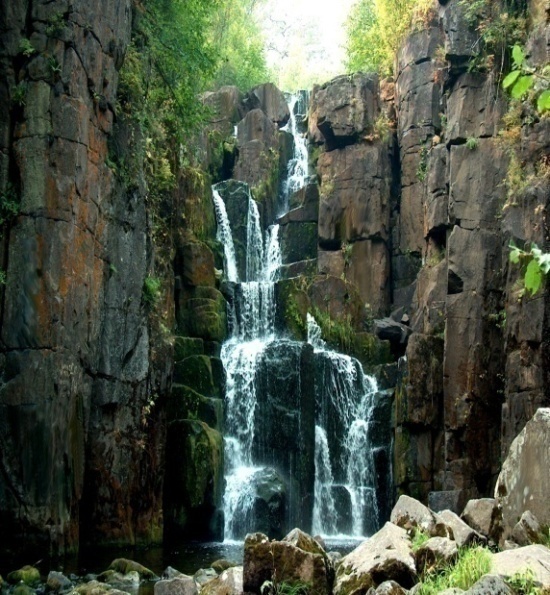 от «08» февраля 2024 г.№ 50РОССИЙСКАЯ ФЕДЕРАЦИЯИРКУТСКАЯ ОБЛАСТЬАДМИНИСТРАЦИЯМУНИЦИПАЛЬНОГО РАЙОНАМУНИЦИПАЛЬНОГО ОБРАЗОВАНИЯ«НИЖНЕУДИНСКИЙ РАЙОН»ПОСТАНОВЛЕНИЕО внесении изменений в Перечень земельных участков, расположенных на территории Каменского муниципального образования, предназначенных для бесплатного предоставления многодетным семьям в собственностьВ соответствии с Земельным кодексом РФ, в целях реализации Закона Иркутской области от 28.12.2015 N 146-ОЗ "О бесплатном предоставлении земельных участков в собственность граждан", Порядком формирования и размещения на официальном сайте администрации муниципального района муниципального образования «Нижнеудинский район» перечней земельных участков, утвержденным постановлением администрации муниципального района муниципального образования «Нижнеудинский район» от 12.09.2017 № 180, руководствуясь статьями 21, 45  Устава муниципального образования «Нижнеудинский район», администрация муниципального района муниципального образования «Нижнеудинский район»ПОСТАНОВЛЯЕТ:1. Перечень земельных участков, расположенных на территории Каменского муниципального образования, предназначенных для бесплатного предоставления многодетным семьям в собственность, утвержденный постановлением администрации муниципального района муниципального образования «Нижнеудинский район» от 22.03.2019 года № 44, дополнить строкой 6 следующего содержания:2. Комитету по управлению муниципальным имуществом в течение 5 рабочих дней со дня утверждения настоящего постановления разместить на официальном сайте администрации муниципального района муниципального образования «Нижнеудинский район» актуализированный Перечень земельных участков, расположенных на территории Каменского муниципального образования, предназначенных для бесплатного предоставления многодетным семьям в собственность.3. Настоящее постановление подлежит официальному опубликованию в печатном средстве массовой информации «Вестник Нижнеудинского района».Мэр муниципального образования «Нижнеудинский район»							А.А. Крупеневот «09» февраля 2024 г.№ 54РОССИЙСКАЯ ФЕДЕРАЦИЯИРКУТСКАЯ ОБЛАСТЬАДМИНИСТРАЦИЯМУНИЦИПАЛЬНОГО РАЙОНАМУНИЦИПАЛЬНОГО ОБРАЗОВАНИЯ«НИЖНЕУДИНСКИЙ РАЙОН»ПОСТАНОВЛЕНИЕО внесении изменений в муниципальную программу  «Безопасность» на 2022-2024 годы»В целях подготовки и защиты населения и территории муниципального образования «Нижнеудинский район» от чрезвычайных ситуаций природного и техногенного характера, осуществления мероприятий по обеспечению безопасности людей на водных объектах, охране их жизни и здоровья, руководствуясь статьей 15 Федерального закона от 06.10.2003г. №131-ФЗ «Об общих принципах организации местного самоуправления в Российской Федерации», Федеральным законом от 21.12.1994г. №68-ФЗ «О защите населения и территорий от чрезвычайных ситуаций природного и техногенного характера», статьей 179 Бюджетного кодекса Российской Федерации, статьями 21, 45 Устава муниципального образования «Нижнеудинский район», Порядком разработки, реализации и оценки эффективности муниципальных и ведомственных целевых программ муниципального образования «Нижнеудинский район», утвержденным постановлением администрации муниципального района муниципального образования «Нижнеудинский район» от 26.10.2020г. №214, администрация муниципального района муниципального образования «Нижнеудинский район»ПОСТАНОВЛЯЕТ:1. В муниципальную программу «Безопасность» на 2022-2024 годы, утвержденную постановлением администрации муниципального района муниципального образования «Нижнеудинский район» от 14.09.2021г. №151, внести следующие изменения:1) строку 9 «Объемы и источники финансирования» раздела I «Паспорт Программы» изложить в следующей редакции:2) в разделе IV «Ресурсное обеспечение программы»:а) во втором абзаце цифры «23226,4» заменить цифрами «23271,4»;б) таблицу изложить в следующей редакции:3) раздел VII «Перечень мероприятий программы» изложить в следующей редакции:2. Настоящее постановление опубликовать в печатном средстве массовой информации «Вестник Нижнеудинского района».Мэр муниципального образования«Нижнеудинский район»						А..А. Крупеневот «09» февраля 2024 г.№ 55РОССИЙСКАЯ ФЕДЕРАЦИЯИРКУТСКАЯ ОБЛАСТЬАДМИНИСТРАЦИЯМУНИЦИПАЛЬНОГО РАЙОНАМУНИЦИПАЛЬНОГО ОБРАЗОВАНИЯ«НИЖНЕУДИНСКИЙ РАЙОН»ПОСТАНОВЛЕНИЕОб утверждении Порядка передачи муниципальному казенному учреждению «Управление капитального строительства Нижнеудинского района» объекта недвижимого имущества (капитального строительства), являющегося муниципальной собственностью муниципального образования «Нижнеудинский район», в целях проведения реконструкции или капитального ремонта и его приемкиНа основании статьи 79 Бюджетного кодекса Российской Федерации, статей 15, 51 Федерального закона от 06.10.2003г. №131-ФЗ «Об общих принципах организации местного самоуправления в Российской Федерации», руководствуясь статьей 45 Устава муниципального образования «Нижнеудинский район», в целях обеспечения качественного и своевременного проведения капитального ремонта объектов муниципальной собственности муниципального образования «Нижнеудинский район», эффективного использования бюджетных средств и усиления контроля за целевым расходованием средств администрация муниципального района муниципального образования «Нижнеудинский район» ПОСТАНОВЛЯЕТ:1. Утвердить прилагаемый Порядок передачи муниципальному казенному учреждению «Управление капитального строительства Нижнеудинского района» объекта недвижимого имущества (капитального строительства), являющегося муниципальной собственностью муниципального образования «Нижнеудинский район», в целях проведения реконструкции или капитального ремонта и его приемки.2. Контроль за исполнением настоящего постановления возложить на первого заместителя мэра Е.В. Бровко.3. Настоящее постановление опубликовать в печатном средстве массовой информации «Вестник Нижнеудинского района».Мэр муниципального образования «Нижнеудинский район»                                                                           А.А. КрупеневШатская А.М.Утвержденпостановлением администрации муниципального района муниципального образования  «Нижнеудинский район»от « 9 » февраля 2024 года № 55ПОРЯДОКПЕРЕДАЧИ МУНИЦИПАЛЬНОМУ КАЗЕННОМУ УЧРЕЖДЕНИЮ «УПРАВЛЕНИЕ КАПИТАЛЬНЫМ СТРОИТЕЛЬСТВОМ НИЖНЕУДИНСКОГО РАЙОНА» ОБЪЕКТА НЕДВИЖИМОГО ИМУЩЕСТВА (КАПИТАЛЬНОГО СТРОИТЕЛЬСТВА), ЯВЛЯЮЩИХСЯ МУНИЦИПАЛЬНОЙ СОБСТВЕННОСТЬЮ МУНИЦИПАЛЬНОГО ОБРАЗОВАНИЯ «НИЖНЕУДИНСКИЙ РАЙОН», В ЦЕЛЯХ ПРОВЕДЕНИЯ РЕКОНСТРУКЦИИ ИЛИ КАПИТАЛЬНОГО РЕМОНТА И ЕГО ПРИЕМКИ1. ОБЩИЕ ПОЛОЖЕНИЯ1.1. Настоящий Порядок устанавливает порядок передачи муниципальному казенному учреждению «Управление капитального строительства Нижнеудинского района» (далее – УКС) объекта недвижимого имущества (капитального строительства), являющегося муниципальной собственностью муниципального образования «Нижнеудинский район» (далее - объект), в целях проведения реконструкции, капитального ремонта, а также порядок выполнения реконструкции или капитального ремонта объекта и порядок  приемки объекта (далее - Порядок).1.2. Объект для целей реконструкции или капитального ремонта передается  УКСу в безвозмездное пользование на время выполнения реконструкции или капитального ремонта по передаточному акту организацией, во владении которой находится объект, на праве оперативного управления либо на ином установленном законодательством праве (далее - правообладатель), при наличии согласия Комитета по управлению муниципальным имуществом администрации муниципального района муниципального образования «Нижнеудинский район» и структурного подразделения администрации муниципального района муниципального образования «Нижнеудинский район», в ведении которого находится правообладатель.1.3. УКС осуществляет функции муниципального заказчика при выполнении реконструкции или капитального ремонта объекта, проводит строительный контроль самостоятельно или с привлечением подрядных организаций.1.4. В случае если проектной документацией предусмотрено проведение реконструкции или капитального ремонта объекта, в котором правообладателем осуществляется профессиональная деятельность, правообладатель вправе осуществлять передачу объекта по частям (здание, строение, сооружение, секция, помещение).1.5. При передаче правообладателем УКСу в целях реконструкции или капитального ремонта объекта расходы по содержанию объекта несет правообладатель.1.6. УКС в случае обеспечения им поставки инженерного и технологического оборудования, предусмотренного проектной документацией, организует его приемку, хранение и передачу подрядчику.1.7. УКС при выполнении реконструкции или капитального ремонта объекта обеспечивает:1) беспрепятственный доступ представителям правообладателя на объект с правом ознакомления и контроля за ходом выполнения реконструкции или капитального ремонта объекта;2) заключение договоров о подключении (технологическом присоединении) объекта к сетям инженерно-технического обеспечения (при необходимости), указанных в статье 52.1 Градостроительного кодекса Российской Федерации.1.8. УКС передает правообладателю исполнительную документацию, ведение которой предусмотрено законодательством о градостроительной деятельности, заверенные копии первичных учетных документов, необходимых для отражения в бухгалтерском учете правообладателя результатов выполненных работ по реконструкции или капитальному ремонту объекта:1) в случае проведения реконструкции объекта - не позднее 5 рабочих дней со дня выдачи органом государственного строительного надзора заключения о соответствии реконструированного объекта требованиям законодательства о градостроительной деятельности;2) в случае капитального ремонта объекта - при подписании акта о приеме-передаче объектов нефинансовых активов по форме, утвержденной Министерством финансов Российской Федерации.2. ПОРЯДОК ВЫПОЛНЕНИЯ РЕКОНСТРУКЦИИ ОБЪЕКТА И ЕГО ПРИЕМКИ2.1. При выполнении реконструкции УКС:1) обеспечивает выполнение инженерных изысканий, подготовку проектной и рабочей документации в соответствии с заданием на выполнение инженерных изысканий и заданием на проектирование, согласованными правообладателем;2) получает заключение государственной экспертизы проектной документации и результатов инженерных изысканий в соответствии с законодательством о градостроительной деятельности;3) утверждает разработанную проектную документацию и визирует рабочую документацию;4) обеспечивает подготовку документов, необходимых для получения разрешения на реконструкцию объекта, и получение такого разрешения;5) направляет в соответствии с законодательством о градостроительной деятельности извещение о начале работ по реконструкции объекта в орган государственного строительного надзора;6) передает проектную и рабочую документацию подрядчику, осуществляющему реконструкцию;7) обеспечивает выполнение работ по реконструкции объекта в соответствии с заданием на проектирование, проектной документацией, получившей положительное заключение государственной экспертизы, разрешением на строительство, требованиями технических регламентов, условиями договоров о подключении (технологическом присоединении) объекта к сетям инженерно-технического обеспечения;8) организует проведение археологических полевых работ в случаях, предусмотренных законодательством об охране объектов культурного наследия (памятников истории и культуры) народов Российской Федерации;9) обеспечивает доступ на территорию, на которой осуществляется реконструкция объекта, представителям органов государственного строительного надзора, информирование органов государственного строительного надзора о сроках завершения работ, которые подлежат проверке;10) организует проведение апробации, испытаний и пусконаладочных работ инженерно-технических систем и оборудования, других мероприятий по подготовке объекта к эксплуатации;11) направляет документы, необходимые в соответствии с Градостроительным кодексом Российской Федерации для получения заключения о соответствии реконструированного объекта требованиям проектной документации, в соответствующие органы государственного строительного надзора;12) обеспечивает подготовку предусмотренных законодательством о градостроительной деятельности документов для получения разрешения на ввод объекта в эксплуатацию;13) передает по акту о приеме-передаче объектов нефинансовых активов по форме, утвержденной Министерством финансов Российской Федерации, правообладателю объект в течение 30 рабочих дней со дня получения разрешения на ввод объекта в эксплуатацию.2.2. Правообладатель передаёт УКСу необходимые документы для проведения реконструкции объекта одновременно с подписанием передаточного акта, указанного в пункте 1.2 настоящего Порядка.2.3. Постановка реконструированного объекта на государственный кадастровый учет и государственная регистрация права собственности (в случае создания в результате реконструкции новых объектов недвижимости) осуществляются правообладателем.3. ПОРЯДОК ВЫПОЛНЕНИЯ КАПИТАЛЬНОГО РЕМОНТА ОБЪЕКТА И ЕГО ПРИЕМКИ3.1. При выполнении капитального ремонта УКС:1) обеспечивает разработку проектной документации на основании согласованных правообладателем задания на проектирование в зависимости от содержания работ, выполняемых при капитальном ремонте объекта, и акта, содержащего перечень дефектов оснований, строительных конструкций, систем инженерно-технического обеспечения и сетей инженерно-технического обеспечения с указанием качественных и количественных характеристик таких дефектов;2) получает заключение государственной экспертизы проектной документации на предмет достоверности определения сметной стоимости капитального ремонта объекта;3) обеспечивает выполнение работ по капитальному ремонту в соответствии с заданием на проектирование, проектной документацией, получившей положительное заключение государственной экспертизы;4) передает по акту о приеме-передаче объектов нефинансовых активов по форме, утвержденной Министерством финансов Российской Федерации, правообладателю объект на основании акта приемки готового к вводу в эксплуатацию объекта, оформленного в соответствии с законодательством о градостроительной деятельности, в течение 30 рабочих дней со дня фактического завершения работ по капитальному ремонту.3.2. Правообладатель передаёт УКСу необходимые документы для проведения капитального ремонта объекта одновременно с подписанием передаточного акта, указанного в п. 1.2 настоящего Порядка. И.о. председателя Комитета по управлению муниципальным имуществом – заместитель председателя Комитета					А.М. Шатскаяот «12» февраля 2024 г.№ 56РОССИЙСКАЯ ФЕДЕРАЦИЯИРКУТСКАЯ ОБЛАСТЬАДМИНИСТРАЦИЯМУНИЦИПАЛЬНОГО РАЙОНАМУНИЦИПАЛЬНОГО ОБРАЗОВАНИЯ«НИЖНЕУДИНСКИЙ РАЙОН»ПОСТАНОВЛЕНИЕО внесении изменений в муниципальную программу «Строительство, реконструкция, капитальный ремонт объектов муниципальной собственности муниципального образования «Нижнеудинский район» на 2022 - 2024 годы»В целях повышения эффективности управления муниципальной собственностью муниципального образования «Нижнеудинский район» и земельными участками на территории муниципального образования «Нижнеудинский район», в соответствии со статьей 179 Бюджетного кодекса Российской Федерации, Федеральным законом от 06.10.2003г. №131-ФЗ «Об общих принципах организации местного самоуправления в Российской Федерации», руководствуясь статьями 21, 45 Устава муниципального образования «Нижнеудинский район», Порядком разработки, реализации и оценки эффективности муниципальных и ведомственных целевых программ муниципального образования «Нижнеудинский район», утвержденным постановлением администрации муниципального района муниципального образования «Нижнеудинский район» от 26.10.2020г. №214, администрация муниципального района муниципального образования «Нижнеудинский район»ПОСТАНОВЛЯЕТ:1. В муниципальную программу «Строительство, реконструкция, капитальный ремонт объектов муниципальной собственности муниципального образования «Нижнеудинский район» на 2022 - 2024 годы», утвержденную постановлением администрации муниципального района муниципального образования «Нижнеудинский район» от 17.12.2021г. №233, внести следующие изменения:1) раздел IV «Ресурсное обеспечение программы» изложить в следующей редакции:«IV. РЕСУРСНОЕ ОБЕСПЕЧЕНИЕ ПРОГРАММЫИсточниками финансирования реализации мероприятий муниципальной программы являются средства областного бюджета и средства бюджета муниципального образования «Нижнеудинский район».Общий объем расходов на реализацию муниципальной программы за счет средств областного и местного бюджетов составляет 1 002 735,0 тыс. руб.  Принятые сокращения: ФБ – средства федерального бюджета, ОБ – средства областного бюджета, МБ – средства местного бюджета»;2) раздел VII «Перечень мероприятий программы» изложить в следующей редакции:«VII. ПЕРЕЧЕНЬ МЕРОПРИЯТИЙ ПРОГРАММЫ2. Настоящее постановление опубликовать в печатном средстве массовой информации «Вестник Нижнеудинского района».Мэр муниципального образования«Нижнеудинский район» 						А.А. Крупеневот «12» февраля 2024 г.№ 56РОССИЙСКАЯ ФЕДЕРАЦИЯИРКУТСКАЯ ОБЛАСТЬАДМИНИСТРАЦИЯМУНИЦИПАЛЬНОГО РАЙОНАМУНИЦИПАЛЬНОГО ОБРАЗОВАНИЯ«НИЖНЕУДИНСКИЙ РАЙОН»ПОСТАНОВЛЕНИЕО внесении изменений в муниципальную программу «Управление муниципальным имуществом муниципальногообразования «Нижнеудинский район» на 2022 - 2026 годы»В целях повышения эффективности управления муниципальной собственностью муниципального образования «Нижнеудинский район» и земельными участками на территории муниципального образования «Нижнеудинский район», в соответствии со статьей 179 Бюджетного кодекса Российской Федерации, Федеральным законом от 06.10.2003г. №131-ФЗ «Об общих принципах организации местного самоуправления в Российской Федерации», руководствуясь статьями 21, 45 Устава муниципального образования «Нижнеудинский район», Порядком разработки, реализации и оценки эффективности муниципальных и ведомственных целевых программ муниципального образования «Нижнеудинский район», утвержденным постановлением администрации муниципального района муниципального образования «Нижнеудинский район» от 26.10.2020г. №214, администрация муниципального района муниципального образования "Нижнеудинский район"ПОСТАНОВЛЯЕТ:1. В муниципальную программу «Управление муниципальным имуществом муниципального образования «Нижнеудинский район» на 2022 - 2026 годы», утвержденную постановлением администрации муниципального района муниципального образования «Нижнеудинский район» от 06.03.2020г. №49, внести следующие изменения:1) строку 9 «Объемы и источники финансирования» раздела I «Паспорт муниципальной программы» изложить в следующей редакции:2) раздел V «Ресурсное обеспечение программы» изложить в следующей редакции:«V. РЕСУРСНОЕ ОБЕСПЕЧЕНИЕ ПРОГРАММЫИсточниками финансирования реализации мероприятий муниципальной программы являются средства бюджета муниципального образования «Нижнеудинский район».Общий объем расходов на реализацию муниципальной программы за счет местного бюджета составляет 465 745,8 тыс. руб. Принятые сокращения: ФБ – средства федерального бюджета, ОБ – средства областного бюджета, МБ – средства местного бюджета.»;3) в раздел IХ “Подпрограмма 2 «Создание условий для эффективного использования муниципального имущества муниципального образования «Нижнеудинский район» на 2022-2026 годы»” внести следующие изменения:а) строку 5 «Ресурсное обеспечение Подпрограммы» главы 1 «Паспорт Подпрограммы 2» изложить в следующей редакции:б) главу 3 «Перечень мероприятий Подпрограммы 2» изложить в следующей редакции:«ГЛАВА 3. ПЕРЕЧЕНЬ МЕРОПРИЯТИЙ ПОДПРОГРАММЫ 22. Настоящее постановление опубликовать в печатном средстве массовой информации «Вестник Нижнеудинского района».Мэр муниципального образования«Нижнеудинский район» 						А.А. Крупеневот «12» февраля 2024 г.№ 58РОССИЙСКАЯ ФЕДЕРАЦИЯИРКУТСКАЯ ОБЛАСТЬАДМИНИСТРАЦИЯМУНИЦИПАЛЬНОГО РАЙОНАМУНИЦИПАЛЬНОГО ОБРАЗОВАНИЯ«НИЖНЕУДИНСКИЙ РАЙОН»ПОСТАНОВЛЕНИЕО внесении изменений в муниципальную программу «Строительство, реконструкция, капитальный ремонт объектов муниципальной собственности муниципального образования «Нижнеудинский район» на 2025 - 2027 годы»В целях повышения эффективности управления муниципальной собственностью муниципального образования «Нижнеудинский район» и земельными участками на территории муниципального образования «Нижнеудинский район», в соответствии со статьей 179 Бюджетного кодекса Российской Федерации, Федеральным законом от 06.10.2003г. №131-ФЗ «Об общих принципах организации местного самоуправления в Российской Федерации», руководствуясь статьями 21, 45 Устава муниципального образования «Нижнеудинский район», Порядком разработки, реализации и оценки эффективности муниципальных и ведомственных целевых программ муниципального образования «Нижнеудинский район», утвержденным постановлением администрации муниципального района муниципального образования «Нижнеудинский район» от 26.10.2020г. №214, администрация муниципального района муниципального образования «Нижнеудинский район»ПОСТАНОВЛЯЕТ:1. В муниципальную программу «Строительство, реконструкция, капитальный ремонт объектов муниципальной собственности муниципального образования «Нижнеудинский район» на 2025 - 2027 годы», утвержденную постановлением администрации муниципального района муниципального образования «Нижнеудинский район» от 18.10.2022г. №226, внести следующие изменения:1) строку 8 «Объемы и источники финансирования» раздела I «Паспорт муниципальной программы» изложить в следующей редакции:2) раздел IV «Ресурсное обеспечение программы» изложить в следующей редакции:«IV. РЕСУРСНОЕ ОБЕСПЕЧЕНИЕ ПРОГРАММЫИсточниками финансирования реализации мероприятий муниципальной программы являются средства областного бюджета и средства бюджета муниципального образования «Нижнеудинский район».Общий объем расходов на реализацию муниципальной программы за счет средств областного и местного бюджетов составляет 101 870,7 тыс. руб.  Принятые сокращения: ФБ – средства федерального бюджета, ОБ – средства областного бюджета, МБ – средства местного бюджета»;3) раздел VII «Перечень мероприятий программы» изложить в следующей редакции:«VII. ПЕРЕЧЕНЬ МЕРОПРИЯТИЙ ПРОГРАММЫ2. Настоящее постановление опубликовать в печатном средстве массовой информации «Вестник Нижнеудинского района».Мэр муниципального образования«Нижнеудинский район» 							А.А. Крупеневот «12» февраля 2024 г.№ 59РОССИЙСКАЯ ФЕДЕРАЦИЯИРКУТСКАЯ ОБЛАСТЬАДМИНИСТРАЦИЯМУНИЦИПАЛЬНОГО РАЙОНАМУНИЦИПАЛЬНОГО ОБРАЗОВАНИЯ«НИЖНЕУДИНСКИЙ РАЙОН»ПОСТАНОВЛЕНИЕО внесении изменений в муниципальную программу «Охрана окружающей среды натерритории муниципального образования «Нижнеудинский район» на 2023-2026 годы»В целях реализации Федерального закона от 06.10.2003г. №131-ФЗ «Об общих принципах организации местного самоуправления в Российской Федерации», Федерального закона от 10.01.2002г. №7-ФЗ «Об охране окружающей среды», Федерального закона от 24.06.1998г. №89-ФЗ «Об отходах производства и потребления», постановления Правительства Российской Федерации от 12.10.2020 года №1657 «О единых требованиях к объектам обработки, утилизации, обезвреживания, размещения твердых коммунальных отходов», Положением о предоставлении субсидий из областного бюджета местным бюджетам на софинансирование капитальных вложений в объекты муниципальной собственности, которые осуществляются из местных бюджетов, в целях реализации мероприятий в сфере охраны окружающей среды, утвержденным постановлением Правительства Иркутской области от 02.08.2016г. №460–пп, статьей 21, 45 Устава муниципального образования «Нижнеудинский район», Порядком разработки, реализации и оценки эффективности муниципальных и ведомственных целевых программ муниципального образования «Нижнеудинский район», утвержденным постановлением администрации муниципального района муниципального образования «Нижнеудинский район» от 26.10.2020г. №214, администрация муниципального района муниципального образования «Нижнеудинский район»ПОСТАНОВЛЯЕТ:1. В муниципальную программу «Охрана окружающей среды на территории муниципального образования «Нижнеудинский район» на 2023-2026 годы», утвержденную постановлением администрации муниципального района муниципального образования «Нижнеудинский район» от 23.12.2020г. №264, внести следующие изменения:1) строки «Исполнители программных мероприятий», «Цель и задачи Программы», «Ожидаемые результаты» раздела I «ПАСПОРТ ПРОГРАММЫ» изложить в следующей редакции: I. ПАСПОРТ ПРОГРАММЫ2) раздел III «ОСНОВНЫЕ ЦЕЛИ И ЗАДАЧИ» изложить в следующей редакции:«Целью программы является сохранение и защита окружающей среды.Задачи Программы:1) снижение уровня загрязненности твердыми коммунальными отходами территории муниципального образования «Нижнеудинский район»;2) национальный проект «Экология».»;3) раздел IV «РЕСУРСНОЕ ОБЕСПЕЧЕНИЕ ПРОГРАММЫ» изложить в следующей редакции:«Источниками финансирования реализации мероприятий муниципальной программы являются средства местного бюджета – 19 914,2 тыс. руб; средства областного бюджета* – 24 730,3 тыс. руб.Общий объем расходов на реализацию муниципальной программы за счет всех источников составляет 44 644,5 тыс. руб.4) раздел VI «ОЖИДАЕМЫЕ РЕЗУЛЬТАТЫ РЕАЛИЗАЦИИ ПРОГРАММЫ» изложить в следующей редакции:5) раздел VII «ПЕРЕЧЕНЬ МЕРОПРИЯТИЙ ПРОГРАММЫ» изложить в следующей редакции:2. Опубликовать настоящее постановление в печатном средстве массовой информации «Вестник Нижнеудинского района». Мэр муниципального образования«Нижнеудинский район» 	 А.А. Крупеневот «12» февраля 2024 г.№ 60РОССИЙСКАЯ ФЕДЕРАЦИЯИРКУТСКАЯ ОБЛАСТЬАДМИНИСТРАЦИЯМУНИЦИПАЛЬНОГО РАЙОНАМУНИЦИПАЛЬНОГО ОБРАЗОВАНИЯ«НИЖНЕУДИНСКИЙ РАЙОН»ПОСТАНОВЛЕНИЕО поощрении Почетной грамотой, Благодарностью мэра муниципального образования «Нижнеудинский район»Рассмотрев ходатайство Председателя Нижнеудинского районного совета ветеранов, руководствуясь решениями Думы муниципального района муниципального образования «Нижнеудинский район» от 19.10.2009 г. № 40 «О поощрениях и почетном звании муниципального образования «Нижнеудинский район», от 19.12.2023г. № 87 «О бюджете муниципального образования «Нижнеудинский район» на 2024 год и на плановый период 2025 и 2026 годов», статьями 21, 45 Устава муниципального образования «Нижнеудинский район», администрация муниципального района муниципального образования «Нижнеудинский район»П О С Т А Н О В Л Я Е Т:1. За активное многолетнее участие в патриотическом воспитании подрастающего поколения, большой вклад в развитие ветеранского движения на территории Нижнеудинского район и в связи с 35-летием со дня вывода войск советской армии из Афганистана, поощрить Почетной грамотой мэра муниципального образования «Нижнеудинский район» следующих ветеранов:- председателя ветеранской организации «Ветераны Афганистана» Кадыгрова Игоря Викторовича;- пенсионера Министерства Обороны, заместителя председателя ветеранской организации «Ветераны Афганистана» Усенко Николая Ивановича.2. За большой вклад в патриотическое воспитание подрастающего поколения и в связи с 35-летием со дня вывода войска Советской Армии из Афганистана, поощрить Благодарностью мэра муниципального образования «Нижнеудинский район» пенсионера Министерства Обороны Сидорова Николая Николаевича.  3. Отделу учета и отчетности в управлении делами администрации перечислить на счета, открытые в банке или иной кредитной организации, денежные выплаты за счет средств бюджета муниципального образования «Нижнеудинский район»:1) Кадыгрову И.В. - в размере 2299 рублей;2) Усенко Н.И. - в размере 2299 рублей;3) Сидорову Н.И. - в размере 1149 рублей.4. Опубликовать настоящее постановление в печатном средстве массовой информации «Вестник Нижнеудинского района».Мэр муниципального образования«Нижнеудинский район»                                                                               А.А. Крупеневот «12» февраля 2024 г.№ 61РОССИЙСКАЯ ФЕДЕРАЦИЯИРКУТСКАЯ ОБЛАСТЬАДМИНИСТРАЦИЯМУНИЦИПАЛЬНОГО РАЙОНАМУНИЦИПАЛЬНОГО ОБРАЗОВАНИЯ«НИЖНЕУДИНСКИЙ РАЙОН»ПОСТАНОВЛЕНИЕО поощрении Почетной грамотой, Благодарностью мэра муниципального образования «Нижнеудинский район»Рассмотрев ходатайство начальника отдела полиции Тайшетского ЛО МВД России на транспорте, руководствуясь решениями Думы муниципального района муниципального образования «Нижнеудинский район» от 19.10.2009 г. № 40 «О поощрениях и почетном звании муниципального образования «Нижнеудинский район», от 19.12.2023г. № 87 «О бюджете муниципального образования «Нижнеудинский район» на 2024 год и на плановый период 2025 и 2026 годов», статьями 21, 45 Устава муниципального образования «Нижнеудинский район», администрация муниципального района муниципального образования «Нижнеудинский район»П О С Т А Н О В Л Я Е Т:1. За многолетний добросовестный труд, большой вклад в обеспечение законности и правопорядка на территории Нижнеудинского района, в честь празднования Дня сотрудника органов внутренних дел Российской Федерации на транспорте поощрить Почетной грамотой мэра муниципального образования «Нижнеудинский район» следующих работников:- капитана полиции заместителя начальника Нижнеудинского линейного отдела полиции Тайшетского ЛО МВД России на транспорте Чурикова Евгения Геннадьевича;- майора полиции заместителя начальника Нижнеудинского линейного отдела полиции (курирующего работу по личному составу) Тайшетского ЛО МВД России на транспорте Сидорович Светлану Александровну.2. За высокие результаты в оперативно-служебной деятельности, неукоснительное соблюдение служебной дисциплины и законности, в честь празднования Дня сотрудника органов внутренних дел Российской Федерации на транспорте поощрить Благодарностью мэра муниципального образования «Нижнеудинский район» следующих работников:- капитана полиции оперуполномоченного отделения уголовного розыска Нижнеудинского линейного отдела полиции Тайшетского ЛО МВД России на транспорте Ермакову Анастасию Владимировну;- младшего лейтенанта полиции оперативного дежурного дежурной части Нижнеудинского линейного отдела полиции Тайшетского ЛО МВД России на транспорте Сахабиева Рамиля Ходысовича.3. За профилактику преступлений и правонарушений на транспорте, в честь празднования Дня сотрудника органов внутренних дел Российской Федерации на транспорте поощрить Благодарностью мэра муниципального образования «Нижнеудинский район» сержанта полиции полицейского патрульно-постовой службы отделения патрульно-постовой службы полиции Нижнеудинского линейного отдела полиции Тайшетского ЛО МВД России на транспорте Ступина Максима Николаевича.4. Отделу учета и отчетности в управлении делами администрации перечислить на счета, открытые в банке или иной кредитной организации, денежные выплаты за счет средств бюджета муниципального образования «Нижнеудинский район»:1) Чурикову Е.Г. - в размере 2299 рублей;2) Сидорович С.А. - в размере 2299 рублей;3) Ермаковой А.В. - в размере 1149 рублей;4) Сахабиеву Р.Х. - в размере 1149 рублей;5) Ступину М.Н. - в размере 1149 рублей.5. Опубликовать настоящее  постановление в печатном средстве массовой информации «Вестник Нижнеудинского района».Мэр муниципального образования«Нижнеудинский район»                                                                               А.А. Крупеневот «12» февраля 2024 г.№ 62РОССИЙСКАЯ ФЕДЕРАЦИЯИРКУТСКАЯ ОБЛАСТЬАДМИНИСТРАЦИЯМУНИЦИПАЛЬНОГО РАЙОНАМУНИЦИПАЛЬНОГО ОБРАЗОВАНИЯ«НИЖНЕУДИНСКИЙ РАЙОН»ПОСТАНОВЛЕНИЕО внесении изменений в муниципальную программу «Развитие автомобильных  дорог общегопользования местного значения муниципального образования «Нижнеудинский район» на 2021 - 2024 годы»          Руководствуясь статьей 179 Бюджетного кодекса Российской Федерации, государственной программой Иркутской области «Развитие дорожного хозяйства, утвержденной постановлением Правительства Иркутской области от 13.11.2023г. №1019-пп, статьями 21, 45 Устава муниципального образования «Нижнеудинский район», Порядком разработки, реализации и оценки эффективности муниципальных и ведомственных целевых программ муниципального образования «Нижнеудинский район», утвержденным постановлением администрации муниципального района муниципального образования «Нижнеудинский район» от 26.10.2020г. №214, администрация муниципального района муниципального образования «Нижнеудинский район»ПОСТАНОВЛЯЕТ:         1. В муниципальную программу «Развитие автомобильных дорог общего пользования местного значения муниципального образования «Нижнеудинский район» на 2021 - 2024 годы», утвержденную постановлением администрации муниципального района муниципального образования «Нижнеудинский район» от 20.06.2019г. №117,  внести следующие изменения:1) строку «Объемы и источники финансирования» раздела I «Паспорт программы» изложить в следующей редакции:        2) таблицу 3 раздела VII «Перечень мероприятий программы» изложить в следующей редакции: «Таблица 33) строки 1, 7, 9, 20, 23, 24,  29 и 30 Приложения 2 «Объем финансирования на реконструкцию, строительство, капитальный ремонт и  содержание автомобильных дорог общего пользования местного значения муниципального образования «Нижнеудинский район» и строительство искусственных сооружений» изложить в следующей редакции:	2. Опубликовать настоящее постановление в печатном средстве массовой информации «Вестник Нижнеудинского района».Мэр муниципального образования«Нижнеудинский район»                                                                             А.А.Крупеневот «08» февраля 2024 г.№ 5РОССИЙСКАЯ ФЕДЕРАЦИЯИРКУТСКАЯ ОБЛАСТЬАДМИНИСТРАЦИЯМУНИЦИПАЛЬНОГО РАЙОНАМУНИЦИПАЛЬНОГО ОБРАЗОВАНИЯ«НИЖНЕУДИНСКИЙ РАЙОН»РЕШЕНИЕО внесении изменений и дополнений в решение Думы муниципального района муниципального образования «Нижнеудинский район» от 19.12.2023 г. № 87 «О бюджете муниципального образования «Нижнеудинский район» на 2024 год и на плановый период 2025 и 2026 годов»Руководствуясь ст. 15 Федерального закона от 06.10.2003г. №131-ФЗ «Об общих принципах организации местного самоуправления в Российской Федерации», ст.ст. 9, 153 Бюджетного кодекса Российской Федерации, ст. 46 Устава муниципального образования «Нижнеудинский район», на основании Положения о бюджетном процессе в муниципальном образовании «Нижнеудинский район», утвержденного решением Думы муниципального района муниципального образования «Нижнеудинский район» от 28.04.2016г. №19, Дума муниципального района муниципального образования «Нижнеудинский район»РЕШИЛА:1. Внести в решение Думы муниципального района муниципального образования «Нижнеудинский район» от 19.12.2023г. № 87 «О бюджете муниципального образования «Нижнеудинский район» на 2024 год и на плановый период 2025 и 2026 годов» следующие изменения и дополнения:1) статью 1 изложить в следующей редакции:«Статья 11. Утвердить основные характеристики бюджета муниципального образования «Нижнеудинский район» (далее – муниципальный район) на 2024 год:1) общий объем доходов бюджета муниципального района в сумме 3 669 697,2 тыс. рублей, в том числе безвозмездные поступления в сумме 3 021 188,7 тыс. рублей;2) общий объем расходов бюджета муниципального района в сумме 3 728 035,5 тыс. рублей;3) дефицит бюджета муниципального района в сумме 48 000,0 тыс. рублей. Установить, что превышение дефицита бюджета муниципального района над ограничениями, установленными статьей 92.1 Бюджетного кодекса Российской Федерации, осуществлено в пределах суммы снижения остатков средств на счетах по учету средств бюджета муниципального района в объеме 10 338,3 тысяч рублей. Дефицит бюджета муниципального района составляет 7,4% утвержденного общего годового объема доходов бюджета муниципального района без учета остатков средств на счетах по учету средств бюджета и утвержденного объема безвозмездных поступлений. 2. Утвердить основные характеристики бюджета муниципального района на плановый период 2025 и 2026 годов:1) общий объем доходов бюджета муниципального района на 2025 год в сумме 3 283 567,2 тыс. рублей, в том числе безвозмездные поступления в сумме 2 602 870,2 тыс. рублей, на 2026 год в сумме 3 081 609,4 тыс. рублей, в том числе безвозмездные поступления в сумме 2 366 083,4 тыс. рублей;2) общий объем расходов бюджета муниципального района на 2025 год в сумме 3 334 567,2 тыс. рублей, в том числе условно утвержденные расходы в сумме 50 230,5 тыс. рублей, на 2026 год в сумме 3 134 609,4 тыс. рублей, в том числе условно утвержденные расходы в сумме 39 000,0 тыс. рублей;3) дефицит бюджета муниципального района на 2025 год составляет в сумме 51 000,0 тыс. рублей или 7,5 % утвержденного общего годового объема доходов местного бюджета без учета утвержденного объема безвозмездных поступлений, на 2026 год в сумме 53 000,0 тыс. рублей или 7,4 % утвержденного общего годового объема доходов местного бюджета без учета утвержденного объема безвозмездных поступлений.»;2) статью 8 изложить в следующей редакции:«Установить объем межбюджетных трансфертов, предоставляемых из бюджета муниципального района бюджетам поселений:1) в 2024 году в сумме 393 594,9 тыс. рублей;2) в 2025 году в сумме 325 239,1 тыс. рублей;3) в 2026 году в сумме 326 064,2 тыс. рублей.»;3) части 1, 2 статьи 10 изложить в следующей редакции:«1. Установить, что в 2024-2026 годах из бюджета муниципального района бюджетам поселений предоставляются иные межбюджетные трансферты:1) на решение вопросов местного значения поселений в 2024 году в сумме 21 825,8 тыс. рублей, в 2025 году в сумме 25 020,0 тыс. рублей, в 2026 году в сумме 23 264,4 тыс. рублей, в порядке согласно Приложению 21 к настоящему решению; 2) на реализацию мероприятий, направленных на сохранение и пропаганду традиционной культуры и образа жизни проживающих на территории Иркутской области коренных малочисленных народов Российской Федерации, в 2024 году в сумме 306,1 тыс. рублей, в 2025 году в сумме 306,1 тыс. рублей, в 2026 году в сумме 306,1 тыс. рублей, в порядке согласно приложению 27 к настоящему решению с распределением объема средств согласно приложениям 28, 29 к настоящему решению;3) городским и (или) сельским поселениям муниципального образования "Нижнеудинский район" на восстановление мемориальных сооружений и объектов, увековечивающих память погибших при защите Отечества, в 2024 году в сумме 3 572,0 тыс. рублей, в порядке, предусмотренном приложением 30 к настоящему решению.2. Установить, что иные межбюджетные трансферты:1) на решение вопросов местного значения поселений формируются в нераспределенный резерв:а) в 2024 году в размере 21 825,8 тыс. рублей; б) в 2025 году в размере 25 020,0 тыс. рублей;в) в 2026 году в размере 23 264,4 тыс. рублей.2) городским и (или) сельским поселениям муниципального образования "Нижнеудинский район" на восстановление мемориальных сооружений и объектов, увековечивающих память погибших при защите Отечества, формируются в нераспределенный резерв в 2024 году в размере 3 572,0 тыс. рублей.Распределение нераспределенного резерва межбюджетных трансфертов на решение вопросов местного значения поселений и нераспределенного резерва межбюджетных трансфертов городским и (или) сельским поселениям муниципального образования "Нижнеудинский район" на восстановление мемориальных сооружений и объектов, увековечивающих память погибших при защите Отечества, может устанавливаться нормативным правовым актом администрации муниципального района муниципального образования «Нижнеудинский район».»;4) в пункте 1 статьи 17 цифры «27 247,0» заменить цифрами «34 180,9»;5) в пункте 1 статьи 18 цифры «4 807,0» заменить цифрами «5 349,7»;6) приложение 2 изложить в следующей редакции:«Приложение 2к решению Думымуниципального районамуниципального образования«Нижнеудинский район»О бюджете муниципального образования«Нижнеудинский район» на 2024 год ина плановый период 2025 и 2026 годовПРОГНОЗИРУЕМЫЕ ДОХОДЫ БЮДЖЕТА МУНИЦИПАЛЬНОГО РАЙОНА НА 2024 ГОД7) приложение 3 изложить в следующей редакции:«Приложение 3к решению Думымуниципального районамуниципального образования«Нижнеудинский район»О бюджете муниципального образования«Нижнеудинский район» на 2024 год ина плановый период 2025 и 2026 годовПРОГНОЗИРУЕМЫЕ ДОХОДЫ БЮДЖЕТА МУНИЦИПАЛЬНОГО РАЙОНА НА ПЛАНОВЫЙ ПЕРИОД 2025 И 2026 ГОДОВ8) приложение 4 изложить в следующей редакции:«Приложение 4к решению Думымуниципального районамуниципального образования«Нижнеудинский район»О бюджете муниципального образования«Нижнеудинский район» на 2024 год ина плановый период 2025 и 2026 годовДОТАЦИИ И ИНЫЕ МЕЖБЮДЖЕТНЫЕ ТРАНСФЕРТЫ, ПРЕДОСТАВЛЯЕМЫЕ МУНИЦИПАЛЬНОМУ РАЙОНУ ЗА СЧЕТ СРЕДСТВ ОБЛАСТНОГО И ФЕДЕРАЛЬНОГО БЮДЖЕТОВ В 2024 ГОДУ9) приложение 5 изложить в следующей редакции:«Приложение 5к решению Думымуниципального районамуниципального образования«Нижнеудинский район»О бюджете муниципального образования«Нижнеудинский район» на 2024 год ина плановый период 2025 и 2026 годовДОТАЦИИ И ИНЫЕ МЕЖБЮДЖЕТНЫЕ ТРАНСФЕРТЫ, ПРЕДОСТАВЛЯЕМЫЕ, МУНИЦИПАЛЬНОМУ РАЙОНУ ЗА СЧЕТ СРЕДСТВ ОБЛАСТНОГО И ФЕДЕРАЛЬНОГО БЮДЖЕТОВ НА ПЛАНОВЫЙ ПЕРИОД 2025 И 2026 ГОДОВ10) приложение 8 изложить в следующей редакции:«Приложение 8к решению Думымуниципального районамуниципального образования«Нижнеудинский район»О бюджете муниципального образования«Нижнеудинский район» на 2024 год ина плановый период 2025 и 2026 годовСУБСИДИИ, ПРЕДОСТАВЛЯЕМЫЕ МУНИЦИПАЛЬНОМУ РАЙОНУ ИЗ БЮДЖЕТА ИРКУТСКОЙ ОБЛАСТИ В 2024 ГОДУ11) приложение 9 изложить в следующей редакции:«Приложение 9к решению Думымуниципального районамуниципального образования«Нижнеудинский район»О бюджете муниципального образования«Нижнеудинский район» на 2024 год ина плановый период 2025 и 2026 годовСУБСИДИИ, ПРЕДОСТАВЛЯЕМЫЕ МУНИЦИПАЛЬНОМУ РАЙОНУ ИЗ БЮДЖЕТА ИРКУТСКОЙ ОБЛАСТИ НА ПЛАНОВЫЙ ПЕРИОД 2025 - 2026 ГОДОВ12) приложение 10 изложить в следующей редакции:«Приложение 10к решению Думымуниципального районамуниципального образования«Нижнеудинский район»О бюджете муниципального образования«Нижнеудинский район» на 2024 год ина плановый период 2025 и 2026 годовРАСПРЕДЕЛЕНИЕ БЮДЖЕТНЫХ АССИГНОВАНИЙ ПО РАЗДЕЛАМ,ПОДРАЗДЕЛАМ КЛАССИФИКАЦИИ РАСХОДОВ БЮДЖЕТОВ НА 2024 ГОД13) приложение 11 изложить в следующей редакции:«Приложение 11к решению Думымуниципального районамуниципального образования«Нижнеудинский район»О бюджете муниципального образования«Нижнеудинский район» на 2024 год ина плановый период 2025 и 2026 годовРАСПРЕДЕЛЕНИЕ БЮДЖЕТНЫХ АССИГНОВАНИЙ ПО РАЗДЕЛАМ, ПОДРАЗДЕЛАМ КЛАССИФИКАЦИИ РАСХОДОВ БЮДЖЕТОВ НА ПЛАНОВЫЙ ПЕРИОД 2025 И 2026 ГОДОВ14) приложение 12 изложить в следующей редакции:«Приложение 12к решению Думымуниципального районамуниципального образования«Нижнеудинский район»О бюджете муниципального образования«Нижнеудинский район» на 2024 год ина плановый период 2025 и 2026 годовРАСПРЕДЕЛЕНИЕ БЮДЖЕТНЫХ АССИГНОВАНИЙ ПО ЦЕЛЕВЫМ СТАТЬЯМ (МУНИЦИПАЛЬНЫМ ПРОГРАММАМ И НЕПРОГРАММНЫМ НАПРАВЛЕНИЯМ ДЕЯТЕЛЬНОСТИ), ГРУППАМ ВИДОВ РАСХОДОВ, РАЗДЕЛАМ, ПОДРАЗДЕЛАМ КЛАССИФИКАЦИИ РАСХОДОВ БЮДЖЕТОВ НА 2024 ГОД15) приложение 13 изложить в следующей редакции:«Приложение 13к решению Думымуниципального районамуниципального образования«Нижнеудинский район»О бюджете муниципального образования«Нижнеудинский район» на 2024 год ина плановый период 2025 и 2026 годовРАСПРЕДЕЛЕНИЕ БЮДЖЕТНЫХ АССИГНОВАНИЙ ПО ЦЕЛЕВЫМ СТАТЬЯМ (МУНИЦИПАЛЬНЫМ ПРОГРАММАМ И НЕПРОГРАММНЫМ НАПРАВЛЕНИЯМ ДЕЯТЕЛЬНОСТИ), ГРУППАМ ВИДОВ РАСХОДОВ, РАЗДЕЛАМ, ПОДРАЗДЕЛАМ КЛАССИФИКАЦИИ РАСХОДОВ БЮДЖЕТОВ НА ПЛАНОВЫЙ ПЕРИОД 2025 И 2026 ГОДОВ16) приложение 14 изложить в следующей редакции:«Приложение 14к решению Думымуниципального районамуниципального образования«Нижнеудинский район»О бюджете муниципального образования«Нижнеудинский район» на 2024 год ина плановый период 2025 и 2026 годовРАСПРЕДЕЛЕНИЕ БЮДЖЕТНЫХ АССИГНОВАНИЙ ПО ГЛАВНЫМ РАСПОРЯДИТЕЛЯМ БЮДЖЕТНЫХ СРЕДСТВ, РАЗДЕЛАМ, ПОДРАЗДЕЛАМ, ЦЕЛЕВЫМ СТАТЬЯМ (МУНИЦИПАЛЬНЫМ ПРОГРАММАМ И НЕПРОГРАММНЫМ НАПРАВЛЕНИЯМ ДЕЯТЕЛЬНОСТИ), ГРУППАМ ВИДОВ РАСХОДОВ КЛАССИФИКАЦИИ РАСХОДОВ БЮДЖЕТА В ВЕДОМСТВЕННОЙ СТРУКТУРЕ РАСХОДОВ БЮДЖЕТА МУНИЦИПАЛЬНОГО РАЙОНА НА 2024 ГОД17) приложение 15 изложить в следующей редакции:«Приложение 15к решению Думымуниципального районамуниципального образования«Нижнеудинский район»О бюджете муниципального образования«Нижнеудинский район» на 2024 год ина плановый период 2025 и 2026 годовРАСПРЕДЕЛЕНИЕ БЮДЖЕТНЫХ АССИГНОВАНИЙ ПО ГЛАВНЫМ РАСПОРЯДИТЕЛЯМ БЮДЖЕТНЫХ СРЕДСТВ, РАЗДЕЛАМ, ПОДРАЗДЕЛАМ, ЦЕЛЕВЫМ СТАТЬЯМ (МУНИЦИПАЛЬНЫМ ПРОГРАММАМ И НЕПРОГРАММНЫМ НАПРАВЛЕНИЯМ ДЕЯТЕЛЬНОСТИ), ГРУППАМ ВИДОВ РАСХОДОВ КЛАССИФИКАЦИИ РАСХОДОВ БЮДЖЕТА В ВЕДОМСТВЕННОЙ СТРУКТУРЕ РАСХОДОВ БЮДЖЕТА МУНИЦИПАЛЬНОГО РАЙОНА НА ПЛАНОВЫЙ ПЕРИОД 2025 И 2026 ГОДОВ18) приложение 25 изложить в следующей редакции:«Приложение 25к решению Думымуниципального районамуниципального образования«Нижнеудинский район»О бюджете муниципального образования«Нижнеудинский район» на 2024 год ина плановый период 2025 и 2026 годовИСТОЧНИКИ ВНУТРЕННЕГО ФИНАНСИРОВАНИЯ ДЕФИЦИТА БЮДЖЕТАМУНИЦИПАЛЬНОГО РАЙОНА НА 2024 ГОД19) приложение 26 изложить в следующей редакции:«Приложение 26к решению Думымуниципального районамуниципального образования«Нижнеудинский район»О бюджете муниципального образования«Нижнеудинский район» на 2024 год ина плановый период 2025 и 2026 годовИСТОЧНИКИ ВНУТРЕННЕГО ФИНАНСИРОВАНИЯ ДЕФИЦИТА БЮДЖЕТА МУНИЦИПАЛЬНОГО РАЙОНА НА ПЛАНОВЫЙ ПЕРИОД 2025 И 2026 ГОДОВ20) дополнить приложениями 27, 28, 29, 30 следующего содержания:«Приложение 27к решению Думымуниципального районамуниципального образования«Нижнеудинский район»О бюджете муниципального образования«Нижнеудинский район» на 2024 год ина плановый период 2025 и 2026 годовПОРЯДОКПРЕДОСТАВЛЕНИЯ ИНЫХ МЕЖБЮДЖЕТНЫХ ТРАНСФЕРТОВ ГОРОДСКИМ И (ИЛИ) СЕЛЬСКИМ ПОСЕЛЕНИЯМ МУНИЦИПАЛЬНОГО ОБРАЗОВАНИЯ "НИЖНЕУДИНСКИЙ РАЙОН" НА РЕАЛИЗАЦИЮ МЕРОПРИЯТИЙ, НАПРАВЛЕННЫХ НА СОХРАНЕНИЕ И ПРОПАГАНДУ ТРАДИЦИОННЫХ КУЛЬТУРЫ И ОБРАЗА ЖИЗНИ ПРОЖИВАЮЩИХ НА ТЕРРИТОРИИ ИРКУТСКОЙ ОБЛАСТИ КОРЕННЫХ И МАЛОЧИСЛЕННЫХ НАРОДОВ РОССИЙСКОЙ ФЕДЕРАЦИИ1. Предоставление иных межбюджетных трансфертов городским и (или) сельским поселениям муниципального образования "Нижнеудинский район" на реализацию мероприятий, направленных на сохранение и пропаганду традиционных культуры и образа жизни проживающих на территории Иркутской области коренных и малочисленных народов Российской Федерации (далее – иные межбюджетные трансферты) осуществляется Управлением по культуре, спорту и молодежной политике администрации муниципального района муниципального образования «Нижнеудинский район».2. Иные межбюджетные трансферты предоставляются муниципальным образованиям Нижнеудинского района на цели, предусмотренные Правилами предоставления иных межбюджетных трансфертов на реализацию мероприятий, направленных на сохранение и пропаганду традиционных культуры и образа жизни проживающих на территории Иркутской области коренных малочисленных народов Российской Федерации, утвержденные Постановлением Правительства Иркутской области от 29 июня 2021 года 
№ 446-пп «О предоставлении иных межбюджетных трансфертов на реализацию мероприятий, направленных на сохранение и пропаганду традиционных культуры и образа жизни проживающих на территории Иркутской области коренных малочисленных народов Российской Федерации».3. Иные межбюджетные трансферты на 2024 год определены в сумме 306,1 тыс. рублей, на 2025 год в сумме 306,1 тыс. рублей, на 2026 год в сумме 306,1 тыс. рублей.4. Финансирование указанных расходов осуществляется по коду главного распорядителя средств бюджета муниципального района 904 «Управление по культуре, спорту и молодежной политике администрации муниципального района муниципального образования «Нижнеудинский район», разделу 08 «Культура, кинематография», подразделу 01 «Культура», целевой статье 2333474402 «Реализация мероприятий, направленных на сохранение и пропаганду традиционных культуры и образа жизни проживающих на территории Иркутской области коренных малочисленных народов Российской Федерации», виду расходов 540 «Иные межбюджетные трансферты».7. Предоставление иных межбюджетных трансфертов осуществляется на основании соглашений о предоставлении иных межбюджетных трансфертов заключенных между администрацией муниципального района муниципального образования «Нижнеудинский район» и администрациями поселений Нижнеудинского района в пределах бюджетных ассигнований, утвержденных бюджетом муниципального района на 2024 год и на плановый период 2025 и 2026 годов, в соответствии со сводной бюджетной росписью.Приложение 28к решению Думымуниципального районамуниципального образования«Нижнеудинский район»О бюджете муниципального образования«Нижнеудинский район» на 2024 год ина плановый период 2025 и 2026 годовРАСПРЕДЕЛЕНИЕ ИНЫХ МЕЖБЮДЖЕТНЫХ ТРАНСФЕРТОВ ГОРОДСКИМ И (ИЛИ) СЕЛЬСКИМ ПОСЕЛЕНИЯМ МУНИЦИПАЛЬНОГО ОБРАЗОВАНИЯ "НИЖНЕУДИНСКИЙ РАЙОН" В 2024 ГОДУ НА РЕАЛИЗАЦИЮ МЕРОПРИЯТИЙ, НАПРАВЛЕННЫХ НА СОХРАНЕНИЕ И ПРОПАГАНДУ ТРАДИЦИОННЫХ КУЛЬТУРЫ И ОБРАЗА ЖИЗНИ ПРОЖИВАЮЩИХ НА ТЕРРИТОРИИ ИРКУТСКОЙ ОБЛАСТИ КОРЕННЫХ И МАЛОЧИСЛЕННЫХ НАРОДОВ РОССИЙСКОЙ ФЕДЕРАЦИИПриложение 29к решению Думымуниципального районамуниципального образования«Нижнеудинский район»О бюджете муниципального образования«Нижнеудинский район» на 2024 год ина плановый период 2025 и 2026 годовРАСПРЕДЕЛЕНИЕ ИНЫХ МЕЖБЮДЖЕТНЫХ ТРАНСФЕРТОВ ГОРОДСКИМ И (ИЛИ) СЕЛЬСКИМ ПОСЕЛЕНИЯМ МУНИЦИПАЛЬНОГО ОБРАЗОВАНИЯ "НИЖНЕУДИНСКИЙ РАЙОН" В 2025 И 2026 ГОДАХ НА РЕАЛИЗАЦИЮ МЕРОПРИЯТИЙ, НАПРАВЛЕННЫХ НА СОХРАНЕНИЕ И ПРОПАГАНДУ ТРАДИЦИОННЫХ КУЛЬТУРЫ И ОБРАЗА ЖИЗНИ ПРОЖИВАЮЩИХ НА ТЕРРИТОРИИ ИРКУТСКОЙ ОБЛАСТИ КОРЕННЫХ И МАЛОЧИСЛЕННЫХ НАРОДОВ РОССИЙСКОЙ ФЕДЕРАЦИИПриложение 30к решению Думымуниципального районамуниципального образования«Нижнеудинский район»О бюджете муниципального образования«Нижнеудинский район» на 2024 год ина плановый период 2025 и 2026 годовПОРЯДОКПРЕДОСТАВЛЕНИЯ ИНЫХ МЕЖБЮДЖЕТНЫХ ТРАНСФЕРТОВ ГОРОДСКИМ И (ИЛИ) СЕЛЬСКИМ ПОСЕЛЕНИЯМ МУНИЦИПАЛЬНОГО ОБРАЗОВАНИЯ "НИЖНЕУДИНСКИЙ РАЙОН" НА ВОССТАНОВЛЕНИЕ МЕМОРИАЛЬНЫХ СООРУЖЕНИЙ И ОБЪЕКТОВ, УВЕКОВЕЧИВАЮЩИХ ПАМЯТЬ ПОГИБШИХ ПРИ ЗАЩИТЕ ОТЕЧЕСТВА, В 2024 ГОДУ1. Предоставление иных межбюджетных трансфертов городским и (или) сельским поселениям муниципального образования "Нижнеудинский район" на восстановление мемориальных сооружений и объектов, увековечивающих память погибших при защите Отечества (далее – иные межбюджетные трансферты) осуществляется Управлением по культуре, спорту и молодежной политике администрации муниципального района муниципального образования «Нижнеудинский район».2. Иные межбюджетные трансферты предоставляются муниципальным образованиям Нижнеудинского района на цели, предусмотренные Правилами предоставления иных межбюджетных трансфертов на восстановление мемориальных сооружений и объектов, увековечивающих память погибших при защите Отечества, утвержденными постановлением Правительства Иркутской области от 23 января 2024 г. № 33-пп. "О предоставлении иных межбюджетных трансфертов на восстановление мемориальных сооружений и объектов, увековечивающих память погибших при защите Отечества".3. Иные межбюджетные трансферты на 2024 год определены в сумме 3 572,0 тыс. рублей.4. Иные межбюджетные трансферты формируются в нераспределенный резерв в 2024 году в размере 3 572,0 тыс. рублей;5. Распределение осуществляется путем внесения изменений в настоящее решение, либо нормативным правовым актом администрации муниципального образования «Нижнеудинский район» не позднее 1 марта 2024 года.6. Финансирование указанных расходов осуществляется по коду главного распорядителя средств бюджета муниципального района 904 «Управление по культуре, спорту и молодежной политике администрации муниципального района муниципального образования «Нижнеудинский район», разделу 08 «Культура, кинематография», подразделу 01 «Культура», целевой статье 2361274411 «Иные межбюджетные трансферты на восстановление мемориальных сооружений и объектов, увековечивающих память погибших при защите Отечества», виду расходов 540 «Иные межбюджетные трансферты».7. Предоставление иных межбюджетных трансфертов осуществляется в пределах бюджетных ассигнований, утвержденных бюджетом муниципального района на 2024 год, в соответствии со сводной бюджетной росписью.».2. Настоящее решение опубликовать в печатном средстве массовой информации «Вестник Нижнеудинского района».Мэр муниципального образования«Нижнеудинский район»А.А. КрупеневПредседатель Думы муниципального районамуниципального образования «Нижнеудинский район»О.В. Конушкина№ п.п.Местоположение земельного участкаПлощадь земельного участкаТерриториальная зона, вид разрешенного использования, категория земель, кадастровый квартал, информация об обеспеченности сетями инженерно-технического обеспечения, электрическими сетями6.Иркутская область, Нижнеудинский район, с. Каменка, ул. Садовая, уч. 53/11282 кв.м.Территориальная зона – застройка индивидуальными жилыми домами (ЖЗ-101), вид разрешенного использования - для индивидуального жилищного строительства, категория земель – земли населённых пунктов, кадастровый квартал 38:11:090201, земельный участок обеспечен сетями инженерно-технического обеспечения, электрическими сетямиОбъемы и источники финансированияГодыФинансирование всего, тыс. руб.Местный бюджетОбластной бюджетИные источникиОбъемы и источники финансирования2022 –2024 г.г.23271,423271,400Объемы и источники финансирования2022г.9623,89623,800Объемы и источники финансирования2023г.3878,63878,600Объемы и источники финансирования2024г.9769,09769,000Период реализации программыОбъем финансирования, тыс. руб. Объем финансирования, тыс. руб. Объем финансирования, тыс. руб. Объем финансирования, тыс. руб. Объем финансирования, тыс. руб. Период реализации программыФинансовые средства, всегов том числев том числев том числев том числеПериод реализации программыФинансовые средства, всегоФБОБМБВнебюджетные
 средстваИТОГО по Программе ИТОГО по Программе ИТОГО по Программе ИТОГО по Программе ИТОГО по Программе ИТОГО по Программе 2022–2024г.г.23271,40023271,402022г.9623,8009623,802023г.3878,6003878,602024г.9769,0009769,00№строкиЗадачи,мероприятияподпрограммыСрокреализациимероприятийОбъем финансирования, тыс. руб. *Объем финансирования, тыс. руб. *Объем финансирования, тыс. руб. *Объем финансирования, тыс. руб. *Объем финансирования, тыс. руб. *Объем финансирования, тыс. руб. *Объем финансирования, тыс. руб. *Исполнительмероприятия№строкиЗадачи,мероприятияподпрограммыСрокреализациимероприятийФинансовыесредства,всегоВ том числеВ том числеВ том числеВ том числеВ том числеВ том числеИсполнительмероприятия№строкиЗадачи,мероприятияподпрограммыСрокреализациимероприятийФинансовыесредства,всегоФБ**ФБ**ОБ**ОБ**МБВнебюджетныесредства**Исполнительмероприятия123455667891Задача 1. Обеспечение готовности к реагированию на ЧС, развитие системы оповещения и информирования населения о ЧС, повышение уровня подготовки населения в области гражданской обороны, защиты от ЧСЗадача 1. Обеспечение готовности к реагированию на ЧС, развитие системы оповещения и информирования населения о ЧС, повышение уровня подготовки населения в области гражданской обороны, защиты от ЧСЗадача 1. Обеспечение готовности к реагированию на ЧС, развитие системы оповещения и информирования населения о ЧС, повышение уровня подготовки населения в области гражданской обороны, защиты от ЧСЗадача 1. Обеспечение готовности к реагированию на ЧС, развитие системы оповещения и информирования населения о ЧС, повышение уровня подготовки населения в области гражданской обороны, защиты от ЧСЗадача 1. Обеспечение готовности к реагированию на ЧС, развитие системы оповещения и информирования населения о ЧС, повышение уровня подготовки населения в области гражданской обороны, защиты от ЧСЗадача 1. Обеспечение готовности к реагированию на ЧС, развитие системы оповещения и информирования населения о ЧС, повышение уровня подготовки населения в области гражданской обороны, защиты от ЧСЗадача 1. Обеспечение готовности к реагированию на ЧС, развитие системы оповещения и информирования населения о ЧС, повышение уровня подготовки населения в области гражданской обороны, защиты от ЧСЗадача 1. Обеспечение готовности к реагированию на ЧС, развитие системы оповещения и информирования населения о ЧС, повышение уровня подготовки населения в области гражданской обороны, защиты от ЧСЗадача 1. Обеспечение готовности к реагированию на ЧС, развитие системы оповещения и информирования населения о ЧС, повышение уровня подготовки населения в области гражданской обороны, защиты от ЧСЗадача 1. Обеспечение готовности к реагированию на ЧС, развитие системы оповещения и информирования населения о ЧС, повышение уровня подготовки населения в области гражданской обороны, защиты от ЧС2Всегопо задаче 12022-2024гг.22312,522312,522312,522312,52Всегопо задаче 120229156,09156,09156,09156,02Всегопо задаче 120233687,53687,53687,53687,52Всегопо задаче 120249469,09469,09469,09469,03Приобретение материальных ресурсов для ликвидации и смягчения последствий чрезвычайных ситуаций природного и техногенного характера, для осуществления мероприятий по гражданской и территориальной обороне, создание резервов материальных ресурсов2022-2024гг.20084,720084,720084,720084,7Отдел МП и защиты государственной тайны, ГО и ЧС, МКУ «Обслуживание социальной сферы Нижнеудинского района»,управлениепо культуре, учреждения подведомственные управлению по культуре, управление образования, учреждения подведомственные управлению образования3Приобретение материальных ресурсов для ликвидации и смягчения последствий чрезвычайных ситуаций природного и техногенного характера, для осуществления мероприятий по гражданской и территориальной обороне, создание резервов материальных ресурсов2022г.8537,08537,08537,08537,0Отдел МП и защиты государственной тайны, ГО и ЧС, МКУ «Обслуживание социальной сферы Нижнеудинского района»,управлениепо культуре, учреждения подведомственные управлению по культуре, управление образования, учреждения подведомственные управлению образования3Приобретение материальных ресурсов для ликвидации и смягчения последствий чрезвычайных ситуаций природного и техногенного характера, для осуществления мероприятий по гражданской и территориальной обороне, создание резервов материальных ресурсов2023г.2773,72773,72773,72773,7Отдел МП и защиты государственной тайны, ГО и ЧС, МКУ «Обслуживание социальной сферы Нижнеудинского района»,управлениепо культуре, учреждения подведомственные управлению по культуре, управление образования, учреждения подведомственные управлению образования3Приобретение материальных ресурсов для ликвидации и смягчения последствий чрезвычайных ситуаций природного и техногенного характера, для осуществления мероприятий по гражданской и территориальной обороне, создание резервов материальных ресурсов2024г.8774,08774,08774,08774,0Отдел МП и защиты государственной тайны, ГО и ЧС, МКУ «Обслуживание социальной сферы Нижнеудинского района»,управлениепо культуре, учреждения подведомственные управлению по культуре, управление образования, учреждения подведомственные управлению образования3Реализация направлений расходов ведомственной целевой программы, подпрограммы муниципальной программы, задач, направлений, а также непрограммных направлений расходов органов местного самоуправления2022-2024гг.20084,720084,720084,720084,7Отдел МП и защиты государственной тайны, ГО и ЧС, МКУ «Обслуживание социальной сферы Нижнеудинского района»,управлениепо культуре, учреждения подведомственные управлению по культуре, управление образования, учреждения подведомственные управлению образования3Реализация направлений расходов ведомственной целевой программы, подпрограммы муниципальной программы, задач, направлений, а также непрограммных направлений расходов органов местного самоуправления2022г.8537,08537,08537,08537,0Отдел МП и защиты государственной тайны, ГО и ЧС, МКУ «Обслуживание социальной сферы Нижнеудинского района»,управлениепо культуре, учреждения подведомственные управлению по культуре, управление образования, учреждения подведомственные управлению образования3Реализация направлений расходов ведомственной целевой программы, подпрограммы муниципальной программы, задач, направлений, а также непрограммных направлений расходов органов местного самоуправления2023г.2773,72773,72773,72773,7Отдел МП и защиты государственной тайны, ГО и ЧС, МКУ «Обслуживание социальной сферы Нижнеудинского района»,управлениепо культуре, учреждения подведомственные управлению по культуре, управление образования, учреждения подведомственные управлению образования3Реализация направлений расходов ведомственной целевой программы, подпрограммы муниципальной программы, задач, направлений, а также непрограммных направлений расходов органов местного самоуправления2024г.8774,08774,08774,08774,0Отдел МП и защиты государственной тайны, ГО и ЧС, МКУ «Обслуживание социальной сферы Нижнеудинского района»,управлениепо культуре, учреждения подведомственные управлению по культуре, управление образования, учреждения подведомственные управлению образования4Эксплуатационно-техническое обслуживание комплекса технических средств оповещения П-166М и оконечных устройств оповещения (элекросирен)2022-2024гг.1327,41327,41327,41327,4Отдел МП и защиты государственной тайны, ГО и ЧС4Эксплуатационно-техническое обслуживание комплекса технических средств оповещения П-166М и оконечных устройств оповещения (элекросирен)2022г.371,1371,1371,1371,1Отдел МП и защиты государственной тайны, ГО и ЧС4Эксплуатационно-техническое обслуживание комплекса технических средств оповещения П-166М и оконечных устройств оповещения (элекросирен)2023г.556,3556,3556,3556,3Отдел МП и защиты государственной тайны, ГО и ЧС4Эксплуатационно-техническое обслуживание комплекса технических средств оповещения П-166М и оконечных устройств оповещения (элекросирен)2024г.400,0400,0400,0400,0Отдел МП и защиты государственной тайны, ГО и ЧС4Реализация направлений расходов ведомственной целевой программы, подпрограммы муниципальной программы, задач, направлений, а также непрограммных направлений расходов органов местного самоуправления2022-2024гг.1327,41327,41327,41327,4Отдел МП и защиты государственной тайны, ГО и ЧС4Реализация направлений расходов ведомственной целевой программы, подпрограммы муниципальной программы, задач, направлений, а также непрограммных направлений расходов органов местного самоуправления2022г.371,1371,1371,1371,1Отдел МП и защиты государственной тайны, ГО и ЧС4Реализация направлений расходов ведомственной целевой программы, подпрограммы муниципальной программы, задач, направлений, а также непрограммных направлений расходов органов местного самоуправления2023г.556,3556,3556,3556,3Отдел МП и защиты государственной тайны, ГО и ЧС4Реализация направлений расходов ведомственной целевой программы, подпрограммы муниципальной программы, задач, направлений, а также непрограммных направлений расходов органов местного самоуправления2024г.400,0400,0400,0400,0Отдел МП и защиты государственной тайны, ГО и ЧС5Комплексное системное и техническое обслуживание автоматизированных рабочих мест (АРМ) и проведение контрольной проверки АРМ, входящих в закрытый контур Системы обеспечения вызова экстренных оперативных служб по единому номеру «112» на территории Иркутской области2022-2024гг.810,4810,4810,4810,4Отдел МП и защиты государственной тайны, ГО и ЧС5Комплексное системное и техническое обслуживание автоматизированных рабочих мест (АРМ) и проведение контрольной проверки АРМ, входящих в закрытый контур Системы обеспечения вызова экстренных оперативных служб по единому номеру «112» на территории Иркутской области2022г.247,9247,9247,9247,9Отдел МП и защиты государственной тайны, ГО и ЧС5Комплексное системное и техническое обслуживание автоматизированных рабочих мест (АРМ) и проведение контрольной проверки АРМ, входящих в закрытый контур Системы обеспечения вызова экстренных оперативных служб по единому номеру «112» на территории Иркутской области2023г.312,5312,5312,5312,5Отдел МП и защиты государственной тайны, ГО и ЧС5Комплексное системное и техническое обслуживание автоматизированных рабочих мест (АРМ) и проведение контрольной проверки АРМ, входящих в закрытый контур Системы обеспечения вызова экстренных оперативных служб по единому номеру «112» на территории Иркутской области2024г.250,0250,0250,0250,0Отдел МП и защиты государственной тайны, ГО и ЧС5Реализация направлений расходов ведомственной целевой программы, подпрограммы муниципальной программы, задач, направлений, а также непрограммных направлений расходов органов местного самоуправления2022-2024гг.810,4810,4810,4810,4Отдел МП и защиты государственной тайны, ГО и ЧС5Реализация направлений расходов ведомственной целевой программы, подпрограммы муниципальной программы, задач, направлений, а также непрограммных направлений расходов органов местного самоуправления2022г.247,9247,9247,9247,9Отдел МП и защиты государственной тайны, ГО и ЧС5Реализация направлений расходов ведомственной целевой программы, подпрограммы муниципальной программы, задач, направлений, а также непрограммных направлений расходов органов местного самоуправления2023г.312,5312,5312,5312,5Отдел МП и защиты государственной тайны, ГО и ЧС5Реализация направлений расходов ведомственной целевой программы, подпрограммы муниципальной программы, задач, направлений, а также непрограммных направлений расходов органов местного самоуправления2024г.250,0250,0250,0250,0Отдел МП и защиты государственной тайны, ГО и ЧС6Разработка Плана действий по предупреждению и ликвидации чрезвычайных ситуаций природного и техногенного характера муниципального образования «Нижнеудинский район», Паспорта безопасности территории муниципального образования «Нижнеудинский район»2022-2024гг.90,090,090,090,0Отдел МП и защиты государственной тайны, ГО и ЧС6Разработка Плана действий по предупреждению и ликвидации чрезвычайных ситуаций природного и техногенного характера муниципального образования «Нижнеудинский район», Паспорта безопасности территории муниципального образования «Нижнеудинский район»20220000Отдел МП и защиты государственной тайны, ГО и ЧС6Разработка Плана действий по предупреждению и ликвидации чрезвычайных ситуаций природного и техногенного характера муниципального образования «Нижнеудинский район», Паспорта безопасности территории муниципального образования «Нижнеудинский район»202345,045,045,045,0Отдел МП и защиты государственной тайны, ГО и ЧС6Разработка Плана действий по предупреждению и ликвидации чрезвычайных ситуаций природного и техногенного характера муниципального образования «Нижнеудинский район», Паспорта безопасности территории муниципального образования «Нижнеудинский район»202445,045,045,045,0Отдел МП и защиты государственной тайны, ГО и ЧС6Реализация направлений расходов ведомственной целевой программы, подпрограммы муниципальной программы, задач, направлений, а также непрограммных направлений расходов органов местного самоуправления2022-2024гг.90,090,090,090,0Отдел МП и защиты государственной тайны, ГО и ЧС6Реализация направлений расходов ведомственной целевой программы, подпрограммы муниципальной программы, задач, направлений, а также непрограммных направлений расходов органов местного самоуправления20220000Отдел МП и защиты государственной тайны, ГО и ЧС6Реализация направлений расходов ведомственной целевой программы, подпрограммы муниципальной программы, задач, направлений, а также непрограммных направлений расходов органов местного самоуправления202345,045,045,045,0Отдел МП и защиты государственной тайны, ГО и ЧС6Реализация направлений расходов ведомственной целевой программы, подпрограммы муниципальной программы, задач, направлений, а также непрограммных направлений расходов органов местного самоуправления202445,045,045,045,0Отдел МП и защиты государственной тайны, ГО и ЧС7Задача 2. Проведение мероприятий по мобилизационной подготовке, оказание содействия отделу военного комиссариата Иркутской области по г. Нижнеудинск и Нижнеудинскому району в его мобилизационной работе в мирное время и при объявлении мобилизацииЗадача 2. Проведение мероприятий по мобилизационной подготовке, оказание содействия отделу военного комиссариата Иркутской области по г. Нижнеудинск и Нижнеудинскому району в его мобилизационной работе в мирное время и при объявлении мобилизацииЗадача 2. Проведение мероприятий по мобилизационной подготовке, оказание содействия отделу военного комиссариата Иркутской области по г. Нижнеудинск и Нижнеудинскому району в его мобилизационной работе в мирное время и при объявлении мобилизацииЗадача 2. Проведение мероприятий по мобилизационной подготовке, оказание содействия отделу военного комиссариата Иркутской области по г. Нижнеудинск и Нижнеудинскому району в его мобилизационной работе в мирное время и при объявлении мобилизацииЗадача 2. Проведение мероприятий по мобилизационной подготовке, оказание содействия отделу военного комиссариата Иркутской области по г. Нижнеудинск и Нижнеудинскому району в его мобилизационной работе в мирное время и при объявлении мобилизацииЗадача 2. Проведение мероприятий по мобилизационной подготовке, оказание содействия отделу военного комиссариата Иркутской области по г. Нижнеудинск и Нижнеудинскому району в его мобилизационной работе в мирное время и при объявлении мобилизацииЗадача 2. Проведение мероприятий по мобилизационной подготовке, оказание содействия отделу военного комиссариата Иркутской области по г. Нижнеудинск и Нижнеудинскому району в его мобилизационной работе в мирное время и при объявлении мобилизацииЗадача 2. Проведение мероприятий по мобилизационной подготовке, оказание содействия отделу военного комиссариата Иркутской области по г. Нижнеудинск и Нижнеудинскому району в его мобилизационной работе в мирное время и при объявлении мобилизацииЗадача 2. Проведение мероприятий по мобилизационной подготовке, оказание содействия отделу военного комиссариата Иркутской области по г. Нижнеудинск и Нижнеудинскому району в его мобилизационной работе в мирное время и при объявлении мобилизацииЗадача 2. Проведение мероприятий по мобилизационной подготовке, оказание содействия отделу военного комиссариата Иркутской области по г. Нижнеудинск и Нижнеудинскому району в его мобилизационной работе в мирное время и при объявлении мобилизации8Всегопо задаче 22022-2024гг.958,9958,9958,9958,98Всегопо задаче 22022467,8467,8467,8467,88Всегопо задаче 22023191,1191,1191,1191,18Всегопо задаче 22024300,0300,0300,0300,09Приобретение материальных ресурсов для проведения мероприятий по мобилизационной подготовке2022-2024гг.958,9958,9958,9958,9Отдел МП и защиты государственной тайны, ГО и ЧС9Приобретение материальных ресурсов для проведения мероприятий по мобилизационной подготовке2022467,8467,8467,8467,8Отдел МП и защиты государственной тайны, ГО и ЧС9Приобретение материальных ресурсов для проведения мероприятий по мобилизационной подготовке2023191,1191,1191,1191,1Отдел МП и защиты государственной тайны, ГО и ЧС9Приобретение материальных ресурсов для проведения мероприятий по мобилизационной подготовке2024300,0300,0300,0300,0Отдел МП и защиты государственной тайны, ГО и ЧС9Реализация направлений расходов ведомственной целевой программы, подпрограммы муниципальной программы, задач, направлений, а также непрограммных направлений расходов органов местного самоуправления2022-2024гг.958,9958,9958,9958,9Отдел МП и защиты государственной тайны, ГО и ЧС9Реализация направлений расходов ведомственной целевой программы, подпрограммы муниципальной программы, задач, направлений, а также непрограммных направлений расходов органов местного самоуправления2022467,8467,8467,8467,8Отдел МП и защиты государственной тайны, ГО и ЧС9Реализация направлений расходов ведомственной целевой программы, подпрограммы муниципальной программы, задач, направлений, а также непрограммных направлений расходов органов местного самоуправления2023191,1191,1191,1191,1Отдел МП и защиты государственной тайны, ГО и ЧС9Реализация направлений расходов ведомственной целевой программы, подпрограммы муниципальной программы, задач, направлений, а также непрограммных направлений расходов органов местного самоуправления2024300,0300,0300,0300,0Отдел МП и защиты государственной тайны, ГО и ЧС10Всего по программе2022-2024гг.23271,423271,423271,423271,410Всего по программе20229623,89623,89623,89623,810Всего по программе20233878,63878,63878,63878,610Всего по программе20249769,09769,09769,09769,0Период реализации ПрограммыОбъем финансирования, тыс. руб.Объем финансирования, тыс. руб.Объем финансирования, тыс. руб.Объем финансирования, тыс. руб.Объем финансирования, тыс. руб.Период реализации ПрограммыФинансовые средства, всегов том числев том числев том числев том числеПериод реализации ПрограммыФинансовые средства, всегоФБОБМБВнебюджетные средства2022-2024 г.г.1 002 735,0118 693,4737 231,4146 810,202022 г.542 823,10511 576,331 246,802023 г.367 486,6102 985,8199 057,265 443,602024 г.92 425,315 707,626 597,950 119,80N п/пЗадачи, мероприятия программыСрок реализации мероприятий программыСрок реализации мероприятий программыОбъем финансирования, тыс. руб. **Объем финансирования, тыс. руб. **Объем финансирования, тыс. руб. **Объем финансирования, тыс. руб. **Объем финансирования, тыс. руб. **Объем финансирования, тыс. руб. **Исполнитель мероприятия программыN п/пЗадачи, мероприятия программыСрок реализации мероприятий программыСрок реализации мероприятий программыФинансовые средства всегоВ том числеВ том числеВ том числеВ том числеВ том числеИсполнитель мероприятия программыN п/пЗадачи, мероприятия программыСрок реализации мероприятий программыСрок реализации мероприятий программыФинансовые средства всегоФБОБМБВнебюджетные средства***Внебюджетные средства***Исполнитель мероприятия программы1244567899101Задача 1. Капитальный ремонт объектов муниципальной собственности муниципального образования «Нижнеудинский район»Задача 1. Капитальный ремонт объектов муниципальной собственности муниципального образования «Нижнеудинский район»Задача 1. Капитальный ремонт объектов муниципальной собственности муниципального образования «Нижнеудинский район»Задача 1. Капитальный ремонт объектов муниципальной собственности муниципального образования «Нижнеудинский район»Задача 1. Капитальный ремонт объектов муниципальной собственности муниципального образования «Нижнеудинский район»Задача 1. Капитальный ремонт объектов муниципальной собственности муниципального образования «Нижнеудинский район»Задача 1. Капитальный ремонт объектов муниципальной собственности муниципального образования «Нижнеудинский район»Задача 1. Капитальный ремонт объектов муниципальной собственности муниципального образования «Нижнеудинский район»Задача 1. Капитальный ремонт объектов муниципальной собственности муниципального образования «Нижнеудинский район»Задача 1. Капитальный ремонт объектов муниципальной собственности муниципального образования «Нижнеудинский район»2Всего по задаче 1Всего по задаче 12022-2024 годы, в т.ч.314 145,2101 504,6165 722,146 918,5002Всего по задаче 1Всего по задаче 12022 год85 378,5074 024,311 354,2002Всего по задаче 1Всего по задаче 12023 год195 692,2101 504,666 992,327 195,3002Всего по задаче 1Всего по задаче 12024 год33 074,5024 705,58 369,0003Капитальный ремонт МКОУ «Средняя общеобразовательная школа № 11 г. Нижнеудинск» в том числе:Капитальный ремонт МКОУ «Средняя общеобразовательная школа № 11 г. Нижнеудинск» в том числе:2022-2024 годы, в т.ч.29 473,8025 043,24 430,600УКС, ОО3Капитальный ремонт МКОУ «Средняя общеобразовательная школа № 11 г. Нижнеудинск» в том числе:Капитальный ремонт МКОУ «Средняя общеобразовательная школа № 11 г. Нижнеудинск» в том числе:2022 год29 473,8025 043,24 430,600УКС, ОО3Капитальный ремонт МКОУ «Средняя общеобразовательная школа № 11 г. Нижнеудинск» в том числе:Капитальный ремонт МКОУ «Средняя общеобразовательная школа № 11 г. Нижнеудинск» в том числе:2023 год000000УКС, ОО3Капитальный ремонт МКОУ «Средняя общеобразовательная школа № 11 г. Нижнеудинск» в том числе:Капитальный ремонт МКОУ «Средняя общеобразовательная школа № 11 г. Нижнеудинск» в том числе:2024 год000000УКС, ОО3Реализация направлений расходов ведомственной целевой программы, подпрограммы муниципальной программы, задач, направлений, а также непрограммных направлений расходов органов местного самоуправленияРеализация направлений расходов ведомственной целевой программы, подпрограммы муниципальной программы, задач, направлений, а также непрограммных направлений расходов органов местного самоуправления2022-2024 годы, в т.ч.1080,3001080,300УКС, ОО3Реализация направлений расходов ведомственной целевой программы, подпрограммы муниципальной программы, задач, направлений, а также непрограммных направлений расходов органов местного самоуправленияРеализация направлений расходов ведомственной целевой программы, подпрограммы муниципальной программы, задач, направлений, а также непрограммных направлений расходов органов местного самоуправления2022 год1080,3001080,300УКС, ОО3Реализация направлений расходов ведомственной целевой программы, подпрограммы муниципальной программы, задач, направлений, а также непрограммных направлений расходов органов местного самоуправленияРеализация направлений расходов ведомственной целевой программы, подпрограммы муниципальной программы, задач, направлений, а также непрограммных направлений расходов органов местного самоуправления2023 год000000УКС, ОО3Реализация направлений расходов ведомственной целевой программы, подпрограммы муниципальной программы, задач, направлений, а также непрограммных направлений расходов органов местного самоуправленияРеализация направлений расходов ведомственной целевой программы, подпрограммы муниципальной программы, задач, направлений, а также непрограммных направлений расходов органов местного самоуправления2024 год000000УКС, ОО3Осуществление мероприятий по капитальному ремонту образовательных организацийОсуществление мероприятий по капитальному ремонту образовательных организаций2022-2024 годы, в т.ч.28 393,5025 043,23 350,3УКС,ОО3Осуществление мероприятий по капитальному ремонту образовательных организацийОсуществление мероприятий по капитальному ремонту образовательных организаций2022 год28 393,5025 043,23 350,3УКС,ОО3Осуществление мероприятий по капитальному ремонту образовательных организацийОсуществление мероприятий по капитальному ремонту образовательных организаций2023 год000000УКС,ОО3Осуществление мероприятий по капитальному ремонту образовательных организацийОсуществление мероприятий по капитальному ремонту образовательных организаций2024 год000000УКС,ОО4Капитальный ремонт МКДОУ «Шумский детский сад» в том числе:Капитальный ремонт МКДОУ «Шумский детский сад» в том числе:2022-2024 годы, в т.ч.52 345,9045 666,56 679,400УКС, ОО4Капитальный ремонт МКДОУ «Шумский детский сад» в том числе:Капитальный ремонт МКДОУ «Шумский детский сад» в том числе:2022 год34 090,9030 000,04 090,900УКС, ОО4Капитальный ремонт МКДОУ «Шумский детский сад» в том числе:Капитальный ремонт МКДОУ «Шумский детский сад» в том числе:2023 год18 255,0015 666,52 588,500УКС, ОО4Капитальный ремонт МКДОУ «Шумский детский сад» в том числе:Капитальный ремонт МКДОУ «Шумский детский сад» в том числе:2024 год000000УКС, ОО4Реализация направлений расходов ведомственной целевой программы, подпрограммы муниципальной программы, задач, направлений, а также непрограммных направлений расходов органов местного самоуправленияРеализация направлений расходов ведомственной целевой программы, подпрограммы муниципальной программы, задач, направлений, а также непрограммных направлений расходов органов местного самоуправления2022-2024 годы, в т.ч.452,200452,24Реализация направлений расходов ведомственной целевой программы, подпрограммы муниципальной программы, задач, направлений, а также непрограммных направлений расходов органов местного самоуправленияРеализация направлений расходов ведомственной целевой программы, подпрограммы муниципальной программы, задач, направлений, а также непрограммных направлений расходов органов местного самоуправления2022 год00004Реализация направлений расходов ведомственной целевой программы, подпрограммы муниципальной программы, задач, направлений, а также непрограммных направлений расходов органов местного самоуправленияРеализация направлений расходов ведомственной целевой программы, подпрограммы муниципальной программы, задач, направлений, а также непрограммных направлений расходов органов местного самоуправления2023 год452,200452,24Реализация направлений расходов ведомственной целевой программы, подпрограммы муниципальной программы, задач, направлений, а также непрограммных направлений расходов органов местного самоуправленияРеализация направлений расходов ведомственной целевой программы, подпрограммы муниципальной программы, задач, направлений, а также непрограммных направлений расходов органов местного самоуправления2024 год00004Осуществление мероприятий по капитальному ремонту образовательных организацийОсуществление мероприятий по капитальному ремонту образовательных организаций2022-2024 годы, в т.ч.51 893,7045 666,56 227,200УКС, ОО4Осуществление мероприятий по капитальному ремонту образовательных организацийОсуществление мероприятий по капитальному ремонту образовательных организаций2022 год34 090,9030 000,04 090,900УКС, ОО4Осуществление мероприятий по капитальному ремонту образовательных организацийОсуществление мероприятий по капитальному ремонту образовательных организаций2023 год17 802,8015 666,52 136,300УКС, ОО4Осуществление мероприятий по капитальному ремонту образовательных организацийОсуществление мероприятий по капитальному ремонту образовательных организаций2024 год000000УКС, ОО5Капитальный ремонт МКОУ «Катарбейская СОШ» в том числе:Капитальный ремонт МКОУ «Катарбейская СОШ» в том числе:2022-2024 годы, в т.ч.866,700866,700УКС, ОО5Капитальный ремонт МКОУ «Катарбейская СОШ» в том числе:Капитальный ремонт МКОУ «Катарбейская СОШ» в том числе:2022 год866,700866,700УКС, ОО5Капитальный ремонт МКОУ «Катарбейская СОШ» в том числе:Капитальный ремонт МКОУ «Катарбейская СОШ» в том числе:2023 год000000УКС, ОО5Капитальный ремонт МКОУ «Катарбейская СОШ» в том числе:Капитальный ремонт МКОУ «Катарбейская СОШ» в том числе:2024 год000000УКС, ОО5Реализация направлений расходов ведомственной целевой программы, подпрограммы муниципальной программы, задач, направлений, а также непрограммных направлений расходов органов местного самоуправленияРеализация направлений расходов ведомственной целевой программы, подпрограммы муниципальной программы, задач, направлений, а также непрограммных направлений расходов органов местного самоуправления2022-2024 годы, в т.ч.866,700866,700УКС, ОО5Реализация направлений расходов ведомственной целевой программы, подпрограммы муниципальной программы, задач, направлений, а также непрограммных направлений расходов органов местного самоуправленияРеализация направлений расходов ведомственной целевой программы, подпрограммы муниципальной программы, задач, направлений, а также непрограммных направлений расходов органов местного самоуправления2022 год866,700866,700УКС, ОО5Реализация направлений расходов ведомственной целевой программы, подпрограммы муниципальной программы, задач, направлений, а также непрограммных направлений расходов органов местного самоуправленияРеализация направлений расходов ведомственной целевой программы, подпрограммы муниципальной программы, задач, направлений, а также непрограммных направлений расходов органов местного самоуправления2023 год000000УКС, ОО5Реализация направлений расходов ведомственной целевой программы, подпрограммы муниципальной программы, задач, направлений, а также непрограммных направлений расходов органов местного самоуправленияРеализация направлений расходов ведомственной целевой программы, подпрограммы муниципальной программы, задач, направлений, а также непрограммных направлений расходов органов местного самоуправления2024 год000000УКС, ОО6Капитальный ремонт ДОЛ "Заря" в том числе:Капитальный ремонт ДОЛ "Заря" в том числе:2022-2024 годы, в т.ч.11 017,3010 407,2610,100УКС, УК6Капитальный ремонт ДОЛ "Заря" в том числе:Капитальный ремонт ДОЛ "Заря" в том числе:2022 год11 017,3010 407,2610,100УКС, УК6Капитальный ремонт ДОЛ "Заря" в том числе:Капитальный ремонт ДОЛ "Заря" в том числе:2023 год000000УКС, УК6Капитальный ремонт ДОЛ "Заря" в том числе:Капитальный ремонт ДОЛ "Заря" в том числе:2024 год000000УКС, УК6Реализация направлений расходов ведомственной целевой программы, подпрограммы муниципальной программы, задач, направлений, а также непрограммных направлений расходов органов местного самоуправленияРеализация направлений расходов ведомственной целевой программы, подпрограммы муниципальной программы, задач, направлений, а также непрограммных направлений расходов органов местного самоуправления2022-2024 годы, в т.ч.600006006Реализация направлений расходов ведомственной целевой программы, подпрограммы муниципальной программы, задач, направлений, а также непрограммных направлений расходов органов местного самоуправленияРеализация направлений расходов ведомственной целевой программы, подпрограммы муниципальной программы, задач, направлений, а также непрограммных направлений расходов органов местного самоуправления2022 год600006006Реализация направлений расходов ведомственной целевой программы, подпрограммы муниципальной программы, задач, направлений, а также непрограммных направлений расходов органов местного самоуправленияРеализация направлений расходов ведомственной целевой программы, подпрограммы муниципальной программы, задач, направлений, а также непрограммных направлений расходов органов местного самоуправления2023 год00006Реализация направлений расходов ведомственной целевой программы, подпрограммы муниципальной программы, задач, направлений, а также непрограммных направлений расходов органов местного самоуправленияРеализация направлений расходов ведомственной целевой программы, подпрограммы муниципальной программы, задач, направлений, а также непрограммных направлений расходов органов местного самоуправления2024 год00006Осуществление мероприятий по капитальному ремонту образовательных организацийОсуществление мероприятий по капитальному ремонту образовательных организаций2022-2024 годы, в т.ч.10 417,3010 407,210,100УКС, УК6Осуществление мероприятий по капитальному ремонту образовательных организацийОсуществление мероприятий по капитальному ремонту образовательных организаций2022 год10 417,3010 407,210,100УКС, УК6Осуществление мероприятий по капитальному ремонту образовательных организацийОсуществление мероприятий по капитальному ремонту образовательных организаций2023 год000000УКС, УК6Осуществление мероприятий по капитальному ремонту образовательных организацийОсуществление мероприятий по капитальному ремонту образовательных организаций2024 год000000УКС, УК7Капитальный ремонт МКОУ "Средняя общеобразовательная школа-интернат №5 г. Нижнеудинск" (спортивная площадка)в том числе:Капитальный ремонт МКОУ "Средняя общеобразовательная школа-интернат №5 г. Нижнеудинск" (спортивная площадка)в том числе:2022-2024 годы, в т.ч.9 929,808 573,91 355,900УКС, ОО7Капитальный ремонт МКОУ "Средняя общеобразовательная школа-интернат №5 г. Нижнеудинск" (спортивная площадка)в том числе:Капитальный ремонт МКОУ "Средняя общеобразовательная школа-интернат №5 г. Нижнеудинск" (спортивная площадка)в том числе:2022 год9 929,808 573,91 355,900УКС, ОО7Капитальный ремонт МКОУ "Средняя общеобразовательная школа-интернат №5 г. Нижнеудинск" (спортивная площадка)в том числе:Капитальный ремонт МКОУ "Средняя общеобразовательная школа-интернат №5 г. Нижнеудинск" (спортивная площадка)в том числе:2023 год000000УКС, ОО7Капитальный ремонт МКОУ "Средняя общеобразовательная школа-интернат №5 г. Нижнеудинск" (спортивная площадка)в том числе:Капитальный ремонт МКОУ "Средняя общеобразовательная школа-интернат №5 г. Нижнеудинск" (спортивная площадка)в том числе:2024 год000000УКС, ОО7Проведение капитального ремонта спортивных площадок (стадионов) и (или) благоустройству территорий муниципальных общеобразовательных организаций в Иркутской области, в которых созданы школьные спортивные клубыПроведение капитального ремонта спортивных площадок (стадионов) и (или) благоустройству территорий муниципальных общеобразовательных организаций в Иркутской области, в которых созданы школьные спортивные клубы2022-2024 годы, в т.ч.9 929,808 573,91 355,900УКС,                                          оо7Проведение капитального ремонта спортивных площадок (стадионов) и (или) благоустройству территорий муниципальных общеобразовательных организаций в Иркутской области, в которых созданы школьные спортивные клубыПроведение капитального ремонта спортивных площадок (стадионов) и (или) благоустройству территорий муниципальных общеобразовательных организаций в Иркутской области, в которых созданы школьные спортивные клубы2022 год9 929,808 573,91 355,900УКС,                                          оо7Проведение капитального ремонта спортивных площадок (стадионов) и (или) благоустройству территорий муниципальных общеобразовательных организаций в Иркутской области, в которых созданы школьные спортивные клубыПроведение капитального ремонта спортивных площадок (стадионов) и (или) благоустройству территорий муниципальных общеобразовательных организаций в Иркутской области, в которых созданы школьные спортивные клубы2023 год000000УКС,                                          оо7Проведение капитального ремонта спортивных площадок (стадионов) и (или) благоустройству территорий муниципальных общеобразовательных организаций в Иркутской области, в которых созданы школьные спортивные клубыПроведение капитального ремонта спортивных площадок (стадионов) и (или) благоустройству территорий муниципальных общеобразовательных организаций в Иркутской области, в которых созданы школьные спортивные клубы2024 год000000УКС,                                          оо8Выполнение мероприятий по проведению капитального ремонта объектов муниципальной собственности муниципального образования «Нижнеудинский район» в том числе:Выполнение мероприятий по проведению капитального ремонта объектов муниципальной собственности муниципального образования «Нижнеудинский район» в том числе:2022-2024 годы, в т.ч.7 269,0007 269,000УКС8Выполнение мероприятий по проведению капитального ремонта объектов муниципальной собственности муниципального образования «Нижнеудинский район» в том числе:Выполнение мероприятий по проведению капитального ремонта объектов муниципальной собственности муниципального образования «Нижнеудинский район» в том числе:2022 год000000УКС8Выполнение мероприятий по проведению капитального ремонта объектов муниципальной собственности муниципального образования «Нижнеудинский район» в том числе:Выполнение мероприятий по проведению капитального ремонта объектов муниципальной собственности муниципального образования «Нижнеудинский район» в том числе:2023 год2 269,0002 269,000УКС8Выполнение мероприятий по проведению капитального ремонта объектов муниципальной собственности муниципального образования «Нижнеудинский район» в том числе:Выполнение мероприятий по проведению капитального ремонта объектов муниципальной собственности муниципального образования «Нижнеудинский район» в том числе:2024 год5 000,0005 000,000УКС8Реализация направлений расходов ведомственной целевой программы, подпрограммы муниципальной программы, задач, направлений, а также непрограммных направлений расходов органов местного самоуправленияРеализация направлений расходов ведомственной целевой программы, подпрограммы муниципальной программы, задач, направлений, а также непрограммных направлений расходов органов местного самоуправления2022-2024 годы, в т.ч.7 269,0007 269,000УКС8Реализация направлений расходов ведомственной целевой программы, подпрограммы муниципальной программы, задач, направлений, а также непрограммных направлений расходов органов местного самоуправленияРеализация направлений расходов ведомственной целевой программы, подпрограммы муниципальной программы, задач, направлений, а также непрограммных направлений расходов органов местного самоуправления2022 год000000УКС8Реализация направлений расходов ведомственной целевой программы, подпрограммы муниципальной программы, задач, направлений, а также непрограммных направлений расходов органов местного самоуправленияРеализация направлений расходов ведомственной целевой программы, подпрограммы муниципальной программы, задач, направлений, а также непрограммных направлений расходов органов местного самоуправления2023 год2 269,0002 269,000УКС8Реализация направлений расходов ведомственной целевой программы, подпрограммы муниципальной программы, задач, направлений, а также непрограммных направлений расходов органов местного самоуправленияРеализация направлений расходов ведомственной целевой программы, подпрограммы муниципальной программы, задач, направлений, а также непрограммных направлений расходов органов местного самоуправления2024 год5 000,0005 000,000УКС9Капитальный ремонт МКОУ «СОШ № 12 г. Нижнеудинск в том числе:Капитальный ремонт МКОУ «СОШ № 12 г. Нижнеудинск в том числе:2022-2024 годы, в т.ч.183 366,6101 504,658 540,423 321,600УКС, ОО9Капитальный ремонт МКОУ «СОШ № 12 г. Нижнеудинск в том числе:Капитальный ремонт МКОУ «СОШ № 12 г. Нижнеудинск в том числе:2022 год000000УКС, ОО9Капитальный ремонт МКОУ «СОШ № 12 г. Нижнеудинск в том числе:Капитальный ремонт МКОУ «СОШ № 12 г. Нижнеудинск в том числе:2023 год155 292,1101 504,633 834,919 952,600УКС, ОО9Капитальный ремонт МКОУ «СОШ № 12 г. Нижнеудинск в том числе:Капитальный ремонт МКОУ «СОШ № 12 г. Нижнеудинск в том числе:2024 год28 074,5024 705,53 369,000УКС, ОО9Реализация направлений расходов ведомственной целевой программы, подпрограммы муниципальной программы, задач, направлений, а также непрограммных направлений расходов органов местного самоуправленияРеализация направлений расходов ведомственной целевой программы, подпрограммы муниципальной программы, задач, направлений, а также непрограммных направлений расходов органов местного самоуправления2022-2024 годы, в т.ч.1 497,0001 497,0009Реализация направлений расходов ведомственной целевой программы, подпрограммы муниципальной программы, задач, направлений, а также непрограммных направлений расходов органов местного самоуправленияРеализация направлений расходов ведомственной целевой программы, подпрограммы муниципальной программы, задач, направлений, а также непрограммных направлений расходов органов местного самоуправления2022 год00009Реализация направлений расходов ведомственной целевой программы, подпрограммы муниципальной программы, задач, направлений, а также непрограммных направлений расходов органов местного самоуправленияРеализация направлений расходов ведомственной целевой программы, подпрограммы муниципальной программы, задач, направлений, а также непрограммных направлений расходов органов местного самоуправления2023 год1 497,0001 497,09Реализация направлений расходов ведомственной целевой программы, подпрограммы муниципальной программы, задач, направлений, а также непрограммных направлений расходов органов местного самоуправленияРеализация направлений расходов ведомственной целевой программы, подпрограммы муниципальной программы, задач, направлений, а также непрограммных направлений расходов органов местного самоуправления2024 год00009Реализация мероприятий по модернизации школьных систем образованияРеализация мероприятий по модернизации школьных систем образования2022-2024 годы, в т.ч.153 795,1101 504,633 834,918 455,600УКС, ОО9Реализация мероприятий по модернизации школьных систем образованияРеализация мероприятий по модернизации школьных систем образования2022 год000000УКС, ОО9Реализация мероприятий по модернизации школьных систем образованияРеализация мероприятий по модернизации школьных систем образования2023 год153 795,1101 504,633 834,918 455,600УКС, ОО9Реализация мероприятий по модернизации школьных систем образованияРеализация мероприятий по модернизации школьных систем образования2024 год000000УКС, ОО9Субсидии местным бюджетам на реализацию мероприятий по благоустройству территории муниципальных общеобразовательных организаций, участвующих в реализации мероприятий по модернизации школьных систем образования в рамках государственной программы Российской Федерации «Развитие образования» в Иркутской областиСубсидии местным бюджетам на реализацию мероприятий по благоустройству территории муниципальных общеобразовательных организаций, участвующих в реализации мероприятий по модернизации школьных систем образования в рамках государственной программы Российской Федерации «Развитие образования» в Иркутской области2022-2024 годы, в т.ч.28 074,5024 705,53 369,09Субсидии местным бюджетам на реализацию мероприятий по благоустройству территории муниципальных общеобразовательных организаций, участвующих в реализации мероприятий по модернизации школьных систем образования в рамках государственной программы Российской Федерации «Развитие образования» в Иркутской областиСубсидии местным бюджетам на реализацию мероприятий по благоустройству территории муниципальных общеобразовательных организаций, участвующих в реализации мероприятий по модернизации школьных систем образования в рамках государственной программы Российской Федерации «Развитие образования» в Иркутской области2022 год00009Субсидии местным бюджетам на реализацию мероприятий по благоустройству территории муниципальных общеобразовательных организаций, участвующих в реализации мероприятий по модернизации школьных систем образования в рамках государственной программы Российской Федерации «Развитие образования» в Иркутской областиСубсидии местным бюджетам на реализацию мероприятий по благоустройству территории муниципальных общеобразовательных организаций, участвующих в реализации мероприятий по модернизации школьных систем образования в рамках государственной программы Российской Федерации «Развитие образования» в Иркутской области2023 год00009Субсидии местным бюджетам на реализацию мероприятий по благоустройству территории муниципальных общеобразовательных организаций, участвующих в реализации мероприятий по модернизации школьных систем образования в рамках государственной программы Российской Федерации «Развитие образования» в Иркутской областиСубсидии местным бюджетам на реализацию мероприятий по благоустройству территории муниципальных общеобразовательных организаций, участвующих в реализации мероприятий по модернизации школьных систем образования в рамках государственной программы Российской Федерации «Развитие образования» в Иркутской области2024 год28 074,5024 705,53 369,010Капитальный ремонт МКУ «Нижнеудинская спортивная школа» в том числе:Капитальный ремонт МКУ «Нижнеудинская спортивная школа» в том числе:2022-2024 годы, в т.ч.10 014,308 812,61 201,7УКС, УК10Капитальный ремонт МКУ «Нижнеудинская спортивная школа» в том числе:Капитальный ремонт МКУ «Нижнеудинская спортивная школа» в том числе:2022 год0000УКС, УК10Капитальный ремонт МКУ «Нижнеудинская спортивная школа» в том числе:Капитальный ремонт МКУ «Нижнеудинская спортивная школа» в том числе:2023 год10 014,308 812,61 201,7УКС, УК10Капитальный ремонт МКУ «Нижнеудинская спортивная школа» в том числе:Капитальный ремонт МКУ «Нижнеудинская спортивная школа» в том числе:2024 год0000УКС, УК10Капитальный ремонт объектов муниципальной собственности в сфере физической культуры и спортаКапитальный ремонт объектов муниципальной собственности в сфере физической культуры и спорта2022-2024 годы, в т.ч.10 014,308 812,61 201,7УКС, УК10Капитальный ремонт объектов муниципальной собственности в сфере физической культуры и спортаКапитальный ремонт объектов муниципальной собственности в сфере физической культуры и спорта2022 год0000УКС, УК10Капитальный ремонт объектов муниципальной собственности в сфере физической культуры и спортаКапитальный ремонт объектов муниципальной собственности в сфере физической культуры и спорта2023 год10 014,308 812,61 201,7УКС, УК10Капитальный ремонт объектов муниципальной собственности в сфере физической культуры и спортаКапитальный ремонт объектов муниципальной собственности в сфере физической культуры и спорта2024 год0000УКС, УК11Капитальный ремонт МКОУ СОШ с. Мельница (спортивная площадка)Капитальный ремонт МКОУ СОШ с. Мельница (спортивная площадка)2022-2024 годы, в т.ч.9 861,808 678,31 183,511Капитальный ремонт МКОУ СОШ с. Мельница (спортивная площадка)Капитальный ремонт МКОУ СОШ с. Мельница (спортивная площадка)2022 год000011Капитальный ремонт МКОУ СОШ с. Мельница (спортивная площадка)Капитальный ремонт МКОУ СОШ с. Мельница (спортивная площадка)2023 год9 861,808 678,31 183,511Капитальный ремонт МКОУ СОШ с. Мельница (спортивная площадка)Капитальный ремонт МКОУ СОШ с. Мельница (спортивная площадка)2024 год000011Реализация направлений расходов ведомственной целевой программы, подпрограммы муниципальной программы, задач, направлений, а также непрограммных направлений расходов органов местного самоуправленияРеализация направлений расходов ведомственной целевой программы, подпрограммы муниципальной программы, задач, направлений, а также непрограммных направлений расходов органов местного самоуправления2022-2024 годы, в т.ч.000011Реализация направлений расходов ведомственной целевой программы, подпрограммы муниципальной программы, задач, направлений, а также непрограммных направлений расходов органов местного самоуправленияРеализация направлений расходов ведомственной целевой программы, подпрограммы муниципальной программы, задач, направлений, а также непрограммных направлений расходов органов местного самоуправления2022 год000011Реализация направлений расходов ведомственной целевой программы, подпрограммы муниципальной программы, задач, направлений, а также непрограммных направлений расходов органов местного самоуправленияРеализация направлений расходов ведомственной целевой программы, подпрограммы муниципальной программы, задач, направлений, а также непрограммных направлений расходов органов местного самоуправления2023 год000011Реализация направлений расходов ведомственной целевой программы, подпрограммы муниципальной программы, задач, направлений, а также непрограммных направлений расходов органов местного самоуправленияРеализация направлений расходов ведомственной целевой программы, подпрограммы муниципальной программы, задач, направлений, а также непрограммных направлений расходов органов местного самоуправления2024 год000011Мероприятия по проведению капитального ремонта спортивных площадок (стадионов) и (или) благоустройству территорий муниципальных общеобразовательных организаций в Иркутской областиМероприятия по проведению капитального ремонта спортивных площадок (стадионов) и (или) благоустройству территорий муниципальных общеобразовательных организаций в Иркутской области2022-2024 годы, в т.ч.9 861,80,008 678,31 183,511Мероприятия по проведению капитального ремонта спортивных площадок (стадионов) и (или) благоустройству территорий муниципальных общеобразовательных организаций в Иркутской областиМероприятия по проведению капитального ремонта спортивных площадок (стадионов) и (или) благоустройству территорий муниципальных общеобразовательных организаций в Иркутской области2022 год000011Мероприятия по проведению капитального ремонта спортивных площадок (стадионов) и (или) благоустройству территорий муниципальных общеобразовательных организаций в Иркутской областиМероприятия по проведению капитального ремонта спортивных площадок (стадионов) и (или) благоустройству территорий муниципальных общеобразовательных организаций в Иркутской области2023 год9 861,80,008 678,31 183,511Мероприятия по проведению капитального ремонта спортивных площадок (стадионов) и (или) благоустройству территорий муниципальных общеобразовательных организаций в Иркутской областиМероприятия по проведению капитального ремонта спортивных площадок (стадионов) и (или) благоустройству территорий муниципальных общеобразовательных организаций в Иркутской области2024 год000012Задача 2. Разработка проектно-сметной документации для проведения строительства, реконструкции и капитального ремонта зданий и сооружений муниципальной собственности муниципального образования «Нижнеудинский район»Задача 2. Разработка проектно-сметной документации для проведения строительства, реконструкции и капитального ремонта зданий и сооружений муниципальной собственности муниципального образования «Нижнеудинский район»Задача 2. Разработка проектно-сметной документации для проведения строительства, реконструкции и капитального ремонта зданий и сооружений муниципальной собственности муниципального образования «Нижнеудинский район»Задача 2. Разработка проектно-сметной документации для проведения строительства, реконструкции и капитального ремонта зданий и сооружений муниципальной собственности муниципального образования «Нижнеудинский район»Задача 2. Разработка проектно-сметной документации для проведения строительства, реконструкции и капитального ремонта зданий и сооружений муниципальной собственности муниципального образования «Нижнеудинский район»Задача 2. Разработка проектно-сметной документации для проведения строительства, реконструкции и капитального ремонта зданий и сооружений муниципальной собственности муниципального образования «Нижнеудинский район»Задача 2. Разработка проектно-сметной документации для проведения строительства, реконструкции и капитального ремонта зданий и сооружений муниципальной собственности муниципального образования «Нижнеудинский район»Задача 2. Разработка проектно-сметной документации для проведения строительства, реконструкции и капитального ремонта зданий и сооружений муниципальной собственности муниципального образования «Нижнеудинский район»Задача 2. Разработка проектно-сметной документации для проведения строительства, реконструкции и капитального ремонта зданий и сооружений муниципальной собственности муниципального образования «Нижнеудинский район»Задача 2. Разработка проектно-сметной документации для проведения строительства, реконструкции и капитального ремонта зданий и сооружений муниципальной собственности муниципального образования «Нижнеудинский район»13Всего по задаче 22022-2024 годы, в т.ч.2022-2024 годы, в т.ч.30 515,00030 515,00013Всего по задаче 22022 год2022 год3 665,5003 665,50013Всего по задаче 22023 год2023 год10 735,90010 735,90013Всего по задаче 22024 год2024 год16 113,60016 113,60014Разработка технической документации по капитальному ремонту МКОУ «Школа-интернат № 5 г. Нижнеудинск» (спортивная площадка)2022-2024 годы, в т.ч.2022-2024 годы, в т.ч.255,300255,300УКС,  ОО14Разработка технической документации по капитальному ремонту МКОУ «Школа-интернат № 5 г. Нижнеудинск» (спортивная площадка)2022 год2022 год255,300255,300УКС,  ОО14Разработка технической документации по капитальному ремонту МКОУ «Школа-интернат № 5 г. Нижнеудинск» (спортивная площадка)2023 год2023 год000000УКС,  ОО14Разработка технической документации по капитальному ремонту МКОУ «Школа-интернат № 5 г. Нижнеудинск» (спортивная площадка)2024 год2024 год000000УКС,  ОО14Реализация направлений расходов ведомственной целевой программы, подпрограммы муниципальной программы, задач, направлений, а также непрограммных направлений расходов органов местного самоуправления2022-2024 годы, в т.ч.2022-2024 годы, в т.ч.255,300255,300УКС,  ОО14Реализация направлений расходов ведомственной целевой программы, подпрограммы муниципальной программы, задач, направлений, а также непрограммных направлений расходов органов местного самоуправления2022 год2022 год255,300255,300УКС,  ОО14Реализация направлений расходов ведомственной целевой программы, подпрограммы муниципальной программы, задач, направлений, а также непрограммных направлений расходов органов местного самоуправления2023 год2023 год000000УКС,  ОО14Реализация направлений расходов ведомственной целевой программы, подпрограммы муниципальной программы, задач, направлений, а также непрограммных направлений расходов органов местного самоуправления2024 год2024 год000000УКС,  ОО15Корректировка проектно-изыскательской документации для строительства объекта: «Школа на 227 мест в п.Ук, Нижнеудинского района»2022-2024 годы, в т.ч.2022-2024 годы, в т.ч.3 500,0003 500,000УКС, ОО15Корректировка проектно-изыскательской документации для строительства объекта: «Школа на 227 мест в п.Ук, Нижнеудинского района»2022 год2022 год000000УКС, ОО15Корректировка проектно-изыскательской документации для строительства объекта: «Школа на 227 мест в п.Ук, Нижнеудинского района»2023 год2023 год3 500,0003 500,000УКС, ОО15Корректировка проектно-изыскательской документации для строительства объекта: «Школа на 227 мест в п.Ук, Нижнеудинского района»2024 год2024 год000000УКС, ОО15Реализация направлений расходов ведомственной целевой программы, подпрограммы муниципальной программы, задач, направлений, а также непрограммных направлений расходов органов местного самоуправления2022-2024 годы, в т.ч.2022-2024 годы, в т.ч.3 500,0003 500,000УКС, ОО15Реализация направлений расходов ведомственной целевой программы, подпрограммы муниципальной программы, задач, направлений, а также непрограммных направлений расходов органов местного самоуправления2022 год2022 год000000УКС, ОО15Реализация направлений расходов ведомственной целевой программы, подпрограммы муниципальной программы, задач, направлений, а также непрограммных направлений расходов органов местного самоуправления2023 год2023 год3 500,0003 500,000УКС, ОО15Реализация направлений расходов ведомственной целевой программы, подпрограммы муниципальной программы, задач, направлений, а также непрограммных направлений расходов органов местного самоуправления2024 год2024 год000000УКС, ОО16Корректировка проектно-сметных работ по объекту: «Детский сад на 190 мест Иркутская область, Нижнеудинский район, с. Мельница ул. Ленина, 22Б»2022-2024 годы, в т.ч.2022-2024 годы, в т.ч.6 310,7006 310,700УКС, ОО16Корректировка проектно-сметных работ по объекту: «Детский сад на 190 мест Иркутская область, Нижнеудинский район, с. Мельница ул. Ленина, 22Б»2022 год2022 год10,70010,700УКС, ОО16Корректировка проектно-сметных работ по объекту: «Детский сад на 190 мест Иркутская область, Нижнеудинский район, с. Мельница ул. Ленина, 22Б»2023 год2023 год6 300,0006 300,000УКС, ОО16Корректировка проектно-сметных работ по объекту: «Детский сад на 190 мест Иркутская область, Нижнеудинский район, с. Мельница ул. Ленина, 22Б»2024 год2024 год000000УКС, ОО16Реализация направлений расходов ведомственной целевой программы, подпрограммы муниципальной программы, задач, направлений, а также непрограммных направлений расходов органов местного самоуправления2022-2024 годы, в т.ч.2022-2024 годы, в т.ч.6 310,7006 310,700УКС, ОО16Реализация направлений расходов ведомственной целевой программы, подпрограммы муниципальной программы, задач, направлений, а также непрограммных направлений расходов органов местного самоуправления2022 год2022 год10,70010,700УКС, ОО16Реализация направлений расходов ведомственной целевой программы, подпрограммы муниципальной программы, задач, направлений, а также непрограммных направлений расходов органов местного самоуправления2023 год2023 год6 300,0006 300,000УКС, ОО16Реализация направлений расходов ведомственной целевой программы, подпрограммы муниципальной программы, задач, направлений, а также непрограммных направлений расходов органов местного самоуправления2024 год2024 год000000УКС, ОО17Разработка проектно-сметной документации для строительства объекта: «Многофункциональный культурный центр Тофаларии»2022-2024 годы, в т.ч.2022-2024 годы, в т.ч.3 035,8003 035,800УКС, УК17Разработка проектно-сметной документации для строительства объекта: «Многофункциональный культурный центр Тофаларии»2022 год2022 год35,80035,800УКС, УК17Разработка проектно-сметной документации для строительства объекта: «Многофункциональный культурный центр Тофаларии»2023 год2023 год000000УКС, УК17Разработка проектно-сметной документации для строительства объекта: «Многофункциональный культурный центр Тофаларии»2024 год2024 год3 000,0003 000,000УКС, УК17Реализация направлений расходов ведомственной целевой программы, подпрограммы муниципальной программы, задач, направлений, а также непрограммных направлений расходов органов местного самоуправления2022-2024 годы, в т.ч.2022-2024 годы, в т.ч.3 035,8003 035,800УКС, УК17Реализация направлений расходов ведомственной целевой программы, подпрограммы муниципальной программы, задач, направлений, а также непрограммных направлений расходов органов местного самоуправления2022 год2022 год35,80035,800УКС, УК17Реализация направлений расходов ведомственной целевой программы, подпрограммы муниципальной программы, задач, направлений, а также непрограммных направлений расходов органов местного самоуправления2023 год2023 год000000УКС, УК17Реализация направлений расходов ведомственной целевой программы, подпрограммы муниципальной программы, задач, направлений, а также непрограммных направлений расходов органов местного самоуправления2024 год2024 год3 000,0003 000,000УКС, УК18Разработка проектно-сметной документации для строительства объекта: «Детский сад в г. Алзамай Нижнеудинского района Иркутской области»2022-2024 годы, в т.ч.2022-2024 годы, в т.ч.7 235,8007 235,800УКС, ОО18Разработка проектно-сметной документации для строительства объекта: «Детский сад в г. Алзамай Нижнеудинского района Иркутской области»2022 год2022 год35,80035,800УКС, ОО18Разработка проектно-сметной документации для строительства объекта: «Детский сад в г. Алзамай Нижнеудинского района Иркутской области»2023 год2023 год000000УКС, ОО18Разработка проектно-сметной документации для строительства объекта: «Детский сад в г. Алзамай Нижнеудинского района Иркутской области»2024 год2024 год7 200,0007 200,000УКС, ОО18Реализация направлений расходов ведомственной целевой программы, подпрограммы муниципальной программы, задач, направлений, а также непрограммных направлений расходов органов местного самоуправления2022-2024 годы, в т.ч.2022-2024 годы, в т.ч.7 235,8007 235,800УКС, ОО18Реализация направлений расходов ведомственной целевой программы, подпрограммы муниципальной программы, задач, направлений, а также непрограммных направлений расходов органов местного самоуправления2022 год2022 год35,80035,800УКС, ОО18Реализация направлений расходов ведомственной целевой программы, подпрограммы муниципальной программы, задач, направлений, а также непрограммных направлений расходов органов местного самоуправления2023 год2023 год000000УКС, ОО18Реализация направлений расходов ведомственной целевой программы, подпрограммы муниципальной программы, задач, направлений, а также непрограммных направлений расходов органов местного самоуправления2024 год2024 год7 200,0007 200,000УКС, ОО19Прохождение государственной экспертизы, получение технических условий и иные расходы, связанные с разработкой проектно-сметной документации2022-2024 годы, в т.ч.2022-2024 годы, в т.ч.5 763,8005 763,800УКС, ОО, УК19Прохождение государственной экспертизы, получение технических условий и иные расходы, связанные с разработкой проектно-сметной документации2022 год2022 год3 327,9003 327,900УКС, ОО, УК19Прохождение государственной экспертизы, получение технических условий и иные расходы, связанные с разработкой проектно-сметной документации2023 год2023 год935,900935,900УКС, ОО, УК19Прохождение государственной экспертизы, получение технических условий и иные расходы, связанные с разработкой проектно-сметной документации2024 год2024 год1 500,0001 500,000УКС, ОО, УК19Реализация направлений расходов ведомственной целевой программы, подпрограммы муниципальной программы, задач, направлений, а также непрограммных направлений расходов органов местного самоуправления2022-2024 годы, в т.ч.2022-2024 годы, в т.ч.5 763,8005 763,800УКС, ОО, УК19Реализация направлений расходов ведомственной целевой программы, подпрограммы муниципальной программы, задач, направлений, а также непрограммных направлений расходов органов местного самоуправления2022 год2022 год3 327,9003 327,900УКС, ОО, УК19Реализация направлений расходов ведомственной целевой программы, подпрограммы муниципальной программы, задач, направлений, а также непрограммных направлений расходов органов местного самоуправления2023 год2023 год935,900935,900УКС, ОО, УК19Реализация направлений расходов ведомственной целевой программы, подпрограммы муниципальной программы, задач, направлений, а также непрограммных направлений расходов органов местного самоуправления2024 год2024 год1 500,0001 500,000УКС, ОО, УК20Разработка проектно-сметной документации для капитального ремонта МКОУ «СОШ № 9»2022-2024 годы, в т.ч.2022-2024 годы, в т.ч.4 413,6004 413,6УКС, ОО20Разработка проектно-сметной документации для капитального ремонта МКОУ «СОШ № 9»2022 год2022 год0000УКС, ОО20Разработка проектно-сметной документации для капитального ремонта МКОУ «СОШ № 9»2023 год2023 год0000УКС, ОО20Разработка проектно-сметной документации для капитального ремонта МКОУ «СОШ № 9»2024 год2024 год4 413,6004 413,6УКС, ОО20Реализация направлений расходов ведомственной целевой программы, подпрограммы муниципальной программы, задач, направлений, а также непрограммных направлений расходов органов местного самоуправления2022-2024 годы, в т.ч.2022-2024 годы, в т.ч.4 413,6004 413,6УКС, ОО20Реализация направлений расходов ведомственной целевой программы, подпрограммы муниципальной программы, задач, направлений, а также непрограммных направлений расходов органов местного самоуправления2022 год2022 год0000УКС, ОО20Реализация направлений расходов ведомственной целевой программы, подпрограммы муниципальной программы, задач, направлений, а также непрограммных направлений расходов органов местного самоуправления2023 год2023 год0000УКС, ОО20Реализация направлений расходов ведомственной целевой программы, подпрограммы муниципальной программы, задач, направлений, а также непрограммных направлений расходов органов местного самоуправления2024 год2024 год4 413,6004 413,6УКС, ОО21Разработка проектно-сметной документации для капитального ремонта МКОУ «СОШ № 5 г. Алзамай»2022-2024 годы, в т.ч.2022-2024 годы, в т.ч.0000УКС21Разработка проектно-сметной документации для капитального ремонта МКОУ «СОШ № 5 г. Алзамай»2022 год2022 год0000УКС21Разработка проектно-сметной документации для капитального ремонта МКОУ «СОШ № 5 г. Алзамай»2023 год2023 год0000УКС21Разработка проектно-сметной документации для капитального ремонта МКОУ «СОШ № 5 г. Алзамай»2024 год2024 год0000УКС21Реализация направлений расходов ведомственной целевой программы, подпрограммы муниципальной программы, задач, направлений, а также непрограммных направлений расходов органов местного самоуправления2022-2024 годы, в т.ч.2022-2024 годы, в т.ч.0000УКС21Реализация направлений расходов ведомственной целевой программы, подпрограммы муниципальной программы, задач, направлений, а также непрограммных направлений расходов органов местного самоуправления2022 год2022 год0000УКС21Реализация направлений расходов ведомственной целевой программы, подпрограммы муниципальной программы, задач, направлений, а также непрограммных направлений расходов органов местного самоуправления2023 год2023 год0000УКС21Реализация направлений расходов ведомственной целевой программы, подпрограммы муниципальной программы, задач, направлений, а также непрограммных направлений расходов органов местного самоуправления2024 год2024 год0000УКС22Задача 3. Обеспечение деятельности муниципального казенного учреждения «Управление капитального строительства Нижнеудинского района»Задача 3. Обеспечение деятельности муниципального казенного учреждения «Управление капитального строительства Нижнеудинского района»Задача 3. Обеспечение деятельности муниципального казенного учреждения «Управление капитального строительства Нижнеудинского района»Задача 3. Обеспечение деятельности муниципального казенного учреждения «Управление капитального строительства Нижнеудинского района»Задача 3. Обеспечение деятельности муниципального казенного учреждения «Управление капитального строительства Нижнеудинского района»Задача 3. Обеспечение деятельности муниципального казенного учреждения «Управление капитального строительства Нижнеудинского района»Задача 3. Обеспечение деятельности муниципального казенного учреждения «Управление капитального строительства Нижнеудинского района»Задача 3. Обеспечение деятельности муниципального казенного учреждения «Управление капитального строительства Нижнеудинского района»Задача 3. Обеспечение деятельности муниципального казенного учреждения «Управление капитального строительства Нижнеудинского района»Задача 3. Обеспечение деятельности муниципального казенного учреждения «Управление капитального строительства Нижнеудинского района»23Всего по задаче 32022-2024 годы, в т.ч.2022-2024 годы, в т.ч.50 399,40050 399,450 399,4023Всего по задаче 32022 год2022 год12 283,20012 283,212 283,2023Всего по задаче 32023 год2023 год19 879,00019 879,019 879,0023Всего по задаче 32024 год2024 год18 237,20018 237,218 237,2024Финансовое, материально-техническое, социально-бытовое обеспечение деятельности муниципального казенного учреждения «Управление капитального строительства Нижнеудинского района» в том числе:2022-2024 годы, в т.ч.2022-2024 годы, в т.ч.50 399,40050 399,450 399,40УКС24Финансовое, материально-техническое, социально-бытовое обеспечение деятельности муниципального казенного учреждения «Управление капитального строительства Нижнеудинского района» в том числе:2022 год2022 год12 283,20012 283,212 283,20УКС24Финансовое, материально-техническое, социально-бытовое обеспечение деятельности муниципального казенного учреждения «Управление капитального строительства Нижнеудинского района» в том числе:2023 год2023 год19 879,00019 879,019 879,00УКС24Финансовое, материально-техническое, социально-бытовое обеспечение деятельности муниципального казенного учреждения «Управление капитального строительства Нижнеудинского района» в том числе:2024 год2024 год18 237,20018 237,218 237,20УКС24Реализация направлений расходов ведомственной целевой программы, подпрограммы муниципальной программы, задач, направлений, а также непрограммных направлений расходов органов местного самоуправления2022-2024 годы, в т.ч.2022-2024 годы, в т.ч.23 992,20023 992,223 992,20УКС24Реализация направлений расходов ведомственной целевой программы, подпрограммы муниципальной программы, задач, направлений, а также непрограммных направлений расходов органов местного самоуправления2022 год2022 год1 343,6001 343,61 343,60УКС24Реализация направлений расходов ведомственной целевой программы, подпрограммы муниципальной программы, задач, направлений, а также непрограммных направлений расходов органов местного самоуправления2023 год2023 год4 411,4004 411,44 411,40УКС24Реализация направлений расходов ведомственной целевой программы, подпрограммы муниципальной программы, задач, направлений, а также непрограммных направлений расходов органов местного самоуправления2024 год2024 год18 237,20018 237,218 237,20УКС24Выплата денежного содержания с начислениями на него главам, муниципальным служащим органов местного самоуправления муниципальных районов Иркутской области, а также заработной платы с начислениями на нее техническому и вспомогательному персоналу органов местного самоуправления муниципальных районов Иркутской области, работникам учреждений, находящихся в ведении органов местного самоуправления муниципальных районов Иркутской области2022-2024 годы, в т.ч.2022-2024 годы, в т.ч.26 407,20026 407,226 407,20УКС24Выплата денежного содержания с начислениями на него главам, муниципальным служащим органов местного самоуправления муниципальных районов Иркутской области, а также заработной платы с начислениями на нее техническому и вспомогательному персоналу органов местного самоуправления муниципальных районов Иркутской области, работникам учреждений, находящихся в ведении органов местного самоуправления муниципальных районов Иркутской области2022 год2022 год10 939,60010 939,610 939,60УКС24Выплата денежного содержания с начислениями на него главам, муниципальным служащим органов местного самоуправления муниципальных районов Иркутской области, а также заработной платы с начислениями на нее техническому и вспомогательному персоналу органов местного самоуправления муниципальных районов Иркутской области, работникам учреждений, находящихся в ведении органов местного самоуправления муниципальных районов Иркутской области2023 год2023 год15 467,60015 467,615 467,60УКС24Выплата денежного содержания с начислениями на него главам, муниципальным служащим органов местного самоуправления муниципальных районов Иркутской области, а также заработной платы с начислениями на нее техническому и вспомогательному персоналу органов местного самоуправления муниципальных районов Иркутской области, работникам учреждений, находящихся в ведении органов местного самоуправления муниципальных районов Иркутской области2024 год2024 год000000УКС25Задача 4. Приобретение модульных конструкций для размещения муниципальных объектовЗадача 4. Приобретение модульных конструкций для размещения муниципальных объектовЗадача 4. Приобретение модульных конструкций для размещения муниципальных объектовЗадача 4. Приобретение модульных конструкций для размещения муниципальных объектовЗадача 4. Приобретение модульных конструкций для размещения муниципальных объектовЗадача 4. Приобретение модульных конструкций для размещения муниципальных объектовЗадача 4. Приобретение модульных конструкций для размещения муниципальных объектовЗадача 4. Приобретение модульных конструкций для размещения муниципальных объектовЗадача 4. Приобретение модульных конструкций для размещения муниципальных объектовЗадача 4. Приобретение модульных конструкций для размещения муниципальных объектов26Всего по задаче 42022-2024 годы, в т.ч.2022-2024 годы, в т.ч.555 702,00553 552,02 150,00026Всего по задаче 42022 год2022 год437 552,00437 552,000026Всего по задаче 42023 год2023 год118 150,00116 000,02 150,00026Всего по задаче 42024 год2024 год00000027Приобретение модульной конструкции сборно-разборного быстровозводимого здания (модульного типа) «Школа-сад-интернат на 60-40-25 мест» по адресу: Иркутская область, Нижнеудинский район, с. Алыгджер, ул. Луговая, уч.11 с поставкой до места монтажа, монтаж с техническим присоединением к инженерным сетям и оснащением средствами обучения, воспитания, присмотра, ухода и содержания детей2022-2024 годы, в т.ч.2022-2024 годы, в т.ч.555 702,00553 552,02 150,000УКС, ОО27Приобретение модульной конструкции сборно-разборного быстровозводимого здания (модульного типа) «Школа-сад-интернат на 60-40-25 мест» по адресу: Иркутская область, Нижнеудинский район, с. Алыгджер, ул. Луговая, уч.11 с поставкой до места монтажа, монтаж с техническим присоединением к инженерным сетям и оснащением средствами обучения, воспитания, присмотра, ухода и содержания детей2022 год2022 год437 552,00437 552,0000УКС, ОО27Приобретение модульной конструкции сборно-разборного быстровозводимого здания (модульного типа) «Школа-сад-интернат на 60-40-25 мест» по адресу: Иркутская область, Нижнеудинский район, с. Алыгджер, ул. Луговая, уч.11 с поставкой до места монтажа, монтаж с техническим присоединением к инженерным сетям и оснащением средствами обучения, воспитания, присмотра, ухода и содержания детей2023 год2023 год118 150,00116 000,02 150,000УКС, ОО27Приобретение модульной конструкции сборно-разборного быстровозводимого здания (модульного типа) «Школа-сад-интернат на 60-40-25 мест» по адресу: Иркутская область, Нижнеудинский район, с. Алыгджер, ул. Луговая, уч.11 с поставкой до места монтажа, монтаж с техническим присоединением к инженерным сетям и оснащением средствами обучения, воспитания, присмотра, ухода и содержания детей2024 год2024 год000000УКС, ОО27Приобретение модульной конструкции сборно-разборного быстровозводимого здания для размещения муниципальной общеобразовательной организации с поставкой до места монтажа, монтаж с техническим присоединением к инженерным сетям и оснащение средствами обучения, воспитания, присмотра, ухода и содержания детей в Иркутской области2022-2024 годы, в т.ч.2022-2024 годы, в т.ч.553 552,00553 552,0000УКС, ОО27Приобретение модульной конструкции сборно-разборного быстровозводимого здания для размещения муниципальной общеобразовательной организации с поставкой до места монтажа, монтаж с техническим присоединением к инженерным сетям и оснащение средствами обучения, воспитания, присмотра, ухода и содержания детей в Иркутской области2022 год2022 год437 552,00437 552,0000УКС, ОО27Приобретение модульной конструкции сборно-разборного быстровозводимого здания для размещения муниципальной общеобразовательной организации с поставкой до места монтажа, монтаж с техническим присоединением к инженерным сетям и оснащение средствами обучения, воспитания, присмотра, ухода и содержания детей в Иркутской области2023 год2023 год116 000,00116 000,0000УКС, ОО27Приобретение модульной конструкции сборно-разборного быстровозводимого здания для размещения муниципальной общеобразовательной организации с поставкой до места монтажа, монтаж с техническим присоединением к инженерным сетям и оснащение средствами обучения, воспитания, присмотра, ухода и содержания детей в Иркутской области2024 год2024 год000000УКС, ОО27Реализация направлений расходов ведомственной целевой программы, подпрограммы муниципальной программы, задач, направлений, а также непрограммных направлений расходов органов местного самоуправления2022-2024 годы, в т.ч.2022-2024 годы, в т.ч.2 150,0002 150,027Реализация направлений расходов ведомственной целевой программы, подпрограммы муниципальной программы, задач, направлений, а также непрограммных направлений расходов органов местного самоуправления2022 год2022 год000027Реализация направлений расходов ведомственной целевой программы, подпрограммы муниципальной программы, задач, направлений, а также непрограммных направлений расходов органов местного самоуправления2023 год2023 год2 150,0002 150,027Реализация направлений расходов ведомственной целевой программы, подпрограммы муниципальной программы, задач, направлений, а также непрограммных направлений расходов органов местного самоуправления2024 год2024 год000028Задача 5. Национальный проект «Образование»Задача 5. Национальный проект «Образование»Задача 5. Национальный проект «Образование»Задача 5. Национальный проект «Образование»Задача 5. Национальный проект «Образование»Задача 5. Национальный проект «Образование»Задача 5. Национальный проект «Образование»Задача 5. Национальный проект «Образование»Задача 5. Национальный проект «Образование»Задача 5. Национальный проект «Образование»29Всего по задаче 52022-2024 годы, в т.ч.2022-2024 годы, в т.ч.39 938,817 188,817 957,34 792,700УКС ОО29Всего по задаче 52022 год2022 год000000УКС ОО29Всего по задаче 52023 год2023 год19 938,81 481,216 064,92 392,700УКС ОО29Всего по задаче 52024 год2024 год20 000,015 707,61 892,42 400,000УКС ОО30Итого по мероприятию «Региональный проект «Современная школа», в том числе 2022-2024 годы, в т.ч.2022-2024 годы, в т.ч.000000УКС ОО30Итого по мероприятию «Региональный проект «Современная школа», в том числе 2022 год2022 год000000УКС ОО30Итого по мероприятию «Региональный проект «Современная школа», в том числе 2023 год2023 год000000УКС ОО30Итого по мероприятию «Региональный проект «Современная школа», в том числе 2024 год2024 год000000УКС ОО30Модернизация инфраструктуры общего образования в отдельных субъектах Российской Федерации2022-2024 годы, в т.ч.2022-2024 годы, в т.ч.000000УКС, ОО30Модернизация инфраструктуры общего образования в отдельных субъектах Российской Федерации2022 год2022 год000000УКС, ОО30Модернизация инфраструктуры общего образования в отдельных субъектах Российской Федерации2023 год2023 год000000УКС, ОО30Модернизация инфраструктуры общего образования в отдельных субъектах Российской Федерации2024 год2024 год000000УКС, ОО31Итого по мероприятию «Региональный проект «Успех каждого ребенка», в том числе2022-2024 годы, в т.ч.2022-2024 годы, в т.ч.39 938,817 188,817 957,34 792,7УКС, ОО31Итого по мероприятию «Региональный проект «Успех каждого ребенка», в том числе2022 год2022 год0000УКС, ОО31Итого по мероприятию «Региональный проект «Успех каждого ребенка», в том числе2023 год2023 год19 938,81 481,216 064,92 392,7УКС, ОО31Итого по мероприятию «Региональный проект «Успех каждого ребенка», в том числе2024 год2024 год20 000,015 707,61 892,42 400,0УКС, ОО31Субсидии местным бюджетам на обновление материально-технической базы для организации учебно-исследовательской, научно-практической, творческой деятельности, занятий физической культурой и спортом в образовательных организациях2022-2024 годы, в т.ч.2022-2024 годы, в т.ч.39 938,817 188,817 957,34 792,7УКС, ОО31Субсидии местным бюджетам на обновление материально-технической базы для организации учебно-исследовательской, научно-практической, творческой деятельности, занятий физической культурой и спортом в образовательных организациях2022 год2022 год0000УКС, ОО31Субсидии местным бюджетам на обновление материально-технической базы для организации учебно-исследовательской, научно-практической, творческой деятельности, занятий физической культурой и спортом в образовательных организациях2023 год2023 год19 938,81 481,216 064,92 392,7УКС, ОО31Субсидии местным бюджетам на обновление материально-технической базы для организации учебно-исследовательской, научно-практической, творческой деятельности, занятий физической культурой и спортом в образовательных организациях2024 год2024 год20 000,015 707,61 892,42 400,0УКС, ОО32Задача 6. Улучшение технического состояния объектов муниципальной собственности муниципального образования «Нижнеудинский район»Задача 6. Улучшение технического состояния объектов муниципальной собственности муниципального образования «Нижнеудинский район»Задача 6. Улучшение технического состояния объектов муниципальной собственности муниципального образования «Нижнеудинский район»Задача 6. Улучшение технического состояния объектов муниципальной собственности муниципального образования «Нижнеудинский район»Задача 6. Улучшение технического состояния объектов муниципальной собственности муниципального образования «Нижнеудинский район»Задача 6. Улучшение технического состояния объектов муниципальной собственности муниципального образования «Нижнеудинский район»Задача 6. Улучшение технического состояния объектов муниципальной собственности муниципального образования «Нижнеудинский район»Задача 6. Улучшение технического состояния объектов муниципальной собственности муниципального образования «Нижнеудинский район»Задача 6. Улучшение технического состояния объектов муниципальной собственности муниципального образования «Нижнеудинский район»Задача 6. Улучшение технического состояния объектов муниципальной собственности муниципального образования «Нижнеудинский район»33Всего по задаче 62022-2024 годы, в т.ч.2022-2024 годы, в т.ч.12 034,60012 034,600УКС ОО33Всего по задаче 62022 год2022 год3 943,9003 943,900УКС ОО33Всего по задаче 62023 год2023 год3 090,7003 090,700УКС ОО33Всего по задаче 62024 год2024 год5 000,0005 000,000УКС ОО34Выполнение иных видов работ для объектов муниципальной собственности муниципального образования «Нижнеудинский район»2022-2024 годы, в т.ч.2022-2024 годы, в т.ч.12 034,60012 034,600УКС34Выполнение иных видов работ для объектов муниципальной собственности муниципального образования «Нижнеудинский район»2022 год2022 год3 943,9003 943,900УКС34Выполнение иных видов работ для объектов муниципальной собственности муниципального образования «Нижнеудинский район»2023 год2023 год3 090,7003 090,700УКС34Выполнение иных видов работ для объектов муниципальной собственности муниципального образования «Нижнеудинский район»2024 год2024 год5 000,0005 000,000УКС34Реализация направлений расходов ведомственной целевой программы, подпрограммы муниципальной программы, задач, направлений, а также непрограммных направлений расходов органов местного самоуправления2022-2024 годы, в т.ч.2022-2024 годы, в т.ч.12 034,60012 034,600УКС34Реализация направлений расходов ведомственной целевой программы, подпрограммы муниципальной программы, задач, направлений, а также непрограммных направлений расходов органов местного самоуправления2022 год2022 год3 943,9003 943,900УКС34Реализация направлений расходов ведомственной целевой программы, подпрограммы муниципальной программы, задач, направлений, а также непрограммных направлений расходов органов местного самоуправления2023 год2023 год3 090,7003 090,700УКС34Реализация направлений расходов ведомственной целевой программы, подпрограммы муниципальной программы, задач, направлений, а также непрограммных направлений расходов органов местного самоуправления2024 год2024 год5 000,0005 000,000УКС35Всего по программе2022-2024 годы, в т.ч.2022-2024 годы, в т.ч.1 002 735,0118 693,4737 231,4146 810,20035Всего по программе2022 год2022 год542 823,10511 576,331 246,80035Всего по программе2023 год2023 год367 486,6102 985,8199 057,265 443,60035Всего по программе2024 год2024 год92 425,315 707,626 597,950 119,800Объемы и источники финансированияОбщий объем финансирования составит 465 745,8 тыс. рублей:2022 г. – 98 698,3 тыс. руб.;2023 г. – 98 689,8 тыс. руб.;2024 г. – 96 917,7 тыс. руб.;2025 г. – 87 720,0 тыс. руб.;2026 г. – 83 720,0 тыс. руб.Период реализации ПрограммыОбъем финансирования, тыс. руб.Объем финансирования, тыс. руб.Объем финансирования, тыс. руб.Объем финансирования, тыс. руб.Объем финансирования, тыс. руб.Период реализации ПрограммыФинансовые средства, всегов том числев том числев том числев том числеПериод реализации ПрограммыФинансовые средства, всегоФБОБМБВнебюджетные средстваПодпрограмма 1 «Совершенствование земельных и имущественных отношений на территории муниципального образования «Нижнеудинский район» на 2022-2026 годы»Подпрограмма 1 «Совершенствование земельных и имущественных отношений на территории муниципального образования «Нижнеудинский район» на 2022-2026 годы»Подпрограмма 1 «Совершенствование земельных и имущественных отношений на территории муниципального образования «Нижнеудинский район» на 2022-2026 годы»Подпрограмма 1 «Совершенствование земельных и имущественных отношений на территории муниципального образования «Нижнеудинский район» на 2022-2026 годы»Подпрограмма 1 «Совершенствование земельных и имущественных отношений на территории муниципального образования «Нижнеудинский район» на 2022-2026 годы»Подпрограмма 1 «Совершенствование земельных и имущественных отношений на территории муниципального образования «Нижнеудинский район» на 2022-2026 годы»2022-2026 г.г.3 850,13 850,12022 г.569,9569,92023 г.182,6182,62024 г.1 699,21 699,22025 г.699,2699,22026 г.699,2699,2Подпрограмма 2 «Создание условий для эффективного использования муниципального имущества муниципального образования «Нижнеудинский район» на 2022 – 2026 годыПодпрограмма 2 «Создание условий для эффективного использования муниципального имущества муниципального образования «Нижнеудинский район» на 2022 – 2026 годыПодпрограмма 2 «Создание условий для эффективного использования муниципального имущества муниципального образования «Нижнеудинский район» на 2022 – 2026 годыПодпрограмма 2 «Создание условий для эффективного использования муниципального имущества муниципального образования «Нижнеудинский район» на 2022 – 2026 годыПодпрограмма 2 «Создание условий для эффективного использования муниципального имущества муниципального образования «Нижнеудинский район» на 2022 – 2026 годыПодпрограмма 2 «Создание условий для эффективного использования муниципального имущества муниципального образования «Нижнеудинский район» на 2022 – 2026 годы2022-2026 г.г.461 895,7461 895,72022 г.98 128,498 128,42023 г.98 507,298 507,22024 г.95 218,595 218,52025 г.87 020,887 020,82026 г.83 020,883 020,8ИТОГО по муниципальной программеИТОГО по муниципальной программеИТОГО по муниципальной программеИТОГО по муниципальной программеИТОГО по муниципальной программеИТОГО по муниципальной программе2022-2026 г.г.465 745,8465 745,82022 г.98 698,3998 698,32023 г.98 689,898 689,82024 г.96 917,796 917,72025 г.87 720,087 720,02026 г.83 720,083 720,0Ресурсное обеспечение подпрограммыОбщий объем финансирования составит 461 895,7 тыс. рублей, в том числе:2022 г. – 98 128,4 тыс. руб.;2023 г. – 98 507,2 тыс. руб.;2024 г. – 95 218,5 тыс. руб.;2025 г. – 87 020,8 тыс. руб.;2026 г. – 83 020,8 тыс. руб.N п/пЗадачи, мероприятия ПодпрограммыСрок реализации мероприятий ПодпрограммыСрок реализации мероприятий ПодпрограммыСрок реализации мероприятий ПодпрограммыСрок реализации мероприятий ПодпрограммыОбъем финансирования, тыс. руб. **Объем финансирования, тыс. руб. **Объем финансирования, тыс. руб. **Объем финансирования, тыс. руб. **Объем финансирования, тыс. руб. **Объем финансирования, тыс. руб. **Объем финансирования, тыс. руб. **Объем финансирования, тыс. руб. **Объем финансирования, тыс. руб. **Исполнитель мероприятия ПодпрограммыN п/пЗадачи, мероприятия ПодпрограммыСрок реализации мероприятий ПодпрограммыСрок реализации мероприятий ПодпрограммыСрок реализации мероприятий ПодпрограммыСрок реализации мероприятий ПодпрограммыФинансовые средства всегоВ том числеВ том числеВ том числеВ том числеВ том числеВ том числеВ том числеВ том числеN п/пЗадачи, мероприятия ПодпрограммыСрок реализации мероприятий ПодпрограммыСрок реализации мероприятий ПодпрограммыСрок реализации мероприятий ПодпрограммыСрок реализации мероприятий ПодпрограммыФинансовые средства всегоФБ ***ФБ ***ОБ ***ОБ ***МБМБВнебюджетные средстваВнебюджетные средства124444566778899101Задача 1. Исполнение муниципальных функций в сфере управления муниципальным имуществомЗадача 1. Исполнение муниципальных функций в сфере управления муниципальным имуществомЗадача 1. Исполнение муниципальных функций в сфере управления муниципальным имуществомЗадача 1. Исполнение муниципальных функций в сфере управления муниципальным имуществомЗадача 1. Исполнение муниципальных функций в сфере управления муниципальным имуществомЗадача 1. Исполнение муниципальных функций в сфере управления муниципальным имуществомЗадача 1. Исполнение муниципальных функций в сфере управления муниципальным имуществомЗадача 1. Исполнение муниципальных функций в сфере управления муниципальным имуществомЗадача 1. Исполнение муниципальных функций в сфере управления муниципальным имуществомЗадача 1. Исполнение муниципальных функций в сфере управления муниципальным имуществомЗадача 1. Исполнение муниципальных функций в сфере управления муниципальным имуществомЗадача 1. Исполнение муниципальных функций в сфере управления муниципальным имуществомЗадача 1. Исполнение муниципальных функций в сфере управления муниципальным имуществомЗадача 1. Исполнение муниципальных функций в сфере управления муниципальным имуществомЗадача 1. Исполнение муниципальных функций в сфере управления муниципальным имуществом2Всего по задачеВсего по задаче2022-2026 годы, в т.ч.2022-2026 годы, в т.ч.461 895,7461 895,7461 895,70000461 895,7461 895,72Всего по задачеВсего по задаче2022 год2022 год98 128,498 128,498 128,4000098 128,498 128,42Всего по задачеВсего по задаче2023 год2023 год98 507,298 507,298 507,2000098 507,298 507,22Всего по задачеВсего по задаче2024 год2024 год95 218,595 218,595 218,5000095 218,595 218,52Всего по задачеВсего по задаче2025 год2025 год87 020,887 020,887 020,8000087 020,887 020,82Всего по задачеВсего по задаче2026 год2026 год83 020,883 020,883 020,8000083 020,883 020,83Финансовое, материально-техническое, социально-бытовое обеспечение деятельности Комитета по управлению муниципальным имуществом2022-2026 годы, в т.ч.2022-2026 годы, в т.ч.55 474,955 474,955 474,9000055 474,955 474,9КУМИ3Финансовое, материально-техническое, социально-бытовое обеспечение деятельности Комитета по управлению муниципальным имуществом2022 год2022 год9 459,69 459,69 459,600009 459,69 459,6КУМИ3Финансовое, материально-техническое, социально-бытовое обеспечение деятельности Комитета по управлению муниципальным имуществом2023 год2023 год11 496,911 496,911 496,9000011 496,911 496,9КУМИ3Финансовое, материально-техническое, социально-бытовое обеспечение деятельности Комитета по управлению муниципальным имуществом2024 год2024 год12 076,812 076,812 076,8000012 076,812 076,8КУМИ3Финансовое, материально-техническое, социально-бытовое обеспечение деятельности Комитета по управлению муниципальным имуществом2025 год2025 год11 220,811 220,811 220,8000011 220,811 220,83Финансовое, материально-техническое, социально-бытовое обеспечение деятельности Комитета по управлению муниципальным имуществом2026 год2026 год11 220,811 220,811 220,8000011 220,811 220,83Реализация направлений расходов ведомственной целевой программы, подпрограммы муниципальной программы, задач, направлений, а также непрограммных направлений расходов органов местного самоуправления2022-2026 годы, в т.ч.2022-2026 годы, в т.ч.36 476,736 476,736 476,7000036 476,736 476,73Реализация направлений расходов ведомственной целевой программы, подпрограммы муниципальной программы, задач, направлений, а также непрограммных направлений расходов органов местного самоуправления2022 год2022 год843,2843,2843,20000843,2843,23Реализация направлений расходов ведомственной целевой программы, подпрограммы муниципальной программы, задач, направлений, а также непрограммных направлений расходов органов местного самоуправления2023 год2023 год1 115,11 115,11 115,100001 115,11 115,13Реализация направлений расходов ведомственной целевой программы, подпрограммы муниципальной программы, задач, направлений, а также непрограммных направлений расходов органов местного самоуправления2024 год2024 год12 076,812 076,812 076,8000012 076,812 076,83Реализация направлений расходов ведомственной целевой программы, подпрограммы муниципальной программы, задач, направлений, а также непрограммных направлений расходов органов местного самоуправления2025 год2025 год11 220,811 220,811 220,8000011 220,811 220,83Реализация направлений расходов ведомственной целевой программы, подпрограммы муниципальной программы, задач, направлений, а также непрограммных направлений расходов органов местного самоуправления2026 год2026 год11 220,811 220,811 220,8000011 220,811 220,83Выплата денежного содержания с начислениями на него главам, муниципальным служащим органов местного самоуправления муниципальных районов Иркутской области, а также заработной платы с начислениями на нее техническому и вспомогательному персоналу органов местного самоуправления муниципальных районов Иркутской области, работникам учреждений, находящихся в ведении органов местного самоуправления муниципальных районов Иркутской области2022-2026 годы, в т.ч.2022-2026 годы, в т.ч.18 998,218 998,218 998,2000018 998,218 998,23Выплата денежного содержания с начислениями на него главам, муниципальным служащим органов местного самоуправления муниципальных районов Иркутской области, а также заработной платы с начислениями на нее техническому и вспомогательному персоналу органов местного самоуправления муниципальных районов Иркутской области, работникам учреждений, находящихся в ведении органов местного самоуправления муниципальных районов Иркутской области2022 год2022 год8 616,48 616,48 616,400008 616,48 616,43Выплата денежного содержания с начислениями на него главам, муниципальным служащим органов местного самоуправления муниципальных районов Иркутской области, а также заработной платы с начислениями на нее техническому и вспомогательному персоналу органов местного самоуправления муниципальных районов Иркутской области, работникам учреждений, находящихся в ведении органов местного самоуправления муниципальных районов Иркутской области2023 год2023 год10 381,810 381,810 381,8000010 381,810 381,83Выплата денежного содержания с начислениями на него главам, муниципальным служащим органов местного самоуправления муниципальных районов Иркутской области, а также заработной платы с начислениями на нее техническому и вспомогательному персоналу органов местного самоуправления муниципальных районов Иркутской области, работникам учреждений, находящихся в ведении органов местного самоуправления муниципальных районов Иркутской области2024 год2024 год0000000003Выплата денежного содержания с начислениями на него главам, муниципальным служащим органов местного самоуправления муниципальных районов Иркутской области, а также заработной платы с начислениями на нее техническому и вспомогательному персоналу органов местного самоуправления муниципальных районов Иркутской области, работникам учреждений, находящихся в ведении органов местного самоуправления муниципальных районов Иркутской области2025 год2025 год0000000003Выплата денежного содержания с начислениями на него главам, муниципальным служащим органов местного самоуправления муниципальных районов Иркутской области, а также заработной платы с начислениями на нее техническому и вспомогательному персоналу органов местного самоуправления муниципальных районов Иркутской области, работникам учреждений, находящихся в ведении органов местного самоуправления муниципальных районов Иркутской области2026 год2026 год0000000004Финансовое, материально-техническое, социально-бытовое обеспечение деятельности Муниципального казенного учреждения «Обслуживание социальной сферы Нижнеудинского района»2022-2026 годы, в т.ч.2022-2026 годы, в т.ч.406 420,8406 420,8406 420,80000406 420,8406 420,8МКУ ОСС4Финансовое, материально-техническое, социально-бытовое обеспечение деятельности Муниципального казенного учреждения «Обслуживание социальной сферы Нижнеудинского района»2022 год2022 год88 668,888 668,888 668,8000088 668,888 668,8МКУ ОСС4Финансовое, материально-техническое, социально-бытовое обеспечение деятельности Муниципального казенного учреждения «Обслуживание социальной сферы Нижнеудинского района»2023 год2023 год87 010,387 010,387 010,3000087 010,387 010,3МКУ ОСС4Финансовое, материально-техническое, социально-бытовое обеспечение деятельности Муниципального казенного учреждения «Обслуживание социальной сферы Нижнеудинского района»2024 год2024 год83 141,783 141,783 141,7000083 141,783 141,7МКУ ОСС4Финансовое, материально-техническое, социально-бытовое обеспечение деятельности Муниципального казенного учреждения «Обслуживание социальной сферы Нижнеудинского района»2025 год2025 год75 800,075 800,075 800,0000075 800,075 800,04Финансовое, материально-техническое, социально-бытовое обеспечение деятельности Муниципального казенного учреждения «Обслуживание социальной сферы Нижнеудинского района»2026 год2026 год71 800,071 800,071 800,0000071 800,071 800,04Реализация направлений расходов ведомственной целевой программы, подпрограммы муниципальной программы, задач, направлений, а также непрограммных направлений расходов органов местного самоуправления2022-2026 годы, в т.ч.2022-2026 годы, в т.ч.317 745,8317 745,8317 745,80000317 745,8317 745,84Реализация направлений расходов ведомственной целевой программы, подпрограммы муниципальной программы, задач, направлений, а также непрограммных направлений расходов органов местного самоуправления2022 год2022 год52 960,252 960,252 960,2000052 960,252 960,24Реализация направлений расходов ведомственной целевой программы, подпрограммы муниципальной программы, задач, направлений, а также непрограммных направлений расходов органов местного самоуправления2023 год2023 год34 043,934 043,934 043,9000034 043,934 043,94Реализация направлений расходов ведомственной целевой программы, подпрограммы муниципальной программы, задач, направлений, а также непрограммных направлений расходов органов местного самоуправления2024 год2024 год83 141,783 141,783 141,7000083 141,783 141,74Реализация направлений расходов ведомственной целевой программы, подпрограммы муниципальной программы, задач, направлений, а также непрограммных направлений расходов органов местного самоуправления2025 год2025 год75 800,075 800,075 800,0000075 800,075 800,04Реализация направлений расходов ведомственной целевой программы, подпрограммы муниципальной программы, задач, направлений, а также непрограммных направлений расходов органов местного самоуправления2026 год2026 год71 800,071 800,071 800,0000071 800,071 800,04Выплата денежного содержания с начислениями на него главам, муниципальным служащим органов местного самоуправления муниципальных районов Иркутской области, а также заработной платы с начислениями на нее техническому и вспомогательному персоналу органов местного самоуправления муниципальных районов Иркутской области, работникам учреждений, находящихся в ведении органов местного самоуправления муниципальных районов Иркутской области2022-2026 годы, в т.ч.2022-2026 годы, в т.ч.88 675,088 675,088 675,0000088 675,088 675,04Выплата денежного содержания с начислениями на него главам, муниципальным служащим органов местного самоуправления муниципальных районов Иркутской области, а также заработной платы с начислениями на нее техническому и вспомогательному персоналу органов местного самоуправления муниципальных районов Иркутской области, работникам учреждений, находящихся в ведении органов местного самоуправления муниципальных районов Иркутской области2022 год2022 год35 708,635 708,635 708,6000035 708,635 708,64Выплата денежного содержания с начислениями на него главам, муниципальным служащим органов местного самоуправления муниципальных районов Иркутской области, а также заработной платы с начислениями на нее техническому и вспомогательному персоналу органов местного самоуправления муниципальных районов Иркутской области, работникам учреждений, находящихся в ведении органов местного самоуправления муниципальных районов Иркутской области2023 год2023 год52 966,452 966,452 966,4000052 966,452 966,44Выплата денежного содержания с начислениями на него главам, муниципальным служащим органов местного самоуправления муниципальных районов Иркутской области, а также заработной платы с начислениями на нее техническому и вспомогательному персоналу органов местного самоуправления муниципальных районов Иркутской области, работникам учреждений, находящихся в ведении органов местного самоуправления муниципальных районов Иркутской области2024 год2024 год0000000004Выплата денежного содержания с начислениями на него главам, муниципальным служащим органов местного самоуправления муниципальных районов Иркутской области, а также заработной платы с начислениями на нее техническому и вспомогательному персоналу органов местного самоуправления муниципальных районов Иркутской области, работникам учреждений, находящихся в ведении органов местного самоуправления муниципальных районов Иркутской области2025 год2025 год0000000004Выплата денежного содержания с начислениями на него главам, муниципальным служащим органов местного самоуправления муниципальных районов Иркутской области, а также заработной платы с начислениями на нее техническому и вспомогательному персоналу органов местного самоуправления муниципальных районов Иркутской области, работникам учреждений, находящихся в ведении органов местного самоуправления муниципальных районов Иркутской области2026 год2026 год0000000005Всего по подпрограмме2022-2026 годы, в т.ч.2022-2026 годы, в т.ч.461 895,7461 895,7461 895,7461 895,7461 895,75Всего по подпрограмме2022 год2022 год98 128,498 128,498 128,498 128,498 128,45Всего по подпрограмме2023 год2023 год98 507,298 507,298 507,298 507,298 507,25Всего по подпрограмме2024 год2024 год95 218,595 218,595 218,595 218,595 218,55Всего по подпрограмме2025 год2025 год87 020,887 020,887 020,887 020,887 020,85Всего по подпрограмме2026 год2026 год83 020,883 020,883 020,883 020,883 020,8Объемы и источники финансированияОбщий объем финансирования составит 101 870,7 тыс. рублей, в том числе:2025 г. – 44 224,3 тыс. руб.;2026 г. – 35 196,4 тыс. руб.;2027 г. – 22 450,0 тыс. руб.Период реализации ПрограммыОбъем финансирования, тыс. руб.Объем финансирования, тыс. руб.Объем финансирования, тыс. руб.Объем финансирования, тыс. руб.Объем финансирования, тыс. руб.Период реализации ПрограммыФинансовые средства, всегов том числев том числев том числев том числеПериод реализации ПрограммыФинансовые средства, всегоФБОБМБВнебюджетные средства2025-2025 г.г.101 870,7033 228,868 641,902025 г.44 224,3016 701,527 522,802026 г.35 196,4016 527,318 669,102027 г.22 450,00022 450,00N п/пЗадачи, мероприятия программыСрок реализации мероприятий программыОбъем финансирования, тыс. руб. **Объем финансирования, тыс. руб. **Объем финансирования, тыс. руб. **Объем финансирования, тыс. руб. **Объем финансирования, тыс. руб. **Исполнитель мероприятия программыN п/пЗадачи, мероприятия программыСрок реализации мероприятий программыФинансовые средства всегоВ том числеВ том числеВ том числеВ том числеИсполнитель мероприятия программыN п/пЗадачи, мероприятия программыСрок реализации мероприятий программыФинансовые средства всегоФБОБМБВнебюджетные средства***Исполнитель мероприятия программы12456789101Задача 1. Капитальный ремонт объектов муниципальной собственности муниципального образования «Нижнеудинский район»Задача 1. Капитальный ремонт объектов муниципальной собственности муниципального образования «Нижнеудинский район»Задача 1. Капитальный ремонт объектов муниципальной собственности муниципального образования «Нижнеудинский район»Задача 1. Капитальный ремонт объектов муниципальной собственности муниципального образования «Нижнеудинский район»Задача 1. Капитальный ремонт объектов муниципальной собственности муниципального образования «Нижнеудинский район»Задача 1. Капитальный ремонт объектов муниципальной собственности муниципального образования «Нижнеудинский район»Задача 1. Капитальный ремонт объектов муниципальной собственности муниципального образования «Нижнеудинский район»Задача 1. Капитальный ремонт объектов муниципальной собственности муниципального образования «Нижнеудинский район»2Всего по задаче 12025-2027 годы, в т.ч.5 000,0005 000,002Всего по задаче 12025 год000002Всего по задаче 12026 год000002Всего по задаче 12027 год5 000,0005 000,003Выполнение мероприятий по проведению капитального ремонта объектов муниципальной собственности муниципального образования «Нижнеудинский район»2025-2027 годы, в т.ч.5 000,0005 000,00УКС3Выполнение мероприятий по проведению капитального ремонта объектов муниципальной собственности муниципального образования «Нижнеудинский район»2025 год00000УКС3Выполнение мероприятий по проведению капитального ремонта объектов муниципальной собственности муниципального образования «Нижнеудинский район»2026 год00000УКС3Выполнение мероприятий по проведению капитального ремонта объектов муниципальной собственности муниципального образования «Нижнеудинский район»2027 год5 000,0005 000,00УКС3Реализация направлений расходов ведомственной целевой программы, подпрограммы муниципальной программы, задач, направлений, а также непрограммных направлений расходов органов местного самоуправления2025-2027 годы, в т.ч.5 000,0005 000,00УКС3Реализация направлений расходов ведомственной целевой программы, подпрограммы муниципальной программы, задач, направлений, а также непрограммных направлений расходов органов местного самоуправления2025 год00000УКС3Реализация направлений расходов ведомственной целевой программы, подпрограммы муниципальной программы, задач, направлений, а также непрограммных направлений расходов органов местного самоуправления2026 год00000УКС3Реализация направлений расходов ведомственной целевой программы, подпрограммы муниципальной программы, задач, направлений, а также непрограммных направлений расходов органов местного самоуправления2027 год5 000,0005 000,00УКС4Задача 2. Разработка проектно-сметной документации для проведения строительства, реконструкции и капитального ремонта зданий и сооружений муниципальной собственности муниципального образования «Нижнеудинский район»Задача 2. Разработка проектно-сметной документации для проведения строительства, реконструкции и капитального ремонта зданий и сооружений муниципальной собственности муниципального образования «Нижнеудинский район»Задача 2. Разработка проектно-сметной документации для проведения строительства, реконструкции и капитального ремонта зданий и сооружений муниципальной собственности муниципального образования «Нижнеудинский район»Задача 2. Разработка проектно-сметной документации для проведения строительства, реконструкции и капитального ремонта зданий и сооружений муниципальной собственности муниципального образования «Нижнеудинский район»Задача 2. Разработка проектно-сметной документации для проведения строительства, реконструкции и капитального ремонта зданий и сооружений муниципальной собственности муниципального образования «Нижнеудинский район»Задача 2. Разработка проектно-сметной документации для проведения строительства, реконструкции и капитального ремонта зданий и сооружений муниципальной собственности муниципального образования «Нижнеудинский район»Задача 2. Разработка проектно-сметной документации для проведения строительства, реконструкции и капитального ремонта зданий и сооружений муниципальной собственности муниципального образования «Нижнеудинский район»Задача 2. Разработка проектно-сметной документации для проведения строительства, реконструкции и капитального ремонта зданий и сооружений муниципальной собственности муниципального образования «Нижнеудинский район»5Всего по задаче 22025-2027 годы, в т.ч.7 000,0007 000,005Всего по задаче 22025 год1 000,0001 000,005Всего по задаче 22026 год1 000,0001 000,005Всего по задаче 22027 год5 000,0005 000,006Прохождение государственной экспертизы, получение технических условий и иные расходы, связанные с разработкой проектно-сметной документации2025-2027 годы, в т.ч.7 000,0007 000,00УКС, ОО, УК6Прохождение государственной экспертизы, получение технических условий и иные расходы, связанные с разработкой проектно-сметной документации2025 год1 000,0001 000,00УКС, ОО, УК6Прохождение государственной экспертизы, получение технических условий и иные расходы, связанные с разработкой проектно-сметной документации2026 год1 000,0001 000,00УКС, ОО, УК6Прохождение государственной экспертизы, получение технических условий и иные расходы, связанные с разработкой проектно-сметной документации2027 год5 000,0005 000,00УКС, ОО, УК6Реализация направлений расходов ведомственной целевой программы, подпрограммы муниципальной программы, задач, направлений, а также непрограммных направлений расходов органов местного самоуправления2025-2027 годы, в т.ч.7 000,07 000,06Реализация направлений расходов ведомственной целевой программы, подпрограммы муниципальной программы, задач, направлений, а также непрограммных направлений расходов органов местного самоуправления2025 год1 000,01 000,06Реализация направлений расходов ведомственной целевой программы, подпрограммы муниципальной программы, задач, направлений, а также непрограммных направлений расходов органов местного самоуправления2026 год1 000,01 000,06Реализация направлений расходов ведомственной целевой программы, подпрограммы муниципальной программы, задач, направлений, а также непрограммных направлений расходов органов местного самоуправления2027 год5 000,05 000,07Задача 3. Обеспечение деятельности муниципального казенного учреждения «Управление капитального строительства Нижнеудинского района»Задача 3. Обеспечение деятельности муниципального казенного учреждения «Управление капитального строительства Нижнеудинского района»Задача 3. Обеспечение деятельности муниципального казенного учреждения «Управление капитального строительства Нижнеудинского района»Задача 3. Обеспечение деятельности муниципального казенного учреждения «Управление капитального строительства Нижнеудинского района»Задача 3. Обеспечение деятельности муниципального казенного учреждения «Управление капитального строительства Нижнеудинского района»Задача 3. Обеспечение деятельности муниципального казенного учреждения «Управление капитального строительства Нижнеудинского района»Задача 3. Обеспечение деятельности муниципального казенного учреждения «Управление капитального строительства Нижнеудинского района»Задача 3. Обеспечение деятельности муниципального казенного учреждения «Управление капитального строительства Нижнеудинского района»8Всего по задаче 32025-2027 годы, в т.ч.40 810,00040 810,008Всего по задаче 32025 год17 680,00017 680,008Всего по задаче 32026 год13 680,00013 680,008Всего по задаче 32027 год9 450,0009 450,009Финансовое, материально-техническое, социально-бытовое обеспечение деятельности муниципального казенного учреждения «Управление капитального строительства Нижнеудинского района»2025-2027 годы, в т.ч.40 810,00040 810,00УКС9Финансовое, материально-техническое, социально-бытовое обеспечение деятельности муниципального казенного учреждения «Управление капитального строительства Нижнеудинского района»2025 год17 680,00017 680,00УКС9Финансовое, материально-техническое, социально-бытовое обеспечение деятельности муниципального казенного учреждения «Управление капитального строительства Нижнеудинского района»2026 год13 680,00013 680,00УКС9Финансовое, материально-техническое, социально-бытовое обеспечение деятельности муниципального казенного учреждения «Управление капитального строительства Нижнеудинского района»2027 год9 450,0009 450,00УКС9Реализация направлений расходов ведомственной целевой программы, подпрограммы муниципальной программы, задач, направлений, а также непрограммных направлений расходов органов местного самоуправления2025-2027 годы, в т.ч.40 810,040 810,09Реализация направлений расходов ведомственной целевой программы, подпрограммы муниципальной программы, задач, направлений, а также непрограммных направлений расходов органов местного самоуправления2025 год17 680,017 680,09Реализация направлений расходов ведомственной целевой программы, подпрограммы муниципальной программы, задач, направлений, а также непрограммных направлений расходов органов местного самоуправления2026 год13 680,013 680,09Реализация направлений расходов ведомственной целевой программы, подпрограммы муниципальной программы, задач, направлений, а также непрограммных направлений расходов органов местного самоуправления2027 год9 450,09 450,010Задача 4. Приобретение модульных конструкций для размещения муниципальных объектовЗадача 4. Приобретение модульных конструкций для размещения муниципальных объектовЗадача 4. Приобретение модульных конструкций для размещения муниципальных объектовЗадача 4. Приобретение модульных конструкций для размещения муниципальных объектовЗадача 4. Приобретение модульных конструкций для размещения муниципальных объектовЗадача 4. Приобретение модульных конструкций для размещения муниципальных объектовЗадача 4. Приобретение модульных конструкций для размещения муниципальных объектовЗадача 4. Приобретение модульных конструкций для размещения муниципальных объектов11Всего по задаче 42025-2027 годы, в т.ч.18 363,7016527,31836,4011Всего по задаче 42025 год0000011Всего по задаче 42026 год18 363,7016527,31836,4011Всего по задаче 42027 год0000012Приобретение модульной конструкции сборно-разборного быстровозводимого здания (модульного типа) 2025-2027 годы, в т.ч.18 363,7016527,31836,40УКС, ОО12Приобретение модульной конструкции сборно-разборного быстровозводимого здания (модульного типа) 2025 год00000УКС, ОО12Приобретение модульной конструкции сборно-разборного быстровозводимого здания (модульного типа) 2026 год18 363,7016527,31836,40УКС, ОО12Приобретение модульной конструкции сборно-разборного быстровозводимого здания (модульного типа) 2027 год00000УКС, ОО12Реализация мероприятий по приобретению модульных конструкций сборно-разборных быстровозводимых зданий для размещения пищеблоков в целях обеспечения бесплатным горячим питанием обучающихся, получающих начальное общее образование в муниципальных общеобразовательных учреждениях2025-2027 годы, в т.ч.18 363,7016527,31836,412Реализация мероприятий по приобретению модульных конструкций сборно-разборных быстровозводимых зданий для размещения пищеблоков в целях обеспечения бесплатным горячим питанием обучающихся, получающих начальное общее образование в муниципальных общеобразовательных учреждениях2025 год000012Реализация мероприятий по приобретению модульных конструкций сборно-разборных быстровозводимых зданий для размещения пищеблоков в целях обеспечения бесплатным горячим питанием обучающихся, получающих начальное общее образование в муниципальных общеобразовательных учреждениях2026 год18 363,7016527,31836,412Реализация мероприятий по приобретению модульных конструкций сборно-разборных быстровозводимых зданий для размещения пищеблоков в целях обеспечения бесплатным горячим питанием обучающихся, получающих начальное общее образование в муниципальных общеобразовательных учреждениях2027 год000013Задача 5. Национальный проект «Образование»Задача 5. Национальный проект «Образование»Задача 5. Национальный проект «Образование»Задача 5. Национальный проект «Образование»Задача 5. Национальный проект «Образование»Задача 5. Национальный проект «Образование»Задача 5. Национальный проект «Образование»Задача 5. Национальный проект «Образование»14Всего по задаче 52025-2027 годы, в т.ч.18 557,2016 701,51 855,70УКС ОО14Всего по задаче 52025 год18 557,2016 701,51 855,70УКС ОО14Всего по задаче 52026 год00000УКС ОО14Всего по задаче 52027 год00000УКС ОО15Итого по мероприятию «Региональный проект «Современная школа», в том числе 2025-2027 годы, в т.ч.00000УКС ОО15Итого по мероприятию «Региональный проект «Современная школа», в том числе 2025 год00000УКС ОО15Итого по мероприятию «Региональный проект «Современная школа», в том числе 2026 год00000УКС ОО15Итого по мероприятию «Региональный проект «Современная школа», в том числе 2027 год00000УКС ОО15Модернизация инфраструктуры общего пользования в отдельных субъектах Российской Федерации2025-2027 годы, в т.ч.00000УКС ОО15Модернизация инфраструктуры общего пользования в отдельных субъектах Российской Федерации2025 год00000УКС ОО15Модернизация инфраструктуры общего пользования в отдельных субъектах Российской Федерации2026 год00000УКС ОО15Модернизация инфраструктуры общего пользования в отдельных субъектах Российской Федерации2027 год00000УКС ОО15Итого по мероприятию «Региональный проект «Успех каждого ребенка», в том числе2025-2027 годы, в т.ч.18 557,2016 701,51 855,7015Итого по мероприятию «Региональный проект «Успех каждого ребенка», в том числе2025 год18 557,2016 701,51 855,7015Итого по мероприятию «Региональный проект «Успех каждого ребенка», в том числе2026 год0000015Итого по мероприятию «Региональный проект «Успех каждого ребенка», в том числе2027 год0000015Субсидии местным бюджетам на обновление материально-технической базы для организации учебно-исследовательской, научно-практической, творческой деятельности, занятий физической культурой и спортом в образовательных организациях2025-2027 годы, в т.ч.18 557,2016 701,51 855,7015Субсидии местным бюджетам на обновление материально-технической базы для организации учебно-исследовательской, научно-практической, творческой деятельности, занятий физической культурой и спортом в образовательных организациях2025 год18 557,2016 701,51 855,7015Субсидии местным бюджетам на обновление материально-технической базы для организации учебно-исследовательской, научно-практической, творческой деятельности, занятий физической культурой и спортом в образовательных организациях2026 год0000015Субсидии местным бюджетам на обновление материально-технической базы для организации учебно-исследовательской, научно-практической, творческой деятельности, занятий физической культурой и спортом в образовательных организациях2027 год0000016Задача 6. Улучшение технического состояния объектов муниципальной собственности муниципального образования «Нижнеудинский район»Задача 6. Улучшение технического состояния объектов муниципальной собственности муниципального образования «Нижнеудинский район»Задача 6. Улучшение технического состояния объектов муниципальной собственности муниципального образования «Нижнеудинский район»Задача 6. Улучшение технического состояния объектов муниципальной собственности муниципального образования «Нижнеудинский район»Задача 6. Улучшение технического состояния объектов муниципальной собственности муниципального образования «Нижнеудинский район»Задача 6. Улучшение технического состояния объектов муниципальной собственности муниципального образования «Нижнеудинский район»Задача 6. Улучшение технического состояния объектов муниципальной собственности муниципального образования «Нижнеудинский район»Задача 6. Улучшение технического состояния объектов муниципальной собственности муниципального образования «Нижнеудинский район»17Всего по задаче 62025-2027 годы, в т.ч.12 139,80012 139,80УКС ОО17Всего по задаче 62025 год6 987,1006 987,10УКС ОО17Всего по задаче 62026 год2 152,7002 152,70УКС ОО17Всего по задаче 62027 год3 000,0003 000,00УКС ОО17Выполнение иных видов работ для объектов муниципальной собственности муниципального образования «Нижнеудинский район»2025-2027 годы, в т.ч.12 139,80012 139,80УКС ОО17Выполнение иных видов работ для объектов муниципальной собственности муниципального образования «Нижнеудинский район»2025 год6 987,1006 987,10УКС ОО17Выполнение иных видов работ для объектов муниципальной собственности муниципального образования «Нижнеудинский район»2026 год2 152,7002 152,70УКС ОО17Выполнение иных видов работ для объектов муниципальной собственности муниципального образования «Нижнеудинский район»2027 год3 000,0003 000,00УКС ОО17Реализация направлений расходов ведомственной целевой программы, подпрограммы муниципальной программы, задач, направлений, а также непрограммных направлений расходов органов местного самоуправления2025-2027 годы, в т.ч.12 139,80012 139,80УКС ОО17Реализация направлений расходов ведомственной целевой программы, подпрограммы муниципальной программы, задач, направлений, а также непрограммных направлений расходов органов местного самоуправления2025 год6 987,1006 987,10УКС ОО17Реализация направлений расходов ведомственной целевой программы, подпрограммы муниципальной программы, задач, направлений, а также непрограммных направлений расходов органов местного самоуправления2026 год2 152,7002 152,70УКС ОО17Реализация направлений расходов ведомственной целевой программы, подпрограммы муниципальной программы, задач, направлений, а также непрограммных направлений расходов органов местного самоуправления2027 год3 000,0003 000,00УКС ОО18Всего по программе2025-2027 годы, в т.ч.101 870,7033 228,868 641,9018Всего по программе2025 год44 224,3016 701,527 522,8018Всего по программе2026 год35 196,4016 527,318 669,1018Всего по программе2027 год22 450,00022 450,00Исполнители программных мероприятийКомитет по управлению муниципальным имуществом администрации муниципального района муниципального образования «Нижнеудинский район» (далее – КУМИ);Отдел коммунального хозяйства транспорта и дорожной деятельности в управлении по промышленности и экономике, Управление капитального строительства администрации муниципального района муниципального образования «Нижнеудинский район» (далее – УКС)Цель и задачи ПрограммыЦель: сохранение и защита окружающей средыЗадачи  программы:1)снижение уровня загрязненности твердыми коммунальными отходами территории муниципального образования «Нижнеудинский район»2)Национальный проект «Экология» Объемы и источники финансирования   Объемы финансирования программы ежегодно уточняются при формировании бюджета муниципального образования «Нижнеудинский район» на соответствующий финансовый год, исходя из возможностей бюджета района и затрат, необходимых на реализацию программыОжидаемые результаты реализации Программы Сокращение количества несанкционированных свалок твердых коммунальных отходов на земельных участках, находящихся в собственности муниципального образования "Нижнеудинский район" и сельских поселений Нижнеудинского района, - по одной ежегодноПериод реализации программы 
Объем финансирования, тыс. руб. Объем финансирования, тыс. руб. Объем финансирования, тыс. руб. Объем финансирования, тыс. руб. Объем финансирования, тыс. руб. Период реализации программы 
Финансовые
средства, всегов том числев том числев том числев том числеПериод реализации программы 
Финансовые
средства, всегоФедеральный бюджетОбластной бюджет*Местный бюджетВнебюджетные средстваВсего по программе 2023-2026 г.г.44 644,5024 730,319 914,202023 год4 873,500,04 873,502024 год17 575,9012 226,25 349,702025 год17 352,1012 504,14 848,002026 год4 843,0004 843,00№ Наименование показателя результативностиЕд. изм.Базовое значениеПланируемое значение по годамПланируемое значение по годамПланируемое значение по годамПланируемое значение по годам№ Наименование показателя результативностиЕд. изм.Базовое значение20232024202520261Количество ликвидированных несанкционированных свалок шт.011112ПСД на строительство второй очереди и реконструкцию полигона ТКОшт.00001Nп/пЗадачи, мероприятияподпрограммыСрокреализациимероприятийОбъем финансирования, тыс. руб. Объем финансирования, тыс. руб. Объем финансирования, тыс. руб. Объем финансирования, тыс. руб. Объем финансирования, тыс. руб. ИсполнительмероприятияNп/пЗадачи, мероприятияподпрограммыСрокреализациимероприятийФинансовыесредства,всегоВ том числеВ том числеВ том числеВ том числеИсполнительмероприятияNп/пЗадачи, мероприятияподпрограммыСрокреализациимероприятийФинансовыесредства,всегоФедеральный бюджетОбластной бюджет*Местный бюджетВнебюджетныесредстваИсполнительмероприятия1234567891.Задача 1. Снижение уровня загрязненности твердыми коммунальными отходами территории муниципального образования «Нижнеудинский район»Задача 1. Снижение уровня загрязненности твердыми коммунальными отходами территории муниципального образования «Нижнеудинский район»Задача 1. Снижение уровня загрязненности твердыми коммунальными отходами территории муниципального образования «Нижнеудинский район»Задача 1. Снижение уровня загрязненности твердыми коммунальными отходами территории муниципального образования «Нижнеудинский район»Задача 1. Снижение уровня загрязненности твердыми коммунальными отходами территории муниципального образования «Нижнеудинский район»Задача 1. Снижение уровня загрязненности твердыми коммунальными отходами территории муниципального образования «Нижнеудинский район»Задача 1. Снижение уровня загрязненности твердыми коммунальными отходами территории муниципального образования «Нижнеудинский район»Задача 1. Снижение уровня загрязненности твердыми коммунальными отходами территории муниципального образования «Нижнеудинский район»2.Всего по задаче2023-2026 г.г.в т.ч.16857,700,016857,702.Всего по задаче2023 год4 873,500,04 873,502.Всего по задаче2024 год3 682,500,03 682,502.Всего по задаче2025 год3 458,700,03 458,702.Всего по задаче2026 год4 843,0004 843,003.Выполнение маркшейдерских работ на несанкционированных свалках ТКО, расположенных на земельных участках, находящихся в собственности муниципального образования "Нижнеудинский район", а также сельских поселений Нижнеудинского района в том числе:2023-2026 г.г.в т.ч.1 500,0001 500,00УКС3.Выполнение маркшейдерских работ на несанкционированных свалках ТКО, расположенных на земельных участках, находящихся в собственности муниципального образования "Нижнеудинский район", а также сельских поселений Нижнеудинского района в том числе:2023 год600,000600,00УКС3.Выполнение маркшейдерских работ на несанкционированных свалках ТКО, расположенных на земельных участках, находящихся в собственности муниципального образования "Нижнеудинский район", а также сельских поселений Нижнеудинского района в том числе:2024 год300,000300,00УКС3.Выполнение маркшейдерских работ на несанкционированных свалках ТКО, расположенных на земельных участках, находящихся в собственности муниципального образования "Нижнеудинский район", а также сельских поселений Нижнеудинского района в том числе:2025 год300,000300,00УКС3.Выполнение маркшейдерских работ на несанкционированных свалках ТКО, расположенных на земельных участках, находящихся в собственности муниципального образования "Нижнеудинский район", а также сельских поселений Нижнеудинского района в том числе:2026 год300,000300,00УКС3.Реализация направлений расходов ведомственной целевой программы, подпрограммы муниципальной программы, задач, направлений, а также непрограммных направлений расходов органов местного самоуправления2023-2026 г.г.в т.ч.1 500,0001 500,00УКС3.Реализация направлений расходов ведомственной целевой программы, подпрограммы муниципальной программы, задач, направлений, а также непрограммных направлений расходов органов местного самоуправления2023 год600,000600,00УКС3.Реализация направлений расходов ведомственной целевой программы, подпрограммы муниципальной программы, задач, направлений, а также непрограммных направлений расходов органов местного самоуправления2024 год300,000300,00УКС3.Реализация направлений расходов ведомственной целевой программы, подпрограммы муниципальной программы, задач, направлений, а также непрограммных направлений расходов органов местного самоуправления2025 год300,000300,00УКС3.Реализация направлений расходов ведомственной целевой программы, подпрограммы муниципальной программы, задач, направлений, а также непрограммных направлений расходов органов местного самоуправления2026 год300,000300,00УКС4.Ликвидация несанкционированных свалок ТКО на земельных участках, находящихся в собственности муниципального образования "Нижнеудинский район", и сельских поселений Нижнеудинского района в том числе:2023-2026 г.г.в т.ч.15 357,70015 357,70УКС4.Ликвидация несанкционированных свалок ТКО на земельных участках, находящихся в собственности муниципального образования "Нижнеудинский район", и сельских поселений Нижнеудинского района в том числе:2023 год4 273,5004 273,50УКС4.Ликвидация несанкционированных свалок ТКО на земельных участках, находящихся в собственности муниципального образования "Нижнеудинский район", и сельских поселений Нижнеудинского района в том числе:2024 год3 382,5003 382,50УКС4.Ликвидация несанкционированных свалок ТКО на земельных участках, находящихся в собственности муниципального образования "Нижнеудинский район", и сельских поселений Нижнеудинского района в том числе:2025 год3 158,7003 158,70УКС4.Ликвидация несанкционированных свалок ТКО на земельных участках, находящихся в собственности муниципального образования "Нижнеудинский район", и сельских поселений Нижнеудинского района в том числе:2026 год4 543,0004 543,00УКС4.Реализация направлений расходов ведомственной целевой программы, подпрограммы муниципальной программы, задач, направлений, а также непрограммных направлений расходов органов местного самоуправления2023-2026 г.г.в т.ч.15 357,70015 357,70УКС4.Реализация направлений расходов ведомственной целевой программы, подпрограммы муниципальной программы, задач, направлений, а также непрограммных направлений расходов органов местного самоуправления2023 год4 273,5004 273,50УКС4.Реализация направлений расходов ведомственной целевой программы, подпрограммы муниципальной программы, задач, направлений, а также непрограммных направлений расходов органов местного самоуправления2024 год3 382,5003 382,50УКС4.Реализация направлений расходов ведомственной целевой программы, подпрограммы муниципальной программы, задач, направлений, а также непрограммных направлений расходов органов местного самоуправления2025 год3 158,7003 158,70УКС4.Реализация направлений расходов ведомственной целевой программы, подпрограммы муниципальной программы, задач, направлений, а также непрограммных направлений расходов органов местного самоуправления2026 год4 543,0004 543,00УКС5.Экологическое воспитание и формирование экологической культуры в области обращения с твердыми коммунальными отходами (размещение информации на официальном сайте администрации)2023-2026г.г.в т.ч.0,0000,00Отдел коммунального хозяйстватранспорта и дорожной деятельности 5.Экологическое воспитание и формирование экологической культуры в области обращения с твердыми коммунальными отходами (размещение информации на официальном сайте администрации)2023 год0,0000,00Отдел коммунального хозяйстватранспорта и дорожной деятельности 5.Экологическое воспитание и формирование экологической культуры в области обращения с твердыми коммунальными отходами (размещение информации на официальном сайте администрации)2024 год0,0000,00Отдел коммунального хозяйстватранспорта и дорожной деятельности 5.Экологическое воспитание и формирование экологической культуры в области обращения с твердыми коммунальными отходами (размещение информации на официальном сайте администрации)2025 год0,0000,00Отдел коммунального хозяйстватранспорта и дорожной деятельности 5.Экологическое воспитание и формирование экологической культуры в области обращения с твердыми коммунальными отходами (размещение информации на официальном сайте администрации)2026 год0,0000,00Отдел коммунального хозяйстватранспорта и дорожной деятельности 6.Задача 2. Национальный проект «Экология»Задача 2. Национальный проект «Экология»Задача 2. Национальный проект «Экология»Задача 2. Национальный проект «Экология»Задача 2. Национальный проект «Экология»Задача 2. Национальный проект «Экология»Задача 2. Национальный проект «Экология»Задача 2. Национальный проект «Экология»Всего по задаче2023-2026 г.г.в т.ч.27 786,8024 730,33 056,50Всего по задаче2023 год0,000,00,00Всего по задаче2024 год13 893,4012 226,21 667,20Всего по задаче2025 год13 893,4012 504,11 389,30Всего по задаче2026 год0,00,00,00,007.Региональный проект «Комплексная система обращения с твердыми коммунальными отходами»2023-2026 г.г.в т.ч.27 786,8024 730,33 056,50УКС7.Региональный проект «Комплексная система обращения с твердыми коммунальными отходами»2023 год0,000,00,00УКС7.Региональный проект «Комплексная система обращения с твердыми коммунальными отходами»2024 год13 893,4012 226,21 667,20УКС7.Региональный проект «Комплексная система обращения с твердыми коммунальными отходами»2025 год13 893,4012 504,11 389,30УКС7.Региональный проект «Комплексная система обращения с твердыми коммунальными отходами»2026 год0,00,00,00,00УКС7.Капитальные вложения в объекты муниципальной собственности, которые осуществляются из местных бюджетов, в целях реализации мероприятий в сфере охраны окружающей среды2023-2026 г.г.в т.ч.27 786,8024 730,33 056,50УКС7.Капитальные вложения в объекты муниципальной собственности, которые осуществляются из местных бюджетов, в целях реализации мероприятий в сфере охраны окружающей среды2023 год0,000,00,00УКС7.Капитальные вложения в объекты муниципальной собственности, которые осуществляются из местных бюджетов, в целях реализации мероприятий в сфере охраны окружающей среды2024 год13 893,4012 226,21 667,20УКС7.Капитальные вложения в объекты муниципальной собственности, которые осуществляются из местных бюджетов, в целях реализации мероприятий в сфере охраны окружающей среды2025 год13 893,4012 504,11 389,30УКС7.Капитальные вложения в объекты муниципальной собственности, которые осуществляются из местных бюджетов, в целях реализации мероприятий в сфере охраны окружающей среды2026 год0,00,00,0 0,00УКС8.Всего по программе2023-2026 г.г.в т.ч.44 644,5024 730,319 914,208.Всего по программе2023 год4 873,500,04 873,508.Всего по программе2024 год17 575,9012 226,25 349,708.Всего по программе2025 год17 352,1012 504,14 848,008.Всего по программе2026 год4 843,0004 843,00Объёмы и источники финансирования Финансирование Программы предусматривается за счет бюджета муниципального образования «Нижнеудинский район» (в т.ч. средства муниципального дорожного фонда) и бюджета Иркутской области (в т.ч. средства областного дорожного фонда), из них:*В случае поступления уведомления из областного бюджета о бюджетных назначенияхОбъёмы финансирования Программы ежегодно уточняются при формировании бюджета муниципального образования «Нижнеудинский район» на соответствующий финансовый год и плановый период, исходя из возможностей бюджета и затрат, необходимых на реализацию программыN п/пЗадачи, мероприятия ПрограммыСрок реализации мероприятий Программы Срок реализации мероприятий Программы Срок реализации мероприятий Программы Объем финансирования, тыс. руб. Объем финансирования, тыс. руб. Объем финансирования, тыс. руб. Объем финансирования, тыс. руб. Объем финансирования, тыс. руб. Исполнитель мероприятия Программы N п/пЗадачи, мероприятия ПрограммыСрок реализации мероприятий Программы Срок реализации мероприятий Программы Срок реализации мероприятий Программы Финансовые средства, всегоФинансовые средства, всегов том числе: в том числе: в том числе: Исполнитель мероприятия Программы N п/пЗадачи, мероприятия ПрограммыСрок реализации мероприятий Программы Срок реализации мероприятий Программы Срок реализации мероприятий Программы Финансовые средства, всегоФинансовые средства, всего*Средства  областного бюджета (в т.ч. средства областного дорожного фонда),*Средства  областного бюджета (в т.ч. средства областного дорожного фонда),Местный бюджет (в т.ч. средства муниципального дорожного фонда),Исполнитель мероприятия Программы 123334455671.Задача. Увеличение протяженности автомобильных дорог, соответствующих нормативным требованиямЗадача. Увеличение протяженности автомобильных дорог, соответствующих нормативным требованиямЗадача. Увеличение протяженности автомобильных дорог, соответствующих нормативным требованиямЗадача. Увеличение протяженности автомобильных дорог, соответствующих нормативным требованиямЗадача. Увеличение протяженности автомобильных дорог, соответствующих нормативным требованиямЗадача. Увеличение протяженности автомобильных дорог, соответствующих нормативным требованиямЗадача. Увеличение протяженности автомобильных дорог, соответствующих нормативным требованиямЗадача. Увеличение протяженности автомобильных дорог, соответствующих нормативным требованиямЗадача. Увеличение протяженности автомобильных дорог, соответствующих нормативным требованиямЗадача. Увеличение протяженности автомобильных дорог, соответствующих нормативным требованиям2.Всего по задачеВсего по задаче2021 – 2024 гг., в т.ч.212 745,4212 745,497 036,297 036,2115 709,2115 709,2Комитет по управлению муниципальным имуществом (далее -  КУМИ), бюджетное учреждение «Обслуживание социальной сферы Нижнеудинского района» (далее -  МБУ), муниципальным казенным учреждением «Управление капитального строительства Нижнеудинского района»(далее – УКС, унитарное муниципальное предприятие «Районное жилищно-коммунальное хозяйство администрации муниципального района муниципального образования "Нижнеудинский район" – далее УМП «РЖКХ»)КУМИ, МБУ, УКС, УМП «РЖКХ" совместно с управлением по промышленности2.Всего по задачеВсего по задаче2021 год63 514,963 514,936 257,136 257,127 257,827 257,8Комитет по управлению муниципальным имуществом (далее -  КУМИ), бюджетное учреждение «Обслуживание социальной сферы Нижнеудинского района» (далее -  МБУ), муниципальным казенным учреждением «Управление капитального строительства Нижнеудинского района»(далее – УКС, унитарное муниципальное предприятие «Районное жилищно-коммунальное хозяйство администрации муниципального района муниципального образования "Нижнеудинский район" – далее УМП «РЖКХ»)КУМИ, МБУ, УКС, УМП «РЖКХ" совместно с управлением по промышленности2.Всего по задачеВсего по задаче2022 год85 705,785 705,760 779,160 779,124 926,624 926,6Комитет по управлению муниципальным имуществом (далее -  КУМИ), бюджетное учреждение «Обслуживание социальной сферы Нижнеудинского района» (далее -  МБУ), муниципальным казенным учреждением «Управление капитального строительства Нижнеудинского района»(далее – УКС, унитарное муниципальное предприятие «Районное жилищно-коммунальное хозяйство администрации муниципального района муниципального образования "Нижнеудинский район" – далее УМП «РЖКХ»)КУМИ, МБУ, УКС, УМП «РЖКХ" совместно с управлением по промышленности2.Всего по задачеВсего по задаче2023 год29 343,929 343,90,00,029 343,929 343,9Комитет по управлению муниципальным имуществом (далее -  КУМИ), бюджетное учреждение «Обслуживание социальной сферы Нижнеудинского района» (далее -  МБУ), муниципальным казенным учреждением «Управление капитального строительства Нижнеудинского района»(далее – УКС, унитарное муниципальное предприятие «Районное жилищно-коммунальное хозяйство администрации муниципального района муниципального образования "Нижнеудинский район" – далее УМП «РЖКХ»)КУМИ, МБУ, УКС, УМП «РЖКХ" совместно с управлением по промышленности2.Всего по задачеВсего по задаче2024 год34 180,934 180,90,00,034 180,934 180,9Комитет по управлению муниципальным имуществом (далее -  КУМИ), бюджетное учреждение «Обслуживание социальной сферы Нижнеудинского района» (далее -  МБУ), муниципальным казенным учреждением «Управление капитального строительства Нижнеудинского района»(далее – УКС, унитарное муниципальное предприятие «Районное жилищно-коммунальное хозяйство администрации муниципального района муниципального образования "Нижнеудинский район" – далее УМП «РЖКХ»)КУМИ, МБУ, УКС, УМП «РЖКХ" совместно с управлением по промышленности3.ПИР, проектно-сметная документацияПИР, проектно-сметная документация2021– 2024 гг., в т.ч.4 301,04 301,00,00,04 301,04 301,0Комитет по управлению муниципальным имуществом (далее -  КУМИ), бюджетное учреждение «Обслуживание социальной сферы Нижнеудинского района» (далее -  МБУ), муниципальным казенным учреждением «Управление капитального строительства Нижнеудинского района»(далее – УКС, унитарное муниципальное предприятие «Районное жилищно-коммунальное хозяйство администрации муниципального района муниципального образования "Нижнеудинский район" – далее УМП «РЖКХ»)КУМИ, МБУ, УКС, УМП «РЖКХ" совместно с управлением по промышленности3.ПИР, проектно-сметная документацияПИР, проектно-сметная документация2021 год1 724,01 724,00,00,01 724,01 724,0Комитет по управлению муниципальным имуществом (далее -  КУМИ), бюджетное учреждение «Обслуживание социальной сферы Нижнеудинского района» (далее -  МБУ), муниципальным казенным учреждением «Управление капитального строительства Нижнеудинского района»(далее – УКС, унитарное муниципальное предприятие «Районное жилищно-коммунальное хозяйство администрации муниципального района муниципального образования "Нижнеудинский район" – далее УМП «РЖКХ»)КУМИ, МБУ, УКС, УМП «РЖКХ" совместно с управлением по промышленности3.ПИР, проектно-сметная документацияПИР, проектно-сметная документация2022 год720,0720,00,00,0720,0720,0Комитет по управлению муниципальным имуществом (далее -  КУМИ), бюджетное учреждение «Обслуживание социальной сферы Нижнеудинского района» (далее -  МБУ), муниципальным казенным учреждением «Управление капитального строительства Нижнеудинского района»(далее – УКС, унитарное муниципальное предприятие «Районное жилищно-коммунальное хозяйство администрации муниципального района муниципального образования "Нижнеудинский район" – далее УМП «РЖКХ»)КУМИ, МБУ, УКС, УМП «РЖКХ" совместно с управлением по промышленности3.ПИР, проектно-сметная документацияПИР, проектно-сметная документация2023 год1 857,01 857,00,00,01 857,01 857,0Комитет по управлению муниципальным имуществом (далее -  КУМИ), бюджетное учреждение «Обслуживание социальной сферы Нижнеудинского района» (далее -  МБУ), муниципальным казенным учреждением «Управление капитального строительства Нижнеудинского района»(далее – УКС, унитарное муниципальное предприятие «Районное жилищно-коммунальное хозяйство администрации муниципального района муниципального образования "Нижнеудинский район" – далее УМП «РЖКХ»)КУМИ, МБУ, УКС, УМП «РЖКХ" совместно с управлением по промышленности3.ПИР, проектно-сметная документацияПИР, проектно-сметная документация2024 год0,00,00,00,00,00,0Комитет по управлению муниципальным имуществом (далее -  КУМИ), бюджетное учреждение «Обслуживание социальной сферы Нижнеудинского района» (далее -  МБУ), муниципальным казенным учреждением «Управление капитального строительства Нижнеудинского района»(далее – УКС, унитарное муниципальное предприятие «Районное жилищно-коммунальное хозяйство администрации муниципального района муниципального образования "Нижнеудинский район" – далее УМП «РЖКХ»)КУМИ, МБУ, УКС, УМП «РЖКХ" совместно с управлением по промышленностиРеализация направлений расходов ведомственной целевой программы, подпрограммы, задач, направлений, а также не программных направлений расходов органов самоуправленияРеализация направлений расходов ведомственной целевой программы, подпрограммы, задач, направлений, а также не программных направлений расходов органов самоуправления2021– 2024 гг., в т.ч.4 301,04 301,00,00,04 301,04 301,0Комитет по управлению муниципальным имуществом (далее -  КУМИ), бюджетное учреждение «Обслуживание социальной сферы Нижнеудинского района» (далее -  МБУ), муниципальным казенным учреждением «Управление капитального строительства Нижнеудинского района»(далее – УКС, унитарное муниципальное предприятие «Районное жилищно-коммунальное хозяйство администрации муниципального района муниципального образования "Нижнеудинский район" – далее УМП «РЖКХ»)КУМИ, МБУ, УКС, УМП «РЖКХ" совместно с управлением по промышленностиРеализация направлений расходов ведомственной целевой программы, подпрограммы, задач, направлений, а также не программных направлений расходов органов самоуправленияРеализация направлений расходов ведомственной целевой программы, подпрограммы, задач, направлений, а также не программных направлений расходов органов самоуправления2021 год1 724,01 724,00,00,01 724,01 724,0Комитет по управлению муниципальным имуществом (далее -  КУМИ), бюджетное учреждение «Обслуживание социальной сферы Нижнеудинского района» (далее -  МБУ), муниципальным казенным учреждением «Управление капитального строительства Нижнеудинского района»(далее – УКС, унитарное муниципальное предприятие «Районное жилищно-коммунальное хозяйство администрации муниципального района муниципального образования "Нижнеудинский район" – далее УМП «РЖКХ»)КУМИ, МБУ, УКС, УМП «РЖКХ" совместно с управлением по промышленностиРеализация направлений расходов ведомственной целевой программы, подпрограммы, задач, направлений, а также не программных направлений расходов органов самоуправленияРеализация направлений расходов ведомственной целевой программы, подпрограммы, задач, направлений, а также не программных направлений расходов органов самоуправления2022 год720,0720,00,00,0720,0720,0Комитет по управлению муниципальным имуществом (далее -  КУМИ), бюджетное учреждение «Обслуживание социальной сферы Нижнеудинского района» (далее -  МБУ), муниципальным казенным учреждением «Управление капитального строительства Нижнеудинского района»(далее – УКС, унитарное муниципальное предприятие «Районное жилищно-коммунальное хозяйство администрации муниципального района муниципального образования "Нижнеудинский район" – далее УМП «РЖКХ»)КУМИ, МБУ, УКС, УМП «РЖКХ" совместно с управлением по промышленностиРеализация направлений расходов ведомственной целевой программы, подпрограммы, задач, направлений, а также не программных направлений расходов органов самоуправленияРеализация направлений расходов ведомственной целевой программы, подпрограммы, задач, направлений, а также не программных направлений расходов органов самоуправления2023 год1 857,01 857,00,00,01 857,01 857,0Комитет по управлению муниципальным имуществом (далее -  КУМИ), бюджетное учреждение «Обслуживание социальной сферы Нижнеудинского района» (далее -  МБУ), муниципальным казенным учреждением «Управление капитального строительства Нижнеудинского района»(далее – УКС, унитарное муниципальное предприятие «Районное жилищно-коммунальное хозяйство администрации муниципального района муниципального образования "Нижнеудинский район" – далее УМП «РЖКХ»)КУМИ, МБУ, УКС, УМП «РЖКХ" совместно с управлением по промышленностиРеализация направлений расходов ведомственной целевой программы, подпрограммы, задач, направлений, а также не программных направлений расходов органов самоуправленияРеализация направлений расходов ведомственной целевой программы, подпрограммы, задач, направлений, а также не программных направлений расходов органов самоуправления2024 год0,00,00,00,00,00,0Комитет по управлению муниципальным имуществом (далее -  КУМИ), бюджетное учреждение «Обслуживание социальной сферы Нижнеудинского района» (далее -  МБУ), муниципальным казенным учреждением «Управление капитального строительства Нижнеудинского района»(далее – УКС, унитарное муниципальное предприятие «Районное жилищно-коммунальное хозяйство администрации муниципального района муниципального образования "Нижнеудинский район" – далее УМП «РЖКХ»)КУМИ, МБУ, УКС, УМП «РЖКХ" совместно с управлением по промышленности4.Реконструкция, капитальный ремонт автомобильных дорогРеконструкция, капитальный ремонт автомобильных дорог2021– 2024 гг., в т.ч.62 781,062 781,052 228,952 228,910 552,110 552,1Комитет по управлению муниципальным имуществом (далее -  КУМИ), бюджетное учреждение «Обслуживание социальной сферы Нижнеудинского района» (далее -  МБУ), муниципальным казенным учреждением «Управление капитального строительства Нижнеудинского района»(далее – УКС, унитарное муниципальное предприятие «Районное жилищно-коммунальное хозяйство администрации муниципального района муниципального образования "Нижнеудинский район" – далее УМП «РЖКХ»)КУМИ, МБУ, УКС, УМП «РЖКХ" совместно с управлением по промышленности4.Реконструкция, капитальный ремонт автомобильных дорогРеконструкция, капитальный ремонт автомобильных дорог2021 год42 701,342 701,336 257,136 257,16 444,26 444,2Комитет по управлению муниципальным имуществом (далее -  КУМИ), бюджетное учреждение «Обслуживание социальной сферы Нижнеудинского района» (далее -  МБУ), муниципальным казенным учреждением «Управление капитального строительства Нижнеудинского района»(далее – УКС, унитарное муниципальное предприятие «Районное жилищно-коммунальное хозяйство администрации муниципального района муниципального образования "Нижнеудинский район" – далее УМП «РЖКХ»)КУМИ, МБУ, УКС, УМП «РЖКХ" совместно с управлением по промышленности4.Реконструкция, капитальный ремонт автомобильных дорогРеконструкция, капитальный ремонт автомобильных дорог2022 год20 079,720 079,715 971,815 971,84 107,94 107,9Комитет по управлению муниципальным имуществом (далее -  КУМИ), бюджетное учреждение «Обслуживание социальной сферы Нижнеудинского района» (далее -  МБУ), муниципальным казенным учреждением «Управление капитального строительства Нижнеудинского района»(далее – УКС, унитарное муниципальное предприятие «Районное жилищно-коммунальное хозяйство администрации муниципального района муниципального образования "Нижнеудинский район" – далее УМП «РЖКХ»)КУМИ, МБУ, УКС, УМП «РЖКХ" совместно с управлением по промышленности4.Реконструкция, капитальный ремонт автомобильных дорогРеконструкция, капитальный ремонт автомобильных дорог2023 год0,00,00,00,00,00,0Комитет по управлению муниципальным имуществом (далее -  КУМИ), бюджетное учреждение «Обслуживание социальной сферы Нижнеудинского района» (далее -  МБУ), муниципальным казенным учреждением «Управление капитального строительства Нижнеудинского района»(далее – УКС, унитарное муниципальное предприятие «Районное жилищно-коммунальное хозяйство администрации муниципального района муниципального образования "Нижнеудинский район" – далее УМП «РЖКХ»)КУМИ, МБУ, УКС, УМП «РЖКХ" совместно с управлением по промышленности4.Реконструкция, капитальный ремонт автомобильных дорогРеконструкция, капитальный ремонт автомобильных дорог2024 год0,00,00,00,00,00,0Комитет по управлению муниципальным имуществом (далее -  КУМИ), бюджетное учреждение «Обслуживание социальной сферы Нижнеудинского района» (далее -  МБУ), муниципальным казенным учреждением «Управление капитального строительства Нижнеудинского района»(далее – УКС, унитарное муниципальное предприятие «Районное жилищно-коммунальное хозяйство администрации муниципального района муниципального образования "Нижнеудинский район" – далее УМП «РЖКХ»)КУМИ, МБУ, УКС, УМП «РЖКХ" совместно с управлением по промышленностиОсуществление дорожной деятельности в отношении автомобильных дорогОсуществление дорожной деятельности в отношении автомобильных дорог2021– 2024 гг., в т.ч.62 781,062 781,052 228,952 228,910 552,110 552,1Комитет по управлению муниципальным имуществом (далее -  КУМИ), бюджетное учреждение «Обслуживание социальной сферы Нижнеудинского района» (далее -  МБУ), муниципальным казенным учреждением «Управление капитального строительства Нижнеудинского района»(далее – УКС, унитарное муниципальное предприятие «Районное жилищно-коммунальное хозяйство администрации муниципального района муниципального образования "Нижнеудинский район" – далее УМП «РЖКХ»)КУМИ, МБУ, УКС, УМП «РЖКХ" совместно с управлением по промышленностиОсуществление дорожной деятельности в отношении автомобильных дорогОсуществление дорожной деятельности в отношении автомобильных дорог2021 год42 701,342 701,336 257,136 257,16 444,26 444,2Комитет по управлению муниципальным имуществом (далее -  КУМИ), бюджетное учреждение «Обслуживание социальной сферы Нижнеудинского района» (далее -  МБУ), муниципальным казенным учреждением «Управление капитального строительства Нижнеудинского района»(далее – УКС, унитарное муниципальное предприятие «Районное жилищно-коммунальное хозяйство администрации муниципального района муниципального образования "Нижнеудинский район" – далее УМП «РЖКХ»)КУМИ, МБУ, УКС, УМП «РЖКХ" совместно с управлением по промышленностиОсуществление дорожной деятельности в отношении автомобильных дорогОсуществление дорожной деятельности в отношении автомобильных дорог2022 год20 079,720 079,715 971,815 971,84 107,94 107,9Комитет по управлению муниципальным имуществом (далее -  КУМИ), бюджетное учреждение «Обслуживание социальной сферы Нижнеудинского района» (далее -  МБУ), муниципальным казенным учреждением «Управление капитального строительства Нижнеудинского района»(далее – УКС, унитарное муниципальное предприятие «Районное жилищно-коммунальное хозяйство администрации муниципального района муниципального образования "Нижнеудинский район" – далее УМП «РЖКХ»)КУМИ, МБУ, УКС, УМП «РЖКХ" совместно с управлением по промышленностиОсуществление дорожной деятельности в отношении автомобильных дорогОсуществление дорожной деятельности в отношении автомобильных дорог2023 год0,00,00,00,00,00,0Комитет по управлению муниципальным имуществом (далее -  КУМИ), бюджетное учреждение «Обслуживание социальной сферы Нижнеудинского района» (далее -  МБУ), муниципальным казенным учреждением «Управление капитального строительства Нижнеудинского района»(далее – УКС, унитарное муниципальное предприятие «Районное жилищно-коммунальное хозяйство администрации муниципального района муниципального образования "Нижнеудинский район" – далее УМП «РЖКХ»)КУМИ, МБУ, УКС, УМП «РЖКХ" совместно с управлением по промышленностиОсуществление дорожной деятельности в отношении автомобильных дорогОсуществление дорожной деятельности в отношении автомобильных дорог2024 год0,00,00,00,00,00,0Комитет по управлению муниципальным имуществом (далее -  КУМИ), бюджетное учреждение «Обслуживание социальной сферы Нижнеудинского района» (далее -  МБУ), муниципальным казенным учреждением «Управление капитального строительства Нижнеудинского района»(далее – УКС, унитарное муниципальное предприятие «Районное жилищно-коммунальное хозяйство администрации муниципального района муниципального образования "Нижнеудинский район" – далее УМП «РЖКХ»)КУМИ, МБУ, УКС, УМП «РЖКХ" совместно с управлением по промышленности5.Ремонт, текущий ремонт содержание, автомобильных дорог и автозимниковРемонт, текущий ремонт содержание, автомобильных дорог и автозимников2021 – 2024 гг., в т.ч.145 663,4145 663,444 807,344 807,3100 856,1100 856,1Комитет по управлению муниципальным имуществом (далее -  КУМИ), бюджетное учреждение «Обслуживание социальной сферы Нижнеудинского района» (далее -  МБУ), муниципальным казенным учреждением «Управление капитального строительства Нижнеудинского района»(далее – УКС, унитарное муниципальное предприятие «Районное жилищно-коммунальное хозяйство администрации муниципального района муниципального образования "Нижнеудинский район" – далее УМП «РЖКХ»)КУМИ, МБУ, УКС, УМП «РЖКХ" совместно с управлением по промышленности5.Ремонт, текущий ремонт содержание, автомобильных дорог и автозимниковРемонт, текущий ремонт содержание, автомобильных дорог и автозимников2021 год19 089,619 089,60,00,019 089,619 089,6Комитет по управлению муниципальным имуществом (далее -  КУМИ), бюджетное учреждение «Обслуживание социальной сферы Нижнеудинского района» (далее -  МБУ), муниципальным казенным учреждением «Управление капитального строительства Нижнеудинского района»(далее – УКС, унитарное муниципальное предприятие «Районное жилищно-коммунальное хозяйство администрации муниципального района муниципального образования "Нижнеудинский район" – далее УМП «РЖКХ»)КУМИ, МБУ, УКС, УМП «РЖКХ" совместно с управлением по промышленности5.Ремонт, текущий ремонт содержание, автомобильных дорог и автозимниковРемонт, текущий ремонт содержание, автомобильных дорог и автозимников2022 год64 906,064 906,044 807,344 807,320 098,720 098,7Комитет по управлению муниципальным имуществом (далее -  КУМИ), бюджетное учреждение «Обслуживание социальной сферы Нижнеудинского района» (далее -  МБУ), муниципальным казенным учреждением «Управление капитального строительства Нижнеудинского района»(далее – УКС, унитарное муниципальное предприятие «Районное жилищно-коммунальное хозяйство администрации муниципального района муниципального образования "Нижнеудинский район" – далее УМП «РЖКХ»)КУМИ, МБУ, УКС, УМП «РЖКХ" совместно с управлением по промышленности5.Ремонт, текущий ремонт содержание, автомобильных дорог и автозимниковРемонт, текущий ремонт содержание, автомобильных дорог и автозимников2023 год27 486,927 486,90,00,027 486,927 486,9Комитет по управлению муниципальным имуществом (далее -  КУМИ), бюджетное учреждение «Обслуживание социальной сферы Нижнеудинского района» (далее -  МБУ), муниципальным казенным учреждением «Управление капитального строительства Нижнеудинского района»(далее – УКС, унитарное муниципальное предприятие «Районное жилищно-коммунальное хозяйство администрации муниципального района муниципального образования "Нижнеудинский район" – далее УМП «РЖКХ»)КУМИ, МБУ, УКС, УМП «РЖКХ" совместно с управлением по промышленности5.Ремонт, текущий ремонт содержание, автомобильных дорог и автозимниковРемонт, текущий ремонт содержание, автомобильных дорог и автозимников2024 год34 180,934 180,90,00,034 180,934 180,9Комитет по управлению муниципальным имуществом (далее -  КУМИ), бюджетное учреждение «Обслуживание социальной сферы Нижнеудинского района» (далее -  МБУ), муниципальным казенным учреждением «Управление капитального строительства Нижнеудинского района»(далее – УКС, унитарное муниципальное предприятие «Районное жилищно-коммунальное хозяйство администрации муниципального района муниципального образования "Нижнеудинский район" – далее УМП «РЖКХ»)КУМИ, МБУ, УКС, УМП «РЖКХ" совместно с управлением по промышленностиРеализация направлений расходов ведомственной целевой программы, подпрограммы, задач, направлений, а также не программных направлений расходов органов самоуправленияРеализация направлений расходов ведомственной целевой программы, подпрограммы, задач, направлений, а также не программных направлений расходов органов самоуправления2021 – 2024 гг., в т.ч.145 663,4145 663,444 807,344 807,3100 856,1100 856,1Комитет по управлению муниципальным имуществом (далее -  КУМИ), бюджетное учреждение «Обслуживание социальной сферы Нижнеудинского района» (далее -  МБУ), муниципальным казенным учреждением «Управление капитального строительства Нижнеудинского района»(далее – УКС, унитарное муниципальное предприятие «Районное жилищно-коммунальное хозяйство администрации муниципального района муниципального образования "Нижнеудинский район" – далее УМП «РЖКХ»)КУМИ, МБУ, УКС, УМП «РЖКХ" совместно с управлением по промышленностиРеализация направлений расходов ведомственной целевой программы, подпрограммы, задач, направлений, а также не программных направлений расходов органов самоуправленияРеализация направлений расходов ведомственной целевой программы, подпрограммы, задач, направлений, а также не программных направлений расходов органов самоуправления2021 год19 089,619 089,60,00,019 089,619 089,6Комитет по управлению муниципальным имуществом (далее -  КУМИ), бюджетное учреждение «Обслуживание социальной сферы Нижнеудинского района» (далее -  МБУ), муниципальным казенным учреждением «Управление капитального строительства Нижнеудинского района»(далее – УКС, унитарное муниципальное предприятие «Районное жилищно-коммунальное хозяйство администрации муниципального района муниципального образования "Нижнеудинский район" – далее УМП «РЖКХ»)КУМИ, МБУ, УКС, УМП «РЖКХ" совместно с управлением по промышленностиРеализация направлений расходов ведомственной целевой программы, подпрограммы, задач, направлений, а также не программных направлений расходов органов самоуправленияРеализация направлений расходов ведомственной целевой программы, подпрограммы, задач, направлений, а также не программных направлений расходов органов самоуправления2022 год64 906,064 906,044 807,344 807,320 098,720 098,7Комитет по управлению муниципальным имуществом (далее -  КУМИ), бюджетное учреждение «Обслуживание социальной сферы Нижнеудинского района» (далее -  МБУ), муниципальным казенным учреждением «Управление капитального строительства Нижнеудинского района»(далее – УКС, унитарное муниципальное предприятие «Районное жилищно-коммунальное хозяйство администрации муниципального района муниципального образования "Нижнеудинский район" – далее УМП «РЖКХ»)КУМИ, МБУ, УКС, УМП «РЖКХ" совместно с управлением по промышленностиРеализация направлений расходов ведомственной целевой программы, подпрограммы, задач, направлений, а также не программных направлений расходов органов самоуправленияРеализация направлений расходов ведомственной целевой программы, подпрограммы, задач, направлений, а также не программных направлений расходов органов самоуправления2023 год27 486,927 486,90,00,027 486,927 486,9Комитет по управлению муниципальным имуществом (далее -  КУМИ), бюджетное учреждение «Обслуживание социальной сферы Нижнеудинского района» (далее -  МБУ), муниципальным казенным учреждением «Управление капитального строительства Нижнеудинского района»(далее – УКС, унитарное муниципальное предприятие «Районное жилищно-коммунальное хозяйство администрации муниципального района муниципального образования "Нижнеудинский район" – далее УМП «РЖКХ»)КУМИ, МБУ, УКС, УМП «РЖКХ" совместно с управлением по промышленностиРеализация направлений расходов ведомственной целевой программы, подпрограммы, задач, направлений, а также не программных направлений расходов органов самоуправленияРеализация направлений расходов ведомственной целевой программы, подпрограммы, задач, направлений, а также не программных направлений расходов органов самоуправления2024 год34 180,934 180,90,00,034 180,934 180,9Комитет по управлению муниципальным имуществом (далее -  КУМИ), бюджетное учреждение «Обслуживание социальной сферы Нижнеудинского района» (далее -  МБУ), муниципальным казенным учреждением «Управление капитального строительства Нижнеудинского района»(далее – УКС, унитарное муниципальное предприятие «Районное жилищно-коммунальное хозяйство администрации муниципального района муниципального образования "Нижнеудинский район" – далее УМП «РЖКХ»)КУМИ, МБУ, УКС, УМП «РЖКХ" совместно с управлением по промышленности6.Всего по программеВсего по программе2021 – 2024 гг., в т.ч. 212 745,4 212 745,497 036,297 036,2115 709,2115 709,2Комитет по управлению муниципальным имуществом (далее -  КУМИ), бюджетное учреждение «Обслуживание социальной сферы Нижнеудинского района» (далее -  МБУ), муниципальным казенным учреждением «Управление капитального строительства Нижнеудинского района»(далее – УКС, унитарное муниципальное предприятие «Районное жилищно-коммунальное хозяйство администрации муниципального района муниципального образования "Нижнеудинский район" – далее УМП «РЖКХ»)КУМИ, МБУ, УКС, УМП «РЖКХ" совместно с управлением по промышленности6.Всего по программеВсего по программе2021 год63 514,963 514,936 257,136 257,127 257,827 257,8Комитет по управлению муниципальным имуществом (далее -  КУМИ), бюджетное учреждение «Обслуживание социальной сферы Нижнеудинского района» (далее -  МБУ), муниципальным казенным учреждением «Управление капитального строительства Нижнеудинского района»(далее – УКС, унитарное муниципальное предприятие «Районное жилищно-коммунальное хозяйство администрации муниципального района муниципального образования "Нижнеудинский район" – далее УМП «РЖКХ»)КУМИ, МБУ, УКС, УМП «РЖКХ" совместно с управлением по промышленности6.Всего по программеВсего по программе2022 год85 705,785 705,760 779,160 779,124 926,624 926,6Комитет по управлению муниципальным имуществом (далее -  КУМИ), бюджетное учреждение «Обслуживание социальной сферы Нижнеудинского района» (далее -  МБУ), муниципальным казенным учреждением «Управление капитального строительства Нижнеудинского района»(далее – УКС, унитарное муниципальное предприятие «Районное жилищно-коммунальное хозяйство администрации муниципального района муниципального образования "Нижнеудинский район" – далее УМП «РЖКХ»)КУМИ, МБУ, УКС, УМП «РЖКХ" совместно с управлением по промышленности6.Всего по программеВсего по программе2023 год29 343,929 343,90,00,029 343,929 343,9Комитет по управлению муниципальным имуществом (далее -  КУМИ), бюджетное учреждение «Обслуживание социальной сферы Нижнеудинского района» (далее -  МБУ), муниципальным казенным учреждением «Управление капитального строительства Нижнеудинского района»(далее – УКС, унитарное муниципальное предприятие «Районное жилищно-коммунальное хозяйство администрации муниципального района муниципального образования "Нижнеудинский район" – далее УМП «РЖКХ»)КУМИ, МБУ, УКС, УМП «РЖКХ" совместно с управлением по промышленности6.Всего по программеВсего по программе2024 год34 180,934 180,90,00,034 180,934 180,9Комитет по управлению муниципальным имуществом (далее -  КУМИ), бюджетное учреждение «Обслуживание социальной сферы Нижнеудинского района» (далее -  МБУ), муниципальным казенным учреждением «Управление капитального строительства Нижнеудинского района»(далее – УКС, унитарное муниципальное предприятие «Районное жилищно-коммунальное хозяйство администрации муниципального района муниципального образования "Нижнеудинский район" – далее УМП «РЖКХ»)КУМИ, МБУ, УКС, УМП «РЖКХ" совместно с управлением по промышленности*В случае поступления уведомления из областного бюджета о бюджетных назначениях*В случае поступления уведомления из областного бюджета о бюджетных назначениях*В случае поступления уведомления из областного бюджета о бюджетных назначениях*В случае поступления уведомления из областного бюджета о бюджетных назначениях*В случае поступления уведомления из областного бюджета о бюджетных назначениях*В случае поступления уведомления из областного бюджета о бюджетных назначениях*В случае поступления уведомления из областного бюджета о бюджетных назначениях*В случае поступления уведомления из областного бюджета о бюджетных назначениях*В случае поступления уведомления из областного бюджета о бюджетных назначениях*В случае поступления уведомления из областного бюджета о бюджетных назначениях*В случае поступления уведомления из областного бюджета о бюджетных назначенияхНаименование объектовПротяженность автомобильных дорог(искусственных сооружений на них), кмВид работКатегорияОбъем финансирования, тыс. рублейОбъем финансирования, тыс. рублейОбъем финансирования, тыс. рублейОбъем финансирования, тыс. рублейОбъем финансирования, тыс. рублейНаименование объектовПротяженность автомобильных дорог(искусственных сооружений на них), кмВид работКатегорияВсегов  том числе по годам:в  том числе по годам:в  том числе по годам:в  том числе по годам:Наименование объектовПротяженность автомобильных дорог(искусственных сооружений на них), кмВид работКатегорияВсего2021 г.2022 г.2023 г.2024 г.1 Нижнеудинск-Рубахина-Мельница, в том числе: 3,567Содержание IV12201,65714,62794,01693,02000,01 из местного бюджета (в т.ч. средства дорожного фонда)12201,65714,62794,01693,02000,01 *из областного бюджета (в т.ч. средства дорожного фонда)000007Подъезд к п. Костино, в том числе:25,0СодержаниеV6905,01510,01527,01668,02200,07из местного бюджета (в т.ч. средства дорожного фонда)6905,01510,01527,01668,02200,07*из областного бюджета (в т.ч. средства дорожного фонда)000009Усть-Кадуй – Октябрьский, в том числе:39,0СодержаниеIV- Некатегорийная8292,01542,01350,02100,03300,09из местного бюджета (в т.ч. средства дорожного фонда)8292,01542,01350,02100,03300,09*из областного бюджета (в т.ч. средства дорожного фонда)0000020Подъезд к п.ж.д.ст. Кадуй, в том числе:6,2СодержаниеНекатегорийная4632,9946,0640,01046,92000,020из местного бюджета (в т.ч. средства дорожного фонда)4632,9946,0640,01046,92000,020*из областного бюджета (в т.ч. средства дорожного фонда)0000021Ст. Куряты - уч. Куряты, в том числе:2,0СодержаниеНекатегорийная5987,0707,0480,01400,03400,021из местного бюджета (в т.ч. средства дорожного фонда)5987,0707,0480,01400,03400,021*из областного бюджета (в т.ч. средства дорожного фонда)0000023Подъезд к садоводческому потребительскому кооперативу «Берёзка», в том числе:0,6СодержаниеНекатегорийная2118,0226,0292,0500,01100,023из местного бюджета (в т.ч. средства дорожного фонда)2118,0226,0292,0500,01100,023*из областного бюджета (в т.ч. средства дорожного фонда)0000024Подъезд к садоводческому кооперативу «Локомотив», в том числе:2,5CодержаниеНекатегорийная3671,0716,0655,0700,01600,024из местного бюджета (в т.ч. средства дорожного фонда)3671,0716,0655,0700,01600,024*из областного бюджета (в т.ч. средства дорожного фонда)0,00,00,00029Нижнеудинск-Новое Село, в том числе:11,5СодержаниеV52528,2481,046177,33989,01880,929из местного бюджета (в т.ч. средства дорожного фонда)7720,9481,01370,03989,01880,929*из областного бюджета (в т.ч. средства дорожного фонда)44807,3044807,30030ИТОГО, в том числе:212745,463514,985705,729343,934180,930ИТОГОиз местного бюджета (в том числе средства дорожного фонда) 115709,227257,824926,629343,934180,930*ИТОГО из областного бюджета (в т.ч. средства дорожного фонда)97036,236257,160779,10,00,0*В случае поступления уведомления из областного бюджета о бюджетных назначениях*В случае поступления уведомления из областного бюджета о бюджетных назначениях*В случае поступления уведомления из областного бюджета о бюджетных назначениях*В случае поступления уведомления из областного бюджета о бюджетных назначениях*В случае поступления уведомления из областного бюджета о бюджетных назначениях*В случае поступления уведомления из областного бюджета о бюджетных назначениях*В случае поступления уведомления из областного бюджета о бюджетных назначениях*В случае поступления уведомления из областного бюджета о бюджетных назначениях*В случае поступления уведомления из областного бюджета о бюджетных назначениях*В случае поступления уведомления из областного бюджета о бюджетных назначенияхНаименованиеКод БКСумма (тыс. руб.)НАЛОГОВЫЕ И НЕНАЛОГОВЫЕ ДОХОДЫ1 00 00000 00 0000 000648 508,5НАЛОГИ НА ПРИБЫЛЬ, ДОХОДЫ1 01 00000 00 0000 000499 984,0Налог на доходы физических лиц1 01 02000 01 0000 110499 984,0Налог на доходы физических лиц с доходов, источником которых является налоговый агент, за исключением доходов, в отношении которых исчисление и уплата налога осуществляется в соответствии со статьями 227, 227.1 и 228 Налогового кодекса Российской Федерации1 01 02010 01 0000 110482 583,0Налог на доходы физических лиц с доходов, полученных от осуществления деятельности физическими лицами, зарегистрированными в качестве индивидуальных предпринимателей, нотариусов, занимающихся частной практикой, адвокатов, учредивших адвокатские кабинеты и других лиц, занимающихся частной практикой в соответствии со статьей 227 Налогового кодекса Российской Федерации1 01 02020 01 0000 1102 214,0Налог на доходы физических лиц с доходов, полученных физическими лицами в соответствии со статьей 228 Налогового Кодекса Российской Федерации1 01 02030 01 0000 1103 259,0Налог на доходы физических лиц в виде фиксированных авансовых платежей с доходов, полученных физическими лицами, являющимися иностранными гражданами, осуществляющими трудовую деятельность по найму на основании патента в соответствии со статьей 227.1 Налогового кодекса Российской Федерации1 01 02040 01 0000 110919,0Налог на доходы физических лиц в части суммы налога, превышающей 650 000 рублей, относящейся к части налоговой базы, превышающей 5 000 000 рублей (за исключением налога на доходы физических лиц с сумм прибыли контролируемой иностранной компании, в том числе фиксированной прибыли контролируемой иностранной компании)1 01 02080 01 0000 110703,0Налог на доходы физических лиц в отношении доходов от долевого участия в организации, полученных в виде дивидендов (в части суммы налога, не превышающей 650 000 рублей)1 01 02130 01 0000 110984,0Налог на доходы физических лиц в отношении доходов от долевого участия в организации, полученных в виде дивидендов (в части суммы налога, превышающей 650 000 рублей)1 01 02140 01 0000 1109 322,0НАЛОГИ НА ТОВАРЫ (РАБОТЫ, УСЛУГИ), РЕАЛИЗУЕМЫЕ НА ТЕРРИТОРИИ РОССИЙСКОЙ ФЕДЕРАЦИИ1 03 00000 00 0000 00027 247,0Акцизы по подакцизным товарам (продукции), производимым на территории Российской Федерации1 03 02000 01 0000 11027 247,0Доходы от уплаты акцизов на дизельное топливо, подлежащие распределению между бюджетами субъектов Российской Федерации и местными бюджетами с учетом установленных дифференцированных нормативов отчислений в местные бюджеты1 03 02230 01 0000 11014 210,0Доходы от уплаты акцизов на дизельное топливо, подлежащие распределению между бюджетами субъектов Российской Федерации и местными бюджетами с учетом установленных дифференцированных нормативов отчислений в местные бюджеты (по нормативам, установленным федеральным законом о федеральном бюджете в целях формирования дорожных фондов субъектов Российской Федерации)1 03 02231 01 0000 11014 210,0Доходы от уплаты акцизов на моторные масла для дизельных и (или) карбюраторных (инжекторных) двигателей, подлежащие распределению между бюджетами субъектов Российской Федерации и местными бюджетами с учетом установленных дифференцированных нормативов отчислений в местные бюджеты1 03 02240 01 0000 11068,0Доходы от уплаты акцизов на моторные масла для дизельных и (или) карбюраторных (инжекторных) двигателей, подлежащие распределению между бюджетами субъектов Российской Федерации и местными бюджетами с учетом установленных дифференцированных нормативов отчислений в местные бюджеты (по нормативам, установленным федеральным законом о федеральном бюджете в целях формирования дорожных фондов субъектов Российской Федерации)1 03 02241 01 0000 11068,0Доходы от уплаты акцизов на автомобильный бензин, подлежащие распределению между бюджетами субъектов Российской Федерации и местными бюджетами с учетом установленных дифференцированных нормативов отчислений в местные бюджеты1 03 02250 01 0000 11014 735,0Доходы от уплаты акцизов на автомобильный бензин, подлежащие распределению между бюджетами субъектов Российской Федерации и местными бюджетами с учетом установленных дифференцированных нормативов отчислений в местные бюджеты (по нормативам, установленным федеральным законом о федеральном бюджете в целях формирования дорожных фондов субъектов Российской Федерации)1 03 02251 01 0000 11014 735,0Доходы от уплаты акцизов на прямогонный бензин, подлежащие распределению между бюджетами субъектов Российской Федерации и местными бюджетами с учетом установленных дифференцированных нормативов отчислений в местные бюджеты1 03 02260 01 0000 110-1 766,0Доходы от уплаты акцизов на прямогонный бензин, подлежащие распределению между бюджетами субъектов Российской Федерации и местными бюджетами с учетом установленных дифференцированных нормативов отчислений в местные бюджеты (по нормативам, установленным федеральным законом о федеральном бюджете в целях формирования дорожных фондов субъектов Российской Федерации)1 03 02261 01 0000 110-1 766,0НАЛОГИ НА СОВОКУПНЫЙ ДОХОД1 05 00000 00 0000 00044 825,0Налог, взимаемый в связи с применением упрощенной системы налогообложения1 05 01000 00 0000 11033 100,0Налог, взимаемый с налогоплательщиков, выбравших в качестве объекта налогообложения доходы1 05 01010 01 0000 11018 186,0Налог, взимаемый с налогоплательщиков, выбравших в качестве объекта налогообложения доходы1 05 01011 01 0000 11018 186,0Налог, взимаемый с налогоплательщиков, выбравших в качестве объекта налогообложения доходы, уменьшенные на величину расходов1 05 01020 01 0000 11014 913,0Налог, взимаемый с налогоплательщиков, выбравших в качестве объекта налогообложения доходы, уменьшенные на величину расходов (в том числе минимальный налог, зачисляемый в бюджеты субъектов Российской Федерации)1 05 01021 01 0000 11014 913,0Минимальный налог, зачисляемый в бюджеты субъектов Российской Федерации (за налоговые периоды, истекшие до 1 января 2016 года)1 05 01050 01 0000 1101,0Единый сельскохозяйственный налог1 05 03000 01 0000 1101 025,0Единый сельскохозяйственный налог1 05 03010 01 0000 1101 025,0Налог, взимаемый в связи с применением патентной системы налогообложения1 05 04000 02 0000 11010 700,0Налог, взимаемый в связи с применением патентной системы налогообложения, зачисляемый в бюджеты муниципальных районов1 05 04020 02 0000 11010 700,0ГОСУДАРСТВЕННАЯ ПОШЛИНА1 08 00000 00 0000 0008 350,0Государственная пошлина по делам, рассматриваемым в судах общей юрисдикции, мировыми судьями1 08 03000 01 0000 1108 300,0Государственная пошлина по делам, рассматриваемым в судах общей юрисдикции, мировыми судьями (за исключением Верховного Суда Российской Федерации)1 08 03010 01 0000 1108 300,0Государственная пошлина за государственную регистрацию, а также за совершение прочих юридически значимых действий1 08 07000 01 0000 11050,0Государственная пошлина за выдачу разрешения на установку рекламной конструкции1 08 07150 01 0000 11050,0ДОХОДЫ ОТ ИСПОЛЬЗОВАНИЯ ИМУЩЕСТВА, НАХОДЯЩЕГОСЯ В ГОСУДАРСТВЕННОЙ И МУНИЦИПАЛЬНОЙ СОБСТВЕННОСТИ1 11 00000 00 0000 0004 872,0Доходы, получаемые в виде арендной либо иной платы за передачу в возмездное пользование государственного и муниципального имущества (за исключением имущества бюджетных и автономных учреждений, а также имущества государственных и муниципальных унитарных предприятий, в том числе казенных)1 11 05000 00 0000 1204 134,0Доходы, получаемые в виде арендной платы за земельные участки, государственная собственность на которые не разграничена, а также средства от продажи  права на заключение договоров аренды указанных земельных участков1 11 05010 00 0000 1204 134,0Доходы, получаемые в виде арендной платы за земельные участки, государственная собственность на которые не разграничена и которые расположены в границах сельских поселений и межселенных территорий муниципальных районов, а также средства от продажи  права на заключение договоров аренды указанных земельных участков1 11 05013 05 0000 1202 724,0Доходы, получаемые в виде арендной платы за земельные участки, государственная собственность на которые не разграничена и которые расположены в границах городских поселений, а также средства от продажи  права на заключение договоров аренды указанных земельных участков1 11 05013 13 0000 1201 410,0Плата по соглашениям об установлении сервитута в отношении земельных участков, находящихся в государственной или муниципальной собственности1 11 05300 00 0000 1208,0Плата по соглашениям об установлении сервитута в отношении земельных участков, государственная собственность на которые не разграничена1 11 05310 00 0000 1205,0Плата по соглашениям об установлении сервитута, заключенным органами местного самоуправления городских поселений, государственными или муниципальными предприятиями либо государственными или муниципальными учреждениями в отношении земельных участков, государственная собственность на которые не разграничена и которые расположены в границах городских поселений1 11 05314 13 0000 1205,0Плата по соглашениям об установлении сервитута в отношении земельных участков после разграничения государственной собственности на землю1 11 05320 00 0000 1203,0Плата по соглашениям об установлении сервитута, заключенным органами местного самоуправления муниципальных районов, государственными или муниципальными предприятиями либо государственными или муниципальными учреждениями в отношении земельных участков, находящихся в собственности муниципальных районов1 11 05325 05 0000 1203,0Прочие доходы от использования имущества и прав, находящихся в государственной и муниципальной собственности (за исключением имущества бюджетных и автономных учреждений, а также имущества государственных и муниципальных унитарных предприятий, в том числе казенных)1 11 09000 00 0000 120730,0Прочие поступления от использования имущества, находящегося в государственной и муниципальной собственности (за исключением имущества бюджетных и автономных учреждений, а также имущества государственных и муниципальных унитарных предприятий, в том числе казенных)1 11 09040 00 0000 120730,0Прочие поступления от использования имущества, находящегося в собственности муниципальных районов (за исключением имущества муниципальных бюджетных и автономных учреждений, а также имущества муниципальных унитарных предприятий, в том числе казенных)1 11 09045 05 0000 120730,0ПЛАТЕЖИ ПРИ ПОЛЬЗОВАНИИ ПРИРОДНЫМИ РЕСУРСАМИ1 12 00000 00 0000 0001 205,0Плата за негативное воздействие на окружающую среду1 12 01000 01 0000 1201 205,0Плата за выбросы загрязняющих веществ в атмосферный воздух стационарными объектами1 12 01010 01 0000 120636,0Плата за сбросы загрязняющих веществ в водные объекты1 12 01030 01 0000 12077,0Плата за размещение отходов производства и потребления1 12 01040 01 0000 120492,0Плата за размещение отходов производства1 12 01041 01 0000 120492,0ДОХОДЫ ОТ ОКАЗАНИЯ ПЛАТНЫХ УСЛУГ И КОМПЕНСАЦИИ ЗАТРАТ ГОСУДАРСТВА1 13 00000 00 0000 00053 446,5Доходы от оказания платных услуг (работ)1 13 01000 00 0000 13052 271,5Прочие доходы от оказания платных услуг (работ)1 13 01990 00 0000 13052 271,5Прочие доходы от оказания платных услуг (работ) получателями средств бюджетов муниципальных районов1 13 01995 05 0000 13052 271,5Доходы от компенсации затрат государства1 13 02000 00 0000 1301 175,0Доходы, поступающие в порядке возмещения расходов, понесенных в связи с эксплуатацией имущества1 13 02060 00 0000 130350,0Доходы, поступающие в порядке возмещения расходов, понесенных в связи с эксплуатацией имущества муниципальных районов1 13 02065 05 0000 130350,0Прочие доходы от компенсации затрат государства1 13 02990 00 0000 130825,0Прочие доходы от компенсации затрат бюджетов муниципальных районов1 13 02995 05 0000 130825,0ДОХОДЫ ОТ ПРОДАЖИ МАТЕРИАЛЬНЫХ И НЕМАТЕРИАЛЬНЫХ АКТИВОВ1 14 00000 00 0000 0002 043,0Доходы от реализации имущества, находящегося в государственной и муниципальной собственности (за исключением движимого имущества бюджетных и автономных учреждений, а также имущества государственных и муниципальных унитарных предприятий, в том числе казенных)1 14 02000 00 0000 000819,0Доходы от реализации имущества, находящегося в собственности муниципальных районов (за исключением движимого имущества муниципальных бюджетных и автономных учреждений, а также имущества муниципальных унитарных предприятий, в том числе казенных), в части реализации основных средств по указанному имуществу1 14 02050 05 0000 410819,0Доходы от реализации иного имущества, находящегося в собственности муниципальных районов (за исключением имущества муниципальных бюджетных и автономных учреждений, а также имущества муниципальных унитарных предприятий, в том числе казенных), в части реализации основных средств по указанному имуществу1 14 02053 05 0000 410819,0Доходы от продажи земельных участков, находящихся в государственной и муниципальной собственности1 14 06000 00 0000 4301 222,0Доходы от продажи земельных участков, государственная собственность на которые не разграничена1 14 06010 00 0000 4301 222,0Доходы от продажи земельных участков, государственная собственность на которые не разграничена и которые расположены в границах сельских поселений и межселенных территорий муниципальных районов1 14 06013 05 0000 430600,0Доходы от продажи земельных участков, государственная собственность на которые не разграничена и которые расположены в границах городских поселений1 14 06013 13 0000 430622,0Доходы от продажи земельных участков, государственная собственность на которые разграничена (за исключением земельных участков бюджетных и автономных учреждений) 1 14 06020 00 0000 4300,0Доходы от продажи земельных участков, находящихся в собственности муниципальных районов (за исключением земельных участков муниципальных бюджетных и автономных учреждений)1 14 06025 05 0000 430Плата за увеличение площади земельных участков, находящихся в частной собственности, в результате перераспределения таких земельных участков и земель (или) земельных участков, находящихся в государственной или муниципальной собственности1 14 06300 00 0000 4302,0Плата за увеличение площади земельных участков, находящихся в частной собственности, в результате перераспределения таких земельных участков и земель (или) земельных участков, государственная собственность на которые не разграничена1 14 06310 00 0000 4302,0Плата за увеличение площади земельных участков, находящихся в частной собственности, в результате перераспределения таких земельных участков и земель (или) земельных участков, государственная собственность на которые не разграничена и которые расположены в границах городских поселений1 14 06313 13 0000 4302,0ШТРАФЫ, САНКЦИИ, ВОЗМЕЩЕНИЕ УЩЕРБА1 16 00000 00 0000 0006 036,0Административные штрафы, установленные Кодексом Российской Федерации об административных правонарушениях1 16 01000 01 0000 1401 459,0Административные штрафы, установленные главой 5 Кодекса Российской Федерации об административных правонарушениях, за административные правонарушения, посягающие на права граждан1 16 01050 01 0000 14027,0Административные штрафы, установленные главой 5 Кодекса Российской Федерации об административных правонарушениях, за административные правонарушения, посягающие на права граждан, налагаемые мировыми судьями, комиссиями по делам несовершеннолетних и защите их прав1 16 01053 01 0000 14027,0Административные штрафы, установленные главой 6 Кодекса Российской Федерации об административных правонарушениях, за административные правонарушения, посягающие на здоровье, санитарно-эпидемиологическое благополучие населения и общественную нравственность1 16 01060 01 0000 140171,0Административные штрафы, установленные главой 6 Кодекса Российской Федерации об административных правонарушениях, за административные правонарушения, посягающие на здоровье, санитарно-эпидемиологическое благополучие населения и общественную нравственность, налагаемые мировыми судьями, комиссиями по делам несовершеннолетних и защите их прав1 16 01063 01 0000 140171,0Административные штрафы, установленные главой 7 Кодекса Российской Федерации об административных правонарушениях, за административные правонарушения в области охраны собственности1 16 01070 01 0000 14020,0Административные штрафы, установленные главой 7 Кодекса Российской Федерации об административных правонарушениях, за административные правонарушения в области охраны собственности, налагаемые мировыми судьями, комиссиями по делам несовершеннолетних и защите их прав1 16 01073 01 0000 14020,0Административные штрафы, установленные главой 8 Кодекса Российской Федерации об административных правонарушениях, за административные правонарушения в области охраны окружающей среды и природопользования1 16 01080 01 0000 140112,0Административные штрафы, установленные главой 8 Кодекса Российской Федерации об административных правонарушениях, за административные правонарушения в области охраны окружающей среды и природопользования, налагаемые мировыми судьями, комиссиями по делам несовершеннолетних и защите их прав1 16 01083 01 0000 140112,0Административные штрафы, установленные главой 10 Кодекса Российской Федерации об административных правонарушениях, за административные правонарушения в сельском хозяйстве, ветеринарии и мелиорации земель1 16 01100 01 0000 1401,0Административные штрафы, установленные главой 10 Кодекса Российской Федерации об административных правонарушениях, за административные правонарушения в сельском хозяйстве, ветеринарии и мелиорации земель, налагаемые мировыми судьями, комиссиями по делам несовершеннолетних и защите их прав1 16 01103 01 0000 1401,0Административные штрафы, установленные главой 11 Кодекса Российской Федерации об административных правонарушениях, за административные правонарушения на транспорте1 16 01110 01 0000 1401,0Административные штрафы, установленные главой 11 Кодекса Российской Федерации об административных правонарушениях, за административные правонарушения на транспорте, налагаемые мировыми судьями, комиссиями по делам несовершеннолетних и защите их прав1 16 01113 01 0000 1401,0Административные штрафы, установленные главой 13 Кодекса Российской Федерации об административных правонарушениях, за административные правонарушения в области связи и информации1 16 01130 01 0000 1402,0Административные штрафы, установленные главой 13 Кодекса Российской Федерации об административных правонарушениях, за административные правонарушения в области связи и информации, налагаемые мировыми судьями, комиссиями по делам несовершеннолетних и защите их прав1 16 01133 01 0000 1402,0Административные штрафы, установленные главой 14 Кодекса Российской Федерации об административных правонарушениях, за административные правонарушения в области предпринимательской деятельности и деятельности саморегулируемых организаций1 16 01140 01 0000 140524,0Административные штрафы, установленные главой 14 Кодекса Российской Федерации об административных правонарушениях, за административные правонарушения в области предпринимательской деятельности и деятельности саморегулируемых организаций, налагаемые мировыми судьями, комиссиями по делам несовершеннолетних и защите их прав1 16 01143 01 0000 140524,0Административные штрафы, установленные главой 15 Кодекса Российской Федерации об административных правонарушениях, за административные правонарушения в области финансов, налогов и сборов, страхования, рынка ценных бумаг1 16 01150 01 0000 14030,0Административные штрафы, установленные главой 15 Кодекса Российской Федерации об административных правонарушениях, за административные правонарушения в области финансов, налогов и сборов, страхования, рынка ценных бумаг (за исключением штрафов, указанных в пункте 6 статьи 46 Бюджетного кодекса Российской Федерации), налагаемые мировыми судьями, комиссиями по делам несовершеннолетних и защите их прав1 16 01153 01 0000 14030,0Административные штрафы, установленные главой 16 Кодекса Российской Федерации об административных правонарушениях, за административные правонарушения в области таможенного дела (нарушение таможенных правил)1 16 01160 01 0000 1403,0Административные штрафы, установленные главой 16 Кодекса Российской Федерации об административных правонарушениях, за административные правонарушения в области таможенного дела (нарушение таможенных правил), налагаемые мировыми судьями, комиссиями по делам несовершеннолетних и защите их прав1 16 01163 01 0000 1403,0Административные штрафы, установленные главой 17 Кодекса Российской Федерации об административных правонарушениях, за административные правонарушения, посягающие на институты государственной власти1 16 01170 01 0000 1404,0Административные штрафы, установленные главой 17 Кодекса Российской Федерации об административных правонарушениях, за административные правонарушения, посягающие на институты государственной власти, налагаемые мировыми судьями, комиссиями по делам несовершеннолетних и защите их прав1 16 01173 01 0000 1404,0Административные штрафы, установленные главой 19 Кодекса Российской Федерации об административных правонарушениях, за административные правонарушения против порядка управления1 16 01190 01 0000 140267,0Административные штрафы, установленные главой 19 Кодекса Российской Федерации об административных правонарушениях, за административные правонарушения против порядка управления, налагаемые мировыми судьями, комиссиями по делам несовершеннолетних и защите их прав1 16 01193 01 0000 140267,0Административные штрафы, установленные главой 20 Кодекса Российской Федерации об административных правонарушениях, за административные правонарушения, посягающие на общественный порядок и общественную безопасность1 16 01200 01 0000 140297,0Административные штрафы, установленные главой 20 Кодекса Российской Федерации об административных правонарушениях, за административные правонарушения, посягающие на общественный порядок и общественную безопасность, налагаемые мировыми судьями, комиссиями по делам несовершеннолетних и защите их прав1 16 01203 01 0000 140297,0Штрафы, неустойки, пени, уплаченные в соответствии с законом или договором в случае неисполнения или ненадлежащего исполнения обязательств перед государственным (муниципальным) органом, органом управления государственным внебюджетным фондом, казенным учреждением, Центральным банком Российской Федерации, иной организацией, действующей от имени Российской Федерации1 16 07000 01 0000 14045,0Штрафы, неустойки, пени, уплаченные в случае просрочки исполнения поставщиком (подрядчиком, исполнителем) обязательств, предусмотренных государственным (муниципальным) контрактом1 16 07010 00 0000 14045,0Штрафы, неустойки, пени, уплаченные в случае просрочки исполнения поставщиком (подрядчиком, исполнителем) обязательств, предусмотренных муниципальным контрактом, заключенным муниципальным органом, казенным учреждением муниципального района1 16 07010 05 0000 14045,0Платежи в целях возмещения причиненного ущерба (убытков)1 16 10000 00 0000 140501,0Доходы от денежных взысканий (штрафов), поступающие в счет погашения задолженности, образовавшейся до 1 января 2020 года, подлежащие зачислению в бюджеты бюджетной системы Российской Федерации по нормативам, действовавшим в 2019 году1 16 10120 00 0000 140501,0Доходы от денежных взысканий (штрафов), поступающие в счет погашения задолженности, образовавшейся до 1 января 2020 года, подлежащие зачислению в бюджет муниципального образования по нормативам, действовавшим в 2019 году1 16 10123 01 0000 140500,0Доходы от денежных взысканий (штрафов), поступающие в счет погашения задолженности, образовавшейся до 1 января 2020 года, подлежащие зачислению в федеральный бюджет и бюджет муниципального образования по нормативам, действовавшим в 2019 году1 16 10129 01 0000 1401,0Платежи, уплачиваемые в целях возмещения вреда1 16 11000 01 0000 1403 490,0Платежи по искам о возмещении вреда, причиненного окружающей среде, а также платежи, уплачиваемые при добровольном возмещении вреда, причиненного окружающей среде (за исключением вреда, причиненного окружающей среде на особо охраняемых природных территориях, а также вреда, причиненного водным объектам), подлежащие зачислению в бюджет муниципального образования1 16 11050 01 0000 1403 490,0Доходы от сумм пеней, предусмотренных законодательством Российской Федерации о налогах и сборах, подлежащие зачислению в бюджеты субъектов Российской Федерации по нормативу, установленному Бюджетным кодексом Российской Федерации, распределяемые Федеральным казначейством между бюджетами субъектов Российской Федерации в соответствии с федеральным законом о федеральном бюджете1 16 18000 02 0000 140541,0ПРОЧИЕ НЕНАЛОГОВЫЕ ДОХОДЫ1 17 00000 00 0000 000500,0Прочие неналоговые доходы1 17 05000 00 0000 180500,0Прочие неналоговые доходы бюджетов муниципальных районов1 17 05050 05 0000 180500,0БЕЗВОЗМЕЗДНЫЕ ПОСТУПЛЕНИЯ2 00 00000 00 0000 0003 021 188,7БЕЗВОЗМЕЗДНЫЕ ПОСТУПЛЕНИЯ ОТ ДРУГИХ БЮДЖЕТОВ БЮДЖЕТНОЙ СИСТЕМЫ РОССИЙСКОЙ ФЕДЕРАЦИИ2 02 00000 00 0000 0003 020 988,7Дотации бюджетам бюджетной системы Российской Федерации2 02 10000 00 0000 150521 720,8Дотации на выравнивание бюджетной обеспеченности2 02 15001 00 0000 15028 861,9Дотации бюджетам муниципальных районов на выравнивание бюджетной обеспеченности из бюджета субъекта Российской Федерации2 02 15001 05 0000 15028 861,9Дотации бюджетам на поддержку мер по обеспечению сбалансированности бюджетов2 02 15002 00 0000 150492 858,9Дотации бюджетам муниципальных районов на поддержку мер по обеспечению сбалансированности бюджетов2 02 15002 05 0000 150492 858,9Субсидии бюджетам бюджетной системы Российской Федерации (межбюджетные субсидии)2 02 20000 00 0000 150270 885,3Субсидии бюджетам на софинансирование капитальных вложений в объекты муниципальной собственности2 02 20077 00 0000 15093 520,2Субсидии бюджетам муниципальных районов  на софинансирование капитальных вложений в объекты муниципальной собственности2 02 20077 05 0000 15093 520,2Субсидии бюджетам на обновление материально-технической базы для организации учебно-исследовательской, научно-практической, творческой деятельности, занятий физической культурой и спортом в образовательных организациях2 02 25098 00 0000 15017 600,0Субсидии бюджетам муниципальных районов на обновление материально-технической базы для организации учебно-исследовательской, научно-практической, творческой деятельности, занятий физической культурой и спортом в образовательных организациях2 02 25098 05 0000 15017 600,0Субсидии бюджетам на организацию бесплатного горячего питания обучающихся, получающих начальное общее образование в государственных и муниципальных образовательных организациях2 02 25304 00 0000 15044 212,0Субсидии бюджетам муниципальных районов на организацию бесплатного горячего питания обучающихся, получающих начальное общее образование в государственных и муниципальных образовательных организациях2 02 25304 05 0000 15044 212,0Субсидия бюджетам на поддержку отрасли культуры2 02 25519 00 0000 150287,4Субсидия бюджетам муниципальных районов на поддержку отрасли культуры2 02 25519 05 0000 150287,4Прочие субсидии2 02 29999 00 0000 150115 265,7Прочие субсидии бюджетам муниципальных районов2 02 29999 05 0000 150115 265,7Субвенции бюджетам бюджетной системы Российской Федерации2 02 30000 00 0000 1502 134 227,2Субвенции местным бюджетам на выполнение передаваемых полномочий субъектов Российской Федерации2 02 30024 00 0000 150381 120,5Субвенции бюджетам муниципальных районов на выполнение передаваемых полномочий субъектов Российской Федерации2 02 30024 05 0000 150381 120,5Субвенции бюджетам на осуществление полномочий по составлению (изменению) списков кандидатов в присяжные заседатели федеральных судов общей юрисдикции в Российской Федерации2 02 35120 00 0000 1503,7Субвенции бюджетам муниципальных районов на осуществление полномочий по составлению (изменению) списков кандидатов в присяжные заседатели федеральных судов общей юрисдикции в Российской Федерации2 02 35120 05 0000 1503,7Прочие субвенции2 02 39999 00 0000 1501 753 103,0Прочие субвенции бюджетам муниципальных районов2 02 39999 05 0000 1501 753 103,0Иные межбюджетные трансферты2 02 40000 00 0000 15094 155,4Межбюджетные трансферты, передаваемые бюджетам муниципальных образований на осуществление части полномочий по решению вопросов местного значения в соответствии с заключенными соглашениями2 02 40014 00 0000 15020 802,7Межбюджетные трансферты, передаваемые бюджетам муниципальных районов из бюджетов поселений на осуществление части полномочий по решению вопросов местного значения в соответствии с заключенными соглашениями2 02 40014 05 0000 15020 802,7Межбюджетные трансферты, передаваемые бюджетам на проведение мероприятий по обеспечению деятельности советников директора по воспитанию и взаимодействию с детскими общественными объединениями в общеобразовательных организациях2 02 45179 00 0000 1508 343,9Межбюджетные трансферты, передаваемые бюджетам муниципальных районов на проведение мероприятий по обеспечению деятельности советников директора по воспитанию и взаимодействию с детскими общественными объединениями в общеобразовательных организациях2 02 45179 05 0000 1508 343,9Межбюджетные трансферты, передаваемые бюджетам на ежемесячное денежное вознаграждение за классное руководство педагогическим работникам государственных и муниципальных общеобразовательных организаций2 02 45303 00 0000 15060 977,6Межбюджетные трансферты, передаваемые бюджетам муниципальных районов на ежемесячное денежное вознаграждение за классное руководство педагогическим работникам государственных и муниципальных общеобразовательных организаций2 02 45303 05 0000 15060 977,6Прочие межбюджетные трансферты, передаваемые бюджетам2 02 49999 00 0000 1504 031,2Прочие межбюджетные трансферты, передаваемые бюджетам муниципальных районов2 02 49999 05 0000 1504 031,2ПРОЧИЕ БЕЗВОЗМЕЗДНЫЕ ПОСТУПЛЕНИЯ2 07 00000 00 0000 000200,0Прочие безвозмездные поступления в бюджеты муниципальных районов2 07 05000 05 0000 150200,0Поступления от денежных пожертвований, предоставляемых физическими лицами получателям средств бюджетов муниципальных районов2 07 05020 05 0000 150200,0ВОЗВРАТ ОСТАТКОВ СУБСИДИЙ, СУБВЕНЦИЙ И ИНЫХ МЕЖБЮДЖЕТНЫХ ТРАНСФЕРТОВ, ИМЕЮЩИХ ЦЕЛЕВОЕ НАЗНАЧЕНИЕ, ПРОШЛЫХ ЛЕТ2 19 00000 00 0000 0000,0Возврат остатков субсидий, субвенций и иных межбюджетных трансфертов, имеющих целевое назначение, прошлых лет из бюджетов муниципальных районов2 19 00000 05 0000 1500,0Возврат прочих остатков субсидий, субвенций и иных межбюджетных трансфертов, имеющих целевое назначение, прошлых лет из бюджетов муниципальных районов2 19 60010 05 0000 150ИТОГО ДОХОДОВ3 669 697,2»;НаименованиеКод БКСумма (тыс. руб.)Сумма (тыс. руб.)НаименованиеКод БК2025г.2026г.НАЛОГОВЫЕ И НЕНАЛОГОВЫЕ ДОХОДЫ1 00 00000 00 0000 000680 697,0715 526,0НАЛОГИ НА ПРИБЫЛЬ, ДОХОДЫ1 01 00000 00 0000 000532 048,0564 123,0Налог на доходы физических лиц1 01 02000 01 0000 110532 048,0564 123,0Налог на доходы физических лиц с доходов, источником которых является налоговый агент, за исключением доходов, в отношении которых исчисление и уплата налога осуществляется в соответствии со статьями 227, 227.1 и 228 Налогового кодекса Российской Федерации1 01 02010 01 0000 110513 951,0545 302,0Налог на доходы физических лиц с доходов, полученных от осуществления деятельности физическими лицами, зарегистрированными в качестве индивидуальных предпринимателей, нотариусов, занимающихся частной практикой, адвокатов, учредивших адвокатские кабинеты и других лиц, занимающихся частной практикой в соответствии со статьей 227 Налогового кодекса Российской Федерации1 01 02020 01 0000 1102 303,02 395,0Налог на доходы физических лиц с доходов, полученных физическими лицами в соответствии со статьей 228 Налогового Кодекса Российской Федерации1 01 02030 01 0000 1103 389,03 525,0Налог на доходы физических лиц в виде фиксированных авансовых платежей с доходов, полученных физическими лицами, являющимися иностранными гражданами, осуществляющими трудовую деятельность по найму на основании патента в соответствии со статьей 227.1 Налогового кодекса Российской Федерации1 01 02040 01 0000 110956,0994,0Налог на доходы физических лиц в части суммы налога, превышающей 650 000 рублей, относящейся к части налоговой базы, превышающей 5 000 000 рублей (за исключением налога на доходы физических лиц с сумм прибыли контролируемой иностранной компании, в том числе фиксированной прибыли контролируемой иностранной компании)1 01 02080 01 0000 110731,0760,0Налог на доходы физических лиц в отношении доходов от долевого участия в организации, полученных в виде дивидендов (в части суммы налога, не превышающей 650 000 рублей)1 01 02130 01 0000 1101 023,01 064,0Налог на доходы физических лиц в отношении доходов от долевого участия в организации, полученных в виде дивидендов (в части суммы налога, превышающей 650 000 рублей)1 01 02140 01 0000 1109 695,010 083,0НАЛОГИ НА ТОВАРЫ (РАБОТЫ, УСЛУГИ), РЕАЛИЗУЕМЫЕ НА ТЕРРИТОРИИ РОССИЙСКОЙ ФЕДЕРАЦИИ1 03 00000 00 0000 00028 075,029 050,0Акцизы по подакцизным товарам (продукции), производимым на территории Российской Федерации1 03 02000 01 0000 11028 075,029 050,0Доходы от уплаты акцизов на дизельное топливо, подлежащие распределению между бюджетами субъектов Российской Федерации и местными бюджетами с учетом установленных дифференцированных нормативов отчислений в местные бюджеты1 03 02230 01 0000 11014 606,015 132,0Доходы от уплаты акцизов на дизельное топливо, подлежащие распределению между бюджетами субъектов Российской Федерации и местными бюджетами с учетом установленных дифференцированных нормативов отчислений в местные бюджеты (по нормативам, установленным федеральным законом о федеральном бюджете в целях формирования дорожных фондов субъектов Российской Федерации)1 03 02231 01 0000 11014 606,015 132,0Доходы от уплаты акцизов на моторные масла для дизельных и (или) карбюраторных (инжекторных) двигателей, подлежащие распределению между бюджетами субъектов Российской Федерации и местными бюджетами с учетом установленных дифференцированных нормативов отчислений в местные бюджеты1 03 02240 01 0000 11077,081,0Доходы от уплаты акцизов на моторные масла для дизельных и (или) карбюраторных (инжекторных) двигателей, подлежащие распределению между бюджетами субъектов Российской Федерации и местными бюджетами с учетом установленных дифференцированных нормативов отчислений в местные бюджеты (по нормативам, установленным федеральным законом о федеральном бюджете в целях формирования дорожных фондов субъектов Российской Федерации)1 03 02241 01 0000 11077,081,0Доходы от уплаты акцизов на автомобильный бензин, подлежащие распределению между бюджетами субъектов Российской Федерации и местными бюджетами с учетом установленных дифференцированных нормативов отчислений в местные бюджеты1 03 02250 01 0000 11015 208,015 760,0Доходы от уплаты акцизов на автомобильный бензин, подлежащие распределению между бюджетами субъектов Российской Федерации и местными бюджетами с учетом установленных дифференцированных нормативов отчислений в местные бюджеты (по нормативам, установленным федеральным законом о федеральном бюджете в целях формирования дорожных фондов субъектов Российской Федерации)1 03 02251 01 0000 11015 208,015 760,0Доходы от уплаты акцизов на прямогонный бензин, подлежащие распределению между бюджетами субъектов Российской Федерации и местными бюджетами с учетом установленных дифференцированных нормативов отчислений в местные бюджеты1 03 02260 01 0000 110-1 816,0-1 923,0Доходы от уплаты акцизов на прямогонный бензин, подлежащие распределению между бюджетами субъектов Российской Федерации и местными бюджетами с учетом установленных дифференцированных нормативов отчислений в местные бюджеты (по нормативам, установленным федеральным законом о федеральном бюджете в целях формирования дорожных фондов субъектов Российской Федерации)1 03 02261 01 0000 110-1 816,0-1 923,0НАЛОГИ НА СОВОКУПНЫЙ ДОХОД1 05 00000 00 0000 00046 390,047 910,0Налог, взимаемый в связи с применением упрощенной системы налогообложения1 05 01000 00 0000 11034 424,035 801,0Налог, взимаемый с налогоплательщиков, выбравших в качестве объекта налогообложения доходы1 05 01010 01 0000 11018 913,019 670,0Налог, взимаемый с налогоплательщиков, выбравших в качестве объекта налогообложения доходы1 05 01011 01 0000 11018 913,019 670,0Налог, взимаемый с налогоплательщиков, выбравших в качестве объекта налогообложения доходы, уменьшенные на величину расходов1 05 01020 01 0000 11015 510,016 130,0Налог, взимаемый с налогоплательщиков, выбравших в качестве объекта налогообложения доходы, уменьшенные на величину расходов (в том числе минимальный налог, зачисляемый в бюджеты субъектов Российской Федерации)1 05 01021 01 0000 11015 510,016 130,0Минимальный налог, зачисляемый в бюджеты субъектов Российской Федерации (за налоговые периоды, истекшие до 1 января 2016 года)1 05 01050 01 0000 1101,01,0Единый сельскохозяйственный налог1 05 03000 01 0000 1101 066,01 109,0Единый сельскохозяйственный налог1 05 03010 01 0000 1101 066,01 109,0Налог, взимаемый в связи с применением патентной системы налогообложения1 05 04000 02 0000 11010 900,011 000,0Налог, взимаемый в связи с применением патентной системы налогообложения, зачисляемый в бюджеты муниципальных районов1 05 04020 02 0000 11010 900,011 000,0ГОСУДАРСТВЕННАЯ ПОШЛИНА1 08 00000 00 0000 0008 350,08 350,0Государственная пошлина по делам, рассматриваемым в судах общей юрисдикции, мировыми судьями1 08 03000 01 0000 1108 300,08 300,0Государственная пошлина по делам, рассматриваемым в судах общей юрисдикции, мировыми судьями (за исключением Верховного Суда РФ)1 08 03010 01 0000 1108 300,08 300,0Государственная пошлина за государственную регистрацию, а также за совершение прочих юридически значимых действий1 08 07000 01 0000 11050,050,0Государственная пошлина за выдачу разрешения на установку рекламной конструкции1 08 07150 01 0000 11050,050,0ДОХОДЫ ОТ ИСПОЛЬЗОВАНИЯ ИМУЩЕСТВА, НАХОДЯЩЕГОСЯ В ГОСУДАРСТВЕННОЙ И МУНИЦИПАЛЬНОЙ СОБСТВЕННОСТИ1 11 00000 00 0000 0004 404,04 506,0Доходы, получаемые в виде арендной либо иной платы за передачу в возмездное пользование государственного и муниципального имущества (за исключением имущества бюджетных и автономных учреждений, а также имущества государственных и муниципальных унитарных предприятий, в том числе казенных)1 11 05000 00 0000 1203 671,03 773,0Доходы, получаемые в виде арендной платы за земельные участки, государственная собственность на которые не разграничена, а также средства от продажи  права на заключение договоров аренды указанных земельных участков1 11 05010 00 0000 1203 671,03 773,0Доходы, получаемые в виде арендной платы за земельные участки, государственная собственность на которые не разграничена и которые расположены в границах сельских поселений и межселенных территорий муниципальных районов, а также средства от продажи  права на заключение договоров аренды указанных земельных участков1 11 05013 05 0000 1202 159,02 159,0Доходы, получаемые в виде арендной платы за земельные участки, государственная собственность на которые не разграничена и которые расположены в границах городских поселений, а также средства от продажи  права на заключение договоров аренды указанных земельных участков1 11 05013 13 0000 1201 512,01 614,0Плата по соглашениям об установлении сервитута в отношении земельных участков, находящихся в государственной или муниципальной собственности1 11 05300 00 0000 1203,03,0Плата по соглашениям об установлении сервитута в отношении земельных участков после разграничения государственной собственности на землю1 11 05320 00 0000 1203,03,0Плата по соглашениям об установлении сервитута, заключенным органами местного самоуправления муниципальных районов, государственными или муниципальными предприятиями либо государственными или муниципальными учреждениями в отношении земельных участков, находящихся в собственности муниципальных районов1 11 05325 05 0000 1203,03,0Прочие доходы от использования имущества и прав, находящихся в государственной и муниципальной собственности (за исключением имущества бюджетных и автономных учреждений, а также имущества государственных и муниципальных унитарных предприятий, в том числе казенных)1 11 09000 00 0000 120730,0730,0Прочие поступления от использования имущества, находящегося в государственной и муниципальной собственности (за исключением имущества бюджетных и автономных учреждений, а также имущества государственных и муниципальных унитарных предприятий, в том числе казенных)1 11 09040 00 0000 120730,0730,0Прочие поступления от использования имущества, находящегося в собственности муниципальных районов (за исключением имущества муниципальных бюджетных и автономных учреждений, а также имущества муниципальных унитарных предприятий, в том числе казенных)1 11 09045 05 0000 120730,0730,0ПЛАТЕЖИ ПРИ ПОЛЬЗОВАНИИ ПРИРОДНЫМИ РЕСУРСАМИ1 12 00000 00 0000 0001 251,01 251,0Плата за негативное воздействие на окружающую среду1 12 01000 01 0000 1201 251,01 251,0Плата за выбросы загрязняющих веществ в атмосферный воздух стационарными объектами1 12 01010 01 0000 120661,0661,0Плата за сбросы загрязняющих веществ в водные объекты1 12 01030 01 0000 12080,080,0Плата за размещение отходов производства и потребления1 12 01040 01 0000 120510,0510,0Плата за размещение отходов производства1 12 01041 01 0000 120510,0510,0ДОХОДЫ ОТ ОКАЗАНИЯ ПЛАТНЫХ УСЛУГ (РАБОТ) И КОМПЕНСАЦИИ ЗАТРАТ ГОСУДАРСТВА1 13 00000 00 0000 00053 341,053 541,0Доходы от оказания платных услуг (работ)1 13 01000 00 0000 13052 166,052 366,0Прочие доходы от оказания платных услуг (работ)1 13 01990 00 0000 13052 166,052 366,0Прочие доходы от оказания платных услуг (работ) получателями средств бюджетов муниципальных районов1 13 01995 05 0000 13052 166,052 366,0Доходы от компенсации затрат государства1 13 02000 00 0000 1301 175,01 175,0Доходы, поступающие в порядке возмещения расходов, понесенных в связи с эксплуатацией имущества1 13 02060 00 0000 130350,0350,0Доходы, поступающие в порядке возмещения расходов, понесенных в связи с эксплуатацией имущества муниципальных районов1 13 02065 05 0000 130350,0350,0Прочие доходы от компенсации затрат государства1 13 02990 00 0000 130825,0825,0Прочие доходы от компенсации затрат бюджетов муниципальных районов1 13 02995 05 0000 130825,0825,0ДОХОДЫ ОТ ПРОДАЖИ МАТЕРИАЛЬНЫХ И НЕМАТЕРИАЛЬНЫХ АКТИВОВ1 14 00000 00 0000 000814,0814,0Доходы от реализации имущества, находящегося в государственной и муниципальной собственности (за исключением движимого имущества бюджетных и автономных учреждений, а также имущества государственных и муниципальных унитарных предприятий, в том числе казенных)1 14 02000 00 0000 000120,0120,0Доходы от реализации имущества, находящегося в собственности муниципальных районов (за исключением движимого имущества муниципальных бюджетных и автономных учреждений, а также имущества муниципальных унитарных предприятий, в том числе казенных), в части реализации основных средств по указанному имуществу1 14 02050 05 0000 410120,0120,0Доходы от реализации иного имущества, находящегося в собственности муниципальных районов (за исключением имущества муниципальных бюджетных и автономных учреждений, а также имущества муниципальных унитарных предприятий, в том числе казенных), в части реализации основных средств по указанному имуществу1 14 02053 05 0000 410120,0120,0Доходы от продажи земельных участков, находящихся в государственной и муниципальной собственности1 14 06000 00 0000 430692,0692,0Доходы от продажи земельных участков, государственная собственность на которые не разграничена1 14 06010 00 0000 430692,0692,0Доходы от продажи земельных участков, государственная собственность на которые не разграничена и которые расположены в границах сельских поселений и межселенных территорий муниципальных районов1 14 06013 05 0000 43060,060,0Доходы от продажи земельных участков, государственная собственность на которые не разграничена и которые расположены в границах городских поселений1 14 06013 13 0000 430632,0632,0Плата за увеличение площади земельных участков, находящихся в частной собственности, в результате перераспределения таких земельных участков и земель (или) земельных участков, находящихся в государственной или муниципальной собственности1 14 06300 00 0000 4302,02,0Плата за увеличение площади земельных участков, находящихся в частной собственности, в результате перераспределения таких земельных участков и земель (или) земельных участков, государственная собственность на которые не разграничена1 14 06310 00 0000 4302,02,0Плата за увеличение площади земельных участков, находящихся в частной собственности, в результате перераспределения таких земельных участков и земель (или) земельных участков, государственная собственность на которые не разграничена и которые расположены в границах городских поселений1 14 06313 13 0000 4302,02,0ШТРАФЫ, САНКЦИИ, ВОЗМЕЩЕНИЕ УЩЕРБА1 16 00000 00 0000 0005 524,05 481,0Административные штрафы, установленные Кодексом Российской Федерации об административных правонарушениях1 16 01000 01 0000 1401 462,01 465,0Административные штрафы, установленные главой 5 Кодекса Российской Федерации об административных правонарушениях, за административные правонарушения, посягающие на права граждан1 16 01050 01 0000 14028,028,0Административные штрафы, установленные главой 5 Кодекса Российской Федерации об административных правонарушениях, за административные правонарушения, посягающие на права граждан, налагаемые мировыми судьями, комиссиями по делам несовершеннолетних и защите их прав1 16 01053 01 0000 14028,028,0Административные штрафы, установленные главой 6 Кодекса Российской Федерации об административных правонарушениях, за административные правонарушения, посягающие на здоровье, санитарно-эпидемиологическое благополучие населения и общественную нравственность1 16 01060 01 0000 140172,0173,0Административные штрафы, установленные главой 6 Кодекса Российской Федерации об административных правонарушениях, за административные правонарушения, посягающие на здоровье, санитарно-эпидемиологическое благополучие населения и общественную нравственность, налагаемые мировыми судьями, комиссиями по делам несовершеннолетних и защите их прав1 16 01063 01 0000 140172,0173,0Административные штрафы, установленные главой 7 Кодекса Российской Федерации об административных правонарушениях, за административные правонарушения в области охраны собственности1 16 01070 01 0000 14020,020,0Административные штрафы, установленные главой 7 Кодекса Российской Федерации об административных правонарушениях, за административные правонарушения в области охраны собственности, налагаемые мировыми судьями, комиссиями по делам несовершеннолетних и защите их прав1 16 01073 01 0000 14020,020,0Административные штрафы, установленные главой 8 Кодекса Российской Федерации об административных правонарушениях, за административные правонарушения в области охраны окружающей среды и природопользования1 16 01080 01 0000 140112,0112,0Административные штрафы, установленные главой 8 Кодекса Российской Федерации об административных правонарушениях, за административные правонарушения в области охраны окружающей среды и природопользования, налагаемые мировыми судьями, комиссиями по делам несовершеннолетних и защите их прав1 16 01083 01 0000 140112,0112,0Административные штрафы, установленные главой 10 Кодекса Российской Федерации об административных правонарушениях, за административные правонарушения в сельском хозяйстве, ветеринарии и мелиорации земель1 16 01100 01 0000 1401,01,0Административные штрафы, установленные главой 10 Кодекса Российской Федерации об административных правонарушениях, за административные правонарушения в сельском хозяйстве, ветеринарии и мелиорации земель, налагаемые мировыми судьями, комиссиями по делам несовершеннолетних и защите их прав1 16 01103 01 0000 1401,01,0Административные штрафы, установленные главой 11 Кодекса Российской Федерации об административных правонарушениях, за административные правонарушения на транспорте1 16 01110 01 0000 1401,01,0Административные штрафы, установленные главой 11 Кодекса Российской Федерации об административных правонарушениях, за административные правонарушения на транспорте, налагаемые мировыми судьями, комиссиями по делам несовершеннолетних и защите их прав1 16 01113 01 0000 1401,01,0Административные штрафы, установленные главой 13 Кодекса Российской Федерации об административных правонарушениях, за административные правонарушения в области связи и информации1 16 01130 01 0000 1402,02,0Административные штрафы, установленные главой 13 Кодекса Российской Федерации об административных правонарушениях, за административные правонарушения в области связи и информации, налагаемые мировыми судьями, комиссиями по делам несовершеннолетних и защите их прав1 16 01133 01 0000 1402,02,0Административные штрафы, установленные главой 14 Кодекса Российской Федерации об административных правонарушениях, за административные правонарушения в области предпринимательской деятельности и деятельности саморегулируемых организаций1 16 01140 01 0000 140524,0524,0Административные штрафы, установленные главой 14 Кодекса Российской Федерации об административных правонарушениях, за административные правонарушения в области предпринимательской деятельности и деятельности саморегулируемых организаций, налагаемые мировыми судьями, комиссиями по делам несовершеннолетних и защите их прав1 16 01143 01 0000 140524,0524,0Административные штрафы, установленные главой 15 Кодекса Российской Федерации об административных правонарушениях, за административные правонарушения в области финансов, налогов и сборов, страхования, рынка ценных бумаг1 16 01150 01 0000 14030,030,0Административные штрафы, установленные главой 15 Кодекса Российской Федерации об административных правонарушениях, за административные правонарушения в области финансов, налогов и сборов, страхования, рынка ценных бумаг (за исключением штрафов, указанных в пункте 6 статьи 46 Бюджетного кодекса Российской Федерации), налагаемые мировыми судьями, комиссиями по делам несовершеннолетних и защите их прав1 16 01153 01 0000 14030,030,0Административные штрафы, установленные главой 16 Кодекса Российской Федерации об административных правонарушениях, за административные правонарушения в области таможенного дела (нарушение таможенных правил)1 16 01160 01 0000 1403,03,0Административные штрафы, установленные главой 16 Кодекса Российской Федерации об административных правонарушениях, за административные правонарушения в области таможенного дела (нарушение таможенных правил), налагаемые мировыми судьями, комиссиями по делам несовершеннолетних и защите их прав1 16 01163 01 0000 1403,03,0Административные штрафы, установленные главой 17 Кодекса Российской Федерации об административных правонарушениях, за административные правонарушения, посягающие на институты государственной власти1 16 01170 01 0000 1404,05,0Административные штрафы, установленные главой 17 Кодекса Российской Федерации об административных правонарушениях, за административные правонарушения, посягающие на институты государственной власти, налагаемые мировыми судьями, комиссиями по делам несовершеннолетних и защите их прав1 16 01173 01 0000 1404,04,0Административные штрафы, установленные главой 19 Кодекса Российской Федерации об административных правонарушениях, за административные правонарушения против порядка управления1 16 01190 01 0000 140267,0267,0Административные штрафы, установленные главой 19 Кодекса Российской Федерации об административных правонарушениях, за административные правонарушения против порядка управления, налагаемые мировыми судьями, комиссиями по делам несовершеннолетних и защите их прав1 16 01193 01 0000 140267,0267,0Административные штрафы, установленные главой 20 Кодекса Российской Федерации об административных правонарушениях, за административные правонарушения, посягающие на общественный порядок и общественную безопасность1 16 01200 01 0000 140298,0299,0Административные штрафы, установленные главой 20 Кодекса Российской Федерации об административных правонарушениях, за административные правонарушения, посягающие на общественный порядок и общественную безопасность, налагаемые мировыми судьями, комиссиями по делам несовершеннолетних и защите их прав1 16 01203 01 0000 140298,0299,0Штрафы, неустойки, пени, уплаченные в соответствии с законом или договором в случае неисполнения или ненадлежащего исполнения обязательств перед государственным (муниципальным) органом, органом управления государственным внебюджетным фондом, казенным учреждением, Центральным банком Российской Федерации, иной организацией, действующей от имени Российской Федерации1 16 07000 01 0000 14045,045,0Штрафы, неустойки, пени, уплаченные в случае просрочки исполнения поставщиком (подрядчиком, исполнителем) обязательств, предусмотренных государственным (муниципальным) контрактом1 16 07010 00 0000 14045,045,0Штрафы, неустойки, пени, уплаченные в случае просрочки исполнения поставщиком (подрядчиком, исполнителем) обязательств, предусмотренных муниципальным контрактом, заключенным муниципальным органом, казенным учреждением муниципального района1 16 07010 05 0000 14045,045,0Платежи в целях возмещения причиненного ущерба (убытков)1 16 10000 00 0000 140232,0191,0Доходы от денежных взысканий (штрафов), поступающие в счет погашения задолженности, образовавшейся до 1 января 2020 года, подлежащие зачислению в бюджеты бюджетной системы Российской Федерации по нормативам, действовавшим в 2019 году1 16 10120 00 0000 140232,0191,0Доходы от денежных взысканий (штрафов), поступающие в счет погашения задолженности, образовавшейся до 1 января 2020 года, подлежащие зачислению в бюджет муниципального образования по нормативам, действовавшим в 2019 году1 16 10123 01 0000 140231,0190,0Доходы от денежных взысканий (штрафов), поступающие в счет погашения задолженности, образовавшейся до 1 января 2020 года, подлежащие зачислению в федеральный бюджет и бюджет муниципального образования по нормативам, действовавшим в 2019 году1 16 10129 01 0000 1401,01,0Платежи, уплачиваемые в целях возмещения вреда1 16 11000 01 0000 1403 485,03 480,0Платежи по искам о возмещении вреда, причиненного окружающей среде, а также платежи, уплачиваемые при добровольном возмещении вреда, причиненного окружающей среде (за исключением вреда, причиненного окружающей среде на особо охраняемых природных территориях, а также вреда, причиненного водным объектам), подлежащие зачислению в бюджет муниципального образования1 16 11050 01 0000 1403 485,03 480,0Доходы от сумм пеней, предусмотренных законодательством Российской Федерации о налогах и сборах, подлежащие зачислению в бюджеты субъектов Российской Федерации по нормативу, установленному Бюджетным кодексом Российской Федерации, распределяемые Федеральным казначейством между бюджетами субъектов Российской Федерации в соответствии с федеральным законом о федеральном бюджете1 16 18000 02 0000 140300,0300,0ПРОЧИЕ НЕНАЛОГОВЫЕ ДОХОДЫ1 17 00000 00 0000 000500,0500,0Прочие неналоговые доходы1 17 05000 00 0000 180500,0500,0Прочие неналоговые доходы бюджетов муниципальных районов1 17 05050 05 0000 180500,0500,0БЕЗВОЗМЕЗДНЫЕ ПОСТУПЛЕНИЯ2 00 00000 00 0000 0002 602 870,22 366 083,4БЕЗВОЗМЕЗДНЫЕ ПОСТУПЛЕНИЯ ОТ ДРУГИХ БЮДЖЕТОВ БЮДЖЕТНОЙ СИСТЕМЫ РОССИЙСКОЙ ФЕДЕРАЦИИ2 02 00000 00 0000 0002 602 670,22 365 883,4Дотации бюджетам бюджетной системы Российской Федерации2 02 10000 00 0000 150242 479,6134 292,8Дотации на выравнивание бюджетной обеспеченности2 02 15001 00 0000 15080 410,00,0Дотации бюджетам муниципальных районов на выравнивание бюджетной обеспеченности из бюджета субъекта Российской Федерации2 02 15001 05 0000 15080 410,0Дотации бюджетам на поддержку мер по обеспечению сбалансированности бюджетов2 02 15002 00 0000 151162 069,6134 292,8Дотации бюджетам муниципальных районов на поддержку мер по обеспечению сбалансированности бюджетов2 02 15002 05 0000 151162 069,6134 292,8Субсидии бюджетам бюджетной системы Российской Федерации (межбюджетные субсидии)2 02 20000 00 0000 150260 489,1140 713,4Субсидии бюджетам на софинансирование капитальных вложений в объекты государственной (муниципальной) собственности2 02 20077 00 0000 150115 104,10,0Субсидии бюджетам муниципальных районов  на софинансирование капитальных вложений в объекты муниципальной собственности2 02 20077 05 0000 150115 104,1Субсидии бюджетам на обновление материально-технической базы для организации учебно-исследовательской, научно-практической, творческой деятельности, занятий физической культурой и спортом в образовательных организациях2 02 25098 00 0000 15016 701,50,0Субсидии бюджетам муниципальных районов на обновление материально-технической базы для организации учебно-исследовательской, научно-практической, творческой деятельности, занятий физической культурой и спортом в образовательных организациях2 02 25098 05 0000 15016 701,5Субсидии бюджетам на организацию бесплатного горячего питания обучающихся, получающих начальное общее образование в государственных и муниципальных образовательных организациях2 02 25304 00 0000 15043 237,542 859,9Субсидии бюджетам муниципальных районов на организацию бесплатного горячего питания обучающихся, получающих начальное общее образование в государственных и муниципальных образовательных организациях2 02 25304 05 0000 15043 237,542 859,9Субсидии бюджетам на обеспечение развития и укрепления материально-технической базы домов культуры в населенных пунктах с числом жителей до 50 тысяч человек2 02 25467 00 0000 1505 475,90,0Субсидии бюджетам муниципальных районов на обеспечение развития и укрепления материально-технической базы домов культуры в населенных пунктах с числом жителей до 50 тысяч человек2 02 25467 05 0000 1505 475,9Субсидия бюджетам на поддержку отрасли культуры2 02 25519 00 0000 150287,7295,2Субсидия бюджетам муниципальных районов на поддержку отрасли культуры2 02 25519 05 0000 150287,7295,2Прочие субсидии2 02 29999 00 0000 15079 682,497 558,3Прочие субсидии бюджетам муниципальных районов2 02 29999 05 0000 15079 682,497 558,3Субвенции бюджетам бюджетной системы Российской Федерации2 02 30000 00 0000 1502 009 120,41 998 572,4Субвенции местным бюджетам на выполнение передаваемых полномочий субъектов РФ2 02 30024 00 0000 150309 934,2314 272,1Субвенции бюджетам муниципальных районов на выполнение передаваемых полномочий субъектов РФ2 02 30024 05 0000 150309 934,2314 272,1Субвенции бюджетам на осуществление полномочий по составлению (изменению) списков кандидатов в присяжные заседатели федеральных судов общей юрисдикции в Российской Федерации2 02 35120 00 0000 1503,8237,9Субвенции бюджетам муниципальных районов на осуществление полномочий по составлению (изменению) списков кандидатов в присяжные заседатели федеральных судов общей юрисдикции в Российской Федерации2 02 35120 05 0000 1503,8237,9Прочие субвенции2 02 39999 00 0000 1501 699 182,41 684 062,4Прочие субвенции бюджетам муниципальных районов2 02 39999 05 0000 1501 699 182,41 684 062,4Иные межбюджетные трансферты2 02 40000 00 0000 15090 581,192 304,8Межбюджетные трансферты, передаваемые бюджетам муниципальных образований на осуществление части полномочий по решению вопросов местного значения в соответствии с заключенными соглашениями2 02 40014 00 0000 15020 802,720 802,7Межбюджетные трансферты, передаваемые бюджетам муниципальных районов из бюджетов поселений на осуществление части полномочий по решению вопросов местного значения в соответствии с заключенными соглашениями2 02 40014 05 0000 15020 802,720 802,7Межбюджетные трансферты, передаваемые бюджетам на проведение мероприятий по обеспечению деятельности советников директора по воспитанию и взаимодействию с детскими общественными объединениями в общеобразовательных организациях2 02 45179 00 0000 1508 341,610 065,3Межбюджетные трансферты, передаваемые бюджетам муниципальных районов на проведение мероприятий по обеспечению деятельности советников директора по воспитанию и взаимодействию с детскими общественными объединениями в общеобразовательных организациях2 02 45179 05 0000 1508 341,610 065,3Межбюджетные трансферты, передаваемые бюджетам на ежемесячное денежное вознаграждение за классное руководство педагогическим работникам государственных и муниципальных общеобразовательных организаций2 02 45303 00 0000 15060 977,660 977,6Межбюджетные трансферты, передаваемые бюджетам муниципальных районов на ежемесячное денежное вознаграждение за классное руководство педагогическим работникам государственных и муниципальных общеобразовательных организаций2 02 45303 05 0000 15060 977,660 977,6Прочие межбюджетные трансферты, передаваемые бюджетам2 02 49999 00 0000 151459,2459,2Прочие межбюджетные трансферты, передаваемые бюджетам муниципальных районов2 02 49999 05 0000 151459,2459,2ПРОЧИЕ БЕЗВОЗМЕЗДНЫЕ ПОСТУПЛЕНИЯ2 07 00000 00 0000 000200,0200,0Прочие безвозмездные поступления в бюджеты муниципальных районов2 07 05000 05 0000 150200,0200,0Поступления от денежных пожертвований, предоставляемых физическими лицами получателям средств бюджетов муниципальных районов2 07 05020 05 0000 150200,0200,0ИТОГО ДОХОДОВ3 283 567,23 081 609,4»;НаименованиеСумма (тыс. руб.)Иные межбюджетные трансферты на финансовое обеспечение мероприятий по обеспечению деятельности советников директора по воспитанию и  взаимодействию  с детскими общественными объединениями  в муниципальных общеобразовательных организациях в Иркутской области8 343,9Иные межбюджетные трансферты на ежемесячное денежное вознаграждение за классное руководство педагогическим работникам муниципальных общеобразовательныхорганизаций в Иркутской области, реализующих образовательные программы начального общего образования, образовательные программы основного общего образования, образовательные программы среднего общего образования60 977,6Итого за счет средств федерального бюджета:69 321,5Дотация на выравнивание  бюджетной обеспеченности муниципальных районов28 861,9Иные межбюджетные трансферты на реализацию мероприятий, направленных на сохранение и пропаганду традиционных культуры и образа жизни проживающих на территории Иркутской области коренных малочисленных народов Российской Федерации459,2Иные межбюджетные трансферты на восстановление мемориальных сооружений и объектов, увековечивающих память погибших при защите Отечества3 572,0Межбюджетные трансферты, предоставляемые местным бюджетам за счет средств областного бюджета на поддержку мер по обеспечению сбалансированности местных бюджетов492 858,9Итого за счет средств областного бюджета:525 752,0Итого дотации:28 861,9Итого иные межбюджетные трансферты:566 211,6Всего:595 073,5»;Наименование2025 год Сумма (тыс. руб.)2026 год Сумма (тыс. руб.)Иные межбюджетные трансферты на финансовое обеспечение мероприятий по обеспечению деятельности советников директора по воспитанию и  взаимодействию  с детскими общественными объединениями  в муниципальных общеобразовательных организациях в Иркутской области8 341,610 065,3Иные межбюджетные трансферты на ежемесячное денежное вознаграждение за классное руководство педагогическим работникам муниципальных общеобразовательныхорганизаций в Иркутской области, реализующих образовательные программы начального общего образования, образовательные программы основного общего образования, образовательные программы среднего общего образования60 977,660 977,6Итого за счет средств федерального бюджета:69 319,271 042,9Дотация на выравнивание  бюджетной обеспеченности муниципальных районов80 410,00,0Иные межбюджетные трансферты на реализацию мероприятий, направленных на сохранение и пропаганду традиционных культуры и образа жизни проживающих на территории Иркутской области коренных малочисленных народов Российской Федерации459,2459,2Межбюджетные трансферты, предоставляемые местным бюджетам за счет средств областного бюджета на поддержку мер по обеспечению сбалансированности местных бюджетов162 069,6134 292,8Итого за счет средств областного бюджета:242 938,8134 752,0Итого дотации:80 410,00,0Итого иные межбюджетные трансферты:69 778,471 502,1Всего:312 258,0205 794,9»;НаименованиеСумма (тыс. руб.НаименованиеСумма (тыс. руб.Государственная программа Иркутской области «Развитие жилищно-коммунального хозяйства и повышение энергоэффективности Иркутской области»81 294,0Субсидии местным бюджетам на строительство генерирующих объектов на основе возобновляемых источников энергии, модернизацию и реконструкцию существующих объектов, вырабатывающих тепловую и электрическую энергию с использованием высокоэффективного энергогенерирующего оборудования с альтернативными источниками энергии, и на содействие развитию и модернизации электроэнергетики в Иркутской области81 294,0Государственная программа Иркутской области «Развитие транспортного комплекса Иркутской области»50 274,3Субсидии местным бюджетам на компенсацию расходов по перевозке пассажиров, грузов, необходимых для жизнеобеспечения населения, авиационным транспортом45 159,9Субсидии местным бюджетам на компенсацию расходов по перевозке грузов, необходимых для жизнеобеспечения населения, автомобильным транспортом5 114,4Государственная программа Иркутской области «Развитие образования»105 358,0Субсидии местным бюджетам на реализацию мероприятий по благоустройству территорий муниципальных общеобразовательных организаций, участвовавших в реализации мероприятий по модернизации школьных систем образования в рамках государственной программы Российской Федерации «Развитие образования» в Иркутской области24 705,5Субсидии местным бюджетам на реализацию мероприятий по приобретению учебников и учебных пособий, а также учебно-методических материалов, необходимых для реализации образовательных программ начального общего, основного общего, среднего общего образования муниципальными общеобразовательными организациями в Иркутской области4 476,5Субсидии местным бюджетам по обеспечению бесплатным двухразовым питанием обучающихся с ограниченными возможностями здоровья в муниципальных общеобразовательных организациях в Иркутской области, в том числе обучение которых организовано на дому6 950,8Субсидии местным бюджетам на обеспечение бесплатным питьевым молоком обучающихся 1–4 классов муниципальных общеобразовательных организаций в Иркутской области4 869,0Субсидии местным бюджетам на обновление материально-технической базы для организации учебно-исследовательской, научно-практической, творческой деятельности, занятий физической культурой и спортом в образовательных организациях17 600,0Субсидии местным бюджетам на реализацию мероприятий по соблюдению требований к антитеррористической защищенности объектов (территорий) муниципальных образовательных организаций в Иркутской области2 544,2Субсидии местным бюджетам на организацию бесплатного горячего питания обучающихся, получающих начальное общее образование в муниципальных образовательных организациях в Иркутской области44 212,0Государственная программа Иркутской области «Социальная поддержка населения»4 039,2Субсидии местным бюджетам для организации отдыха детей в каникулярное время на оплату стоимости набора продуктов питания в лагерях с дневным пребыванием детей, организованных органами местного самоуправления муниципальных образований Иркутской области4 039,2Государственная программа Иркутской области «Развитие культуры»737,4Субсидии местным бюджетам на государственную поддержку отрасли культуры для реализации мероприятий по модернизации библиотек в части комплектования книжных фондов библиотек муниципальных образований287,4Субсидии местным бюджетам на приобретение оборудования и литературы для муниципальных учреждений культуры и муниципальных детских школ искусств, осуществляющих деятельность в сфере культуры, пострадавших при чрезвычайной ситуации в связи с паводком, вызванным сильными дождями, прошедшими в июне, июле 2019 года на территории Иркутской областиСубсидии местным бюджетам на укрепление материально-технической базы детских художественных школ и детских школ искусств, осуществляющих образовательную деятельность по дополнительным предпрофессиональным программам в области изобразительного искусства450,0Государственная программа Иркутской области «Экономическое развитие и инновационная экономика»16 956,2Субсидии местным бюджетам на реализацию мероприятий перечня проектов народных инициатив15 000,0Субсидии местным бюджетам на финансовую поддержку реализации инициативных проектов1 956,2Государственная программа Иркутской области «Охрана окружающей среды»12 226,2Cубсидии местным бюджетам на софинансирование капитальных вложений в объекты муниципальной собственности, которые осуществляются из местных бюджетов, в целях реализации мероприятий в сфере охраны окружающей среды12 226,2Всего:270 885,3»;Наименование2025 годСумма (тыс. руб.)2026 годСумма (тыс. руб.)Наименование2025 годСумма (тыс. руб.)2026 годСумма (тыс. руб.)Государственная программа Иркутской области «Развитие жилищно-коммунального хозяйства и повышение энергоэффективности Иркутской области»102 600,00,0Субсидии местным бюджетам на строительство генерирующих объектов на основе возобновляемых источников энергии, модернизацию и реконструкцию существующих объектов, вырабатывающих тепловую и электрическую энергию с использованием высокоэффективного энергогенерирующего оборудования с альтернативными источниками энергии, и на содействие развитию и модернизации электроэнергетики в Иркутской области102 600,0Государственная программа Иркутской области «Развитие транспортного комплекса Иркутской области»50 274,350 274,3Субсидии местным бюджетам на компенсацию расходов по перевозке пассажиров, грузов, необходимых для жизнеобеспечения населения, авиационным транспортом45 159,945 159,9Субсидии местным бюджетам на компенсацию расходов по перевозке грузов, необходимых для жизнеобеспечения населения, автомобильным транспортом5 114,45 114,4Государственная программа Иркутской области «Развитие образования»70 510,871 307,6Субсидии местным бюджетам на реализацию мероприятий по приобретению модульных конструкций сборно-разборных быстровозводимых зданий для размещения пищеблоков в целях обеспечения бесплатным горячим питанием обучающихся, получающих начальное общее образование в муниципальных общеобразовательных организациях в Иркутской области, расположенных в сельской местности16 527,3Субсидии местным бюджетам по обеспечению бесплатным двухразовым питанием обучающихся с ограниченными возможностями здоровья в муниципальных общеобразовательных организациях в Иркутской области, в том числе обучение которых организовано на дому5 802,16 945,1Субсидии местным бюджетам на обеспечение бесплатным питьевым молоком обучающихся 1–4 классов муниципальных общеобразовательных организаций в Иркутской области4 769,74 975,3Субсидии местным бюджетам на обновление материально-технической базы для организации учебно-исследовательской, научно-практической, творческой деятельности, занятий физической культурой и спортом в образовательных организациях16 701,5Субсидии местным бюджетам на организацию бесплатного горячего питания обучающихся, получающих начальное общее образование в муниципальных образовательных организациях в Иркутской области43 237,542 859,9Государственная программа Иркутской области «Социальная поддержка населения»3 836,33 836,3Субсидии местным бюджетам для организации отдыха детей в каникулярное время на оплату стоимости набора продуктов питания в лагерях с дневным пребыванием детей, организованных органами местного самоуправления муниципальных образований Иркутской области3 836,33 836,3Государственная программа Иркутской области «Развитие культуры»5 763,6295,2Субсидии местным бюджетам на государственную поддержку отрасли культуры для реализации мероприятий по модернизации библиотек в части комплектования книжных фондов библиотек муниципальных образований287,7295,2Субсидии местным бюджетам на обеспечение развития и укрепления материально-технической базы домов культуры в населенных пунктах с числом жителей до 50 тысяч человек5 475,9Государственная программа Иркутской области «Охрана окружающей среды»0,00,0Субсидии местным бюджетам на защиту от негативного воздействия вод населения и объектов экономикиСубсидии местным бюджетам на реализацию мероприятий по берегоукреплению некапитального характера в целях ликвидации последствий чрезвычайных ситуаций в связи с паводком, вызванным сильными дождями, прошедшими в июне 2019 года на территории Иркутской областиГосударственная программа Иркутской области «Управление государственными финансами Иркутской области»0,00,0Субсидии местным бюджетам на выравнивание уровня бюджетной обеспеченности поселений Иркутской области, входящих в состав муниципального района Иркутской областиСубсидии местным бюджетам на выплату денежного содержания с начислениями на него главам, муниципальным служащим органов местного самоуправления муниципальных районов (городских округов) Иркутской области, а также заработной платы с начислениями на нее техническому и вспомогательному персоналу органов местного самоуправления муниципальных районов (городских округов) Иркутской области, работникам учреждений, находящихся в ведении органов местного самоуправления муниципальных районов (городских округов) Иркутской областиГосударственная программа Иркутской области «Экономическое развитие и инновационная экономика»15 000,015 000,0Субсидии местным бюджетам на реализацию мероприятий перечня проектов народных инициатив15 000,015 000,0Государственная программа Иркутской области «Охрана окружающей среды»12 504,10,0Cубсидии местным бюджетам на софинансирование капитальных вложений в объекты муниципальной собственности, которые осуществляются из местных бюджетов, в целях реализации мероприятий в сфере охраны окружающей среды12 504,1Всего:260 489,1140 713,4»;Наименование показателяКФСРСумма (тыс. руб.)Наименование показателяКФСРСумма (тыс. руб.)123ОБЩЕГОСУДАРСТВЕННЫЕ ВОПРОСЫ0100207 452,0Функционирование высшего должностного лица субъекта Российской Федерации и муниципального образования01025 688,0Функционирование законодательных (представительных) органов государственной власти и представительных органов муниципальных образований01035 247,1Функционирование Правительства Российской Федерации, высших исполнительных органов субъектов Российской Федерации, местных администраций010491 598,3Судебная система01053,7Обеспечение деятельности финансовых, налоговых и таможенных органов и органов финансового (финансово-бюджетного) надзора010653 596,9Обеспечение проведения выборов и референдумов01077 000,0Резервные фонды01111 000,0Другие общегосударственные вопросы011343 318,0НАЦИОНАЛЬНАЯ БЕЗОПАСНОСТЬ И ПРАВООХРАНИТЕЛЬНАЯ ДЕЯТЕЛЬНОСТЬ0300887,0Другие вопросы в области национальной безопасности и правоохранительной деятельности0314887,0НАЦИОНАЛЬНАЯ ЭКОНОМИКА0400203 703,3Транспорт040860 469,7Дорожное хозяйство (дорожные фонды)040934 180,9Другие вопросы в области национальной экономики0412109 052,7ЖИЛИЩНО-КОММУНАЛЬНОЕ ХОЗЯЙСТВО0500104 466,8Жилищное хозяйство050187,2Коммунальное хозяйство0502104 379,6ОХРАНА ОКРУЖАЮЩЕЙ СРЕДЫ060020 078,8Другие вопросы в области охраны окружающей среды060520 078,8ОБРАЗОВАНИЕ07002 602 828,2Дошкольное образование0701504 931,3Общее образование07021 790 589,9Дополнительное образование детей0703166 880,1Молодежная политика07071 881,8Другие вопросы в области образования0709138 545,1КУЛЬТУРА, КИНЕМАТОГРАФИЯ0800106 262,5Культура080176 526,2Другие вопросы в области культуры, кинематографии080429 736,3ЗДРАВООХРАНЕНИЕ09002 126,0Другие вопросы в области здравоохранения09092 126,0СОЦИАЛЬНАЯ ПОЛИТИКА100045 258,7Пенсионное обеспечение100110 000,0Социальное обеспечение населения10038 010,0Охрана семьи и детства100420 773,8Другие вопросы в области социальной политики10066 474,9ФИЗИЧЕСКАЯ КУЛЬТУРА И СПОРТ110045 160,3Физическая культура110138 160,3Спорт высших достижений11037 000,0СРЕДСТВА МАССОВОЙ ИНФОРМАЦИИ120095,0Периодическая печать и издательства120295,0МЕЖБЮДЖЕТНЫЕ ТРАНСФЕРТЫ ОБЩЕГО ХАРАКТЕРА БЮДЖЕТАМ БЮДЖЕТНОЙ СИСТЕМЫ РОССИЙСКОЙ ФЕДЕРАЦИИ1400389 716,8Дотации на выравнивание бюджетной обеспеченности субъектов Российской Федерации и муниципальных образований1401367 891,0Прочие межбюджетные трансферты общего характера140321 825,8ВСЕГО:3 728 035,5»;Наименование показателяКФСР2025 год Сумма (тыс. руб.)2026 год Сумма (тыс. руб.)Наименование показателяКФСР2025 год Сумма (тыс. руб.)2026 год Сумма (тыс. руб.)1234ОБЩЕГОСУДАРСТВЕННЫЕ ВОПРОСЫ0100183 716,4167 675,3Функционирование высшего должностного лица субъекта Российской Федерации и муниципального образования01025 682,05 682,0Функционирование законодательных (представительных) органов государственной власти и представительных органов муниципальных образований01034 884,04 884,0Функционирование Правительства Российской Федерации, высших исполнительных органов субъектов Российской Федерации, местных администраций010485 147,482 147,4Судебная система01053,8237,9Обеспечение деятельности финансовых, налоговых и таможенных органов и органов финансового (финансово-бюджетного) надзора010652 394,249 619,0Резервные фонды01111 000,01 000,0Другие общегосударственные вопросы011334 605,024 105,0НАЦИОНАЛЬНАЯ БЕЗОПАСНОСТЬ И ПРАВООХРАНИТЕЛЬНАЯ ДЕЯТЕЛЬНОСТЬ0300757,0757,0Другие вопросы в области национальной безопасности и правоохранительной деятельности0314757,0757,0НАЦИОНАЛЬНАЯ ЭКОНОМИКА0400173 817,0165 792,0Транспорт040856 329,356 329,3Дорожное хозяйство (дорожные фонды)040928 075,029 050,0Другие вопросы в области национальной экономики041289 412,780 412,7ЖИЛИЩНО-КОММУНАЛЬНОЕ ХОЗЯЙСТВО0500116 087,22 087,2Жилищное хозяйство050187,287,2Коммунальное хозяйство0502116 000,02 000,0ОХРАНА ОКРУЖАЮЩЕЙ СРЕДЫ060019 855,07 345,9Другие вопросы в области охраны окружающей среды060519 855,07 345,9ОБРАЗОВАНИЕ07002 317 024,32 287 166,8Дошкольное образование0701428 952,6442 265,3Общее образование07021 608 735,01 576 886,4Дополнительное образование детей0703125 448,7120 692,7Молодежная политика0707471,8471,8Другие вопросы в области образования0709153 416,2146 850,6КУЛЬТУРА, КИНЕМАТОГРАФИЯ080080 119,470 899,7Культура080155 820,947 101,2Другие вопросы в области культуры, кинематографии080424 298,523 798,5ЗДРАВООХРАНЕНИЕ0900706,0706,0Другие вопросы в области здравоохранения0909706,0706,0СОЦИАЛЬНАЯ ПОЛИТИКА100035 758,735 758,7Пенсионное обеспечение10016 000,06 000,0Социальное обеспечение населения10032 910,02 910,0Охрана семьи и детства100420 773,820 773,8Другие вопросы в области социальной политики10066 074,96 074,9ФИЗИЧЕСКАЯ КУЛЬТУРА И СПОРТ110031 467,631 567,6Физическая культура110125 467,624 567,6Спорт высших достижений11036 000,07 000,0СРЕДСТВА МАССОВОЙ ИНФОРМАЦИИ120095,095,0Периодическая печать и издательства120295,095,0МЕЖБЮДЖЕТНЫЕ ТРАНСФЕРТЫ ОБЩЕГО ХАРАКТЕРА БЮДЖЕТАМ БЮДЖЕТНОЙ СИСТЕМЫ РОССИЙСКОЙ ФЕДЕРАЦИИ1400324 933,0325 758,1Дотации на выравнивание бюджетной обеспеченности субъектов Российской Федерации и муниципальных образований1401299 913,0302 493,7Прочие межбюджетные трансферты общего характера140325 020,023 264,4Условно-утвержденные расходы990050 230,539 000,0Условно-утвержденные расходы990050 230,539 000,0ВСЕГО:3 334 567,23 134 609,4»;Наименование показателяКБККБККБКСумма (тыс. руб.)Наименование показателяКЦСРКВРКФСР12345Муниципальная программа "Управление муниципальным имуществом муниципального образования "Нижнеудинский район""110000000096 917,7Подпрограмма 1 "Совершенствование земельных и имущественных отношений на территории муниципального образования "Нижнеудинский район""11100000001 699,2Задача 1. Обеспечение проведения инвентаризации и оценки муниципального имущества, находящегося в муниципальной собственности1111000000252,0Выполнение работ по технической инвентаризации объектов недвижимого имущества, проведение оценки объектов недвижимого имущества, в т.ч. Земельных участков1111100000252,0Реализация направлений расходов ведомственной целевой программы, подпрограммы муниципальной программы, задач, направлений, а также непрограммных направлений расходов органов местного самоуправления1111149999252,0Закупка товаров, работ и услуг для обеспечения государственных (муниципальных) нужд1111149999200252,0Другие вопросы в области национальной экономики11111499992000412252,0Задача 2. Обеспечение формирования земельных участков1112000000360,0Выполнение кадастровых работ по формированию земельных участков, постановка на государственных кадастровый учет1112100000360,0Реализация направлений расходов ведомственной целевой программы, подпрограммы муниципальной программы, задач, направлений, а также непрограммных направлений расходов органов местного самоуправления1112149999360,0Закупка товаров, работ и услуг для обеспечения государственных (муниципальных) нужд1112149999200360,0Другие вопросы в области национальной экономики11121499992000412360,0Задача 3. Содержание имущества, находящегося в муниципальной собственности111300000087,2Взносы на капитальный ремонт имущества, находящегося в муниципальной собственности111310000087,2Реализация направлений расходов ведомственной целевой программы, подпрограммы муниципальной программы, задач, направлений, а также непрограммных направлений расходов органов местного самоуправления111314999987,2Закупка товаров, работ и услуг для обеспечения государственных (муниципальных) нужд111314999920087,2Жилищное хозяйство1113149999200050187,2Задача 5. Проведение картографических работ по созданию цифровых ортофотопланов на территории населенных пунктов Нижнеудинского района11150000001 000,0Заключение в 2024 году договора (муниципального контракта) на выполнение комплекса работ по проведению картографических работ по созданию цифровых ортофотопланов на территории населенных пунктов Нижнеудинского района11151000001 000,0Реализация направлений расходов ведомственной целевой программы, подпрограммы муниципальной программы, задачи, направления, а также непрограммным направлениям расходов органов местного самоуправления11151499991 000,0Закупка товаров, работ и услуг для обеспечения государственных (муниципальных) нужд11151499992001 000,0Другие вопросы в области национальной экономики111514999920004121 000,0Подпрограмма 2 "Создание условий для эффективного использования муниципального имущества муниципального образования "Нижнеудинский район""112000000095 218,5Задача 1. Исполнение муниципальных функций в сфере управления муниципальным имуществом112100000095 218,5Финансовое, материально-техническое, социально-бытовое обеспечение деятельности Комитета по управлению муниципальным имуществом112110000012 076,8Реализация направлений расходов ведомственной целевой программы, подпрограммы муниципальной программы, задач, направлений, а также непрограммных направлений расходов органов местного самоуправления112114999912 076,8Расходы на выплаты персоналу в целях обеспечения выполнения функций государственными (муниципальными) органами, казенными учреждениями, органами управления государственными внебюджетными фондами112114999910010 920,0Другие общегосударственные вопросы1121149999100011310 920,0Закупка товаров, работ и услуг для обеспечения государственных (муниципальных) нужд11211499992001 113,8Другие общегосударственные вопросы112114999920001131 113,8Иные бюджетные ассигнования112114999980043,0Другие общегосударственные вопросы1121149999800011343,0Финансовое, материально-техническое, социально-бытовое обеспечение деятельности муниципального казенного учреждения "Обслуживание социальной сферы Нижнеудинского района"112120000083 141,7Реализация направлений расходов ведомственной целевой программы, подпрограммы муниципальной программы, задач, направлений, а также непрограммных направлений расходов органов местного самоуправления112124999983 141,7Расходы на выплаты персоналу в целях обеспечения выполнения функций государственными (муниципальными) органами, казенными учреждениями, органами управления государственными внебюджетными фондами112124999910054 541,7Другие вопросы в области национальной экономики1121249999100041254 541,7Закупка товаров, работ и услуг для обеспечения государственных (муниципальных) нужд112124999920028 400,0Другие вопросы в области национальной экономики1121249999200041216 900,0Общее образование1121249999200070211 500,0Иные бюджетные ассигнования1121249999800200,0Другие вопросы в области национальной экономики11212499998000412200,0Муниципальная программа "Управление муниципальными финансами муниципального образования "Нижнеудинский район""1200000000422 250,8Подпрограмма 1. Организация составления и исполнения бюджета муниципального образования "Нижнеудинский район", управление муниципальными финансами1210000000422 250,8Задача 1. Обеспечение деятельности Финансового управления121100000032 534,0Финансовое, материально-техническое, социально бытовое обеспечение деятельности финансового управления121110000032 534,0Реализация направлений расходов ведомственной целевой программы, подпрограммы муниципальной программы, задач, направлений, а также непрограммных направлений расходов органов местного самоуправления121114999932 447,3Расходы на выплаты персоналу в целях обеспечения выполнения функций государственными (муниципальными) органами, казенными учреждениями, органами управления государственными внебюджетными фондами121114999910028 475,3Обеспечение деятельности финансовых, налоговых и таможенных органов и органов финансового (финансово-бюджетного) надзора1211149999100010628 475,3Закупка товаров, работ и услуг для обеспечения государственных (муниципальных) нужд12111499992003 954,0Обеспечение деятельности финансовых, налоговых и таможенных органов и органов финансового (финансово-бюджетного) надзора121114999920001063 954,0Иные бюджетные ассигнования121114999980018,0Обеспечение деятельности финансовых, налоговых и таможенных органов и органов финансового (финансово-бюджетного) надзора1211149999800010618,0Осуществление областных государственных полномочий по расчету и предоставлению дотаций на выравнивание бюджетной обеспеченности поселений, входящих в состав муниципального района Иркутской области, бюджетам поселений за счет средств областного бюджета121117320086,7Расходы на выплаты персоналу в целях обеспечения выполнения функций государственными (муниципальными) органами, казенными учреждениями, органами управления государственными внебюджетными фондами121117320010086,7Обеспечение деятельности финансовых, налоговых и таможенных органов и органов финансового (финансово-бюджетного) надзора1211173200100010686,7Задача 2. Выравнивание бюджетной обеспеченности бюджетов поселений Нижнеудинского района1212000000389 716,8Повышение финансовой устойчивости бюджетов поселений Нижнеудинского района путем предоставления дотаций на выравнивание бюджетной обеспеченности поселений1212100000367 891,0Реализация направлений расходов ведомственной целевой программы, подпрограммы муниципальной программы, задач, направлений, а также непрограммных направлений расходов органов местного самоуправления121214999921 825,8Межбюджетные трансферты121214999950021 825,8Дотации на выравнивание бюджетной обеспеченности субъектов Российской Федерации и муниципальных образований1212149999500140121 825,8Осуществление областных государственных полномочий по расчету и предоставлению дотаций на выравнивание бюджетной обеспеченности поселений, входящих в состав муниципального района Иркутской области, бюджетам поселений за счет средств областного бюджета1212173200346 065,2Межбюджетные трансферты1212173200500346 065,2Дотации на выравнивание бюджетной обеспеченности субъектов Российской Федерации и муниципальных образований12121732005001401346 065,2Повышение финансовой устойчивости бюджетов поселений Нижнеудинского района путем предоставления иных межбюджетных трансфертов121220000021 825,8Реализация направлений расходов ведомственной целевой программы, подпрограммы муниципальной программы, задач, направлений, а также непрограммных направлений расходов органов местного самоуправления121224999921 825,8Межбюджетные трансферты121224999950021 825,8Прочие межбюджетные трансферты общего характера1212249999500140321 825,8Муниципальная программа "Содействие развитию экономического потенциала на территории Нижнеудинского района"13000000009 471,6Подпрограмма 1. Улучшение условий и охраны труда в муниципальном образовании "Нижнеудинский район""131000000030,0Задача. Организационное обеспечение охраны труда131100000030,0Организация и проведение мероприятий по охране труда131110000030,0Реализация направлений расходов ведомственной целевой программы, подпрограммы муниципальной программы, задач, направлений, а также непрограммных направлений расходов органов местного самоуправления131114999930,0Закупка товаров, работ и услуг для обеспечения государственных (муниципальных) нужд131114999920030,0Другие общегосударственные вопросы1311149999200011330,0Подпрограмма 2. "Содействие развитию малого и среднего предпринимательства на территории Нижнеудинского района"13200000009 441,6Задача 2. Организация информационной, консультационной поддержки, проведение конкурсов среди СМСП1322000000440,0Организация конкурсов, трудового соперничества среди сельхозтоваропроизводителей1322100000250,0Реализация направлений расходов ведомственной целевой программы, подпрограммы муниципальной программы, задач, направлений, а также непрограммных направлений расходов органов местного самоуправления1322149999250,0Закупка товаров, работ и услуг для обеспечения государственных (муниципальных) нужд1322149999200250,0Другие вопросы в области национальной экономики13221499992000412250,0Проведение организационных мероприятий для субъектов предпринимательства и физических лиц, не являющихся индивидуальными предпринимателями и применяющих специальный налоговый режим "Налог на профессиональный доход" в сфере потребительского рынка товаров и услуг (конкурсы, ярмарки,выставки организация выездного торгового обслуживания и т.д.)1322200000190,0Реализация направлений расходов ведомственной целевой программы, подпрограммы муниципальной программы, задач, направлений, а также непрограммных направлений расходов органов местного самоуправления1322249999190,0Иные бюджетные ассигнования1322249999800190,0Другие общегосударственные вопросы13222499998000113190,0Задача 3. Создание условий для предоставления транспортных услуг населению Нижнеудинского района13230000009 001,6Осуществление регулярных перевозок пассажиров и багажа автомобильным транспортом по регулируемым муниципальным маршрутам13231000009 001,6Реализация направлений расходов ведомственной целевой программы, подпрограммы муниципальной программы, задач, направлений, а также непрограммных направлений расходов органов местного самоуправления13231499999 001,6Закупка товаров, работ и услуг для обеспечения государственных (муниципальных) нужд13231499992009 001,6Транспорт132314999920004089 001,6Муниципальная программа "Энергосбережение и повышение энергетической эффективности в муниципальном образовании "Нижнеудинский район""1400000000103 679,6Задача 1. Создание условий для обеспечения энергосбережения и повышения энергетической эффективности в организациях бюджетной сферы муниципального образования "Нижнеудинский район"
 "Нижнеудинский район"14110000001 300,0Установка приборов учета в организациях бюджетной сферы1411100000800,0Реализация направлений расходов ведомственной целевой программы, подпрограммы муниципальной программы, задач, направлений, а также непрограммных направлений расходов органов местного самоуправления1411149999800,0Закупка товаров, работ и услуг для обеспечения государственных (муниципальных) нужд1411149999200800,0Другие вопросы в области образования14111499992000709800,0Приобретение энергоэффективных светодиодных светильников1411200000500,0Реализация направлений расходов ведомственной целевой программы, подпрограммы муниципальной программы, задач, направлений, а также непрограммных направлений расходов органов местного самоуправления1411249999500,0Закупка товаров, работ и услуг для обеспечения государственных (муниципальных) нужд1411249999200500,0Другие вопросы в области образования14112499992000709500,0Задача 2. Создание условий для использования возобновляемых и (или) вторичных энергетических ресурсов, эффективного использования местных видов топлива и повышения эффективности энергоснабжения141200000092 379,6Выполнение проектно-сметных работ и инженерных изысканий по мероприятию "Реконструкция системы электроснабжения населенных пунктов Тофаларии д.Нерха, с.Алыгджер, с.Верхняя Гутара со строительством генерирующих объектов на основе возобновляемых источников энергии в с.Алыгджер Нижнеудинского района Иркутской области141230000092 379,6Строительство генерирующих объектов на основе возобновляемых источников энергии, модернизация и реконструкция существующих объектов, вырабатывающих тепловую и электрическую энергию с использованием высокоэффективного энергогенерирующего оборудования с альтернативными источниками энергии14123S295492 379,6Капитальные вложения в объекты государственной (муниципальной) собственности14123S295440092 379,6Коммунальное хозяйство14123S2954400050292 379,6Задача 3. Приведение в надлежащее состояние объектов электросетевого хозяйства с последующей передачей электрических сетей территориальным сетевым организациям141300000010 000,0Предоставление субсидии садоводческим, огородническим и дачным некоммерческим объединениям граждан на реализацию мероприятий по капитальному ремонту, реконструкции объектов электросетевого хозяйства141310000010 000,0Реализация направлений расходов ведомственной целевой программы, подпрограммы муниципальной программы, задач, направлений, а также непрограммных направлений расходов органов местного самоуправления141314999910 000,0Предоставление субсидий бюджетным, автономным учреждениям и иным некоммерческим организациям141314999960010 000,0Другие вопросы в области национальной экономики1413149999600041210 000,0Муниципальная программа "Развитие автомобильных дорог общего пользования местного значения муниципального образования "Нижнеудинский район"150000000034 180,9Задача 1. Увеличение протяженности автомобильных дорог соответствующих нормативным требованиям151100000034 180,9Ремонт, текущий ремонт, содержание автомобильных дорог и автозимников151130000034 180,9Реализация направлений расходов ведомственной целевой программы, подпрограммы муниципальной программы, задач, направлений, а также непрограммных направлений расходов органов местного самоуправления151134999934 180,9Закупка товаров, работ и услуг для обеспечения государственных (муниципальных) нужд151134999920034 180,9Дорожное хозяйство (дорожные фонды)1511349999200040934 180,9Муниципальная программа "Жизнеобеспечение коренных малочисленных народов - тофаларов в Нижнеудинском районе"160000000069 279,9Задача 1. Организация в границах муниципального района электроснабжения поселений Тофаларии161100000012 000,0Финансовое обеспечение затрат, связанных с выполнением работ (оказанием услуг) по организации электроснабжения населенных пунктов Тофаларии161130000012 000,0Реализация направлений расходов ведомственной целевой программы, подпрограммы муниципальной программы, задач, направлений, а также непрограммных направлений расходов органов местного самоуправления161134999912 000,0Иные бюджетные ассигнования161134999980012 000,0Коммунальное хозяйство1611349999800050212 000,0Задача 2. Организация доставки грузов в населенные пункты Тофаларии автотранспортом16120000005 811,8Компенсация расходов по перевозке грузов, необходимых для жизнеобеспечения населения, автомобильным транспортом16122000005 811,8Компенсация расходов по перевозке грузов, необходимых для жизнеобеспечения населения, автомобильным транспортом16122S27705 811,8Иные бюджетные ассигнования16122S27708005 811,8Другие вопросы в области национальной экономики16122S277080004125 811,8Задача 3. Организация транспортного обслуживания авиатранспортом161300000051 468,1Организация транспортных услуг по перевозке пассажиров, грузов, необходимых для жизнеобеспечения населения авиационным транспортом161310000051 318,1Компенсация расходов по перевозке пассажиров, грузов, необходимых для жизнеобеспечения населения авиационным транспортом16131S228051 318,1Иные бюджетные ассигнования16131S228080051 318,1Транспорт16131S2280800040851 318,1Компенсация услуг по перевозке тел умерших из г. Нижнеудинска в населенные пункты Тофаларии авиатранспортом1613200000150,0Реализация направлений расходов ведомственной целевой программы, подпрограммы муниципальной программы, задач, направлений, а также непрограммных направлений расходов органов местного самоуправления1613249999150,0Закупка товаров, работ и услуг для обеспечения государственных (муниципальных) нужд1613249999200150,0Транспорт16132499992000408150,0Муниципальная программа "Безопасность"17000000009 769,0Задача 1. Обеспечение готовности к реагированию на ЧС, развитие системы оповещения и информирования населения о ЧС, повышение уровня подготовки населения в области гражданской обороны, защиты от ЧС17110000009 469,0Приобретение материальных ресурсов для ликвидации и смягчения последствий чрезвычайных ситуаций природного и техногенного характера, для осуществления мероприятий по гражданской и территориальной обороне, создание резервов материальных ресурсов17111000008 774,0Реализация направлений расходов ведомственной целевой программы, подпрограммы муниципальной программы, задач, направлений, а также непрограммных направлений расходов органов местного самоуправления17111499998 774,0Закупка товаров, работ и услуг для обеспечения государственных (муниципальных) нужд17111499992008 774,0Другие общегосударственные вопросы171114999920001138 774,0Эксплуатационно-техническое обслуживание комплекса технических средств оповещения П-166М и оконечных устройств оповещения (электросирен)1711200000400,0Реализация направлений расходов ведомственной целевой программы, подпрограммы муниципальной программы, задач, направлений, а также непрограммных направлений расходов органов местного самоуправления1711249999400,0Закупка товаров, работ и услуг для обеспечения государственных (муниципальных) нужд1711249999200400,0Другие общегосударственные вопросы17112499992000113400,0Комплексное системное и техническое обслуживание автоматизированных рабочих мест (АМР) и проведение контрольной проверки АМР, входящих в закрытый контур Системы обеспечения вызова экстренных оперативных служб по единому номеру "112" на территории Иркутской области1711300000250,0Реализация направлений расходов ведомственной целевой программы, подпрограммы муниципальной программы, задач, направлений, а также непрограммных направлений расходов органов местного самоуправления1711349999250,0Закупка товаров, работ и услуг для обеспечения государственных (муниципальных) нужд1711349999200250,0Другие общегосударственные вопросы17113499992000113250,0Разработка плана действий по предупреждению и ликвидации чрезвычайных ситуаций природного и техногенного характера муниципального образования "Нижнеудинский район", Паспорта безопасности территории муниципального образования "Нижнеудинский район"171140000045,0Реализация направлений расходов ведомственной целевой программы, подпрограммы муниципальной программы, задач, направлений, а также непрограммных направлений расходов органов местного самоуправления171144999945,0Закупка товаров, работ и услуг для обеспечения государственных (муниципальных) нужд171144999920045,0Другие общегосударственные вопросы1711449999200011345,0Задача 2. Проведение мероприятий по мобилизационной подготовке, оказание содействия отделу военного комиссариата Иркутской области по г. Нижнеудинск и Нижнеудинскому району в его мобилизационной работе в мирное время и при объявлении мобилизации1712000000300,0Приобретение материальных ресурсов для проведения мероприятий по мобилизационной подготовке1712100000300,0Реализация направлений расходов ведомственной целевой программы, подпрограммы муниципальной программы, задач, направлений, а также непрограммных направлений расходов органов местного самоуправления1712149999300,0Закупка товаров, работ и услуг для обеспечения государственных (муниципальных) нужд1712149999200300,0Другие общегосударственные вопросы17121499992000113300,0Муниципальная программа "Охрана окружающей среды на территории муниципального образования "Нижнеудинский район""180000000017 575,9Задача 1. Снижение уровня загрязненности твердыми коммунальными отходами территории муниципального образования "Нижнеудинский район"18110000003 682,5Выполнение маркшейдерских работ несанкционированных свалок ТКО, расположенных на земельных участках, находящихся в собственности муниципального образования "Нижнеудинский район", а также в сельских поселениях, государственная собственность на которые не разграничена1811200000300,0Реализация направлений расходов ведомственной целевой программы, подпрограммы муниципальной программы, задач, направлений, а также непрограммных направлений расходов органов местного самоуправления1811249999300,0Закупка товаров, работ и услуг для обеспечения государственных (муниципальных) нужд1811249999200300,0Другие вопросы в области охраны окружающей среды18112499992000605300,0Ликвидация несанкционированных свалок ТКО на земельных участках, находящихся в собственности муниципального образования "Нижнеудинский район", а также в сельских поселениях на земельных участках, государственная собственность на которые не разграничена18113000003 382,5Реализация направлений расходов ведомственной целевой программы, подпрограммы муниципальной программы, задач, направлений, а также непрограммных направлений расходов органов местного самоуправления18113499993 382,5Закупка товаров, работ и услуг для обеспечения государственных (муниципальных) нужд18113499992003 382,5Другие вопросы в области охраны окружающей среды181134999920006053 382,5Задача 2. Национальный проект "Экология"181G00000013 893,4Региональный проект «Комплексная система обращения с твердыми коммунальными отходами»181G20000013 893,4Капитальные вложения в объекты муниципальной собственности, которые осуществляются из местных бюджетов, в целях реализации мероприятий в сфере охраны окружающей среды181G2S262013 893,4Закупка товаров, работ и услуг для обеспечения государственных (муниципальных) нужд181G2S262020013 893,4Другие вопросы в области охраны окружающей среды181G2S2620200060513 893,4Муниципальная программа "Развитие образования"19000000002 400 914,5Подпрограмма 1. "Дошкольное образование"1910000000492 731,3Задача 1. Организация предоставления общедоступного и бесплатного дошкольного образования1911000000492 731,3Реализация основной общеобразовательной программы дошкольного образования1911100000492 731,3Реализация направлений расходов ведомственной целевой программы, подпрограммы муниципальной программы, задач, направлений, а также непрограммных направлений расходов органов местного самоуправления1911149999103 592,4Расходы на выплаты персоналу в целях обеспечения выполнения функций государственными (муниципальными) органами, казенными учреждениями, органами управления государственными внебюджетными фондами19111499991003 700,0Дошкольное образование191114999910007013 700,0Закупка товаров, работ и услуг для обеспечения государственных (муниципальных) нужд191114999920098 432,1Дошкольное образование1911149999200070198 432,1Иные бюджетные ассигнования19111499998001 460,3Дошкольное образование191114999980007011 460,3Обеспечение государственных гарантий реализации прав на получение общедоступного и бесплатного дошкольного образования в муниципальных дошкольных образовательных и общеобразовательных организациях1911173010389 138,9Расходы на выплаты персоналу в целях обеспечения выполнения функций государственными (муниципальными) органами, казенными учреждениями, органами управления государственными внебюджетными фондами1911173010100386 545,9Дошкольное образование19111730101000701386 545,9Закупка товаров, работ и услуг для обеспечения государственных (муниципальных) нужд19111730102002 593,0Дошкольное образование191117301020007012 593,0Подпрограмма 2. "Общее образование"19200000001 730 627,2Задача 1. Организация предоставления общедоступного и бесплатного начального общего, основного общего, среднего общего образования по основным образовательным программам в ОО19210000001 722 283,3Реализация общеобразовательных программ общего образования19211000001 722 283,3Реализация направлений расходов ведомственной целевой программы, подпрограммы муниципальной программы, задач, направлений, а также непрограммных направлений расходов органов местного самоуправления1921149999205 834,2Расходы на выплаты персоналу в целях обеспечения выполнения функций государственными (муниципальными) органами, казенными учреждениями, органами управления государственными внебюджетными фондами19211499991005 500,0Общее образование192114999910007025 500,0Закупка товаров, работ и услуг для обеспечения государственных (муниципальных) нужд1921149999200173 225,7Общее образование19211499992000702173 225,7Социальное обеспечение и иные выплаты населению192114999930019,6Общее образование1921149999300070219,6Предоставление субсидий бюджетным, автономным учреждениям и иным некоммерческим организациям192114999960023 850,0Общее образование1921149999600070223 850,0Иные бюджетные ассигнования19211499998003 238,8Общее образование192114999980007023 238,8Ежемесячное денежное вознаграждение за классное руководство педагогическим работникам муниципальных общеобразовательных организаций в Иркутской области, реализующих образовательные программы начального общего образования, образовательные программы основного общего образования, образовательные программы среднего общего образования192115303160 977,6Расходы на выплаты персоналу в целях обеспечения выполнения функций государственными (муниципальными) органами, казенными учреждениями, органами управления государственными внебюджетными фондами192115303110056 130,6Общее образование1921153031100070256 130,6Предоставление субсидий бюджетным, автономным учреждениям и иным некоммерческим организациям19211530316004 847,0Общее образование192115303160007024 847,0Обеспечение государственных гарантий реализации прав на получение общедоступного и бесплатного дошкольного, начального общего, основного общего, среднего общего образования в муниципальных общеобразовательных организациях, обеспечение дополнительного образования детей в муниципальных общеобразовательных организациях19211730201 363 964,1Расходы на выплаты персоналу в целях обеспечения выполнения функций государственными (муниципальными) органами, казенными учреждениями, органами управления государственными внебюджетными фондами19211730201001 259 438,1Общее образование192117302010007021 259 438,1Закупка товаров, работ и услуг для обеспечения государственных (муниципальных) нужд192117302020014 794,0Общее образование1921173020200070214 794,0Предоставление субсидий бюджетным, автономным учреждениям и иным некоммерческим организациям192117302060089 732,0Общее образование1921173020600070289 732,0Осуществление отдельных областных государственных полномочий по обеспечению бесплатным питанием отдельных категорий обучающихся192117305020 621,0Закупка товаров, работ и услуг для обеспечения государственных (муниципальных) нужд192117305020018 921,0Охрана семьи и детства1921173050200100418 921,0Предоставление субсидий бюджетным, автономным учреждениям и иным некоммерческим организациям19211730506001 700,0Охрана семьи и детства192117305060010041 700,0Осуществление областных государственных полномочий по обеспечению бесплатным двухразовым питанием детей-инвалидов19211731801 784,0Закупка товаров, работ и услуг для обеспечения государственных (муниципальных) нужд19211731802001 436,0Общее образование192117318020007021 436,0Социальное обеспечение и иные выплаты населению1921173180300233,0Общее образование19211731803000702233,0Предоставление субсидий бюджетным, автономным учреждениям и иным некоммерческим организациям1921173180600115,0Общее образование19211731806000702115,0Осуществление областных государственных полномочий по обеспечению бесплатным питанием обучающихся, пребывающих на полном государственном обеспечении в организациях социального обслуживания, находящихся в ведении Иркутской области, посещающих муниципальные общеобразовательные организации1921173190152,8Закупка товаров, работ и услуг для обеспечения государственных (муниципальных) нужд1921173190200152,8Охрана семьи и детства19211731902001004152,8Организация бесплатного горячего питания обучающихся, получающих начальное общее образование в муниципальных образовательных организациях в Иркутской области19211L304147 539,8Закупка товаров, работ и услуг для обеспечения государственных (муниципальных) нужд19211L304120043 009,8Общее образование19211L3041200070243 009,8Предоставление субсидий бюджетным, автономным учреждениям и иным некоммерческим организациям19211L30416004 530,0Общее образование19211L304160007024 530,0Приобретение учебников и учебных пособий, а также учебно-методических материалов, необходимых для реализации образовательных программ начального общего, основного общего, среднего общего образования муниципальными общеобразовательными организациями в Иркутской области19211S29285 087,0Закупка товаров, работ и услуг для обеспечения государственных (муниципальных) нужд19211S29282005 006,7Общее образование19211S292820007025 006,7Предоставление субсидий бюджетным, автономным учреждениям и иным некоммерческим организациям19211S292860080,3Общее образование19211S2928600070280,3Оснащение инженерно-техническими средствами зданий и территорий муниципальных образовательных организаций в целях обеспечения антитеррористической безопасности.19211S29492 891,2Закупка товаров, работ и услуг для обеспечения государственных (муниципальных) нужд19211S29492002 891,2Общее образование19211S294920007022 891,2Обеспечение бесплатным питьевым молоком обучающихся 1-4 классов муниципальных общеобразовательных организаций в Иркутской области19211S29575 533,0Закупка товаров, работ и услуг для обеспечения государственных (муниципальных) нужд19211S29572005 319,0Общее образование19211S295720007025 319,0Предоставление субсидий бюджетным, автономным учреждениям и иным некоммерческим организациям19211S2957600214,0Общее образование19211S29576000702214,0Обеспечение бесплатным двухразовым питанием обучающихся с ограниченными возможностями здоровья в муниципальных общеобразовательных организациях в Иркутской области, в том числе обучение которых организовано на дому19211S29767 898,6Закупка товаров, работ и услуг для обеспечения государственных (муниципальных) нужд19211S29762006 864,6Общее образование19211S297620007026 864,6Социальное обеспечение и иные выплаты населению19211S2976300860,0Общее образование19211S29763000702860,0Предоставление субсидий бюджетным, автономным учреждениям и иным некоммерческим организациям19211S2976600174,0Общее образование19211S29766000702174,0Задача 2. Национальный проект "Образование"192E0000008 343,9Региональный проект «Патриотическое воспитание граждан Российской Федерации»192EВ000008 343,9Финансовое обеспечение мероприятий по обеспечению деятельности советников директора по воспитанию и взаимодействию с детскими общественными объединениями в муниципальных общеобразовательных организациях в Иркутской области192EВ517918 343,9Расходы на выплаты персоналу в целях обеспечения выполнения функций государственными (муниципальными) органами, казенными учреждениями, органами управления государственными внебюджетными фондами192EВ517911007 695,9Другие вопросы в области образования192EВ5179110007097 695,9Предоставление субсидий бюджетным, автономным учреждениям и иным некоммерческим организациям192EВ51791600648,0Другие вопросы в области образования192EВ517916000709648,0Подпрограмма 3. "Дополнительное образование детей в сфере образования"193000000031 187,1Задача 1. Улучшение условий для обеспечения детей услугами доступного и качественного дополнительного образования1931000000561,0Обеспечение деятельности организаций дополнительного образования детей1931100000561,0Реализация направлений расходов ведомственной целевой программы, подпрограммы муниципальной программы, задач, направлений, а также непрограммных направлений расходов органов местного самоуправления1931149999561,0Предоставление субсидий бюджетным, автономным учреждениям и иным некоммерческим организациям1931149999600561,0Дополнительное образование детей19311499996000703561,0Задача 2. Национальный проект "Образование"193E00000030 626,1Федеральный проект "Успех каждого ребенка", обеспечение функционирования модели персонифицированного финансирования дополнительного образования193E10000030 626,1Реализация направлений расходов ведомственной целевой программы, подпрограммы муниципальной программы, задач, направлений, а также непрограммных направлений расходов органов местного самоуправления193E14999930 626,1Предоставление субсидий бюджетным, автономным учреждениям и иным некоммерческим организациям193E14999960030 381,1Дополнительное образование детей193E149999600070330 381,1Иные бюджетные ассигнования193E149999800245,0Дополнительное образование детей193E1499998000703245,0Подпрограмма 4. "Отдых, оздоровление и занятость детей"19400000007 995,5Задача 1.Создание условий для повышения качества организации отдыха, оздоровления и занятости детей и обеспечения доступности отдыха, оздоровления и занятости детей19410000007 995,5Трудоустройство несовершеннолетних19411000002 500,0Реализация направлений расходов ведомственной целевой программы, подпрограммы муниципальной программы, задач, направлений, а также непрограммных направлений расходов органов местного самоуправления19411499992 500,0Расходы на выплаты персоналу в целях обеспечения выполнения функций государственными (муниципальными) органами, казенными учреждениями, органами управления государственными внебюджетными фондами19411499991002 400,0Общее образование194114999910007022 400,0Предоставление субсидий бюджетным, автономным учреждениям и иным некоммерческим организациям1941149999600100,0Общее образование19411499996000702100,0Организация летнего отдыха и оздоровления, в т.ч расходы по организации отдыха детей в каникулярное время на оплату стоимости набора продуктов питания в лагерях с дневным пребыванием детей19413000005 495,5Реализация направлений расходов ведомственной целевой программы, подпрограммы муниципальной программы, задачи, направления, а также непрограммным направлениям расходов органов местного самоуправления1941349999905,5Расходы на выплаты персоналу в целях обеспечения выполнения функций государственными (муниципальными) органами, казенными учреждениями, органами управления государственными внебюджетными фондами194134999910085,8Другие вопросы в области образования1941349999100070985,8Закупка товаров, работ и услуг для обеспечения государственных (муниципальных) нужд1941349999200819,7Другие вопросы в области образования19413499992000709819,7Организация отдыха детей в каникулярное время на оплату стоимости набора продуктов питания в лагерях с дневным пребыванием детей, организованных органами местного самоуправления муниципальных образований Иркутской области19413S20804 590,0Закупка товаров, работ и услуг для обеспечения государственных (муниципальных) нужд19413S20802004 146,3Другие вопросы в области образования19413S208020007094 146,3Предоставление субсидий бюджетным, автономным учреждениям и иным некоммерческим организациям19413S2080600443,7Другие вопросы в области образования19413S20806000709443,7Подпрограмма 5 "Обеспечение реализации муниципальной программы"1950000000138 373,4Задача 1. Решение вопросов местного значения в сфере образования1951000000113 514,0Обеспечение деятельности Управления образования195110000021 084,5Реализация направлений расходов ведомственной целевой программы, подпрограммы муниципальной программы, задач, направлений, а также непрограммных направлений расходов органов местного самоуправления195114999921 084,5Расходы на выплаты персоналу в целях обеспечения выполнения функций государственными (муниципальными) органами, казенными учреждениями, органами управления государственными внебюджетными фондами195114999910020 218,0Другие вопросы в области образования1951149999100070920 218,0Закупка товаров, работ и услуг для обеспечения государственных (муниципальных) нужд1951149999200851,5Другие вопросы в области образования19511499992000709851,5Иные бюджетные ассигнования195114999980015,0Другие вопросы в области образования1951149999800070915,0Обеспечение деятельности методического кабинета195120000011 483,2Реализация направлений расходов ведомственной целевой программы, подпрограммы муниципальной программы, задач, направлений, а также непрограммных направлений расходов органов местного самоуправления195124999911 483,2Расходы на выплаты персоналу в целях обеспечения выполнения функций государственными (муниципальными) органами, казенными учреждениями, органами управления государственными внебюджетными фондами195124999910010 514,2Другие вопросы в области образования1951249999100070910 514,2Закупка товаров, работ и услуг для обеспечения государственных (муниципальных) нужд1951249999200969,0Другие вопросы в области образования19512499992000709969,0Организация и проведение мероприятий различных уровней в сфере образования19513000003 500,0Реализация направлений расходов ведомственной целевой программы, подпрограммы муниципальной программы, задач, направлений, а также непрограммных направлений расходов органов местного самоуправления19513499993 500,0Расходы на выплаты персоналу в целях обеспечения выполнения функций государственными (муниципальными) органами, казенными учреждениями, органами управления государственными внебюджетными фондами1951349999100179,5Общее образование1951349999100070212,8Другие вопросы в области образования19513499991000709166,6Закупка товаров, работ и услуг для обеспечения государственных (муниципальных) нужд19513499992002 917,0Другие вопросы в области образования195134999920007092 917,0Социальное обеспечение и иные выплаты населению1951349999300400,0Другие вопросы в области образования19513499993000709400,0Предоставление субсидий бюджетным, автономным учреждениям и иным некоммерческим организациям19513499996003,5Общее образование195134999960007023,5Обеспечение деятельности централизованной бухгалтерии195140000056 551,3Реализация направлений расходов ведомственной целевой программы, подпрограммы муниципальной программы, задач, направлений, а также непрограммных направлений расходов органов местного самоуправления195144999956 551,3Расходы на выплаты персоналу в целях обеспечения выполнения функций государственными (муниципальными) органами, казенными учреждениями, органами управления государственными внебюджетными фондами195144999910052 445,3Другие вопросы в области образования1951449999100070952 445,3Закупка товаров, работ и услуг для обеспечения государственных (муниципальных) нужд19514499992004 106,0Другие вопросы в области образования195144999920007094 106,0Обеспечение деятельности учреждения для детей, нуждающихся в психолого-педагогической и медико-социальной реабилитации195150000020 895,0Реализация направлений расходов ведомственной целевой программы, подпрограммы муниципальной программы, задач, направлений, а также непрограммных направлений расходов органов местного самоуправления195154999920 895,0Расходы на выплаты персоналу в целях обеспечения выполнения функций государственными (муниципальными) органами, казенными учреждениями, органами управления государственными внебюджетными фондами195154999910018 952,6Другие вопросы в области образования1951549999100070918 952,6Закупка товаров, работ и услуг для обеспечения государственных (муниципальных) нужд19515499992001 832,0Другие вопросы в области образования195154999920007091 832,0Иные бюджетные ассигнования1951549999800110,4Другие вопросы в области образования19515499998000709110,4Задача 2. Создание благоприятных и комфортных условий пребывания детей в образовательных организациях195200000024 859,4Проведение капитального, текущего ремонта зданий и сооружений муниципальных образовательных организаций, разработка ПСД19521000009 000,0Реализация направлений расходов ведомственной целевой программы, подпрограммы муниципальной программы, задач, направлений, а также непрограммных направлений расходов органов местного самоуправления19521499999 000,0Закупка товаров, работ и услуг для обеспечения государственных (муниципальных) нужд19521499992008 300,0Общее образование19521499992000702576,6Другие вопросы в области образования195214999920007097 723,4Предоставление субсидий бюджетным, автономным учреждениям и иным некоммерческим организациям1952149999600700,0Общее образование19521499996000702700,0Реализация проектов "Народных инициатив"195220000013 636,4Реализация мероприятий перечня проектов народных инициатив19522S237013 636,4Закупка товаров, работ и услуг для обеспечения государственных (муниципальных) нужд19522S237020013 636,4Общее образование19522S2370200070213 636,4Реализация инициативных проектов граждан19523000002 223,0Финансовая поддержка реализации инициативных проектов19523S23802 223,0Закупка товаров, работ и услуг для обеспечения государственных (муниципальных) нужд19523S23802002 223,0Общее образование19523S238020007022 223,0Муниципальная программа "Развитие некоммерческого сектора в муниципальном образовании "Нижнеудинский район"20000000002 000,0Задача 1. Развитие механизмов оказания поддержки социально ориентированным некоммерческим организациям20110000001 826,9Организация конкурсов на получение субсидий для НКО2011100000926,9Реализация направлений расходов ведомственной целевой программы, подпрограммы муниципальной программы, задач, направлений, а также непрограммных направлений расходов органов местного самоуправления2011149999926,9Закупка товаров, работ и услуг для обеспечения государственных (муниципальных) нужд201114999920026,9Другие вопросы в области социальной политики2011149999200100626,9Предоставление субсидий бюджетным, автономным учреждениям и иным некоммерческим организациям2011149999600900,0Другие вопросы в области социальной политики20111499996001006900,0Организация конкурсов на получение субсидий для ТОС2011200000900,0Реализация направлений расходов ведомственной целевой программы, подпрограммы муниципальной программы, задач, направлений, а также непрограммных направлений расходов органов местного самоуправления2011249999900,0Предоставление субсидий бюджетным, автономным учреждениям и иным некоммерческим организациям2011249999600900,0Другие вопросы в области социальной политики20112499996001006900,0Задача 2. Развитие системы профессионализации НКО, ТОС, гражданских активистов и специалистов, работающих с НКО.2012000000173,1Организация семинаров, тренингов и других обучающих мероприятий для НКО, гражданских активистов, ТОС, специалистов по работе с НКО и участие в подобных мероприятиях2012100000173,1Реализация направлений расходов ведомственной целевой программы, подпрограммы муниципальной программы, задач, направлений, а также непрограммных направлений расходов органов местного самоуправления2012149999173,1Расходы на выплаты персоналу в целях обеспечения выполнения функций государственными (муниципальными) органами, казенными учреждениями, органами управления государственными внебюджетными фондами201214999910020,0Другие вопросы в области социальной политики2012149999100100620,0Закупка товаров, работ и услуг для обеспечения государственных (муниципальных) нужд2012149999200153,1Другие вопросы в области социальной политики20121499992001006153,1Муниципальная программа "Доступная среда для маломобильных групп населения""2100000000865,0Задача 1. Повышение уровня доступности приоритетных объектов и услуг в учреждениях, подведомственных Управлению образования, для маломобильных групп населения2111000000715,0Организация мероприятий, направленных на формирование доступной среды для маломобильных групп населения2111200000715,0Реализация направлений расходов ведомственной целевой программы, подпрограммы муниципальной программы, задач, направлений, а также непрограммных направлений расходов органов местного самоуправления2111249999715,0Закупка товаров, работ и услуг для обеспечения государственных (муниципальных) нужд2111249999200715,0Другие вопросы в области образования21112499992000709715,0Задача 2. Повышение уровня доступности приоритетных объектов и услуг в учреждениях, подведомственных Управлению по культуре, спорту и молодежной политике, для маломобильных групп населения2112000000150,0Организация мероприятий, направленных на формирование доступной среды для маломобильных групп населения2112200000150,0Реализация направлений расходов ведомственной целевой программы, подпрограммы муниципальной программы, задач, направлений, а также непрограммных направлений расходов органов местного самоуправления2112249999150,0Предоставление субсидий бюджетным, автономным учреждениям и иным некоммерческим организациям2112249999600150,0Дополнительное образование детей21122499996000703150,0Муниципальная программа "Профилактика социально-негативных явлений в Нижнеудинском районе"22000000001 808,0Подпрограмма 1. "Профилактика наркомании"2210000000422,0Задача 1. Формирование профессионального сообщества специалистов по профилактике наркомании221100000032,0Проведение семинаров, мастер-классов и консультаций221110000032,0Реализация направлений расходов ведомственной целевой программы, подпрограммы муниципальной программы, задач, направлений, а также непрограммных направлений расходов органов местного самоуправления221114999932,0Расходы на выплаты персоналу в целях обеспечения выполнения функций государственными (муниципальными) органами, казенными учреждениями, органами управления государственными внебюджетными фондами221114999910013,0Другие вопросы в области национальной безопасности и правоохранительной деятельности2211149999100031413,0Закупка товаров, работ и услуг для обеспечения государственных (муниципальных) нужд221114999920019,0Другие вопросы в области национальной безопасности и правоохранительной деятельности2211149999200031419,0Задача 2. Формирование негативного отношения в обществе к немедицинскому потреблению наркотиков2212000000190,0Проведение профилактических и пропагандистских мероприятий2212100000190,0Реализация направлений расходов ведомственной целевой программы, подпрограммы муниципальной программы, задач, направлений, а также непрограммных направлений расходов органов местного самоуправления2212149999190,0Закупка товаров, работ и услуг для обеспечения государственных (муниципальных) нужд2212149999200190,0Другие вопросы в области национальной безопасности и правоохранительной деятельности22121499992000314190,0Задача 3. Прогнозирование развития наркоситуации, развитие системы раннего выявления незаконных потребителей наркотических средств и психоактивных веществ, мотивирование наркозависимых лиц на социальную и медицинскую реабилитацию2213000000200,0Социально-психологическое тестирование и мониторинг2213100000200,0Реализация направлений расходов ведомственной целевой программы, подпрограммы муниципальной программы, задач, направлений, а также непрограммных направлений расходов органов местного самоуправления2213149999200,0Закупка товаров, работ и услуг для обеспечения государственных (муниципальных) нужд2213149999200200,0Другие вопросы в области национальной безопасности и правоохранительной деятельности22131499992000314200,0Подпрограмма 2. "Профилактика правонарушений"2220000000465,0Задача 1. Создание предпосылок для обеспечения безопасной среды проживания жителей муниципального образования "Нижнеудинский район"2221000000345,0Мероприятия по обеспечению противодействия терроризму2221200000245,0Реализация направлений расходов ведомственной целевой программы, подпрограммы муниципальной программы, задач, направлений, а также непрограммных направлений расходов органов местного самоуправления2221249999245,0Закупка товаров, работ и услуг для обеспечения государственных (муниципальных) нужд2221249999200100,0Другие вопросы в области национальной безопасности и правоохранительной деятельности22212499992000314100,0Предоставление субсидий бюджетным, автономным учреждениям и иным некоммерческим организациям2221249999600145,0Другие вопросы в области национальной безопасности и правоохранительной деятельности22212499996000314145,0Поддержка народных дружин2221300000100,0Реализация направлений расходов ведомственной целевой программы, подпрограммы муниципальной программы, задач, направлений, а также непрограммных направлений расходов органов местного самоуправления2221349999100,0Закупка товаров, работ и услуг для обеспечения государственных (муниципальных) нужд2221349999200100,0Другие вопросы в области национальной безопасности и правоохранительной деятельности22213499992000314100,0Задача 2. Повышение правовой культуры граждан, воспитание у населения активной гражданской позиции по вопросам предупреждения и пресечения преступлений и правонарушений, стимулирование практических действий по оказанию содействия органам внутренних дел2222000000120,0Информационно-профилактические мероприятия2222100000120,0Реализация направлений расходов ведомственной целевой программы, подпрограммы муниципальной программы, задач, направлений, а также непрограммных направлений расходов органов местного самоуправления2222149999120,0Закупка товаров, работ и услуг для обеспечения государственных (муниципальных) нужд2222149999200120,0Другие вопросы в области национальной безопасности и правоохранительной деятельности22221499992000314120,0Подпрограмма 3. "Профилактика ВИЧ-инфекции"223000000070,0Задача 1. Увеличение числа населения (14-59 лет), охваченного мероприятиями, направленными на профилактику ВИЧ-инфекции223100000070,0Информационно-профилактические мероприятия223110000070,0Реализация направлений расходов ведомственной целевой программы, подпрограммы муниципальной программы, задач, направлений, а также непрограммных направлений расходов органов местного самоуправления223114999970,0Закупка товаров, работ и услуг для обеспечения государственных (муниципальных) нужд223114999920070,0Другие вопросы в области здравоохранения2231149999200090970,0Подпрограмма 4. "Профилактика социального сиротства, беспризорности, безнадзорности и правонарушений несовершеннолетних"2240000000200,0Задача 1. Повышение эффективности координации деятельности органов и учреждений системы профилактики безнадзорности и правонарушений несовершеннолетних по оказанию своевременной помощи несовершеннолетним и семьям, находящимся в социально опасном положении224100000050,0Проведение конкурсов среди субъектов профилактики224110000050,0Реализация направлений расходов ведомственной целевой программы, подпрограммы муниципальной программы, задач, направлений, а также непрограммных направлений расходов органов местного самоуправления224114999950,0Закупка товаров, работ и услуг для обеспечения государственных (муниципальных) нужд224114999920050,0Другие вопросы в области социальной политики2241149999200100650,0Задача 2. Предоставление адресной поддержки семьям, имеющим детей, находящимся в трудной жизненной ситуации2242000000150,0Оказание адресной поддержки2242100000150,0Реализация направлений расходов ведомственной целевой программы, подпрограммы муниципальной программы, задач, направлений, а также непрограммных направлений расходов органов местного самоуправления2242149999150,0Закупка товаров, работ и услуг для обеспечения государственных (муниципальных) нужд2242149999200150,0Другие вопросы в области социальной политики22421499992001006150,0Подпрограмма 5. "Профилактика клещевого энцефалита"2250000000485,0Задача 1. Проведение иммунопрофилактики и мероприятий профилактического характера против клещевого энцефалита2251000000485,0Вакцинация против клещевого энцефалита, акарицидная обработка территории2251100000485,0Реализация направлений расходов ведомственной целевой программы, подпрограммы муниципальной программы, задач, направлений, а также непрограммных направлений расходов органов местного самоуправления2251149999485,0Закупка товаров, работ и услуг для обеспечения государственных (муниципальных) нужд2251149999200475,0Общее образование22511499992000702440,0Физическая культура2251149999200110135,0Предоставление субсидий бюджетным, автономным учреждениям и иным некоммерческим организациям225114999960010,0Дополнительное образование детей2251149999600070310,0Подпрограмма 6. "Профилактика туберкулеза"2260000000110,0Задача 1. Предупреждение дальнейшего распространения заболеваемости туберкулезом на территории Нижнеудинского района2261000000110,0Мотивирование населения к прохождению обследования, лечения и профилактики туберкулеза2261100000110,0Реализация направлений расходов ведомственной целевой программы, подпрограммы муниципальной программы, задач, направлений, а также непрограммных направлений расходов органов местного самоуправления2261149999110,0Закупка товаров, работ и услуг для обеспечения государственных (муниципальных) нужд2261149999200100,0Социальное обеспечение населения22611499992001003100,0Социальное обеспечение и иные выплаты населению226114999930010,0Социальное обеспечение населения2261149999300100310,0Подпрограмма 7. "Профилактика алкоголизма и табакокурения"227000000056,0Задача 1. Пропаганда здорового образа жизни в муниципальных образованиях Нижнеудинского района227100000056,0Организация информационно-профилактических мероприятий227110000056,0Реализация направлений расходов ведомственной целевой программы, подпрограммы муниципальной программы, задач, направлений, а также непрограммных направлений расходов органов местного самоуправления227114999956,0Закупка товаров, работ и услуг для обеспечения государственных (муниципальных) нужд227114999920056,0Другие вопросы в области здравоохранения2271149999200090956,0Муниципальная программа "Культура, спорт и молодежная политика Нижнеудинского района"2300000000286 422,3Подпрограмма 1. "Дополнительное образование в области искусств"23100000007 984,5Задача 1. Организация мероприятий, направленных на повышение уровня профессионального мастерства педагогов в ДШИ2311000000221,5Семинары, курсы повышения квалификации, обучение и переподготовка2311100000221,5Реализация направлений расходов ведомственной целевой программы, подпрограммы муниципальной программы, задач, направлений, а также непрограммных направлений расходов органов местного самоуправления2311149999221,5Закупка товаров, работ и услуг для обеспечения государственных (муниципальных) нужд231114999920056,0Дополнительное образование детей2311149999200070356,0Предоставление субсидий бюджетным, автономным учреждениям и иным некоммерческим организациям2311149999600165,5Дополнительное образование детей23111499996000703165,5Задача 2. Организация мероприятий, направленных на развитие творческого потенциала учащихся и педагогов в ДШИ2312000000893,0Творческие конкурсы и культурные мероприятия2312100000893,0Реализация направлений расходов ведомственной целевой программы, подпрограммы муниципальной программы, задач, направлений, а также непрограммных направлений расходов органов местного самоуправления2312149999893,0Закупка товаров, работ и услуг для обеспечения государственных (муниципальных) нужд231214999920050,0Дополнительное образование детей2312149999200070350,0Социальное обеспечение и иные выплаты населению2312149999300198,0Дополнительное образование детей23121499993000703198,0Предоставление субсидий бюджетным, автономным учреждениям и иным некоммерческим организациям2312149999600645,0Дополнительное образование детей23121499996000703645,0Задача 3. Укрепление материально-технической базы и ремонт имущества ДШИ23130000006 766,0Приобретение имущества для учебных помещений, учебной литературы и сценических костюмов в ДШИ23131000001 961,4Реализация направлений расходов ведомственной целевой программы, подпрограммы муниципальной программы, задач, направлений, а также непрограммных направлений расходов органов местного самоуправления23131499991 450,0Предоставление субсидий бюджетным, автономным учреждениям и иным некоммерческим организациям23131499996001 450,0Дополнительное образование детей231314999960007031 450,0Укрепление материально-технической базы детских художественных школ и детских школ искусств, осуществляющих образовательную деятельность по дополнительным предпрофессиональным программам в области изобразительного искусства23131S2915511,4Предоставление субсидий бюджетным, автономным учреждениям и иным некоммерческим организациям23131S2915600511,4Дополнительное образование детей23131S29156000703511,4Ремонт имущества ДШИ23132000004 804,6Реализация направлений расходов ведомственной целевой программы, подпрограммы муниципальной программы, задач, направлений, а также непрограммных направлений расходов органов местного самоуправления23132499994 804,6Предоставление субсидий бюджетным, автономным учреждениям и иным некоммерческим организациям23132499996004 804,6Дополнительное образование детей231324999960007034 804,6Задача 4. Создание благоприятных условий для увеличения кадрового потенциала в учреждениях дополнительного образования с целью повышения качества оказания услуг2314000000104,0Предоставление денежной выплаты студентам, заключившим договоры на целевое обучение2314100000104,0Реализация направлений расходов ведомственной целевой программы, подпрограммы муниципальной программы, задач, направлений, а также непрограммных направлений расходов органов местного самоуправления2314149999104,0Социальное обеспечение и иные выплаты населению2314149999300104,0Дополнительное образование детей23141499993000703104,0Подпрограмма 2. "Библиотечное обслуживание"23200000001 357,6Задача 1. Организация мероприятий, направленных на повышение уровня профессионального мастерства работников основного персонала в муниципальных библиотеках232100000020,2Семинары, курсы повышения квалификации, обучение и переподготовка232110000020,2Реализация направлений расходов ведомственной целевой программы, подпрограммы муниципальной программы, задач, направлений, а также непрограммных направлений расходов органов местного самоуправления232114999920,2Расходы на выплаты персоналу в целях обеспечения выполнения функций государственными (муниципальными) органами, казенными учреждениями, органами управления государственными внебюджетными фондами232114999910018,7Культура2321149999100080118,7Закупка товаров, работ и услуг для обеспечения государственных (муниципальных) нужд23211499992001,5Культура232114999920008011,5Задача 2.Библиотечно-информационное обслуживание пользователей муниципальных библиотек2322000000100,0Библиотечно-информационное обслуживание и культурно-просветительские мероприятия2322100000100,0Реализация направлений расходов ведомственной целевой программы, подпрограммы муниципальной программы, задач, направлений, а также непрограммных направлений расходов органов местного самоуправления2322149999100,0Закупка товаров, работ и услуг для обеспечения государственных (муниципальных) нужд2322149999200100,0Культура23221499992000801100,0Задача 3. Формирование библиотечного фонда, укрепление материально-технической базы и ремонт имущества МЦБ23230000001 237,4Формирование библиотечного фонда МЦБ, в т.ч. на электронных цифровых носителях2323100000737,4Реализация направлений расходов ведомственной целевой программы, подпрограммы муниципальной программы, задач, направлений, а также непрограммных направлений расходов органов местного самоуправления2323149999400,0Закупка товаров, работ и услуг для обеспечения государственных (муниципальных) нужд2323149999200400,0Культура23231499992000801400,0Реализация мероприятий по модернизации библиотек в части комплектования книжных фондов библиотек муниципальных образований23231L519A337,4Закупка товаров, работ и услуг для обеспечения государственных (муниципальных) нужд23231L519A200337,4Культура23231L519A2000801337,4Приобретение основных средств и ремонт имущества МЦБ2323200000500,0Реализация направлений расходов ведомственной целевой программы, подпрограммы муниципальной программы, задач, направлений, а также непрограммных направлений расходов органов местного самоуправления2323249999500,0Закупка товаров, работ и услуг для обеспечения государственных (муниципальных) нужд2323249999200500,0Культура23232499992000801500,0Подпрограмма 3. "Самодеятельное народное творчество"23300000002 121,8Задача 1. Организация мероприятий направленных на повышение уровня профессионального мастерства работников основного персонала в муниципальных учреждениях культуры клубного типа2331000000109,0Семинары, курсы повышения квалификации, обучение и переподготовка2331100000109,0Реализация направлений расходов ведомственной целевой программы, подпрограммы муниципальной программы, задач, направлений, а также непрограммных направлений расходов органов местного самоуправления2331149999109,0Расходы на выплаты персоналу в целях обеспечения выполнения функций государственными (муниципальными) органами, казенными учреждениями, органами управления государственными внебюджетными фондами233114999910054,0Культура2331149999100080154,0Закупка товаров, работ и услуг для обеспечения государственных (муниципальных) нужд233114999920055,0Культура2331149999200080155,0Задача 2. Организация информационно-просветительских и культурно-массовых мероприятий23320000001 066,0Информационно-просветительские и культурно-массовые мероприятия23321000001 066,0Реализация направлений расходов ведомственной целевой программы, подпрограммы муниципальной программы, задач, направлений, а также непрограммных направлений расходов органов местного самоуправления23321499991 066,0Расходы на выплаты персоналу в целях обеспечения выполнения функций государственными (муниципальными) органами, казенными учреждениями, органами управления государственными внебюджетными фондами2332149999100196,0Культура23321499991000801196,0Закупка товаров, работ и услуг для обеспечения государственных (муниципальных) нужд2332149999200870,0Культура23321499992000801870,0Задача 3. Укрепление материально-технической базы и ремонт имущества РЦНТиД2333000000640,7Приобретение основных средств2333100000487,6Реализация направлений расходов ведомственной целевой программы, подпрограммы муниципальной программы, задач, направлений, а также непрограммных направлений расходов органов местного самоуправления2333149999487,6Закупка товаров, работ и услуг для обеспечения государственных (муниципальных) нужд2333149999200487,6Культура23331499992000801487,6Приобретение сырья, расходных материалов для мастерских народных ремесел2333300000153,1Реализация мероприятий, направленных на сохранение и пропаганду традиционных культуры и образа жизни проживающих на территории Иркутской области коренных малочисленных народов Российской Федерации2333374402153,1Закупка товаров, работ и услуг для обеспечения государственных (муниципальных) нужд2333374402200153,1Культура23333744022000801153,1Задача 4. Создание условий для развития местного традиционного народного художественного творчества в поселениях, входящих в состав Нижнеудинского района.2334000000306,1Приобретение сырья, расходных материалов для мастерских народных ремесел2334100000306,1Реализация мероприятий, направленных на сохранение и пропаганду традиционных культуры и образа жизни проживающих на территории Иркутской области коренных малочисленных народов Российской Федерации2334174402306,1Межбюджетные трансферты2334174402500306,1Культура23341744025000801306,1Подпрограмма 4. "Развитие физической культуры и массового спорта"2340000000388,7Задача 1. Организация физкультурно-оздоровительных и спортивных мероприятий для населения2341000000318,7Физкультурно-спортивные мероприятия2341100000268,7Реализация направлений расходов ведомственной целевой программы, подпрограммы муниципальной программы, задач, направлений, а также непрограммных направлений расходов органов местного самоуправления2341149999268,7Расходы на выплаты персоналу в целях обеспечения выполнения функций государственными (муниципальными) органами, казенными учреждениями, органами управления государственными внебюджетными фондами234114999910018,7Физическая культура2341149999100110118,7Закупка товаров, работ и услуг для обеспечения государственных (муниципальных) нужд2341149999200250,0Физическая культура23411499992001101250,0Организация мероприятий, направленных на развитие корпоративного спорта234120000050,0Реализация направлений расходов ведомственной целевой программы, подпрограммы муниципальной программы, задач, направлений, а также непрограммных направлений расходов органов местного самоуправления234124999950,0Закупка товаров, работ и услуг для обеспечения государственных (муниципальных) нужд234124999920050,0Физическая культура2341249999200110150,0Задача 2. Укрепление материально-технической базы объединений спортивной направленности, развитие спортивной инфраструктуры в муниципальных образованиях Нижнеудинского района234200000070,0Приобретение спортивного оборудования, инвентаря, формы и экипировки234210000070,0Реализация направлений расходов ведомственной целевой программы, подпрограммы муниципальной программы, задач, направлений, а также непрограммных направлений расходов органов местного самоуправления234214999970,0Закупка товаров, работ и услуг для обеспечения государственных (муниципальных) нужд234214999920070,0Физическая культура2342149999200110170,0Подпрограмма 5. "Подготовка спортивного резерва"23500000003 629,3Задача 1. Организация мероприятий, направленных на повышение уровня профессионального мастерства работников основного персонала Нижнеудинской СШ2351000000100,0Семинары, мастер-классы, курсы повышения квалификации, переподготовка, участие тренеров в соревнованиях2351100000100,0Реализация направлений расходов ведомственной целевой программы, подпрограммы муниципальной программы, задач, направлений, а также непрограммных направлений расходов органов местного самоуправления2351149999100,0Закупка товаров, работ и услуг для обеспечения государственных (муниципальных) нужд2351149999200100,0Физическая культура23511499992001101100,0Задача 2. Организация спортивных соревнований и мероприятий для учащихся Нижнеудинской СШ23520000001 594,3Спортивные соревнования и мероприятия23521000001 594,3Реализация направлений расходов ведомственной целевой программы, подпрограммы муниципальной программы, задач, направлений, а также непрограммных направлений расходов органов местного самоуправления23521499991 594,3Расходы на выплаты персоналу в целях обеспечения выполнения функций государственными (муниципальными) органами, казенными учреждениями, органами управления государственными внебюджетными фондами2352149999100745,4Физическая культура23521499991001101745,4Закупка товаров, работ и услуг для обеспечения государственных (муниципальных) нужд2352149999200800,0Физическая культура23521499992001101800,0Социальное обеспечение и иные выплаты населению235214999930048,9Физическая культура2352149999300110148,9Задача 3. Укрепление материально-технической базы и ремонт имущества Нижнеудинской СШ23530000001 900,0Приобретение спортивного оборудования, инвентаря, формы и экипировки23531000001 100,0Реализация направлений расходов ведомственной целевой программы, подпрограммы муниципальной программы, задач, направлений, а также непрограммных направлений расходов органов местного самоуправления23531499991 000,0Закупка товаров, работ и услуг для обеспечения государственных (муниципальных) нужд23531499992001 000,0Физическая культура235314999920011011 000,0Приобретение спортивного оборудования и инвентаря для оснащения муниципальных организаций, осуществляющих деятельность в сфере физической культуры и спорта23531S2850100,0Закупка товаров, работ и услуг для обеспечения государственных (муниципальных) нужд23531S2850200100,0Физическая культура23531S28502001101100,0Приобретение основных средств и ремонт имущества2353200000800,0Реализация направлений расходов ведомственной целевой программы, подпрограммы муниципальной программы, задач, направлений, а также непрограммных направлений расходов органов местного самоуправления2353249999800,0Закупка товаров, работ и услуг для обеспечения государственных (муниципальных) нужд2353249999200800,0Физическая культура23532499992001101800,0Задача 4. Создание благоприятных условий для увеличения кадрового потенциала в Нижнеудинской СШ235400000035,0Предоставление денежной выплаты студентам, заключившим договоры на целевое обучение235410000035,0Реализация направлений расходов ведомственной целевой программы, подпрограммы муниципальной программы, задач, направлений, а также непрограммных направлений расходов органов местного самоуправления235414999935,0Закупка товаров, работ и услуг для обеспечения государственных (муниципальных) нужд235414999920010,5Физическая культура2354149999200110110,5Социальное обеспечение и иные выплаты населению235414999930024,5Физическая культура2354149999300110124,5Подпрограмма 6. "Патриотическое воспитание"23600000006 155,0Задача 1. Совершенствование и развитие успешно зарекомендовавших себя форм и методов работы по патриотическому воспитанию23610000005 255,0Мероприятия патриотической направленности23611000001 683,0Реализация направлений расходов ведомственной целевой программы, подпрограммы муниципальной программы, задач, направлений, а также непрограммных направлений расходов органов местного самоуправления23611499991 683,0Расходы на выплаты персоналу в целях обеспечения выполнения функций государственными (муниципальными) органами, казенными учреждениями, органами управления государственными внебюджетными фондами236114999910033,0Молодежная политика2361149999100070733,0Закупка товаров, работ и услуг для обеспечения государственных (муниципальных) нужд23611499992001 650,0Молодежная политика236114999920007071 410,0Культура23611499992000801240,0Восстановление мемориальных сооружений и объектов увековечивающих память погибших при защите Отечества23612000003 572,0Восстановление мемориальных сооружений и объектов увековечивающих память погибших при защите Отечества23612744113 572,0Межбюджетные трансферты23612744115003 572,0Культура236127441150008013 572,0Задача 2. Оказание поддержки военнослужащим, принимающим участие в специальной военной операции, а также членам их семей2362000000900,0Оказание адресной помощи военнослужащим принимающим участие в специальной военной операции и членам их семей2362200000900,0Реализация направлений расходов ведомственной целевой программы, подпрограммы муниципальной программы, задач, направлений, а также непрограммных направлений расходов органов местного самоуправления2362249999900,0Закупка товаров, работ и услуг для обеспечения государственных (муниципальных) нужд2362249999200900,0Другие вопросы в области социальной политики23622499992001006900,0Подпрограмма 7. "Молодежная политика"2370000000438,8Задача 1. Создание условий для развития творческого и интеллектуального потенциала молодежи2371000000285,7Мероприятия для молодежи2371100000285,7Реализация направлений расходов ведомственной целевой программы, подпрограммы муниципальной программы, задач, направлений, а также непрограммных направлений расходов органов местного самоуправления2371149999285,7Расходы на выплаты персоналу в целях обеспечения выполнения функций государственными (муниципальными) органами, казенными учреждениями, органами управления государственными внебюджетными фондами237114999910047,2Молодежная политика2371149999100070747,2Закупка товаров, работ и услуг для обеспечения государственных (муниципальных) нужд2371149999200231,5Молодежная политика23711499992000707231,5Социальное обеспечение и иные выплаты населению23711499993007,0Молодежная политика237114999930007077,0Задача 2. Создание условий для развития социальной и гражданской активности молодежи2372000000153,1Мероприятия по развитию добровольческой деятельности и волонтерства2372100000153,1Реализация направлений расходов ведомственной целевой программы, подпрограммы муниципальной программы, задач, направлений, а также непрограммных направлений расходов органов местного самоуправления2372149999153,1Закупка товаров, работ и услуг для обеспечения государственных (муниципальных) нужд2372149999200132,3Молодежная политика23721499992000707132,3Социальное обеспечение и иные выплаты населению237214999930020,8Молодежная политика2372149999300070720,8Подпрограмма 8. Обеспечение реализации программы2380000000261 364,4Задача 1. Обеспечение деятельности Управления по культуре, спорту и молодежной политике и подведомственных учреждений2381000000261 364,4Обеспечение деятельности подведомственных учреждений дополнительного образования2381100000122 176,8Реализация направлений расходов ведомственной целевой программы, подпрограммы муниципальной программы, задач, направлений, а также непрограммных направлений расходов органов местного самоуправления2381149999122 176,8Предоставление субсидий бюджетным, автономным учреждениям и иным некоммерческим организациям2381149999600122 176,8Дополнительное образование детей23811499996000703122 176,8Обеспечение деятельности подведомственных учреждений культуры238120000064 934,8Реализация направлений расходов ведомственной целевой программы, подпрограммы муниципальной программы, задач, направлений, а также непрограммных направлений расходов органов местного самоуправления238124999964 934,8Расходы на выплаты персоналу в целях обеспечения выполнения функций государственными (муниципальными) органами, казенными учреждениями, органами управления государственными внебюджетными фондами238124999910051 300,6Культура2381249999100080151 300,6Закупка товаров, работ и услуг для обеспечения государственных (муниципальных) нужд238124999920013 549,2Культура2381249999200080113 549,2Предоставление субсидий бюджетным, автономным учреждениям и иным некоммерческим организациям238124999960052,0Культура2381249999600080152,0Иные бюджетные ассигнования238124999980033,0Культура2381249999800080133,0Обеспечение деятельности Управления по культуре, спорту и молодежной политике238130000010 451,9Реализация направлений расходов ведомственной целевой программы, подпрограммы муниципальной программы, задач, направлений, а также непрограммных направлений расходов органов местного самоуправления238134999910 451,9Расходы на выплаты персоналу в целях обеспечения выполнения функций государственными (муниципальными) органами, казенными учреждениями, органами управления государственными внебюджетными фондами23813499991009 611,1Другие вопросы в области культуры, кинематографии238134999910008049 611,1Закупка товаров, работ и услуг для обеспечения государственных (муниципальных) нужд2381349999200820,8Другие вопросы в области культуры, кинематографии23813499992000804820,8Иные бюджетные ассигнования238134999980020,0Другие вопросы в области культуры, кинематографии2381349999800080420,0Обеспечение деятельности подведомственных учреждений физической культуры и спорта238140000041 107,3Реализация направлений расходов ведомственной целевой программы, подпрограммы муниципальной программы, задач, направлений, а также непрограммных направлений расходов органов местного самоуправления238144999941 107,3Расходы на выплаты персоналу в целях обеспечения выполнения функций государственными (муниципальными) органами, казенными учреждениями, органами управления государственными внебюджетными фондами238144999910031 236,6Физическая культура2381449999100110129 236,6Спорт высших достижений238144999910011032 000,0Закупка товаров, работ и услуг для обеспечения государственных (муниципальных) нужд23814499992009 825,7Физическая культура238144999920011014 825,7Спорт высших достижений238144999920011035 000,0Иные бюджетные ассигнования238144999980045,0Физическая культура2381449999800110145,0Обеспечение деятельности Муниципального казенного учреждения «Центр обслуживания учреждений»238150000019 284,4Реализация направлений расходов ведомственной целевой программы, подпрограммы муниципальной программы, задач, направлений, а также непрограммных направлений расходов органов местного самоуправления238154999919 284,4Расходы на выплаты персоналу в целях обеспечения выполнения функций государственными (муниципальными) органами, казенными учреждениями, органами управления государственными внебюджетными фондами238154999910017 968,4Другие вопросы в области культуры, кинематографии2381549999100080417 968,4Закупка товаров, работ и услуг для обеспечения государственных (муниципальных) нужд23815499992001 311,0Другие вопросы в области культуры, кинематографии238154999920008041 311,0Иные бюджетные ассигнования23815499998005,0Другие вопросы в области культуры, кинематографии238154999980008045,0Мероприятия перечня проектов «народных инициатив»23816000003 409,1Реализация мероприятий перечня проектов народных инициатив23816S23703 409,1Предоставление субсидий бюджетным, автономным учреждениям и иным некоммерческим организациям23816S23706003 409,1Дополнительное образование детей23816S237060007033 409,1Подпрограмма 9. "Развитие детского творчества и досуга"23900000002 982,2Задача 1. Организация мероприятий, направленных на повышение уровня профессионального мастерства педагогов в ДДТ239100000037,0Семинары, курсы повышения квалификации, обучение и переподготовка239110000037,0Реализация направлений расходов ведомственной целевой программы, подпрограммы муниципальной программы, задач, направлений, а также непрограммных направлений расходов органов местного самоуправления239114999937,0Предоставление субсидий бюджетным, автономным учреждениям и иным некоммерческим организациям239114999960037,0Дополнительное образование детей2391149999600070337,0Задача 2. Организация мероприятий, направленных на развитие творческого потенциала учащихся и педагогов в ДДТ2392000000380,0Творческие конкурсы и культурные мероприятия2392100000380,0Реализация направлений расходов ведомственной целевой программы, подпрограммы муниципальной программы, задач, направлений, а также непрограммных направлений расходов органов местного самоуправления2392149999380,0Предоставление субсидий бюджетным, автономным учреждениям и иным некоммерческим организациям2392149999600380,0Дополнительное образование детей23921499996000703380,0Задача 3. Укрепление материально-технической базы и ремонт имущества ДДТ с целью улучшения условий и повышения качества оказания услуг23930000001 545,6Приобретение и имущества, учебной литературы и сценических костюмов для ДДТ239310000095,6Реализация направлений расходов ведомственной целевой программы, подпрограммы муниципальной программы, задач, направлений, а также непрограммных направлений расходов органов местного самоуправления239314999995,6Предоставление субсидий бюджетным, автономным учреждениям и иным некоммерческим организациям239314999960095,6Дополнительное образование детей2393149999600070395,6Ремонт имущества ДДТ23932000001 450,0Реализация направлений расходов ведомственной целевой программы, подпрограммы муниципальной программы, задач, направлений, а также непрограммных направлений расходов органов местного самоуправления23932499991 450,0Предоставление субсидий бюджетным, автономным учреждениям и иным некоммерческим организациям23932499996001 450,0Дополнительное образование детей239324999960007031 450,0Задача 4. Организация отдыха и оздоровления детей23940000001 019,6Организация работы лагерей с круглосуточным и (или) дневным пребыванием детей, трудовых лагерей на базе ДДТ23941000001 019,6Реализация направлений расходов ведомственной целевой программы, подпрограммы муниципальной программы, задач, направлений, а также непрограммных направлений расходов органов местного самоуправления23941499991 019,6Предоставление субсидий бюджетным, автономным учреждениям и иным некоммерческим организациям23941499996001 019,6Другие вопросы в области образования239414999960007091 019,6Муниципальная программа "Здоровье"24000000005 600,0Задача 1. Создание благоприятных условий для привлечения молодых специалистов в медицинские учреждения на территории Нижнеудинского района24110000003 600,0Предоставление молодым специалистам единовременных "подъемных" выплат24111000002 600,0Реализация направлений расходов ведомственной целевой программы, подпрограммы муниципальной программы, задач, направлений, а также непрограммных направлений расходов органов местного самоуправления24111499992 600,0Социальное обеспечение и иные выплаты населению24111499993002 600,0Социальное обеспечение населения241114999930010032 600,0Предоставление молодым специалистам социальных выплат на приобретение жилого помещения24112000001 000,0Реализация направлений расходов ведомственной целевой программы, подпрограммы муниципальной программы, задач, направлений, а также непрограммных направлений расходов органов местного самоуправления24112499991 000,0Социальное обеспечение и иные выплаты населению24112499993001 000,0Социальное обеспечение населения241124999930010031 000,0Задача 2. Создание условий для повышения качества медицинского обслуживания24120000001 000,0Приобретение имущества для оказания медицинской помощи24121000001 000,0Реализация направлений расходов ведомственной целевой программы, подпрограммы муниципальной программы, задач, направлений, а также непрограммных направлений расходов органов местного самоуправления24121499991 000,0Закупка товаров, работ и услуг для обеспечения государственных (муниципальных) нужд24121499992001 000,0Другие вопросы в области здравоохранения241214999920009091 000,0Задача 4. Создание благоприятных условий для увеличения кадрового потенциала в медицинских учреждениях, расположенных на территории Нижнеудинского района, с целью повышения качества оказания услуг24140000001 000,0Предоставление денежных выплат студентам, заключившим договоры на целевое обучение24141000001 000,0Реализация направлений расходов ведомственной целевой программы, подпрограммы муниципальной программы, задачи, направления, а также непрограммным направлениям расходов органов местного самоуправления24141499991 000,0Социальное обеспечение и иные выплаты населению24141499993001 000,0Другие вопросы в области здравоохранения241414999930009091 000,0Муниципальная программа «Информационное сопровождение деятельности администрации муниципального района муниципального образования «Нижнеудинский район» и ее структурных подразделений»25000000002 525,0Задача 1. Освещение деятельности Администрации, структурных подразделений, муниципальных учреждений в СМИ25110000002 525,0Публикация информации в СМИ25111000002 430,0Реализация направлений расходов ведомственной целевой программы, подпрограммы муниципальной программы, задач, направлений, а также непрограммных направлений расходов органов местного самоуправления25111499992 430,0Закупка товаров, работ и услуг для обеспечения государственных (муниципальных) нужд25111499992002 430,0Другие общегосударственные вопросы251114999920001132 010,0Другие вопросы в области образования25111499992000709420,0Изготовление печатного издания "Вестник Нижнеудинского района"251120000095,0Реализация направлений расходов ведомственной целевой программы, подпрограммы муниципальной программы, задач, направлений, а также непрограммных направлений расходов органов местного самоуправления251124999995,0Закупка товаров, работ и услуг для обеспечения государственных (муниципальных) нужд251124999920095,0Периодическая печать и издательства2511249999200120295,0Муниципальная программа "Молодым специалистам - доступное жилье"26000000001 000,0Оказание поддержки молодым специалистам в решении жилищной проблемы на территории Нижнеудинского района26110000001 000,0Предоставление молодым специалистам социальных выплат на приобретение жилого помещения26111000001 000,0Реализация направлений расходов ведомственной целевой программы, подпрограммы муниципальной программы, задач, направлений, а также непрограммных направлений расходов органов местного самоуправления26111499991 000,0Социальное обеспечение и иные выплаты населению26111499993001 000,0Социальное обеспечение населения261114999930010031 000,0Муниципальная программа "Молодым семьям - доступное жилье"2700000000300,0Задача 1. Оказание поддержки молодым семьям в решении жилищной проблемы на территории Нижнеудинского района2711000000300,0Предоставление молодым семьям социальных выплат на приобретение жилого помещения или создание объекта индивидуального жилищного строительства2711100000300,0Реализация направлений расходов ведомственной целевой программы, подпрограммы муниципальной программы, задач, направлений, а также непрограммных направлений расходов органов местного самоуправления2711149999300,0Социальное обеспечение и иные выплаты населению2711149999300300,0Социальное обеспечение населения27111499993001003300,0Муниципальная программа «Строительство, реконструкция, капитальный ремонт объектов муниципальной собственности муниципального образования "Нижнеудинский район"»280000000092 425,3Задача 1. Капитальный ремонт объектов муниципальной собственности муниципального образования "Нижнеудинский район"281100000033 074,5Выполнение мероприятий по проведению капитального ремонта объектов муниципальной собственности муниципального образования "Нижнеудинский район"28116000005 000,0Реализация направлений расходов ведомственной целевой программы, подпрограммы муниципальной программы, задач, направлений, а также непрограммных направлений расходов органов местного самоуправления28116499995 000,0Закупка товаров, работ и услуг для обеспечения государственных (муниципальных) нужд28116499992005 000,0Дошкольное образование281164999920007015 000,0Капитальный ремонт МКОУ "СОШ №12 " г.Нижнеудинск281170000028 074,5Реализация мероприятий по благоустройству территории муниципальных общеобразовательных организаций, участвовавших в реализации мероприятий по модернизации школьных систем образования в рамках государственной программы Российской Федерации «Развитие образования» в Иркутской области28117S291428 074,5Закупка товаров, работ и услуг для обеспечения государственных (муниципальных) нужд28117S291420028 074,5Общее образование28117S2914200070228 074,5Задача 2. Разработка проектно-сметной документации для проведения строительства, реконструкции и капитального ремонта зданий и сооружений муниципальной собственности муниципального образования "Нижнеудинский район"281200000016 113,6Разработка проектно-сметной документации для строительства объекта: "Многофункциональный культурный центр Тофаларии"28125000003 000,0Реализация направлений расходов ведомственной целевой программы, подпрограммы муниципальной программы, задач, направлений, а также непрограммных направлений расходов органов местного самоуправления28125499993 000,0Капитальные вложения в объекты государственной (муниципальной) собственности28125499994003 000,0Культура281254999940008013 000,0Разработка проектно-сметной документации для строительства объекта: "Детский сад в г. Алзамай Нижнеудинского района Иркутской области"28126000007 200,0Реализация направлений расходов ведомственной целевой программы, подпрограммы муниципальной программы, задач, направлений, а также непрограммных направлений расходов органов местного самоуправления28126499997 200,0Капитальные вложения в объекты государственной (муниципальной) собственности28126499994007 200,0Дошкольное образование281264999940007017 200,0Прохождение государственной экспертизы, получение технических условий и иные расходы, связанные с разработкой проектно-сметной документации28127000001 500,0Реализация направлений расходов ведомственной целевой программы, подпрограммы муниципальной программы, задач, направлений, а также непрограммных направлений расходов органов местного самоуправления28127499991 500,0Закупка товаров, работ и услуг для обеспечения государственных (муниципальных) нужд28127499992001 500,0Другие вопросы в области национальной экономики281274999920004121 500,0Разработка проектно-сметной документации для капитального ремонта МКОУ "СОШ №9 г.Нижнеудинск"28128000004 413,6Реализация направлений расходов ведомственной целевой программы, подпрограммы муниципальной программы, задач, направлений, а также непрограммных направлений расходов органов местного самоуправления28128499994 413,6Закупка товаров, работ и услуг для обеспечения государственных (муниципальных) нужд28128499992004 413,6Общее образование281284999920007024 413,6Задача 3. Обеспечение деятельности муниципального казенного учреждения «Управление капитального строительства Нижнеудинского района»281300000018 237,2Финансовое, материально-техническое, социально-бытовое обеспечение деятельности муниципального казенного учреждения "Управление капитального строительства Нижнеудинского района"281310000018 237,2Реализация направлений расходов ведомственной целевой программы, подпрограммы муниципальной программы, задач, направлений, а также непрограммных направлений расходов органов местного самоуправления281314999918 237,2Расходы на выплаты персоналу в целях обеспечения выполнения функций государственными (муниципальными) органами, казенными учреждениями, органами управления государственными внебюджетными фондами281314999910016 727,3Другие вопросы в области национальной экономики2813149999100041216 727,3Закупка товаров, работ и услуг для обеспечения государственных (муниципальных) нужд28131499992001 329,9Другие вопросы в области национальной экономики281314999920004121 329,9Иные бюджетные ассигнования2813149999800180,0Другие вопросы в области национальной экономики28131499998000412180,0Задача 6. Улучшение технического состояния объектов муниципальной собственности муниципального образования «Нижнеудинский район»28150000005 000,0Выполнение иных видов работ для объектов муниципальной собственности муниципального образования «Нижнеудинский район»28151000005 000,0Реализация направлений расходов ведомственной целевой программы, подпрограммы муниципальной программы, задач, направлений, а также непрограммных направлений расходов органов местного самоуправления28151499995 000,0Закупка товаров, работ и услуг для обеспечения государственных (муниципальных) нужд28151499992005 000,0Общее образование281514999920007025 000,0Задача 5. Национальный проект "Образование"281E00000020 000,0Региональный проект «Успех каждого ребенка»281E20000020 000,0Обновление материально-технической базы для организации учебно-исследовательской, научно-практической, творческой деятельности, занятий физической культурой и спортом в образовательных организациях281E2S098120 000,0Закупка товаров, работ и услуг для обеспечения государственных (муниципальных) нужд281E2S098120020 000,0Общее образование281E2S0981200070220 000,0Муниципальная программа "Защита прав потребителей в Нижнеудинском районе"290000000030,0Задача 1. Содействие повышению уровня правовой грамотности и информированности населения Нижнеудинского района в вопросах защиты прав потребителей и соблюдения требований законодательства о защите прав потребителей291100000030,0Публикации и сообщения в средствах массовой информации материалов по вопросам защиты прав потребителей в различных сферах деятельности291110000030,0Реализация направлений расходов ведомственной целевой программы, подпрограммы муниципальной программы, задач, направлений, а также непрограммных направлений расходов органов местного самоуправления291114999930,0Закупка товаров, работ и услуг для обеспечения государственных (муниципальных) нужд291114999920030,0Другие общегосударственные вопросы2911149999200011330,0Муниципальная программа "Реализация государственной национальной политики в муниципальном образовании "Нижнеудинский район"30000000001 300,0Задача 1. Содействие этнокультурному развитию народов, формированию общероссийского гражданского самосознания, патриотизма и солидарности, гармонизация межэтнических и межконфессиональных отношений3011000000800,0Организация конкурсов на предоставление субсидий (грантов) на реализацию проектов3011100000300,0Реализация направлений расходов ведомственной целевой программы, подпрограммы муниципальной программы, задач, направлений, а также непрограммных направлений расходов органов местного самоуправления3011149999300,0Предоставление субсидий бюджетным, автономным учреждениям и иным некоммерческим организациям3011149999600300,0Культура30111499996000801300,0Проведение культурно-массовых спортивных мероприятий3011200000500,0Реализация направлений расходов ведомственной целевой программы, подпрограммы муниципальной программы, задач, направлений, а также непрограммных направлений расходов органов местного самоуправления3011249999500,0Расходы на выплаты персоналу в целях обеспечения выполнения функций государственными (муниципальными) органами, казенными учреждениями, органами управления государственными внебюджетными фондами301124999910020,0Культура3011249999100080120,0Закупка товаров, работ и услуг для обеспечения государственных (муниципальных) нужд3011249999200480,0Культура30112499992000801480,0Задача 2. Развитие системы повышения профессионального уровня муниципальных служащих и работников муниципальных учреждений по вопросам укрепления межнационального и межконфессионального согласия3012000000100,0Организация совещаний, семинаров, курсов повышения квалификации3012100000100,0Реализация направлений расходов ведомственной целевой программы, подпрограммы муниципальной программы, задач, направлений, а также непрограммных направлений расходов органов местного самоуправления3012149999100,0Расходы на выплаты персоналу в целях обеспечения выполнения функций государственными (муниципальными) органами, казенными учреждениями, органами управления государственными внебюджетными фондами301214999910036,0Культура3012149999100080136,0Закупка товаров, работ и услуг для обеспечения государственных (муниципальных) нужд301214999920064,0Культура3012149999200080164,0Задача 3. Укрепление материально-технической базы центров культуры, входящих в состав РЦНТиД3013000000400,0Приобретение основных средств3013100000400,0Реализация направлений расходов ведомственной целевой программы, подпрограммы муниципальной программы, задач, направлений, а также непрограммных направлений расходов органов местного самоуправления3013149999400,0Закупка товаров, работ и услуг для обеспечения государственных (муниципальных) нужд3013149999200400,0Культура30131499992000801400,0Непрограммные расходы местного бюджета4000000000169 720,0Расходы на содержание органов местного самоуправления, а также на исполнение переданных полномочий4010000000137 988,0Обеспечение деятельности администрации401100000096 416,9Высшее должностное лицо органов местного самоуправления40111000005 688,0Реализация направлений расходов ведомственной целевой программы, подпрограммы муниципальной программы, задач, направлений, а также непрограммных направлений расходов органов местного самоуправления40111499995 688,0Расходы на выплаты персоналу в целях обеспечения выполнения функций государственными (муниципальными) органами, казенными учреждениями, органами управления государственными внебюджетными фондами40111499991005 688,0Функционирование высшего должностного лица субъекта Российской Федерации и муниципального образования401114999910001025 688,0Обеспечение деятельности аппарата401120000090 728,9Реализация направлений расходов ведомственной целевой программы, подпрограммы муниципальной программы, задач, направлений, а также непрограммных направлений расходов органов местного самоуправления401124999990 728,9Расходы на выплаты персоналу в целях обеспечения выполнения функций государственными (муниципальными) органами, казенными учреждениями, органами управления государственными внебюджетными фондами401124999910080 919,9Функционирование Правительства Российской Федерации, высших исполнительных органов субъектов Российской Федерации, местных администраций4011249999100010480 919,9Закупка товаров, работ и услуг для обеспечения государственных (муниципальных) нужд40112499992009 494,0Функционирование Правительства Российской Федерации, высших исполнительных органов субъектов Российской Федерации, местных администраций401124999920001049 494,0Иные бюджетные ассигнования4011249999800315,0Функционирование Правительства Российской Федерации, высших исполнительных органов субъектов Российской Федерации, местных администраций40112499998000104315,0Обеспечение деятельности законодательного (представительного) органа местного самоуправления40120000005 147,1Обеспечение деятельности председателя Думы40121000002 497,0Реализация направлений расходов ведомственной целевой программы, подпрограммы муниципальной программы, задач, направлений, а также непрограммных направлений расходов органов местного самоуправления40121499992 497,0Расходы на выплаты персоналу в целях обеспечения выполнения функций государственными (муниципальными) органами, казенными учреждениями, органами управления государственными внебюджетными фондами40121499991002 497,0Функционирование законодательных (представительных) органов государственной власти и представительных органов муниципальных образований401214999910001032 497,0Обеспечение деятельности аппарата Думы40122000002 650,1Реализация направлений расходов ведомственной целевой программы, подпрограммы муниципальной программы, задач, направлений, а также непрограммных направлений расходов органов местного самоуправления40122499992 650,1Расходы на выплаты персоналу в целях обеспечения выполнения функций государственными (муниципальными) органами, казенными учреждениями, органами управления государственными внебюджетными фондами40122499991002 153,1Функционирование законодательных (представительных) органов государственной власти и представительных органов муниципальных образований401224999910001032 153,1Закупка товаров, работ и услуг для обеспечения государственных (муниципальных) нужд4012249999200496,0Функционирование законодательных (представительных) органов государственной власти и представительных органов муниципальных образований40122499992000103496,0Иные бюджетные ассигнования40122499998001,0Функционирование законодательных (представительных) органов государственной власти и представительных органов муниципальных образований401224999980001031,0Обеспечение деятельности Контрольно-счетной палаты40130000003 206,9Обеспечение деятельности председателя Контрольно-счетной палаты40131000003 206,9Реализация направлений расходов ведомственной целевой программы, подпрограммы муниципальной программы, задач, направлений, а также непрограммных направлений расходов органов местного самоуправления40131499993 206,9Расходы на выплаты персоналу в целях обеспечения выполнения функций государственными (муниципальными) органами, казенными учреждениями, органами управления государственными внебюджетными фондами40131499991003 131,9Обеспечение деятельности финансовых, налоговых и таможенных органов и органов финансового (финансово-бюджетного) надзора401314999910001063 131,9Закупка товаров, работ и услуг для обеспечения государственных (муниципальных) нужд401314999920075,0Обеспечение деятельности финансовых, налоговых и таможенных органов и органов финансового (финансово-бюджетного) надзора4013149999200010675,0Межбюджетные трансферты на исполнение переданных полномочий401400000033 217,2Межбюджетные трансферты от поселений Нижнеудинского района на исполнение переданных полномочий в соответствии с заключенными соглашениями401410000020 802,7МБТ на исполнение переданных полномочий по формированию, исполнению бюджета поселения и контролю за исполнением бюджета поселения40141М999115 964,4Расходы на выплаты персоналу в целях обеспечения выполнения функций государственными (муниципальными) органами, казенными учреждениями, органами управления государственными внебюджетными фондами40141М999110014 426,3Обеспечение деятельности финансовых, налоговых и таможенных органов и органов финансового (финансово-бюджетного) надзора40141М9991100010614 426,3Закупка товаров, работ и услуг для обеспечения государственных (муниципальных) нужд40141М99912001 538,1Обеспечение деятельности финансовых, налоговых и таможенных органов и органов финансового (финансово-бюджетного) надзора40141М999120001061 538,1МБТ на утверждение генеральных планов поселения, правил землепользований и застройки, утверждение подготовленной на основе генеральных планов поселения документации по планировке территории, выдача разрешений на строительство40141М99922 077,2Расходы на выплаты персоналу в целях обеспечения выполнения функций государственными (муниципальными) органами, казенными учреждениями, органами управления государственными внебюджетными фондами40141М99921001 806,3Другие общегосударственные вопросы40141М999210001131 806,3Закупка товаров, работ и услуг для обеспечения государственных (муниципальных) нужд40141М9992200270,9Другие общегосударственные вопросы40141М99922000113270,9МБТ на исполнение полномочий по определению поставщиков (подрядчиков, исполнителей)40141М9994869,4Расходы на выплаты персоналу в целях обеспечения выполнения функций государственными (муниципальными) органами, казенными учреждениями, органами управления государственными внебюджетными фондами40141М9994100756,0Функционирование Правительства Российской Федерации, высших исполнительных органов субъектов Российской Федерации, местных администраций40141М99941000104756,0Закупка товаров, работ и услуг для обеспечения государственных (муниципальных) нужд40141М9994200113,4Функционирование Правительства Российской Федерации, высших исполнительных органов субъектов Российской Федерации, местных администраций40141М99942000104113,4МБТ на исполнение полномочий контрольно-счетных органов поселений40141М99951 891,6Расходы на выплаты персоналу в целях обеспечения выполнения функций государственными (муниципальными) органами, казенными учреждениями, органами управления государственными внебюджетными фондами40141М99951001 813,3Обеспечение деятельности финансовых, налоговых и таможенных органов и органов финансового (финансово-бюджетного) надзора40141М999510001061 813,3Закупка товаров, работ и услуг для обеспечения государственных (муниципальных) нужд40141М999520078,3Обеспечение деятельности финансовых, налоговых и таможенных органов и органов финансового (финансово-бюджетного) надзора40141М9995200010678,3Субвенции на осуществление областных государственных полномочий401420000012 410,8Осуществление областных государственных полномочий по определению персонального состава и обеспечению деятельности районных (городских), районных в городах комиссий по делам несовершеннолетних и защите их прав40142730603 374,9Расходы на выплаты персоналу в целях обеспечения выполнения функций государственными (муниципальными) органами, казенными учреждениями, органами управления государственными внебюджетными фондами40142730601003 136,9Другие вопросы в области социальной политики401427306010010063 136,9Закупка товаров, работ и услуг для обеспечения государственных (муниципальных) нужд4014273060200238,0Другие вопросы в области социальной политики40142730602001006238,0Осуществление областных государственных полномочий по хранению, комплектованию, учету и использованию архивных документов, относящихся к государственной собственности Иркутской области40142730704 299,2Расходы на выплаты персоналу в целях обеспечения выполнения функций государственными (муниципальными) органами, казенными учреждениями, органами управления государственными внебюджетными фондами40142730701003 917,1Другие общегосударственные вопросы401427307010001133 917,1Закупка товаров, работ и услуг для обеспечения государственных (муниципальных) нужд4014273070200382,1Другие общегосударственные вопросы40142730702000113382,1Осуществление отдельных областных государственных полномочий в сфере труда40142730901 114,8Расходы на выплаты персоналу в целях обеспечения выполнения функций государственными (муниципальными) органами, казенными учреждениями, органами управления государственными внебюджетными фондами40142730901001 045,6Другие общегосударственные вопросы401427309010001131 045,6Закупка товаров, работ и услуг для обеспечения государственных (муниципальных) нужд401427309020069,2Другие общегосударственные вопросы4014273090200011369,2Осуществление отдельных областных государственных полномочий по организации мероприятий при осуществлении деятельности по обращению с собаками и кошками без вледельцев40142731202 502,9Расходы на выплаты персоналу в целях обеспечения выполнения функций государственными (муниципальными) органами, казенными учреждениями, органами управления государственными внебюджетными фондами4014273120100227,5Другие вопросы в области охраны окружающей среды40142731201000605227,5Закупка товаров, работ и услуг для обеспечения государственных (муниципальных) нужд40142731202002 275,4Другие вопросы в области охраны окружающей среды401427312020006052 275,4Осуществление областных государственных полномочий по определению персонального состава и обеспечению деятельности административных комиссий40142731401 118,3Расходы на выплаты персоналу в целях обеспечения выполнения функций государственными (муниципальными) органами, казенными учреждениями, органами управления государственными внебюджетными фондами40142731401001 045,6Другие общегосударственные вопросы401427314010001131 045,6Закупка товаров, работ и услуг для обеспечения государственных (муниципальных) нужд401427314020072,7Другие общегосударственные вопросы4014273140200011372,7Осуществление областного государственного полномочия по определению перечня должностных лиц органов местного самоуправления, уполномоченных составлять протоколы об административных правонарушениях, предусмотренных отдельными законами Иркутской области об административной ответственности40142731500,7Закупка товаров, работ и услуг для обеспечения государственных (муниципальных) нужд40142731502000,7Другие общегосударственные вопросы401427315020001130,7Субвенции на осуществление федеральных полномочий40143000003,7Осуществление полномочий по составлению (изменению) списков кандидатов в присяжные заседатели федеральный судов общей юрисдикции в Российской Федерации40143512003,7Закупка товаров, работ и услуг для обеспечения государственных (муниципальных) нужд40143512002003,7Судебная система401435120020001053,7Прочие непрограммные расходы402000000024 732,0Резервные фонды40210000001 000,0Резервный фонд администрации40211000001 000,0Реализация направлений расходов ведомственной целевой программы, подпрограммы муниципальной программы, задач, направлений, а также непрограммных направлений расходов органов местного самоуправления40211499991 000,0Иные бюджетные ассигнования40211499998001 000,0Резервные фонды402114999980001111 000,0Выполнение других обязательств40220000003 732,0Выполнение других обязательств муниципального образования4022100000732,0Реализация направлений расходов ведомственной целевой программы, подпрограммы муниципальной программы, задач, направлений, а также непрограммных направлений расходов органов местного самоуправления4022149999732,0Закупка товаров, работ и услуг для обеспечения государственных (муниципальных) нужд4022149999200252,0Функционирование законодательных (представительных) органов государственной власти и представительных органов муниципальных образований4022149999200010335,0Другие общегосударственные вопросы40221499992000113187,0Другие вопросы в области образования4022149999200070930,0Социальное обеспечение и иные выплаты населению4022149999300480,0Функционирование законодательных (представительных) органов государственной власти и представительных органов муниципальных образований4022149999300010365,0Другие общегосударственные вопросы40221499993000113415,0Оказание поддержки военнослужащим, принимающим участие в специальной военной операции, а также членам их семей40222000003 000,0Реализация направлений расходов ведомственной целевой программы, подпрограммы муниципальной программы, задач, направлений, а также непрограммных направлений расходов органов местного самоуправления40222499993 000,0Социальное обеспечение и иные выплаты населению40222499993003 000,0Социальное обеспечение населения402224999930010033 000,0Пенсии402300000010 000,0Доплаты к пенсиям муниципальных служащих402310000010 000,0Реализация направлений расходов ведомственной целевой программы, подпрограммы муниципальной программы, задач, направлений, а также непрограммных направлений расходов органов местного самоуправления402314999910 000,0Социальное обеспечение и иные выплаты населению402314999930010 000,0Пенсионное обеспечение4023149999300100110 000,0Резерв средств на финансовое обеспечение расходных обязательств муниципального образования "Нижнеудинский район"402500000010 000,0Резерв средств на финансовое обеспечение расходных обязательств муниципального образования "Нижнеудинский район", софинансируемых за счет целевых межбюджетных трансфертов из областного бюджета402510000010 000,0Реализация направлений расходов ведомственной целевой программы, подпрограммы муниципальной программы, задач, направлений, а также непрограммных направлений расходов органов местного самоуправления402514999910 000,0Иные бюджетные ассигнования402514999980010 000,0Другие общегосударственные вопросы4025149999800011310 000,0Проведение выборов40900000007 000,0Проведение выборов мэра муниципального образования40910000007 000,0Реализация направлений расходов ведомственной целевой программы, подпрограммы муниципальной программы, задач, направлений, а также непрограммных направлений расходов органов местного самоуправления40910499997 000,0Закупка товаров, работ и услуг для обеспечения государственных (муниципальных) нужд40910499992007 000,0Обеспечение проведения выборов и референдумов409104999920001077 000,0ВСЕГО:3 728 035,5»;Наименование показателяКБККБККБК2025 год Сумма (тыс. руб.)2026год Сумма (тыс. руб.)Наименование показателяКЦСРКВРКФСР123456Муниципальная программа "Управление муниципальным имуществом муниципального образования "Нижнеудинский район""110000000087 720,083 720,0Подпрограмма 1 "Совершенствование земельных и имущественных отношений на территории муниципального образования "Нижнеудинский район""1110000000699,2699,2Задача 1. Обеспечение проведения инвентаризации и оценки муниципального имущества, находящегося в муниципальной собственности1111000000252,0252,0Выполнение работ по технической инвентаризации объектов недвижимого имущества, проведение оценки объектов недвижимого имущества, в т.ч. Земельных участков1111100000252,0252,0Реализация направлений расходов ведомственной целевой программы, подпрограммы муниципальной программы, задач, направлений, а также непрограммных направлений расходов органов местного самоуправления1111149999252,0252,0Закупка товаров, работ и услуг для обеспечения государственных (муниципальных) нужд1111149999200252,0252,0Другие общегосударственные вопросы11111499992000113252,0252,0Задача 2. Обеспечение формирования земельных участков1112000000360,0360,0Выполнение кадастровых работ по формированию земельных участков, постановка на государственных кадастровый учет1112100000360,0360,0Реализация направлений расходов ведомственной целевой программы, подпрограммы муниципальной программы, задач, направлений, а также непрограммных направлений расходов органов местного самоуправления1112149999360,0360,0Закупка товаров, работ и услуг для обеспечения государственных (муниципальных) нужд1112149999200360,0360,0Другие общегосударственные вопросы11121499992000113360,0360,0Задача 3. Содержание имущества, находящегося в муниципальной собственности111300000087,287,2Взносы на капитальный ремонт имущества, находящегося в муниципальной собственности111310000087,287,2Реализация направлений расходов ведомственной целевой программы, подпрограммы муниципальной программы, задач, направлений, а также непрограммных направлений расходов органов местного самоуправления111314999987,287,2Закупка товаров, работ и услуг для обеспечения государственных (муниципальных) нужд111314999920087,287,2Жилищное хозяйство1113149999200050187,287,2Подпрограмма 2 "Создание условий для эффективного использования муниципального имущества муниципального образования "Нижнеудинский район""112000000087 020,883 020,8Задача 1. Исполнение муниципальных функций в сфере управления муниципальным имуществом112100000087 020,883 020,8Финансовое, материально-техническое, социально-бытовое обеспечение деятельности Комитета по управлению муниципальным имуществом112110000011 220,811 220,8Реализация направлений расходов ведомственной целевой программы, подпрограммы муниципальной программы, задач, направлений, а также непрограммных направлений расходов органов местного самоуправления112114999911 220,811 220,8Расходы на выплаты персоналу в целях обеспечения выполнения функций государственными (муниципальными) органами, казенными учреждениями, органами управления государственными внебюджетными фондами112114999910010 232,010 232,0Другие общегосударственные вопросы1121149999100011310 232,010 232,0Закупка товаров, работ и услуг для обеспечения государственных (муниципальных) нужд1121149999200945,8945,8Другие общегосударственные вопросы11211499992000113945,8945,8Иные бюджетные ассигнования112114999980043,043,0Другие общегосударственные вопросы1121149999800011343,043,0Финансовое, материально-техническое, социально-бытовое обеспечение деятельности муниципального казенного учреждения "Обслуживание социальной сферы Нижнеудинского района"112120000075 800,071 800,0Реализация направлений расходов ведомственной целевой программы, подпрограммы муниципальной программы, задач, направлений, а также непрограммных направлений расходов органов местного самоуправления112124999975 800,071 800,0Расходы на выплаты персоналу в целях обеспечения выполнения функций государственными (муниципальными) органами, казенными учреждениями, органами управления государственными внебюджетными фондами112124999910054 200,052 250,0Другие вопросы в области национальной экономики1121249999100041254 200,052 250,0Закупка товаров, работ и услуг для обеспечения государственных (муниципальных) нужд112124999920021 350,019 250,0Другие вопросы в области национальной экономики1121249999200041210 350,07 250,0Общее образование1121249999200070211 000,012 000,0Иные бюджетные ассигнования1121249999800250,0300,0Другие вопросы в области национальной экономики11212499998000412250,0300,0Муниципальная программа "Управление муниципальными финансами муниципального образования "Нижнеудинский район""1200000000356 455,2354 505,1Подпрограмма 1. Организация составления и исполнения бюджета муниципального образования "Нижнеудинский район", управление муниципальными финансами1210000000356 455,2354 505,1Задача 1. Обеспечение деятельности Финансового управления121100000031 522,228 747,0Финансовое, материально-техническое, социально бытовое обеспечение деятельности финансового управления121110000031 522,228 747,0Реализация направлений расходов ведомственной целевой программы, подпрограммы муниципальной программы, задач, направлений, а также непрограммных направлений расходов органов местного самоуправления121114999931 449,628 672,8Расходы на выплаты персоналу в целях обеспечения выполнения функций государственными (муниципальными) органами, казенными учреждениями, органами управления государственными внебюджетными фондами121114999910027 154,624 377,8Обеспечение деятельности финансовых, налоговых и таможенных органов и органов финансового (финансово-бюджетного) надзора1211149999100010627 154,624 377,8Закупка товаров, работ и услуг для обеспечения государственных (муниципальных) нужд12111499992004 277,04 277,0Обеспечение деятельности финансовых, налоговых и таможенных органов и органов финансового (финансово-бюджетного) надзора121114999920001064 277,04 277,0Иные бюджетные ассигнования121114999980018,018,0Обеспечение деятельности финансовых, налоговых и таможенных органов и органов финансового (финансово-бюджетного) надзора1211149999800010618,018,0Осуществление областных государственных полномочий по расчету и предоставлению дотаций на выравнивание бюджетной обеспеченности поселений, входящих в состав муниципального района Иркутской области, бюджетам поселений за счет средств областного бюджета121117320072,674,2Расходы на выплаты персоналу в целях обеспечения выполнения функций государственными (муниципальными) органами, казенными учреждениями, органами управления государственными внебюджетными фондами121117320010072,674,2Обеспечение деятельности финансовых, налоговых и таможенных органов и органов финансового (финансово-бюджетного) надзора1211173200100010672,674,2Задача 2. Выравнивание бюджетной обеспеченности бюджетов поселений Нижнеудинского района1212000000324 933,0325 758,1Повышение финансовой устойчивости бюджетов поселений Нижнеудинского района путем предоставления дотаций на выравнивание бюджетной обеспеченности поселений1212100000299 913,0302 493,7Реализация направлений расходов ведомственной целевой программы, подпрограммы муниципальной программы, задач, направлений, а также непрограммных направлений расходов органов местного самоуправления121214999925 020,023 264,4Межбюджетные трансферты121214999950025 020,023 264,4Дотации на выравнивание бюджетной обеспеченности субъектов Российской Федерации и муниципальных образований1212149999500140125 020,023 264,4Осуществление областных государственных полномочий по расчету и предоставлению дотаций на выравнивание бюджетной обеспеченности поселений, входящих в состав муниципального района Иркутской области, бюджетам поселений за счет средств областного бюджета1212173200274 893,0279 229,3Межбюджетные трансферты1212173200500274 893,0279 229,3Дотации на выравнивание бюджетной обеспеченности субъектов Российской Федерации и муниципальных образований12121732005001401274 893,0279 229,3Повышение финансовой устойчивости бюджетов поселений Нижнеудинского района путем предоставления иных межбюджетных трансфертов121220000025 020,023 264,4Реализация направлений расходов ведомственной целевой программы, подпрограммы муниципальной программы, задач, направлений, а также непрограммных направлений расходов органов местного самоуправления121224999925 020,023 264,4Межбюджетные трансферты121224999950025 020,023 264,4Прочие межбюджетные трансферты общего характера1212249999500140325 020,023 264,4Муниципальная программа "Содействие развитию экономического потенциала на территории Нижнеудинского района"13000000006 471,66 471,6Подпрограмма 1. Улучшение условий и охраны труда в муниципальном образовании "Нижнеудинский район""131000000030,030,0Задача. Организационное обеспечение охраны труда131100000030,030,0Организация и проведение мероприятий по охране труда131110000030,030,0Реализация направлений расходов ведомственной целевой программы, подпрограммы муниципальной программы, задач, направлений, а также непрограммных направлений расходов органов местного самоуправления131114999930,030,0Закупка товаров, работ и услуг для обеспечения государственных (муниципальных) нужд131114999920030,030,0Другие общегосударственные вопросы1311149999200011330,030,0Подпрограмма 2. "Содействие развитию малого и среднего предпринимательства на территории Нижнеудинского района"13200000006 441,66 441,6Задача 2. Организация информационной, консультационной поддержки, проведение конкурсов среди СМСП1322000000440,0440,0Организация конкурсов, трудового соперничества среди сельхозтоваропроизводителей1322100000250,0250,0Реализация направлений расходов ведомственной целевой программы, подпрограммы муниципальной программы, задач, направлений, а также непрограммных направлений расходов органов местного самоуправления1322149999250,0250,0Закупка товаров, работ и услуг для обеспечения государственных (муниципальных) нужд1322149999200250,0250,0Другие вопросы в области национальной экономики13221499992000412250,0250,0Проведение организационных мероприятий для субъектов предпринимательства и физических лиц, не являющихся индивидуальными предпринимателями и применяющих специальный налоговый режим "Налог на профессиональный доход" в сфере потребительского рынка товаров и услуг (конкурсы, ярмарки,выставки организация выездного торгового обслуживания и т.д.)1322200000190,0190,0Реализация направлений расходов ведомственной целевой программы, подпрограммы муниципальной программы, задач, направлений, а также непрограммных направлений расходов органов местного самоуправления1322249999190,0190,0Иные бюджетные ассигнования1322249999800190,0190,0Другие общегосударственные вопросы13222499998000113190,0190,0Задача 3. Создание условий для предоставления транспортных услуг населению Нижнеудинского района13230000006 001,66 001,6Осуществление регулярных перевозок пассажиров и багажа автомобильным транспортом по регулируемым муниципальным маршрутам13231000006 001,66 001,6Реализация направлений расходов ведомственной целевой программы, подпрограммы муниципальной программы, задач, направлений, а также непрограммных направлений расходов органов местного самоуправления13231499996 001,66 001,6Закупка товаров, работ и услуг для обеспечения государственных (муниципальных) нужд13231499992006 001,66 001,6Транспорт132314999920004086 001,66 001,6Муниципальная программа "Энергосбережение и повышение энергетической эффективности в муниципальном образовании "Нижнеудинский район""1400000000115 400,01 500,0Задача 1. Создание условий для обеспечения энергосбережения и повышения энергетической эффективности в организациях бюджетной сферы муниципального образования "Нижнеудинский район"
 "Нижнеудинский район"14110000001 400,01 500,0Установка приборов учета в организациях бюджетной сферы1411100000900,01 000,0Реализация направлений расходов ведомственной целевой программы, подпрограммы муниципальной программы, задач, направлений, а также непрограммных направлений расходов органов местного самоуправления1411149999900,01 000,0Закупка товаров, работ и услуг для обеспечения государственных (муниципальных) нужд1411149999200900,01 000,0Другие вопросы в области образования14111499992000709900,01 000,0Приобретение энергоэффективных светодиодных светильников1411200000500,0500,0Реализация направлений расходов ведомственной целевой программы, подпрограммы муниципальной программы, задач, направлений, а также непрограммных направлений расходов органов местного самоуправления1411249999500,0500,0Закупка товаров, работ и услуг для обеспечения государственных (муниципальных) нужд1411249999200500,0500,0Другие вопросы в области образования14112499992000709500,0500,0Задача 2. Создание условий для использования возобновляемых и (или) вторичных энергетических ресурсов, эффективного использования местных видов топлива и повышения эффективности энергоснабжения1412000000114 000,00,0Выполнение проектно-сметных работ и инженерных изысканий по мероприятию "Реконструкция системы электроснабжения населенных пунктов Тофаларии д.Нерха, с.Алыгджер, с.Верхняя Гутара со строительством генерирующих объектов на основе возобновляемых источников энергии в с.Алыгджер Нижнеудинского района Иркутской области1412300000114 000,00,0Строительство генерирующих объектов на основе возобновляемых источников энергии, модернизация и реконструкция существующих объектов, вырабатывающих тепловую и электрическую энергию с использованием высокоэффективного энергогенерирующего оборудования с альтернативными источниками энергии14123S2954114 000,00,0Капитальные вложения в объекты государственной (муниципальной) собственности14123S2954400114 000,00,0Коммунальное хозяйство14123S29544000502114 000,00,0Муниципальная программа "Развитие автомобильных дорог общего пользования местного значения муниципального образования "Нижнеудинский район"150000000028 075,029 050,0Задача 1. Увеличение протяженности автомобильных дорог соответствующих нормативным требованиям151100000028 075,029 050,0Реконструкция, капитальный ремонт автомобильных дорог15112000008 161,60,0Реализация направлений расходов ведомственной целевой программы, подпрограммы муниципальной программы, задач, направлений, а также непрограммных направлений расходов органов местного самоуправления15112499998 161,60,0Закупка товаров, работ и услуг для обеспечения государственных (муниципальных) нужд15112499992008 161,60,0Дорожное хозяйство (дорожные фонды)151124999920004098 161,60,0Ремонт, текущий ремонт, содержание автомобильных дорог и автозимников151130000019 913,429 050,0Реализация направлений расходов ведомственной целевой программы, подпрограммы муниципальной программы, задач, направлений, а также непрограммных направлений расходов органов местного самоуправления151134999919 913,429 050,0Закупка товаров, работ и услуг для обеспечения государственных (муниципальных) нужд151134999920019 913,429 050,0Дорожное хозяйство (дорожные фонды)1511349999200040919 913,429 050,0Муниципальная программа "Жизнеобеспечение коренных малочисленных народов - тофаларов в Нижнеудинском районе"160000000058 010,458 010,4Задача 1. Организация в границах муниципального района электроснабжения поселений Тофаларии16110000002 000,02 000,0Финансовое обеспечение затрат, связанных с выполнением работ (оказанием услуг) по организации электроснабжения населенных пунктов Тофаларии16113000002 000,02 000,0Реализация направлений расходов ведомственной целевой программы, подпрограммы муниципальной программы, задач, направлений, а также непрограммных направлений расходов органов местного самоуправления16113499992 000,02 000,0Иные бюджетные ассигнования16113499998002 000,02 000,0Коммунальное хозяйство161134999980005022 000,02 000,0Задача 2. Организация доставки грузов в населенные пункты Тофаларии автотранспортом16120000005 682,75 682,7Компенсация расходов по перевозке грузов, необходимых для жизнеобеспечения населения, автомобильным транспортом16122000005 682,75 682,7Компенсация расходов по перевозке грузов, необходимых для жизнеобеспечения населения, автомобильным транспортом16122S27705 682,75 682,7Иные бюджетные ассигнования16122S27708005 682,75 682,7Другие вопросы в области национальной экономики16122S277080004125 682,75 682,7Задача 3. Организация транспортного обслуживания авиатранспортом161300000050 327,750 327,7Организация транспортных услуг по перевозке пассажиров, грузов, необходимых для жизнеобеспечения населения авиационным транспортом161310000050 177,750 177,7Компенсация расходов по перевозке пассажиров, грузов, необходимых для жизнеобеспечения населения авиационным транспортом16131S228050 177,750 177,7Иные бюджетные ассигнования16131S228080050 177,750 177,7Транспорт16131S2280800040850 177,750 177,7Компенсация услуг по перевозке тел умерших из г. Нижнеудинска в населенные пункты Тофаларии авиатранспортом1613200000150,0150,0Реализация направлений расходов ведомственной целевой программы, подпрограммы муниципальной программы, задач, направлений, а также непрограммных направлений расходов органов местного самоуправления1613249999150,0150,0Закупка товаров, работ и услуг для обеспечения государственных (муниципальных) нужд1613249999200150,0150,0Транспорт16132499992000408150,0150,0Муниципальная программа "Безопасность"17000000001 300,0800,0Задача 1. Обеспечение готовности к реагированию на ЧС, развитие системы оповещения и информирования населения о ЧС, повышение уровня подготовки населения в области гражданской обороны, защиты от ЧС17110000001 300,0800,0Приобретение материальных ресурсов для ликвидации и смягчения последствий чрезвычайных ситуаций природного и техногенного характера, для осуществления мероприятий по гражданской и территориальной обороне, создание резервов материальных ресурсов1711100000500,0500,0Реализация направлений расходов ведомственной целевой программы, подпрограммы муниципальной программы, задач, направлений, а также непрограммных направлений расходов органов местного самоуправления1711149999500,0500,0Закупка товаров, работ и услуг для обеспечения государственных (муниципальных) нужд1711149999200500,0500,0Другие общегосударственные вопросы17111499992000113500,0500,0Эксплуатационно-техническое обслуживание комплекса технических средств оповещения П-166М и оконечных устройств оповещения (электросирен)1711200000300,0300,0Реализация направлений расходов ведомственной целевой программы, подпрограммы муниципальной программы, задач, направлений, а также непрограммных направлений расходов органов местного самоуправления1711249999300,0300,0Закупка товаров, работ и услуг для обеспечения государственных (муниципальных) нужд1711249999200300,0300,0Другие общегосударственные вопросы17112499992000113300,0300,0Комплексное системное и техническое обслуживание автоматизированных рабочих мест (АМР) и проведение контрольной проверки АМР, входящих в закрытый контур Системы обеспечения вызова экстренных оперативных служб по единому номеру "112" на территории Иркутской области1711300000500,00,0Реализация направлений расходов ведомственной целевой программы, подпрограммы муниципальной программы, задач, направлений, а также непрограммных направлений расходов органов местного самоуправления1711349999500,00,0Закупка товаров, работ и услуг для обеспечения государственных (муниципальных) нужд1711349999200500,00,0Другие общегосударственные вопросы17113499992000113500,00,0Муниципальная программа "Охрана окружающей среды на территории муниципального образования "Нижнеудинский район""180000000017 352,14 843,0Задача 1. Снижение уровня загрязненности твердыми коммунальными отходами территории муниципального образования "Нижнеудинский район"18110000003 458,74 843,0Выполнение маркшейдерских работ несанкционированных свалок ТКО, расположенных на земельных участках, находящихся в собственности муниципального образования "Нижнеудинский район", а также в сельских поселениях, государственная собственность на которые не разграничена1811200000300,0300,0Реализация направлений расходов ведомственной целевой программы, подпрограммы муниципальной программы, задач, направлений, а также непрограммных направлений расходов органов местного самоуправления1811249999300,0300,0Закупка товаров, работ и услуг для обеспечения государственных (муниципальных) нужд1811249999200300,0300,0Другие вопросы в области охраны окружающей среды18112499992000605300,0300,0Ликвидация несанкционированных свалок ТКО на земельных участках, находящихся в собственности муниципального образования "Нижнеудинский район", а также в сельских поселениях на земельных участках, государственная собственность на которые не разграничена18113000003 158,74 543,0Реализация направлений расходов ведомственной целевой программы, подпрограммы муниципальной программы, задач, направлений, а также непрограммных направлений расходов органов местного самоуправления18113499993 158,74 543,0Закупка товаров, работ и услуг для обеспечения государственных (муниципальных) нужд18113499992003 158,74 543,0Другие вопросы в области охраны окружающей среды181134999920006053 158,74 543,0Задача 2. Национальный проект "Экология"181G00000013 893,40,0Региональный проект «Комплексная система обращения с твердыми коммунальными отходами»181G20000013 893,40,0Капитальные вложения в объекты муниципальной собственности, которые осуществляются из местных бюджетов, в целях реализации мероприятий в сфере охраны окружающей среды181G2S262013 893,40,0Закупка товаров, работ и услуг для обеспечения государственных (муниципальных) нужд181G2S262020013 893,40,0Другие вопросы в области охраны окружающей среды181G2S2620200060513 893,40,0Муниципальная программа "Развитие образования"19000000002 199 995,82 176 822,2Подпрограмма 1. "Дошкольное образование"1910000000428 952,6442 265,3Задача 1. Организация предоставления общедоступного и бесплатного дошкольного образования1911000000428 952,6442 265,3Реализация основной общеобразовательной программы дошкольного образования1911100000428 952,6442 265,3Реализация направлений расходов ведомственной целевой программы, подпрограммы муниципальной программы, задач, направлений, а также непрограммных направлений расходов органов местного самоуправления191114999970 950,070 950,0Расходы на выплаты персоналу в целях обеспечения выполнения функций государственными (муниципальными) органами, казенными учреждениями, органами управления государственными внебюджетными фондами19111499991002 700,02 700,0Дошкольное образование191114999910007012 700,02 700,0Закупка товаров, работ и услуг для обеспечения государственных (муниципальных) нужд191114999920067 350,067 350,0Дошкольное образование1911149999200070167 350,067 350,0Иные бюджетные ассигнования1911149999800900,0900,0Дошкольное образование19111499998000701900,0900,0Обеспечение государственных гарантий реализации прав на получение общедоступного и бесплатного дошкольного образования в муниципальных дошкольных образовательных и общеобразовательных организациях1911173010358 002,6371 315,3Расходы на выплаты персоналу в целях обеспечения выполнения функций государственными (муниципальными) органами, казенными учреждениями, органами управления государственными внебюджетными фондами1911173010100355 409,6368 722,3Дошкольное образование19111730101000701355 409,6368 722,3Закупка товаров, работ и услуг для обеспечения государственных (муниципальных) нужд19111730102002 593,02 593,0Дошкольное образование191117301020007012 593,02 593,0Подпрограмма 2. "Общее образование"19200000001 586 332,81 560 235,8Задача 1. Организация предоставления общедоступного и бесплатного начального общего, основного общего, среднего общего образования по основным образовательным программам в ОО19210000001 577 991,21 550 170,5Реализация общеобразовательных программ общего образования19211000001 577 991,21 550 170,5Реализация направлений расходов ведомственной целевой программы, подпрограммы муниципальной программы, задач, направлений, а также непрограммных направлений расходов органов местного самоуправления192114999995 037,794 557,2Расходы на выплаты персоналу в целях обеспечения выполнения функций государственными (муниципальными) органами, казенными учреждениями, органами управления государственными внебюджетными фондами19211499991003 200,03 200,0Общее образование192114999910007023 200,03 200,0Закупка товаров, работ и услуг для обеспечения государственных (муниципальных) нужд192114999920072 757,772 277,2Общее образование1921149999200070272 757,772 277,2Предоставление субсидий бюджетным, автономным учреждениям и иным некоммерческим организациям192114999960016 580,016 580,0Общее образование1921149999600070216 580,016 580,0Иные бюджетные ассигнования19211499998002 500,02 500,0Общее образование192114999980007022 500,02 500,0Ежемесячное денежное вознаграждение за классное руководство педагогическим работникам муниципальных общеобразовательных организаций в Иркутской области, реализующих образовательные программы начального общего образования, образовательные программы основного общего образования, образовательные программы среднего общего образования192115303160 977,660 977,6Расходы на выплаты персоналу в целях обеспечения выполнения функций государственными (муниципальными) органами, казенными учреждениями, органами управления государственными внебюджетными фондами192115303110056 130,656 130,6Общее образование1921153031100070256 130,656 130,6Предоставление субсидий бюджетным, автономным учреждениям и иным некоммерческим организациям19211530316004 847,04 847,0Общее образование192115303160007024 847,04 847,0Обеспечение государственных гарантий реализации прав на получение общедоступного и бесплатного дошкольного, начального общего, основного общего, среднего общего образования в муниципальных общеобразовательных организациях, обеспечение дополнительного образования детей в муниципальных общеобразовательных организациях19211730201 341 179,81 312 747,1Расходы на выплаты персоналу в целях обеспечения выполнения функций государственными (муниципальными) органами, казенными учреждениями, органами управления государственными внебюджетными фондами19211730201001 238 253,81 211 521,1Общее образование192117302010007021 238 253,81 211 521,1Закупка товаров, работ и услуг для обеспечения государственных (муниципальных) нужд192117302020014 794,014 794,0Общее образование1921173020200070214 794,014 794,0Предоставление субсидий бюджетным, автономным учреждениям и иным некоммерческим организациям192117302060088 132,086 432,0Общее образование1921173020600070288 132,086 432,0Осуществление отдельных областных государственных полномочий по обеспечению бесплатным питанием отдельных категорий обучающихся192117305020 621,020 621,0Закупка товаров, работ и услуг для обеспечения государственных (муниципальных) нужд192117305020018 921,018 921,0Охрана семьи и детства1921173050200100418 921,018 921,0Предоставление субсидий бюджетным, автономным учреждениям и иным некоммерческим организациям19211730506001 700,01 700,0Охрана семьи и детства192117305060010041 700,01 700,0Осуществление областных государственных полномочий по обеспечению бесплатным двухразовым питанием детей-инвалидов19211731801 784,01 784,0Закупка товаров, работ и услуг для обеспечения государственных (муниципальных) нужд19211731802001 432,01 432,0Общее образование192117318020007021 432,01 432,0Социальное обеспечение и иные выплаты населению1921173180300237,0237,0Общее образование19211731803000702237,0237,0Предоставление субсидий бюджетным, автономным учреждениям и иным некоммерческим организациям1921173180600115,0115,0Общее образование19211731806000702115,0115,0Осуществление областных государственных полномочий по обеспечению бесплатным питанием обучающихся, пребывающих на полном государственном обеспечении в организациях социального обслуживания, находящихся в ведении Иркутской области, посещающих муниципальные общеобразовательные организации1921173190152,8152,8Закупка товаров, работ и услуг для обеспечения государственных (муниципальных) нужд1921173190200152,8152,8Охрана семьи и детства19211731902001004152,8152,8Организация бесплатного горячего питания обучающихся, получающих начальное общее образование в муниципальных образовательных организациях в Иркутской области19211L304146 491,946 085,9Закупка товаров, работ и услуг для обеспечения государственных (муниципальных) нужд19211L304120041 961,941 555,9Общее образование19211L3041200070241 961,941 555,9Предоставление субсидий бюджетным, автономным учреждениям и иным некоммерческим организациям19211L30416004 530,04 530,0Общее образование19211L304160007024 530,04 530,0Обеспечение бесплатным питьевым молоком обучающихся 1-4 классов муниципальных общеобразовательных организаций в Иркутской области19211S29575 299,75 528,1Закупка товаров, работ и услуг для обеспечения государственных (муниципальных) нужд19211S29572005 085,75 314,1Общее образование19211S295720007025 085,75 314,1Предоставление субсидий бюджетным, автономным учреждениям и иным некоммерческим организациям19211S2957600214,0214,0Общее образование19211S29576000702214,0214,0Обеспечение бесплатным двухразовым питанием обучающихся с ограниченными возможностями здоровья в муниципальных общеобразовательных организациях в Иркутской области, в том числе обучение которых организовано на дому19211S29766 446,87 716,8Закупка товаров, работ и услуг для обеспечения государственных (муниципальных) нужд19211S29762005 412,86 682,8Общее образование19211S297620007025 412,86 682,8Социальное обеспечение и иные выплаты населению19211S2976300860,0860,0Общее образование19211S29763000702860,0860,0Предоставление субсидий бюджетным, автономным учреждениям и иным некоммерческим организациям19211S2976600174,0174,0Общее образование19211S29766000702174,0174,0Задача 2. Национальный проект "Образование"192E0000008 341,610 065,3Региональный проект «Патриотическое воспитание граждан Российской Федерации»192EВ000008 341,610 065,3Финансовое обеспечение мероприятий по обеспечению деятельности советников директора по воспитанию и взаимодействию с детскими общественными объединениями в муниципальных общеобразовательных организациях в Иркутской области192EВ517918 341,610 065,3Расходы на выплаты персоналу в целях обеспечения выполнения функций государственными (муниципальными) органами, казенными учреждениями, органами управления государственными внебюджетными фондами192EВ517911007 693,69 263,3Другие вопросы в области образования192EВ5179110007097 693,69 263,3Предоставление субсидий бюджетным, автономным учреждениям и иным некоммерческим организациям192EВ51791600648,0802,0Другие вопросы в области образования192EВ517916000709648,0802,0Подпрограмма 3. "Дополнительное образование детей в сфере образования"193000000028 687,126 687,1Задача 1. Улучшение условий для обеспечения детей услугами доступного и качественного дополнительного образования1931000000561,0561,0Обеспечение деятельности организаций дополнительного образования детей1931100000561,0561,0Реализация направлений расходов ведомственной целевой программы, подпрограммы муниципальной программы, задач, направлений, а также непрограммных направлений расходов органов местного самоуправления1931149999561,0561,0Предоставление субсидий бюджетным, автономным учреждениям и иным некоммерческим организациям1931149999600561,0561,0Дополнительное образование детей19311499996000703561,0561,0Задача 2. Национальный проект "Образование"193E00000028 126,126 126,1Федеральный проект "Успех каждого ребенка", обеспечение функционирования модели персонифицированного финансирования дополнительного образования193E10000028 126,126 126,1Реализация направлений расходов ведомственной целевой программы, подпрограммы муниципальной программы, задач, направлений, а также непрограммных направлений расходов органов местного самоуправления193E14999928 126,126 126,1Предоставление субсидий бюджетным, автономным учреждениям и иным некоммерческим организациям193E14999960027 881,125 881,1Дополнительное образование детей193E149999600070327 881,125 881,1Иные бюджетные ассигнования193E149999800245,0245,0Дополнительное образование детей193E1499998000703245,0245,0Подпрограмма 4. "Отдых, оздоровление и занятость детей"19400000005 462,65 462,6Задача 1.Создание условий для повышения качества организации отдыха, оздоровления и занятости детей и обеспечения доступности отдыха, оздоровления и занятости детей19410000005 462,65 462,6Трудоустройство несовершеннолетних19411000001 200,01 200,0Реализация направлений расходов ведомственной целевой программы, подпрограммы муниципальной программы, задач, направлений, а также непрограммных направлений расходов органов местного самоуправления19411499991 200,01 200,0Расходы на выплаты персоналу в целях обеспечения выполнения функций государственными (муниципальными) органами, казенными учреждениями, органами управления государственными внебюджетными фондами19411499991001 100,01 100,0Общее образование194114999910007021 100,01 100,0Предоставление субсидий бюджетным, автономным учреждениям и иным некоммерческим организациям1941149999600100,0100,0Общее образование19411499996000702100,0100,0Организация летнего отдыха и оздоровления, в т.ч расходы по организации отдыха детей в каникулярное время на оплату стоимости набора продуктов питания в лагерях с дневным пребыванием детей19413000004 262,64 262,6Организация отдыха детей в каникулярное время на оплату стоимости набора продуктов питания в лагерях с дневным пребыванием детей, организованных органами местного самоуправления муниципальных образований Иркутской области19413S20804 262,64 262,6Закупка товаров, работ и услуг для обеспечения государственных (муниципальных) нужд19413S20802003 818,93 818,9Другие вопросы в области образования19413S208020007093 818,93 818,9Предоставление субсидий бюджетным, автономным учреждениям и иным некоммерческим организациям19413S2080600443,7443,7Другие вопросы в области образования19413S20806000709443,7443,7Подпрограмма 5 "Обеспечение реализации муниципальной программы"1950000000150 560,7142 171,4Задача 1. Решение вопросов местного значения в сфере образования1951000000108 230,7101 230,7Обеспечение деятельности Управления образования195110000020 926,519 926,5Реализация направлений расходов ведомственной целевой программы, подпрограммы муниципальной программы, задач, направлений, а также непрограммных направлений расходов органов местного самоуправления195114999920 926,519 926,5Расходы на выплаты персоналу в целях обеспечения выполнения функций государственными (муниципальными) органами, казенными учреждениями, органами управления государственными внебюджетными фондами195114999910020 560,019 560,0Другие вопросы в области образования1951149999100070920 560,019 560,0Закупка товаров, работ и услуг для обеспечения государственных (муниципальных) нужд1951149999200351,5351,5Другие вопросы в области образования19511499992000709351,5351,5Иные бюджетные ассигнования195114999980015,015,0Другие вопросы в области образования1951149999800070915,015,0Обеспечение деятельности методического кабинета195120000012 029,011 029,0Реализация направлений расходов ведомственной целевой программы, подпрограммы муниципальной программы, задач, направлений, а также непрограммных направлений расходов органов местного самоуправления195124999912 029,011 029,0Расходы на выплаты персоналу в целях обеспечения выполнения функций государственными (муниципальными) органами, казенными учреждениями, органами управления государственными внебюджетными фондами195124999910011 560,010 560,0Другие вопросы в области образования1951249999100070911 560,010 560,0Закупка товаров, работ и услуг для обеспечения государственных (муниципальных) нужд1951249999200469,0469,0Другие вопросы в области образования19512499992000709469,0469,0Организация и проведение мероприятий различных уровней в сфере образования19513000001 000,01 000,0Реализация направлений расходов ведомственной целевой программы, подпрограммы муниципальной программы, задач, направлений, а также непрограммных направлений расходов органов местного самоуправления19513499991 000,01 000,0Расходы на выплаты персоналу в целях обеспечения выполнения функций государственными (муниципальными) органами, казенными учреждениями, органами управления государственными внебюджетными фондами195134999910080,080,0Другие вопросы в области образования1951349999100070980,080,0Закупка товаров, работ и услуг для обеспечения государственных (муниципальных) нужд1951349999200620,0620,0Другие вопросы в области образования19513499992000709620,0620,0Социальное обеспечение и иные выплаты населению1951349999300300,0300,0Другие вопросы в области образования19513499993000709300,0300,0Обеспечение деятельности централизованной бухгалтерии195140000056 669,252 669,2Реализация направлений расходов ведомственной целевой программы, подпрограммы муниципальной программы, задач, направлений, а также непрограммных направлений расходов органов местного самоуправления195144999956 669,252 669,2Расходы на выплаты персоналу в целях обеспечения выполнения функций государственными (муниципальными) органами, казенными учреждениями, органами управления государственными внебюджетными фондами195144999910054 063,250 063,2Другие вопросы в области образования1951449999100070954 063,250 063,2Закупка товаров, работ и услуг для обеспечения государственных (муниципальных) нужд19514499992002 606,02 606,0Другие вопросы в области образования195144999920007092 606,02 606,0Обеспечение деятельности учреждения для детей, нуждающихся в психолого-педагогической и медико-социальной реабилитации195150000017 606,016 606,0Реализация направлений расходов ведомственной целевой программы, подпрограммы муниципальной программы, задач, направлений, а также непрограммных направлений расходов органов местного самоуправления195154999917 606,016 606,0Расходы на выплаты персоналу в целях обеспечения выполнения функций государственными (муниципальными) органами, казенными учреждениями, органами управления государственными внебюджетными фондами195154999910016 700,015 700,0Другие вопросы в области образования1951549999100070916 700,015 700,0Закупка товаров, работ и услуг для обеспечения государственных (муниципальных) нужд1951549999200832,0832,0Другие вопросы в области образования19515499992000709832,0832,0Иные бюджетные ассигнования195154999980074,074,0Другие вопросы в области образования1951549999800070974,074,0Задача 2. Создание благоприятных и комфортных условий пребывания детей в образовательных организациях195200000042 330,040 940,7Проведение капитального, текущего ремонта зданий и сооружений муниципальных образовательных организаций, разработка ПСД195210000028 996,727 607,4Реализация направлений расходов ведомственной целевой программы, подпрограммы муниципальной программы, задач, направлений, а также непрограммных направлений расходов органов местного самоуправления195214999928 996,727 607,4Закупка товаров, работ и услуг для обеспечения государственных (муниципальных) нужд195214999920028 996,727 607,4Другие вопросы в области образования1952149999200070928 996,727 607,4Реализация проектов "Народных инициатив"195220000013 333,313 333,3Реализация мероприятий перечня проектов народных инициатив19522S237013 333,313 333,3Закупка товаров, работ и услуг для обеспечения государственных (муниципальных) нужд19522S237020013 333,313 333,3Общее образование19522S2370200070213 333,313 333,3Муниципальная программа "Развитие некоммерческого сектора в муниципальном образовании "Нижнеудинский район"20000000002 000,02 000,0Задача 1. Развитие механизмов оказания поддержки социально ориентированным некоммерческим организациям20110000001 826,91 826,9Организация конкурсов на получение субсидий для НКО2011100000926,9926,9Реализация направлений расходов ведомственной целевой программы, подпрограммы муниципальной программы, задач, направлений, а также непрограммных направлений расходов органов местного самоуправления2011149999926,9926,9Закупка товаров, работ и услуг для обеспечения государственных (муниципальных) нужд201114999920026,926,9Другие вопросы в области социальной политики2011149999200100626,926,9Предоставление субсидий бюджетным, автономным учреждениям и иным некоммерческим организациям2011149999600900,0900,0Другие вопросы в области социальной политики20111499996001006900,0900,0Организация конкурсов на получение субсидий для ТОС2011200000900,0900,0Реализация направлений расходов ведомственной целевой программы, подпрограммы муниципальной программы, задач, направлений, а также непрограммных направлений расходов органов местного самоуправления2011249999900,0900,0Предоставление субсидий бюджетным, автономным учреждениям и иным некоммерческим организациям2011249999600900,0900,0Другие вопросы в области социальной политики20112499996001006900,0900,0Задача 2. Развитие системы профессионализации НКО, ТОС, гражданских активистов и специалистов, работающих с НКО.2012000000173,1173,1Организация семинаров, тренингов и других обучающих мероприятий для НКО, гражданских активистов, ТОС, специалистов по работе с НКО и участие в подобных мероприятиях2012100000173,1173,1Реализация направлений расходов ведомственной целевой программы, подпрограммы муниципальной программы, задач, направлений, а также непрограммных направлений расходов органов местного самоуправления2012149999173,1173,1Расходы на выплаты персоналу в целях обеспечения выполнения функций государственными (муниципальными) органами, казенными учреждениями, органами управления государственными внебюджетными фондами201214999910020,020,0Другие вопросы в области социальной политики2012149999100100620,020,0Закупка товаров, работ и услуг для обеспечения государственных (муниципальных) нужд2012149999200153,1153,1Другие вопросы в области социальной политики20121499992001006153,1153,1Муниципальная программа "Доступная среда для маломобильных групп населения""2100000000865,0865,0Задача 1. Повышение уровня доступности приоритетных объектов и услуг в учреждениях, подведомственных Управлению образования, для маломобильных групп населения2111000000715,0715,0Организация мероприятий, направленных на формирование доступной среды для маломобильных групп населения2111200000715,0715,0Реализация направлений расходов ведомственной целевой программы, подпрограммы муниципальной программы, задач, направлений, а также непрограммных направлений расходов органов местного самоуправления2111249999715,0715,0Закупка товаров, работ и услуг для обеспечения государственных (муниципальных) нужд2111249999200715,0715,0Другие вопросы в области образования21112499992000709715,0715,0Задача 2. Повышение уровня доступности приоритетных объектов и услуг в учреждениях, подведомственных Управлению по культуре, спорту и молодежной политике, для маломобильных групп населения2112000000150,0150,0Организация мероприятий, направленных на формирование доступной среды для маломобильных групп населения2112200000150,0150,0Реализация направлений расходов ведомственной целевой программы, подпрограммы муниципальной программы, задач, направлений, а также непрограммных направлений расходов органов местного самоуправления2112249999150,0150,0Предоставление субсидий бюджетным, автономным учреждениям и иным некоммерческим организациям2112249999600150,0150,0Дополнительное образование детей21122499996000703150,0150,0Муниципальная программа "Профилактика социально-негативных явлений в Нижнеудинском районе"22000000001 678,01 678,0Подпрограмма 1. "Профилактика наркомании"2210000000422,0422,0Задача 1. Формирование профессионального сообщества специалистов по профилактике наркомании221100000032,032,0Проведение семинаров, мастер-классов и консультаций221110000032,032,0Реализация направлений расходов ведомственной целевой программы, подпрограммы муниципальной программы, задач, направлений, а также непрограммных направлений расходов органов местного самоуправления221114999932,032,0Расходы на выплаты персоналу в целях обеспечения выполнения функций государственными (муниципальными) органами, казенными учреждениями, органами управления государственными внебюджетными фондами221114999910013,013,0Другие вопросы в области национальной безопасности и правоохранительной деятельности2211149999100031413,013,0Закупка товаров, работ и услуг для обеспечения государственных (муниципальных) нужд221114999920019,019,0Другие вопросы в области национальной безопасности и правоохранительной деятельности2211149999200031419,019,0Задача 2. Формирование негативного отношения в обществе к немедицинскому потреблению наркотиков2212000000190,0190,0Проведение профилактических и пропагандистских мероприятий2212100000190,0190,0Реализация направлений расходов ведомственной целевой программы, подпрограммы муниципальной программы, задач, направлений, а также непрограммных направлений расходов органов местного самоуправления2212149999190,0190,0Закупка товаров, работ и услуг для обеспечения государственных (муниципальных) нужд2212149999200190,0190,0Другие вопросы в области национальной безопасности и правоохранительной деятельности22121499992000314190,0190,0Задача 3. Прогнозирование развития наркоситуации, развитие системы раннего выявления незаконных потребителей наркотических средств и психоактивных веществ, мотивирование наркозависимых лиц на социальную и медицинскую реабилитацию2213000000200,0200,0Социально-психологическое тестирование и мониторинг2213100000200,0200,0Реализация направлений расходов ведомственной целевой программы, подпрограммы муниципальной программы, задач, направлений, а также непрограммных направлений расходов органов местного самоуправления2213149999200,0200,0Закупка товаров, работ и услуг для обеспечения государственных (муниципальных) нужд2213149999200200,0200,0Другие вопросы в области национальной безопасности и правоохранительной деятельности22131499992000314200,0200,0Подпрограмма 2. "Профилактика правонарушений"2220000000335,0335,0Задача 1. Создание предпосылок для обеспечения безопасной среды проживания жителей муниципального образования "Нижнеудинский район"2221000000215,0215,0Мероприятия по обеспечению противодействия терроризму2221200000115,0115,0Реализация направлений расходов ведомственной целевой программы, подпрограммы муниципальной программы, задач, направлений, а также непрограммных направлений расходов органов местного самоуправления2221249999115,0115,0Закупка товаров, работ и услуг для обеспечения государственных (муниципальных) нужд2221249999200100,0100,0Другие вопросы в области национальной безопасности и правоохранительной деятельности22212499992000314100,0100,0Предоставление субсидий бюджетным, автономным учреждениям и иным некоммерческим организациям222124999960015,015,0Другие вопросы в области национальной безопасности и правоохранительной деятельности2221249999600031415,015,0Поддержка народных дружин2221300000100,0100,0Реализация направлений расходов ведомственной целевой программы, подпрограммы муниципальной программы, задач, направлений, а также непрограммных направлений расходов органов местного самоуправления2221349999100,0100,0Закупка товаров, работ и услуг для обеспечения государственных (муниципальных) нужд2221349999200100,0100,0Другие вопросы в области национальной безопасности и правоохранительной деятельности22213499992000314100,0100,0Задача 2. Повышение правовой культуры граждан, воспитание у населения активной гражданской позиции по вопросам предупреждения и пресечения преступлений и правонарушений, стимулирование практических действий по оказанию содействия органам внутренних дел2222000000120,0120,0Информационно-профилактические мероприятия2222100000120,0120,0Реализация направлений расходов ведомственной целевой программы, подпрограммы муниципальной программы, задач, направлений, а также непрограммных направлений расходов органов местного самоуправления2222149999120,0120,0Закупка товаров, работ и услуг для обеспечения государственных (муниципальных) нужд2222149999200120,0120,0Другие вопросы в области национальной безопасности и правоохранительной деятельности22221499992000314120,0120,0Подпрограмма 3. "Профилактика ВИЧ-инфекции"223000000070,070,0Задача 1. Увеличение числа населения (14-59 лет), охваченного мероприятиями, направленными на профилактику ВИЧ-инфекции223100000070,070,0Информационно-профилактические мероприятия223110000070,070,0Реализация направлений расходов ведомственной целевой программы, подпрограммы муниципальной программы, задач, направлений, а также непрограммных направлений расходов органов местного самоуправления223114999970,070,0Закупка товаров, работ и услуг для обеспечения государственных (муниципальных) нужд223114999920070,070,0Другие вопросы в области здравоохранения2231149999200090970,070,0Подпрограмма 4. "Профилактика социального сиротства, беспризорности, безнадзорности и правонарушений несовершеннолетних"2240000000200,0200,0Задача 1. Повышение эффективности координации деятельности органов и учреждений системы профилактики безнадзорности и правонарушений несовершеннолетних по оказанию своевременной помощи несовершеннолетним и семьям, находящимся в социально опасном положении224100000050,050,0Проведение конкурсов среди субъектов профилактики224110000050,050,0Реализация направлений расходов ведомственной целевой программы, подпрограммы муниципальной программы, задач, направлений, а также непрограммных направлений расходов органов местного самоуправления224114999950,050,0Закупка товаров, работ и услуг для обеспечения государственных (муниципальных) нужд224114999920050,050,0Другие вопросы в области социальной политики2241149999200100650,050,0Задача 2. Предоставление адресной поддержки семьям, имеющим детей, находящимся в трудной жизненной ситуации2242000000150,0150,0Оказание адресной поддержки2242100000150,0150,0Реализация направлений расходов ведомственной целевой программы, подпрограммы муниципальной программы, задач, направлений, а также непрограммных направлений расходов органов местного самоуправления2242149999150,0150,0Закупка товаров, работ и услуг для обеспечения государственных (муниципальных) нужд2242149999200150,0150,0Другие вопросы в области социальной политики22421499992001006150,0150,0Подпрограмма 5. "Профилактика клещевого энцефалита"2250000000485,0485,0Задача 1. Проведение иммунопрофилактики и мероприятий профилактического характера против клещевого энцефалита2251000000485,0485,0Вакцинация против клещевого энцефалита, акарицидная обработка территории2251100000485,0485,0Реализация направлений расходов ведомственной целевой программы, подпрограммы муниципальной программы, задач, направлений, а также непрограммных направлений расходов органов местного самоуправления2251149999485,0485,0Закупка товаров, работ и услуг для обеспечения государственных (муниципальных) нужд2251149999200475,0475,0Общее образование22511499992000702440,0440,0Физическая культура2251149999200110135,035,0Предоставление субсидий бюджетным, автономным учреждениям и иным некоммерческим организациям225114999960010,010,0Дополнительное образование детей2251149999600070310,010,0Подпрограмма 6. "Профилактика туберкулеза"2260000000110,0110,0Задача 1. Предупреждение дальнейшего распространения заболеваемости туберкулезом на территории Нижнеудинского района2261000000110,0110,0Мотивирование населения к прохождению обследования, лечения и профилактики туберкулеза2261100000110,0110,0Реализация направлений расходов ведомственной целевой программы, подпрограммы муниципальной программы, задач, направлений, а также непрограммных направлений расходов органов местного самоуправления2261149999110,0110,0Закупка товаров, работ и услуг для обеспечения государственных (муниципальных) нужд2261149999200100,0100,0Социальное обеспечение населения22611499992001003100,0100,0Социальное обеспечение и иные выплаты населению226114999930010,010,0Социальное обеспечение населения2261149999300100310,010,0Подпрограмма 7. "Профилактика алкоголизма и табакокурения"227000000056,056,0Задача 1. Пропаганда здорового образа жизни в муниципальных образованиях Нижнеудинского района227100000056,056,0Организация информационно-профилактических мероприятий227110000056,056,0Реализация направлений расходов ведомственной целевой программы, подпрограммы муниципальной программы, задач, направлений, а также непрограммных направлений расходов органов местного самоуправления227114999956,056,0Закупка товаров, работ и услуг для обеспечения государственных (муниципальных) нужд227114999920056,056,0Другие вопросы в области здравоохранения2271149999200090956,056,0Муниципальная программа "Культура, спорт и молодежная политика Нижнеудинского района"2300000000208 845,0196 969,3Подпрограмма 1. "Дополнительное образование в области искусств"23100000007 896,47 895,9Задача 1. Организация мероприятий, направленных на повышение уровня профессионального мастерства педагогов в ДШИ2311000000221,5221,5Семинары, курсы повышения квалификации, обучение и переподготовка2311100000221,5221,5Реализация направлений расходов ведомственной целевой программы, подпрограммы муниципальной программы, задач, направлений, а также непрограммных направлений расходов органов местного самоуправления2311149999221,5221,5Закупка товаров, работ и услуг для обеспечения государственных (муниципальных) нужд231114999920056,056,0Дополнительное образование детей2311149999200070356,056,0Предоставление субсидий бюджетным, автономным учреждениям и иным некоммерческим организациям2311149999600165,5165,5Дополнительное образование детей23111499996000703165,5165,5Задача 2. Организация мероприятий, направленных на развитие творческого потенциала учащихся и педагогов в ДШИ2312000000874,4874,4Творческие конкурсы и культурные мероприятия2312100000874,4874,4Реализация направлений расходов ведомственной целевой программы, подпрограммы муниципальной программы, задач, направлений, а также непрограммных направлений расходов органов местного самоуправления2312149999874,4874,4Закупка товаров, работ и услуг для обеспечения государственных (муниципальных) нужд231214999920020,020,0Дополнительное образование детей2312149999200070320,020,0Социальное обеспечение и иные выплаты населению2312149999300198,0198,0Дополнительное образование детей23121499993000703198,0198,0Предоставление субсидий бюджетным, автономным учреждениям и иным некоммерческим организациям2312149999600656,4656,4Дополнительное образование детей23121499996000703656,4656,4Задача 3. Укрепление материально-технической базы и ремонт имущества ДШИ23130000006 696,56 696,0Приобретение имущества для учебных помещений, учебной литературы и сценических костюмов в ДШИ23131000001 546,51 546,0Реализация направлений расходов ведомственной целевой программы, подпрограммы муниципальной программы, задач, направлений, а также непрограммных направлений расходов органов местного самоуправления23131499991 466,51 466,0Предоставление субсидий бюджетным, автономным учреждениям и иным некоммерческим организациям23131499996001 466,51 466,0Дополнительное образование детей231314999960007031 466,51 466,0Укрепление материально-технической базы детских художественных школ и детских школ искусств, осуществляющих образовательную деятельность по дополнительным предпрофессиональным программам в области изобразительного искусства23131S291580,080,0Предоставление субсидий бюджетным, автономным учреждениям и иным некоммерческим организациям23131S291560080,080,0Дополнительное образование детей23131S2915600070380,080,0Ремонт имущества ДШИ23132000005 150,05 150,0Реализация направлений расходов ведомственной целевой программы, подпрограммы муниципальной программы, задач, направлений, а также непрограммных направлений расходов органов местного самоуправления23132499995 150,05 150,0Предоставление субсидий бюджетным, автономным учреждениям и иным некоммерческим организациям23132499996005 150,05 150,0Дополнительное образование детей231324999960007035 150,05 150,0Задача 4. Создание благоприятных условий для увеличения кадрового потенциала в учреждениях дополнительного образования с целью повышения качества оказания услуг2314000000104,0104,0Предоставление денежной выплаты студентам, заключившим договоры на целевое обучение2314100000104,0104,0Реализация направлений расходов ведомственной целевой программы, подпрограммы муниципальной программы, задач, направлений, а также непрограммных направлений расходов органов местного самоуправления2314149999104,0104,0Социальное обеспечение и иные выплаты населению2314149999300104,0104,0Дополнительное образование детей23141499993000703104,0104,0Подпрограмма 2. "Библиотечное обслуживание"23200000001 357,91 365,4Задача 1. Организация мероприятий, направленных на повышение уровня профессионального мастерства работников основного персонала в муниципальных библиотеках232100000020,220,2Семинары, курсы повышения квалификации, обучение и переподготовка232110000020,220,2Реализация направлений расходов ведомственной целевой программы, подпрограммы муниципальной программы, задач, направлений, а также непрограммных направлений расходов органов местного самоуправления232114999920,220,2Расходы на выплаты персоналу в целях обеспечения выполнения функций государственными (муниципальными) органами, казенными учреждениями, органами управления государственными внебюджетными фондами232114999910018,718,7Культура2321149999100080118,718,7Закупка товаров, работ и услуг для обеспечения государственных (муниципальных) нужд23211499992001,51,5Культура232114999920008011,51,5Задача 2.Библиотечно-информационное обслуживание пользователей муниципальных библиотек2322000000100,0100,0Библиотечно-информационное обслуживание и культурно-просветительские мероприятия2322100000100,0100,0Реализация направлений расходов ведомственной целевой программы, подпрограммы муниципальной программы, задач, направлений, а также непрограммных направлений расходов органов местного самоуправления2322149999100,0100,0Закупка товаров, работ и услуг для обеспечения государственных (муниципальных) нужд2322149999200100,0100,0Культура23221499992000801100,0100,0Задача 3. Формирование библиотечного фонда, укрепление материально-технической базы и ремонт имущества МЦБ23230000001 237,71 245,2Формирование библиотечного фонда МЦБ, в т.ч. на электронных цифровых носителях2323100000737,7745,2Реализация направлений расходов ведомственной целевой программы, подпрограммы муниципальной программы, задач, направлений, а также непрограммных направлений расходов органов местного самоуправления2323149999400,0400,0Закупка товаров, работ и услуг для обеспечения государственных (муниципальных) нужд2323149999200400,0400,0Культура23231499992000801400,0400,0Реализация мероприятий по модернизации библиотек в части комплектования книжных фондов библиотек муниципальных образований23231L519A337,7345,2Закупка товаров, работ и услуг для обеспечения государственных (муниципальных) нужд23231L519A200337,7345,2Культура23231L519A2000801337,7345,2Приобретение основных средств и ремонт имущества МЦБ2323200000500,0500,0Реализация направлений расходов ведомственной целевой программы, подпрограммы муниципальной программы, задач, направлений, а также непрограммных направлений расходов органов местного самоуправления2323249999500,0500,0Закупка товаров, работ и услуг для обеспечения государственных (муниципальных) нужд2323249999200500,0500,0Культура23232499992000801500,0500,0Подпрограмма 3. "Самодеятельное народное творчество"23300000007 756,11 971,8Задача 1. Организация мероприятий направленных на повышение уровня профессионального мастерства работников основного персонала в муниципальных учреждениях культуры клубного типа2331000000109,0109,0Семинары, курсы повышения квалификации, обучение и переподготовка2331100000109,0109,0Реализация направлений расходов ведомственной целевой программы, подпрограммы муниципальной программы, задач, направлений, а также непрограммных направлений расходов органов местного самоуправления2331149999109,0109,0Расходы на выплаты персоналу в целях обеспечения выполнения функций государственными (муниципальными) органами, казенными учреждениями, органами управления государственными внебюджетными фондами233114999910054,054,0Культура2331149999100080154,054,0Закупка товаров, работ и услуг для обеспечения государственных (муниципальных) нужд233114999920055,055,0Культура2331149999200080155,055,0Задача 2. Организация информационно-просветительских и культурно-массовых мероприятий2332000000616,0916,0Информационно-просветительские и культурно-массовые мероприятия2332100000616,0916,0Реализация направлений расходов ведомственной целевой программы, подпрограммы муниципальной программы, задач, направлений, а также непрограммных направлений расходов органов местного самоуправления2332149999616,0916,0Расходы на выплаты персоналу в целях обеспечения выполнения функций государственными (муниципальными) органами, казенными учреждениями, органами управления государственными внебюджетными фондами2332149999100116,0116,0Культура23321499991000801116,0116,0Закупка товаров, работ и услуг для обеспечения государственных (муниципальных) нужд2332149999200500,0800,0Культура23321499992000801500,0800,0Задача 3. Укрепление материально-технической базы и ремонт имущества РЦНТиД23330000006 725,0640,7Приобретение основных средств23331000006 571,9487,6Реализация направлений расходов ведомственной целевой программы, подпрограммы муниципальной программы, задач, направлений, а также непрограммных направлений расходов органов местного самоуправления2333149999487,6487,6Закупка товаров, работ и услуг для обеспечения государственных (муниципальных) нужд2333149999200487,6487,6Культура23331499992000801487,6487,6Обеспечение развития и укрепления материально-технической базы домов культуры в населенных пунктах с числом жителей до 50 тысяч человек23331S29076 084,30,0Закупка товаров, работ и услуг для обеспечения государственных (муниципальных) нужд23331S29072006 084,30,0Культура23331S290720008016 084,30,0Приобретение сырья, расходных материалов для мастерских народных ремесел2333300000153,1153,1Реализация мероприятий, направленных на сохранение и пропаганду традиционных культуры и образа жизни проживающих на территории Иркутской области коренных малочисленных народов Российской Федерации2333374402153,1153,1Закупка товаров, работ и услуг для обеспечения государственных (муниципальных) нужд2333374402200153,1153,1Культура23333744022000801153,1153,1Задача 4. Создание условий для развития местного традиционного народного художественного творчества в поселениях, входящих в состав Нижнеудинского района.2334000000306,1306,1Приобретение сырья, расходных материалов для мастерских народных ремесел2334100000306,1306,1Реализация мероприятий, направленных на сохранение и пропаганду традиционных культуры и образа жизни проживающих на территории Иркутской области коренных малочисленных народов Российской Федерации2334174402306,1306,1Межбюджетные трансферты2334174402500306,1306,1Культура23341744025000801306,1306,1Подпрограмма 4. "Развитие физической культуры и массового спорта"2340000000388,7388,7Задача 1. Организация физкультурно-оздоровительных и спортивных мероприятий для населения2341000000318,7318,7Физкультурно-спортивные мероприятия2341100000268,7268,7Реализация направлений расходов ведомственной целевой программы, подпрограммы муниципальной программы, задач, направлений, а также непрограммных направлений расходов органов местного самоуправления2341149999268,7268,7Расходы на выплаты персоналу в целях обеспечения выполнения функций государственными (муниципальными) органами, казенными учреждениями, органами управления государственными внебюджетными фондами234114999910018,718,7Физическая культура2341149999100110118,718,7Закупка товаров, работ и услуг для обеспечения государственных (муниципальных) нужд2341149999200250,0250,0Физическая культура23411499992001101250,0250,0Организация мероприятий, направленных на развитие корпоративного спорта234120000050,050,0Реализация направлений расходов ведомственной целевой программы, подпрограммы муниципальной программы, задач, направлений, а также непрограммных направлений расходов органов местного самоуправления234124999950,050,0Закупка товаров, работ и услуг для обеспечения государственных (муниципальных) нужд234124999920050,050,0Физическая культура2341249999200110150,050,0Задача 2. Укрепление материально-технической базы объединений спортивной направленности, развитие спортивной инфраструктуры в муниципальных образованиях Нижнеудинского района234200000070,070,0Приобретение спортивного оборудования, инвентаря, формы и экипировки234210000070,070,0Реализация направлений расходов ведомственной целевой программы, подпрограммы муниципальной программы, задач, направлений, а также непрограммных направлений расходов органов местного самоуправления234214999970,070,0Закупка товаров, работ и услуг для обеспечения государственных (муниципальных) нужд234214999920070,070,0Физическая культура2342149999200110170,070,0Подпрограмма 5. "Подготовка спортивного резерва"23500000001 733,91 733,9Задача 1. Организация мероприятий, направленных на повышение уровня профессионального мастерства работников основного персонала Нижнеудинской СШ2351000000100,0100,0Семинары, мастер-классы, курсы повышения квалификации, переподготовка, участие тренеров в соревнованиях2351100000100,0100,0Реализация направлений расходов ведомственной целевой программы, подпрограммы муниципальной программы, задач, направлений, а также непрограммных направлений расходов органов местного самоуправления2351149999100,0100,0Закупка товаров, работ и услуг для обеспечения государственных (муниципальных) нужд2351149999200100,0100,0Физическая культура23511499992001101100,0100,0Задача 2. Организация спортивных соревнований и мероприятий для учащихся Нижнеудинской СШ2352000000598,9598,9Спортивные соревнования и мероприятия2352100000598,9598,9Реализация направлений расходов ведомственной целевой программы, подпрограммы муниципальной программы, задач, направлений, а также непрограммных направлений расходов органов местного самоуправления2352149999598,9598,9Расходы на выплаты персоналу в целях обеспечения выполнения функций государственными (муниципальными) органами, казенными учреждениями, органами управления государственными внебюджетными фондами2352149999100250,0250,0Физическая культура23521499991001101250,0250,0Закупка товаров, работ и услуг для обеспечения государственных (муниципальных) нужд2352149999200300,0300,0Физическая культура23521499992001101300,0300,0Социальное обеспечение и иные выплаты населению235214999930048,948,9Физическая культура2352149999300110148,948,9Задача 3. Укрепление материально-технической базы и ремонт имущества Нижнеудинской СШ23530000001 000,01 000,0Приобретение спортивного оборудования, инвентаря, формы и экипировки2353100000600,0600,0Реализация направлений расходов ведомственной целевой программы, подпрограммы муниципальной программы, задач, направлений, а также непрограммных направлений расходов органов местного самоуправления2353149999500,0500,0Закупка товаров, работ и услуг для обеспечения государственных (муниципальных) нужд2353149999200500,0500,0Физическая культура23531499992001101500,0500,0Приобретение спортивного оборудования и инвентаря для оснащения муниципальных организаций, осуществляющих деятельность в сфере физической культуры и спорта23531S2850100,0100,0Закупка товаров, работ и услуг для обеспечения государственных (муниципальных) нужд23531S2850200100,0100,0Физическая культура23531S28502001101100,0100,0Приобретение основных средств и ремонт имущества2353200000400,0400,0Реализация направлений расходов ведомственной целевой программы, подпрограммы муниципальной программы, задач, направлений, а также непрограммных направлений расходов органов местного самоуправления2353249999400,0400,0Закупка товаров, работ и услуг для обеспечения государственных (муниципальных) нужд2353249999200400,0400,0Физическая культура23532499992001101400,0400,0Задача 4. Создание благоприятных условий для увеличения кадрового потенциала в Нижнеудинской СШ235400000035,035,0Предоставление денежной выплаты студентам, заключившим договоры на целевое обучение235410000035,035,0Реализация направлений расходов ведомственной целевой программы, подпрограммы муниципальной программы, задач, направлений, а также непрограммных направлений расходов органов местного самоуправления235414999935,035,0Закупка товаров, работ и услуг для обеспечения государственных (муниципальных) нужд235414999920010,510,5Физическая культура2354149999200110110,510,5Социальное обеспечение и иные выплаты населению235414999930024,524,5Физическая культура2354149999300110124,524,5Подпрограмма 6. "Патриотическое воспитание"23600000001 024,61 333,0Задача 1. Совершенствование и развитие успешно зарекомендовавших себя форм и методов работы по патриотическому воспитанию2361000000524,6833,0Мероприятия патриотической направленности2361100000524,6833,0Реализация направлений расходов ведомственной целевой программы, подпрограммы муниципальной программы, задач, направлений, а также непрограммных направлений расходов органов местного самоуправления2361149999524,6833,0Расходы на выплаты персоналу в целях обеспечения выполнения функций государственными (муниципальными) органами, казенными учреждениями, органами управления государственными внебюджетными фондами236114999910033,033,0Молодежная политика2361149999100070733,033,0Закупка товаров, работ и услуг для обеспечения государственных (муниципальных) нужд2361149999200491,6800,0Культура23611499992000801491,6800,0Задача 2. Оказание поддержки военнослужащим, принимающим участие в специальной военной операции, а также членам их семей2362000000500,0500,0Оказание адресной помощи военнослужащим принимающим участие в специальной военной операции и членам их семей2362200000500,0500,0Реализация направлений расходов ведомственной целевой программы, подпрограммы муниципальной программы, задач, направлений, а также непрограммных направлений расходов органов местного самоуправления2362249999500,0500,0Закупка товаров, работ и услуг для обеспечения государственных (муниципальных) нужд2362249999200500,0500,0Другие вопросы в области социальной политики23622499992001006500,0500,0Подпрограмма 7. "Молодежная политика"2370000000438,8438,8Задача 1. Создание условий для развития творческого и интеллектуального потенциала молодежи2371000000285,7285,7Мероприятия для молодежи2371100000285,7285,7Реализация направлений расходов ведомственной целевой программы, подпрограммы муниципальной программы, задач, направлений, а также непрограммных направлений расходов органов местного самоуправления2371149999285,7285,7Расходы на выплаты персоналу в целях обеспечения выполнения функций государственными (муниципальными) органами, казенными учреждениями, органами управления государственными внебюджетными фондами237114999910012,212,2Молодежная политика2371149999100070712,212,2Закупка товаров, работ и услуг для обеспечения государственных (муниципальных) нужд2371149999200268,5268,5Молодежная политика23711499992000707268,5268,5Социальное обеспечение и иные выплаты населению23711499993005,05,0Молодежная политика237114999930007075,05,0Задача 2. Создание условий для развития социальной и гражданской активности молодежи2372000000153,1153,1Мероприятия по развитию добровольческой деятельности и волонтерства2372100000153,1153,1Реализация направлений расходов ведомственной целевой программы, подпрограммы муниципальной программы, задач, направлений, а также непрограммных направлений расходов органов местного самоуправления2372149999153,1153,1Закупка товаров, работ и услуг для обеспечения государственных (муниципальных) нужд2372149999200132,3132,3Молодежная политика23721499992000707132,3132,3Социальное обеспечение и иные выплаты населению237214999930020,820,8Молодежная политика2372149999300070720,820,8Подпрограмма 8. Обеспечение реализации программы2380000000186 616,4180 209,6Задача 1. Обеспечение деятельности Управления по культуре, спорту и молодежной политике и подведомственных учреждений2381000000186 616,4180 209,6Обеспечение деятельности подведомственных учреждений дополнительного образования238110000084 759,382 003,8Реализация направлений расходов ведомственной целевой программы, подпрограммы муниципальной программы, задач, направлений, а также непрограммных направлений расходов органов местного самоуправления238114999984 759,382 003,8Предоставление субсидий бюджетным, автономным учреждениям и иным некоммерческим организациям238114999960084 759,382 003,8Дополнительное образование детей2381149999600070384 759,382 003,8Обеспечение деятельности подведомственных учреждений культуры238120000044 915,341 664,0Реализация направлений расходов ведомственной целевой программы, подпрограммы муниципальной программы, задач, направлений, а также непрограммных направлений расходов органов местного самоуправления238124999944 915,341 664,0Расходы на выплаты персоналу в целях обеспечения выполнения функций государственными (муниципальными) органами, казенными учреждениями, органами управления государственными внебюджетными фондами238124999910038 300,337 400,8Культура2381249999100080138 300,337 400,8Закупка товаров, работ и услуг для обеспечения государственных (муниципальных) нужд23812499992006 530,04 178,2Культура238124999920008016 530,04 178,2Предоставление субсидий бюджетным, автономным учреждениям и иным некоммерческим организациям238124999960052,052,0Культура2381249999600080152,052,0Иные бюджетные ассигнования238124999980033,033,0Культура2381249999800080133,033,0Обеспечение деятельности Управления по культуре, спорту и молодежной политике23813000009 125,58 625,5Реализация направлений расходов ведомственной целевой программы, подпрограммы муниципальной программы, задач, направлений, а также непрограммных направлений расходов органов местного самоуправления23813499999 125,58 625,5Расходы на выплаты персоналу в целях обеспечения выполнения функций государственными (муниципальными) органами, казенными учреждениями, органами управления государственными внебюджетными фондами23813499991008 414,77 914,7Другие вопросы в области культуры, кинематографии238134999910008048 414,77 914,7Закупка товаров, работ и услуг для обеспечения государственных (муниципальных) нужд2381349999200710,8710,8Другие вопросы в области культуры, кинематографии23813499992000804710,8710,8Обеспечение деятельности подведомственных учреждений физической культуры и спорта238140000029 310,029 410,0Реализация направлений расходов ведомственной целевой программы, подпрограммы муниципальной программы, задач, направлений, а также непрограммных направлений расходов органов местного самоуправления238144999929 310,029 410,0Расходы на выплаты персоналу в целях обеспечения выполнения функций государственными (муниципальными) органами, казенными учреждениями, органами управления государственными внебюджетными фондами238144999910024 245,025 345,0Физическая культура2381449999100110121 245,021 345,0Спорт высших достижений238144999910011033 000,04 000,0Закупка товаров, работ и услуг для обеспечения государственных (муниципальных) нужд23814499992005 020,04 020,0Физическая культура238144999920011012 020,01 020,0Спорт высших достижений238144999920011033 000,03 000,0Иные бюджетные ассигнования238144999980045,045,0Физическая культура2381449999800110145,045,0Обеспечение деятельности Муниципального казенного учреждения «Центр обслуживания учреждений»238150000015 173,015 173,0Реализация направлений расходов ведомственной целевой программы, подпрограммы муниципальной программы, задач, направлений, а также непрограммных направлений расходов органов местного самоуправления238154999915 173,015 173,0Расходы на выплаты персоналу в целях обеспечения выполнения функций государственными (муниципальными) органами, казенными учреждениями, органами управления государственными внебюджетными фондами238154999910014 207,014 207,0Другие вопросы в области культуры, кинематографии2381549999100080414 207,014 207,0Закупка товаров, работ и услуг для обеспечения государственных (муниципальных) нужд2381549999200961,0961,0Другие вопросы в области культуры, кинематографии23815499992000804961,0961,0Иные бюджетные ассигнования23815499998005,05,0Другие вопросы в области культуры, кинематографии238154999980008045,05,0Мероприятия перечня проектов «народных инициатив»23816000003 333,33 333,3Реализация мероприятий перечня проектов народных инициатив23816S23703 333,33 333,3Предоставление субсидий бюджетным, автономным учреждениям и иным некоммерческим организациям23816S23706003 333,33 333,3Дополнительное образование детей23816S237060007033 333,33 333,3Подпрограмма 9. "Развитие детского творчества и досуга"23900000001 632,21 632,2Задача 1. Организация мероприятий, направленных на повышение уровня профессионального мастерства педагогов в ДДТ239100000037,037,0Семинары, курсы повышения квалификации, обучение и переподготовка239110000037,037,0Реализация направлений расходов ведомственной целевой программы, подпрограммы муниципальной программы, задач, направлений, а также непрограммных направлений расходов органов местного самоуправления239114999937,037,0Предоставление субсидий бюджетным, автономным учреждениям и иным некоммерческим организациям239114999960037,037,0Дополнительное образование детей2391149999600070337,037,0Задача 2. Организация мероприятий, направленных на развитие творческого потенциала учащихся и педагогов в ДДТ2392000000480,0480,0Творческие конкурсы и культурные мероприятия2392100000480,0480,0Реализация направлений расходов ведомственной целевой программы, подпрограммы муниципальной программы, задач, направлений, а также непрограммных направлений расходов органов местного самоуправления2392149999480,0480,0Предоставление субсидий бюджетным, автономным учреждениям и иным некоммерческим организациям2392149999600480,0480,0Дополнительное образование детей23921499996000703480,0480,0Задача 3. Укрепление материально-технической базы и ремонт имущества ДДТ с целью улучшения условий и повышения качества оказания услуг239300000095,695,6Приобретение и имущества, учебной литературы и сценических костюмов для ДДТ239310000095,695,6Реализация направлений расходов ведомственной целевой программы, подпрограммы муниципальной программы, задач, направлений, а также непрограммных направлений расходов органов местного самоуправления239314999995,695,6Предоставление субсидий бюджетным, автономным учреждениям и иным некоммерческим организациям239314999960095,695,6Дополнительное образование детей2393149999600070395,695,6Задача 4. Организация отдыха и оздоровления детей23940000001 019,61 019,6Организация работы лагерей с круглосуточным и (или) дневным пребыванием детей, трудовых лагерей на базе ДДТ23941000001 019,61 019,6Реализация направлений расходов ведомственной целевой программы, подпрограммы муниципальной программы, задач, направлений, а также непрограммных направлений расходов органов местного самоуправления23941499991 019,61 019,6Предоставление субсидий бюджетным, автономным учреждениям и иным некоммерческим организациям23941499996001 019,61 019,6Другие вопросы в области образования239414999960007091 019,61 019,6Муниципальная программа "Здоровье"24000000002 080,02 080,0Задача 1. Создание благоприятных условий для привлечения молодых специалистов в медицинские учреждения на территории Нижнеудинского района24110000001 500,01 500,0Предоставление молодым специалистам единовременных "подъемных" выплат24111000001 000,01 000,0Реализация направлений расходов ведомственной целевой программы, подпрограммы муниципальной программы, задач, направлений, а также непрограммных направлений расходов органов местного самоуправления24111499991 000,01 000,0Социальное обеспечение и иные выплаты населению24111499993001 000,01 000,0Социальное обеспечение населения241114999930010031 000,01 000,0Предоставление молодым специалистам социальных выплат на приобретение жилого помещения2411200000500,0500,0Реализация направлений расходов ведомственной целевой программы, подпрограммы муниципальной программы, задач, направлений, а также непрограммных направлений расходов органов местного самоуправления2411249999500,0500,0Закупка товаров, работ и услуг для обеспечения государственных (муниципальных) нужд2411249999200500,0500,0Социальное обеспечение населения24112499992001003500,0500,0Задача 2. Создание условий для повышения качества медицинского обслуживания2412000000280,0280,0Приобретение имущества для оказания медицинской помощи2412100000280,0280,0Реализация направлений расходов ведомственной целевой программы, подпрограммы муниципальной программы, задач, направлений, а также непрограммных направлений расходов органов местного самоуправления2412149999280,0280,0Закупка товаров, работ и услуг для обеспечения государственных (муниципальных) нужд2412149999200280,0280,0Другие вопросы в области здравоохранения24121499992000909280,0280,0Задача 4. Создание благоприятных условий для увеличения кадрового потенциала в медицинских учреждениях, расположенных на территории Нижнеудинского района, с целью повышения качества оказания услуг2414000000300,0300,0Предоставление денежных выплат студентам, заключившим договоры на целевое обучение2414100000300,0300,0Реализация направлений расходов ведомственной целевой программы, подпрограммы муниципальной программы, задачи, направления, а также непрограммным направлениям расходов органов местного самоуправления2414149999300,0300,0Социальное обеспечение и иные выплаты населению2414149999300300,0300,0Другие вопросы в области здравоохранения24141499993000909300,0300,0Муниципальная программа «Информационное сопровождение деятельности администрации муниципального района муниципального образования «Нижнеудинский район» и ее структурных подразделений»25000000002 525,02 525,0Задача 1. Освещение деятельности Администрации, структурных подразделений, муниципальных учреждений в СМИ25110000002 525,02 525,0Публикация информации в СМИ25111000002 430,02 430,0Реализация направлений расходов ведомственной целевой программы, подпрограммы муниципальной программы, задач, направлений, а также непрограммных направлений расходов органов местного самоуправления25111499992 430,02 430,0Закупка товаров, работ и услуг для обеспечения государственных (муниципальных) нужд25111499992002 430,02 430,0Другие общегосударственные вопросы251114999920001132 010,02 010,0Другие вопросы в области образования25111499992000709420,0420,0Изготовление печатного издания "Вестник Нижнеудинского района"251120000095,095,0Реализация направлений расходов ведомственной целевой программы, подпрограммы муниципальной программы, задач, направлений, а также непрограммных направлений расходов органов местного самоуправления251124999995,095,0Закупка товаров, работ и услуг для обеспечения государственных (муниципальных) нужд251124999920095,095,0Периодическая печать и издательства2511249999200120295,095,0Муниципальная программа "Молодым специалистам - доступное жилье"26000000001 000,01 000,0Оказание поддержки молодым специалистам в решении жилищной проблемы на территории Нижнеудинского района26110000001 000,01 000,0Предоставление молодым специалистам социальных выплат на приобретение жилого помещения26111000001 000,01 000,0Реализация направлений расходов ведомственной целевой программы, подпрограммы муниципальной программы, задач, направлений, а также непрограммных направлений расходов органов местного самоуправления26111499991 000,01 000,0Социальное обеспечение и иные выплаты населению26111499993001 000,01 000,0Социальное обеспечение населения261114999930010031 000,01 000,0Муниципальная программа "Молодым семьям - доступное жилье"2700000000300,0300,0Задача 1. Оказание поддержки молодым семьям в решении жилищной проблемы на территории Нижнеудинского района2711000000300,0300,0Предоставление молодым семьям социальных выплат на приобретение жилого помещения или создание объекта индивидуального жилищного строительства2711100000300,0300,0Реализация направлений расходов ведомственной целевой программы, подпрограммы муниципальной программы, задач, направлений, а также непрограммных направлений расходов органов местного самоуправления2711149999300,0300,0Социальное обеспечение и иные выплаты населению2711149999300300,0300,0Социальное обеспечение населения27111499993001003300,0300,0Муниципальная программа «Строительство, реконструкция, капитальный ремонт объектов муниципальной собственности муниципального образования "Нижнеудинский район"»280000000044 224,335 196,4Задача 2. Разработка проектно-сметной документации для проведения строительства, реконструкции и капитального ремонта зданий и сооружений муниципальной собственности муниципального образования "Нижнеудинский район"28120000001 000,01 000,0Прохождение государственной экспертизы, получение технических условий и иные расходы, связанные с разработкой проектно-сметной документации28127000001 000,01 000,0Реализация направлений расходов ведомственной целевой программы, подпрограммы муниципальной программы, задач, направлений, а также непрограммных направлений расходов органов местного самоуправления28127499991 000,01 000,0Капитальные вложения в объекты государственной (муниципальной) собственности28127499994001 000,01 000,0Другие вопросы в области национальной экономики281274999940004121 000,01 000,0Задача 3. Обеспечение деятельности муниципального казенного учреждения «Управление капитального строительства Нижнеудинского района»281300000017 680,013 680,0Финансовое, материально-техническое, социально-бытовое обеспечение деятельности муниципального казенного учреждения "Управление капитального строительства Нижнеудинского района"281310000017 680,013 680,0Реализация направлений расходов ведомственной целевой программы, подпрограммы муниципальной программы, задач, направлений, а также непрограммных направлений расходов органов местного самоуправления281314999917 680,013 680,0Расходы на выплаты персоналу в целях обеспечения выполнения функций государственными (муниципальными) органами, казенными учреждениями, органами управления государственными внебюджетными фондами281314999910016 120,012 120,0Другие вопросы в области национальной экономики2813149999100041216 120,012 120,0Закупка товаров, работ и услуг для обеспечения государственных (муниципальных) нужд28131499992001 330,01 330,0Другие вопросы в области национальной экономики281314999920004121 330,01 330,0Иные бюджетные ассигнования2813149999800230,0230,0Другие вопросы в области национальной экономики28131499998000412230,0230,0Задача 4. Приобретение модульных конструкций для размещения муниципальных объектов28140000000,018 363,7Приобретение модульных конструкций сборно-разборных быстровозводимых зданий для размещения пищеблоков28142000000,018 363,7Реализация мероприятий по приобретению модульных конструкций сборно-разборных быстровозводимых зданий для размещения пищеблоков в целях обеспечения бесплатным горячим питанием обучающихся, получающих начальное общее образование в муниципальных общеобразовательных организациях в Иркутской области, расположенных в сельской местности28142S29390,018 363,7Капитальные вложения в объекты государственной (муниципальной) собственности28142S29394000,018 363,7Общее образование28142S293940007020,018 363,7Задача 6. Улучшение технического состояния объектов муниципальной собственности муниципального образования «Нижнеудинский район»28150000006 987,12 152,7Выполнение иных видов работ для объектов муниципальной собственности муниципального образования «Нижнеудинский район»28151000006 987,12 152,7Реализация направлений расходов ведомственной целевой программы, подпрограммы муниципальной программы, задач, направлений, а также непрограммных направлений расходов органов местного самоуправления28151499996 987,12 152,7Закупка товаров, работ и услуг для обеспечения государственных (муниципальных) нужд28151499992006 987,12 152,7Общее образование281514999920007026 987,12 152,7Задача 5. Национальный проект "Образование"281E00000018 557,20,0Региональный проект «Успех каждого ребенка»281E20000018 557,20,0Обновление материально-технической базы для организации учебно-исследовательской, научно-практической, творческой деятельности, занятий физической культурой и спортом в образовательных организациях281E2S098118 557,20,0Закупка товаров, работ и услуг для обеспечения государственных (муниципальных) нужд281E2S098120018 557,20,0Общее образование281E2S0981200070218 557,20,0Муниципальная программа "Защита прав потребителей в Нижнеудинском районе"290000000030,030,0Задача 1. Содействие повышению уровня правовой грамотности и информированности населения Нижнеудинского района в вопросах защиты прав потребителей и соблюдения требований законодательства о защите прав потребителей291100000030,030,0Публикации и сообщения в средствах массовой информации материалов по вопросам защиты прав потребителей в различных сферах деятельности291110000030,030,0Реализация направлений расходов ведомственной целевой программы, подпрограммы муниципальной программы, задач, направлений, а также непрограммных направлений расходов органов местного самоуправления291114999930,030,0Закупка товаров, работ и услуг для обеспечения государственных (муниципальных) нужд291114999920030,030,0Другие общегосударственные вопросы2911149999200011330,030,0Муниципальная программа "Реализация государственной национальной политики в муниципальном образовании "Нижнеудинский район"30000000001 300,01 300,0Задача 1. Содействие этнокультурному развитию народов, формированию общероссийского гражданского самосознания, патриотизма и солидарности, гармонизация межэтнических и межконфессиональных отношений3011000000800,0800,0Организация конкурсов на предоставление субсидий (грантов) на реализацию проектов3011100000300,0300,0Реализация направлений расходов ведомственной целевой программы, подпрограммы муниципальной программы, задач, направлений, а также непрограммных направлений расходов органов местного самоуправления3011149999300,0300,0Предоставление субсидий бюджетным, автономным учреждениям и иным некоммерческим организациям3011149999600300,0300,0Культура30111499996000801300,0300,0Проведение культурно-массовых спортивных мероприятий3011200000500,0500,0Реализация направлений расходов ведомственной целевой программы, подпрограммы муниципальной программы, задач, направлений, а также непрограммных направлений расходов органов местного самоуправления3011249999500,0500,0Расходы на выплаты персоналу в целях обеспечения выполнения функций государственными (муниципальными) органами, казенными учреждениями, органами управления государственными внебюджетными фондами301124999910020,020,0Культура3011249999100080120,020,0Закупка товаров, работ и услуг для обеспечения государственных (муниципальных) нужд3011249999200480,0480,0Культура30112499992000801480,0480,0Задача 2. Развитие системы повышения профессионального уровня муниципальных служащих и работников муниципальных учреждений по вопросам укрепления межнационального и межконфессионального согласия3012000000100,0100,0Организация совещаний, семинаров, курсов повышения квалификации3012100000100,0100,0Реализация направлений расходов ведомственной целевой программы, подпрограммы муниципальной программы, задач, направлений, а также непрограммных направлений расходов органов местного самоуправления3012149999100,0100,0Расходы на выплаты персоналу в целях обеспечения выполнения функций государственными (муниципальными) органами, казенными учреждениями, органами управления государственными внебюджетными фондами301214999910036,036,0Культура3012149999100080136,036,0Закупка товаров, работ и услуг для обеспечения государственных (муниципальных) нужд301214999920064,064,0Культура3012149999200080164,064,0Задача 3. Укрепление материально-технической базы центров культуры, входящих в состав РЦНТиД3013000000400,0400,0Приобретение основных средств3013100000400,0400,0Реализация направлений расходов ведомственной целевой программы, подпрограммы муниципальной программы, задач, направлений, а также непрограммных направлений расходов органов местного самоуправления3013149999400,0400,0Закупка товаров, работ и услуг для обеспечения государственных (муниципальных) нужд3013149999200400,0400,0Культура30131499992000801400,0400,0Непрограммные расходы местного бюджета4000000000148 709,2135 943,3Расходы на содержание органов местного самоуправления, а также на исполнение переданных полномочий4010000000130 977,2128 211,3Обеспечение деятельности администрации401100000089 960,086 960,0Высшее должностное лицо органов местного самоуправления40111000005 682,05 682,0Реализация направлений расходов ведомственной целевой программы, подпрограммы муниципальной программы, задач, направлений, а также непрограммных направлений расходов органов местного самоуправления40111499995 682,05 682,0Расходы на выплаты персоналу в целях обеспечения выполнения функций государственными (муниципальными) органами, казенными учреждениями, органами управления государственными внебюджетными фондами40111499991005 682,05 682,0Функционирование высшего должностного лица субъекта Российской Федерации и муниципального образования401114999910001025 682,05 682,0Обеспечение деятельности аппарата401120000084 278,081 278,0Реализация направлений расходов ведомственной целевой программы, подпрограммы муниципальной программы, задач, направлений, а также непрограммных направлений расходов органов местного самоуправления401124999984 278,081 278,0Расходы на выплаты персоналу в целях обеспечения выполнения функций государственными (муниципальными) органами, казенными учреждениями, органами управления государственными внебюджетными фондами401124999910077 089,074 089,0Функционирование Правительства Российской Федерации, высших исполнительных органов субъектов Российской Федерации, местных администраций4011249999100010477 089,074 089,0Закупка товаров, работ и услуг для обеспечения государственных (муниципальных) нужд40112499992007 124,07 124,0Функционирование Правительства Российской Федерации, высших исполнительных органов субъектов Российской Федерации, местных администраций401124999920001047 124,07 124,0Иные бюджетные ассигнования401124999980065,065,0Функционирование Правительства Российской Федерации, высших исполнительных органов субъектов Российской Федерации, местных администраций4011249999800010465,065,0Обеспечение деятельности законодательного (представительного) органа местного самоуправления40120000004 784,04 784,0Обеспечение деятельности председателя Думы40121000002 434,02 434,0Реализация направлений расходов ведомственной целевой программы, подпрограммы муниципальной программы, задач, направлений, а также непрограммных направлений расходов органов местного самоуправления40121499992 434,02 434,0Расходы на выплаты персоналу в целях обеспечения выполнения функций государственными (муниципальными) органами, казенными учреждениями, органами управления государственными внебюджетными фондами40121499991002 434,02 434,0Функционирование законодательных (представительных) органов государственной власти и представительных органов муниципальных образований401214999910001032 434,02 434,0Обеспечение деятельности аппарата Думы40122000002 350,02 350,0Реализация направлений расходов ведомственной целевой программы, подпрограммы муниципальной программы, задач, направлений, а также непрограммных направлений расходов органов местного самоуправления40122499992 350,02 350,0Расходы на выплаты персоналу в целях обеспечения выполнения функций государственными (муниципальными) органами, казенными учреждениями, органами управления государственными внебюджетными фондами40122499991002 103,02 103,0Функционирование законодательных (представительных) органов государственной власти и представительных органов муниципальных образований401224999910001032 103,02 103,0Закупка товаров, работ и услуг для обеспечения государственных (муниципальных) нужд4012249999200246,0246,0Функционирование законодательных (представительных) органов государственной власти и представительных органов муниципальных образований40122499992000103246,0246,0Иные бюджетные ассигнования40122499998001,01,0Функционирование законодательных (представительных) органов государственной власти и представительных органов муниципальных образований401224999980001031,01,0Обеспечение деятельности Контрольно-счетной палаты40130000003 016,03 016,0Обеспечение деятельности председателя Контрольно-счетной палаты40131000003 016,03 016,0Реализация направлений расходов ведомственной целевой программы, подпрограммы муниципальной программы, задач, направлений, а также непрограммных направлений расходов органов местного самоуправления40131499993 016,03 016,0Расходы на выплаты персоналу в целях обеспечения выполнения функций государственными (муниципальными) органами, казенными учреждениями, органами управления государственными внебюджетными фондами40131499991002 958,72 958,7Обеспечение деятельности финансовых, налоговых и таможенных органов и органов финансового (финансово-бюджетного) надзора401314999910001062 958,72 958,7Закупка товаров, работ и услуг для обеспечения государственных (муниципальных) нужд401314999920057,357,3Обеспечение деятельности финансовых, налоговых и таможенных органов и органов финансового (финансово-бюджетного) надзора4013149999200010657,357,3Межбюджетные трансферты на исполнение переданных полномочий401400000033 217,333 451,4Межбюджетные трансферты от поселений Нижнеудинского района на исполнение переданных полномочий в соответствии с заключенными соглашениями401410000020 802,720 802,7МБТ на исполнение переданных полномочий по формированию, исполнению бюджета поселения и контролю за исполнением бюджета поселения40141М999115 964,415 964,4Расходы на выплаты персоналу в целях обеспечения выполнения функций государственными (муниципальными) органами, казенными учреждениями, органами управления государственными внебюджетными фондами40141М999110014 426,314 426,3Обеспечение деятельности финансовых, налоговых и таможенных органов и органов финансового (финансово-бюджетного) надзора40141М9991100010614 426,314 426,3Закупка товаров, работ и услуг для обеспечения государственных (муниципальных) нужд40141М99912001 538,11 538,1Обеспечение деятельности финансовых, налоговых и таможенных органов и органов финансового (финансово-бюджетного) надзора40141М999120001061 538,11 538,1МБТ на утверждение генеральных планов поселения, правил землепользований и застройки, утверждение подготовленной на основе генеральных планов поселения документации по планировке территории, выдача разрешений на строительство40141М99922 077,22 077,2Расходы на выплаты персоналу в целях обеспечения выполнения функций государственными (муниципальными) органами, казенными учреждениями, органами управления государственными внебюджетными фондами40141М99921001 806,31 806,3Другие общегосударственные вопросы40141М999210001131 806,31 806,3Закупка товаров, работ и услуг для обеспечения государственных (муниципальных) нужд40141М9992200270,9270,9Другие общегосударственные вопросы40141М99922000113270,9270,9МБТ на исполнение полномочий по определению поставщиков (подрядчиков, исполнителей)40141М9994869,4869,4Расходы на выплаты персоналу в целях обеспечения выполнения функций государственными (муниципальными) органами, казенными учреждениями, органами управления государственными внебюджетными фондами40141М9994100756,0756,0Функционирование Правительства Российской Федерации, высших исполнительных органов субъектов Российской Федерации, местных администраций40141М99941000104756,0756,0Закупка товаров, работ и услуг для обеспечения государственных (муниципальных) нужд40141М9994200113,4113,4Функционирование Правительства Российской Федерации, высших исполнительных органов субъектов Российской Федерации, местных администраций40141М99942000104113,4113,4МБТ на исполнение полномочий контрольно-счетных органов поселений40141М99951 891,61 891,6Расходы на выплаты персоналу в целях обеспечения выполнения функций государственными (муниципальными) органами, казенными учреждениями, органами управления государственными внебюджетными фондами40141М99951001 813,31 813,3Обеспечение деятельности финансовых, налоговых и таможенных органов и органов финансового (финансово-бюджетного) надзора40141М999510001061 813,31 813,3Закупка товаров, работ и услуг для обеспечения государственных (муниципальных) нужд40141М999520078,378,3Обеспечение деятельности финансовых, налоговых и таможенных органов и органов финансового (финансово-бюджетного) надзора40141М9995200010678,378,3Субвенции на осуществление областных государственных полномочий401420000012 410,812 410,8Осуществление областных государственных полномочий по определению персонального состава и обеспечению деятельности районных (городских), районных в городах комиссий по делам несовершеннолетних и защите их прав40142730603 374,93 374,9Расходы на выплаты персоналу в целях обеспечения выполнения функций государственными (муниципальными) органами, казенными учреждениями, органами управления государственными внебюджетными фондами40142730601003 136,93 136,9Другие вопросы в области социальной политики401427306010010063 136,93 136,9Закупка товаров, работ и услуг для обеспечения государственных (муниципальных) нужд4014273060200238,0238,0Другие вопросы в области социальной политики40142730602001006238,0238,0Осуществление областных государственных полномочий по хранению, комплектованию, учету и использованию архивных документов, относящихся к государственной собственности Иркутской области40142730704 299,24 299,2Расходы на выплаты персоналу в целях обеспечения выполнения функций государственными (муниципальными) органами, казенными учреждениями, органами управления государственными внебюджетными фондами40142730701003 917,13 917,1Другие общегосударственные вопросы401427307010001133 917,13 917,1Закупка товаров, работ и услуг для обеспечения государственных (муниципальных) нужд4014273070200382,1382,1Другие общегосударственные вопросы40142730702000113382,1382,1Осуществление отдельных областных государственных полномочий в сфере труда40142730901 114,81 114,8Расходы на выплаты персоналу в целях обеспечения выполнения функций государственными (муниципальными) органами, казенными учреждениями, органами управления государственными внебюджетными фондами40142730901001 045,61 045,6Другие общегосударственные вопросы401427309010001131 045,61 045,6Закупка товаров, работ и услуг для обеспечения государственных (муниципальных) нужд401427309020069,269,2Другие общегосударственные вопросы4014273090200011369,269,2Осуществление отдельных областных государственных полномочий по организации мероприятий при осуществлении деятельности по обращению с собаками и кошками без вледельцев40142731202 502,92 502,9Расходы на выплаты персоналу в целях обеспечения выполнения функций государственными (муниципальными) органами, казенными учреждениями, органами управления государственными внебюджетными фондами4014273120100227,5227,5Другие вопросы в области охраны окружающей среды40142731201000605227,5227,5Закупка товаров, работ и услуг для обеспечения государственных (муниципальных) нужд40142731202002 275,42 275,4Другие вопросы в области охраны окружающей среды401427312020006052 275,42 275,4Осуществление областных государственных полномочий по определению персонального состава и обеспечению деятельности административных комиссий40142731401 118,31 118,3Расходы на выплаты персоналу в целях обеспечения выполнения функций государственными (муниципальными) органами, казенными учреждениями, органами управления государственными внебюджетными фондами40142731401001 045,61 045,6Другие общегосударственные вопросы401427314010001131 045,61 045,6Закупка товаров, работ и услуг для обеспечения государственных (муниципальных) нужд401427314020072,772,7Другие общегосударственные вопросы4014273140200011372,772,7Осуществление областного государственного полномочия по определению перечня должностных лиц органов местного самоуправления, уполномоченных составлять протоколы об административных правонарушениях, предусмотренных отдельными законами Иркутской области об административной ответственности40142731500,70,7Закупка товаров, работ и услуг для обеспечения государственных (муниципальных) нужд40142731502000,70,7Другие общегосударственные вопросы401427315020001130,70,7Субвенции на осуществление федеральных полномочий40143000003,8237,9Осуществление полномочий по составлению (изменению) списков кандидатов в присяжные заседатели федеральный судов общей юрисдикции в Российской Федерации40143512003,8237,9Закупка товаров, работ и услуг для обеспечения государственных (муниципальных) нужд40143512002003,8237,9Судебная система401435120020001053,8237,9Прочие непрограммные расходы402000000017 732,07 732,0Резервные фонды40210000001 000,01 000,0Резервный фонд администрации40211000001 000,01 000,0Реализация направлений расходов ведомственной целевой программы, подпрограммы муниципальной программы, задач, направлений, а также непрограммных направлений расходов органов местного самоуправления40211499991 000,01 000,0Иные бюджетные ассигнования40211499998001 000,01 000,0Резервные фонды402114999980001111 000,01 000,0Выполнение других обязательств4022000000732,0732,0Выполнение других обязательств муниципального образования4022100000732,0732,0Реализация направлений расходов ведомственной целевой программы, подпрограммы муниципальной программы, задач, направлений, а также непрограммных направлений расходов органов местного самоуправления4022149999732,0732,0Закупка товаров, работ и услуг для обеспечения государственных (муниципальных) нужд4022149999200252,0252,0Функционирование законодательных (представительных) органов государственной власти и представительных органов муниципальных образований4022149999200010335,035,0Другие общегосударственные вопросы40221499992000113187,0187,0Другие вопросы в области образования4022149999200070930,030,0Социальное обеспечение и иные выплаты населению4022149999300480,0480,0Функционирование законодательных (представительных) органов государственной власти и представительных органов муниципальных образований4022149999300010365,065,0Другие общегосударственные вопросы40221499993000113415,0415,0Пенсии40230000006 000,06 000,0Доплаты к пенсиям муниципальных служащих40231000006 000,06 000,0Реализация направлений расходов ведомственной целевой программы, подпрограммы муниципальной программы, задач, направлений, а также непрограммных направлений расходов органов местного самоуправления40231499996 000,06 000,0Социальное обеспечение и иные выплаты населению40231499993006 000,06 000,0Пенсионное обеспечение402314999930010016 000,06 000,0Резерв средств на финансовое обеспечение расходных обязательств муниципального образования "Нижнеудинский район"402500000010 000,00,0Резерв средств на финансовое обеспечение расходных обязательств муниципального образования "Нижнеудинский район", софинансируемых за счет целевых межбюджетных трансфертов из областного бюджета402510000010 000,00,0Реализация направлений расходов ведомственной целевой программы, подпрограммы муниципальной программы, задач, направлений, а также непрограммных направлений расходов органов местного самоуправления402514999910 000,00,0Иные бюджетные ассигнования402514999980010 000,00,0Другие общегосударственные вопросы4025149999800011310 000,00,0Условно утвержденные расходы999999999950 230,539 000,0Условно утвержденные расходы999999999900050 230,539 000,0Условно-утвержденные расходы9999999999000990050 230,539 000,0ВСЕГО:3 334 567,23 134 609,4»;Наименование показателяКБККБККБККБККБКСумма (тыс. руб.)Сумма (тыс. руб.)Наименование показателяКВСРКФСРКЦСРКВР1234566АДМИНИСТРАЦИЯ МУНИЦИПАЛЬНОГО РАЙОНА МУНИЦИПАЛЬНОГО ОБРАЗОВАНИЯ "НИЖНЕУДИНСКИЙ РАЙОН"900149 001,9149 001,9ОБЩЕГОСУДАРСТВЕННЫЕ ВОПРОСЫ9000100122 282,0122 282,0Функционирование высшего должностного лица субъекта Российской Федерации и муниципального образования90001025 688,05 688,0Непрограммные расходы местного бюджета900010240000000005 688,05 688,0Расходы на содержание органов местного самоуправления, а также на исполнение переданных полномочий900010240100000005 688,05 688,0Обеспечение деятельности администрации900010240110000005 688,05 688,0Высшее должностное лицо органов местного самоуправления900010240111000005 688,05 688,0Реализация направлений расходов ведомственной целевой программы, подпрограммы муниципальной программы, задач, направлений, а также непрограммных направлений расходов органов местного самоуправления900010240111499995 688,05 688,0Расходы на выплаты персоналу в целях обеспечения выполнения функций государственными (муниципальными) органами, казенными учреждениями, органами управления государственными внебюджетными фондами900010240111499991005 688,05 688,0Функционирование Правительства Российской Федерации, высших исполнительных органов субъектов Российской Федерации, местных администраций900010491 598,391 598,3Непрограммные расходы местного бюджета9000104400000000091 598,391 598,3Расходы на содержание органов местного самоуправления, а также на исполнение переданных полномочий9000104401000000091 598,391 598,3Обеспечение деятельности администрации9000104401100000090 728,990 728,9Обеспечение деятельности аппарата9000104401120000090 728,990 728,9Реализация направлений расходов ведомственной целевой программы, подпрограммы муниципальной программы, задач, направлений, а также непрограммных направлений расходов органов местного самоуправления9000104401124999990 728,990 728,9Расходы на выплаты персоналу в целях обеспечения выполнения функций государственными (муниципальными) органами, казенными учреждениями, органами управления государственными внебюджетными фондами9000104401124999910080 919,980 919,9Закупка товаров, работ и услуг для обеспечения государственных (муниципальных) нужд900010440112499992009 494,09 494,0Иные бюджетные ассигнования90001044011249999800315,0315,0Межбюджетные трансферты на исполнение переданных полномочий90001044014000000869,4869,4Межбюджетные трансферты от поселений Нижнеудинского района на исполнение переданных полномочий в соответствии с заключенными соглашениями90001044014100000869,4869,4МБТ на исполнение полномочий по определению поставщиков (подрядчиков, исполнителей)900010440141М9994869,4869,4Расходы на выплаты персоналу в целях обеспечения выполнения функций государственными (муниципальными) органами, казенными учреждениями, органами управления государственными внебюджетными фондами900010440141М9994100756,0756,0Закупка товаров, работ и услуг для обеспечения государственных (муниципальных) нужд900010440141М9994200113,4113,4Судебная система90001053,73,7Непрограммные расходы местного бюджета900010540000000003,73,7Расходы на содержание органов местного самоуправления, а также на исполнение переданных полномочий900010540100000003,73,7Межбюджетные трансферты на исполнение переданных полномочий900010540140000003,73,7Субвенции на осуществление федеральных полномочий900010540143000003,73,7Осуществление полномочий по составлению (изменению) списков кандидатов в присяжные заседатели федеральный судов общей юрисдикции в Российской Федерации900010540143512003,73,7Закупка товаров, работ и услуг для обеспечения государственных (муниципальных) нужд900010540143512002003,73,7Обеспечение проведения выборов и референдумов90001077 000,07 000,0Непрограммные расходы местного бюджета900010740000000007 000,07 000,0Проведение выборов900010740900000007 000,07 000,0Проведение выборов мэра муниципального образования900010740910000007 000,07 000,0Реализация направлений расходов ведомственной целевой программы, подпрограммы муниципальной программы, задач, направлений, а также непрограммных направлений расходов органов местного самоуправления900010740910499997 000,07 000,0Закупка товаров, работ и услуг для обеспечения государственных (муниципальных) нужд900010740910499992007 000,07 000,0Резервные фонды90001111 000,01 000,0Непрограммные расходы местного бюджета900011140000000001 000,01 000,0Прочие непрограммные расходы900011140200000001 000,01 000,0Резервные фонды900011140210000001 000,01 000,0Резервный фонд администрации900011140211000001 000,01 000,0Реализация направлений расходов ведомственной целевой программы, подпрограммы муниципальной программы, задач, направлений, а также непрограммных направлений расходов органов местного самоуправления900011140211499991 000,01 000,0Иные бюджетные ассигнования900011140211499998001 000,01 000,0Другие общегосударственные вопросы900011316 992,016 992,0Муниципальная программа "Содействие развитию экономического потенциала на территории Нижнеудинского района"90001131300000000220,0220,0Подпрограмма 1. Улучшение условий и охраны труда в муниципальном образовании "Нижнеудинский район""9000113131000000030,030,0Задача. Организационное обеспечение охраны труда9000113131100000030,030,0Организация и проведение мероприятий по охране труда9000113131110000030,030,0Реализация направлений расходов ведомственной целевой программы, подпрограммы муниципальной программы, задач, направлений, а также непрограммных направлений расходов органов местного самоуправления9000113131114999930,030,0Закупка товаров, работ и услуг для обеспечения государственных (муниципальных) нужд9000113131114999920030,030,0Подпрограмма 2. "Содействие развитию малого и среднего предпринимательства на территории Нижнеудинского района"90001131320000000190,0190,0Задача 2. Организация информационной, консультационной поддержки, проведение конкурсов среди СМСП90001131322000000190,0190,0Проведение организационных мероприятий для субъектов предпринимательства и физических лиц, не являющихся индивидуальными предпринимателями и применяющих специальный налоговый режим "Налог на профессиональный доход" в сфере потребительского рынка товаров и услуг (конкурсы, ярмарки,выставки организация выездного торгового обслуживания и т.д.)90001131322200000190,0190,0Реализация направлений расходов ведомственной целевой программы, подпрограммы муниципальной программы, задач, направлений, а также непрограммных направлений расходов органов местного самоуправления90001131322249999190,0190,0Иные бюджетные ассигнования90001131322249999800190,0190,0Муниципальная программа "Безопасность"900011317000000009 769,09 769,0Задача 1. Обеспечение готовности к реагированию на ЧС, развитие системы оповещения и информирования населения о ЧС, повышение уровня подготовки населения в области гражданской обороны, защиты от ЧС900011317110000009 469,09 469,0Приобретение материальных ресурсов для ликвидации и смягчения последствий чрезвычайных ситуаций природного и техногенного характера, для осуществления мероприятий по гражданской и территориальной обороне, создание резервов материальных ресурсов900011317111000008 774,08 774,0Реализация направлений расходов ведомственной целевой программы, подпрограммы муниципальной программы, задач, направлений, а также непрограммных направлений расходов органов местного самоуправления900011317111499998 774,08 774,0Закупка товаров, работ и услуг для обеспечения государственных (муниципальных) нужд900011317111499992008 774,08 774,0Эксплуатационно-техническое обслуживание комплекса технических средств оповещения П-166М и оконечных устройств оповещения (электросирен)90001131711200000400,0400,0Реализация направлений расходов ведомственной целевой программы, подпрограммы муниципальной программы, задач, направлений, а также непрограммных направлений расходов органов местного самоуправления90001131711249999400,0400,0Закупка товаров, работ и услуг для обеспечения государственных (муниципальных) нужд90001131711249999200400,0400,0Комплексное системное и техническое обслуживание автоматизированных рабочих мест (АМР) и проведение контрольной проверки АМР, входящих в закрытый контур Системы обеспечения вызова экстренных оперативных служб по единому номеру "112" на территории Иркутской области90001131711300000250,0250,0Реализация направлений расходов ведомственной целевой программы, подпрограммы муниципальной программы, задач, направлений, а также непрограммных направлений расходов органов местного самоуправления90001131711349999250,0250,0Закупка товаров, работ и услуг для обеспечения государственных (муниципальных) нужд90001131711349999200250,0250,0Разработка плана действий по предупреждению и ликвидации чрезвычайных ситуаций природного и техногенного характера муниципального образования "Нижнеудинский район", Паспорта безопасности территории муниципального образования "Нижнеудинский район"9000113171140000045,045,0Реализация направлений расходов ведомственной целевой программы, подпрограммы муниципальной программы, задач, направлений, а также непрограммных направлений расходов органов местного самоуправления9000113171144999945,045,0Закупка товаров, работ и услуг для обеспечения государственных (муниципальных) нужд9000113171144999920045,045,0Задача 2. Проведение мероприятий по мобилизационной подготовке, оказание содействия отделу военного комиссариата Иркутской области по г. Нижнеудинск и Нижнеудинскому району в его мобилизационной работе в мирное время и при объявлении мобилизации90001131712000000300,0300,0Приобретение материальных ресурсов для проведения мероприятий по мобилизационной подготовке90001131712100000300,0300,0Реализация направлений расходов ведомственной целевой программы, подпрограммы муниципальной программы, задач, направлений, а также непрограммных направлений расходов органов местного самоуправления90001131712149999300,0300,0Закупка товаров, работ и услуг для обеспечения государственных (муниципальных) нужд90001131712149999200300,0300,0Муниципальная программа "Защита прав потребителей в Нижнеудинском районе"9000113290000000030,030,0Задача 1. Содействие повышению уровня правовой грамотности и информированности населения Нижнеудинского района в вопросах защиты прав потребителей и соблюдения требований законодательства о защите прав потребителей9000113291100000030,030,0Публикации и сообщения в средствах массовой информации материалов по вопросам защиты прав потребителей в различных сферах деятельности9000113291110000030,030,0Реализация направлений расходов ведомственной целевой программы, подпрограммы муниципальной программы, задач, направлений, а также непрограммных направлений расходов органов местного самоуправления9000113291114999930,030,0Закупка товаров, работ и услуг для обеспечения государственных (муниципальных) нужд9000113291114999920030,030,0Непрограммные расходы местного бюджета900011340000000006 973,06 973,0Расходы на содержание органов местного самоуправления, а также на исполнение переданных полномочий900011340100000006 533,06 533,0Межбюджетные трансферты на исполнение переданных полномочий900011340140000006 533,06 533,0Субвенции на осуществление областных государственных полномочий900011340142000006 533,06 533,0Осуществление областных государственных полномочий по хранению, комплектованию, учету и использованию архивных документов, относящихся к государственной собственности Иркутской области900011340142730704 299,24 299,2Расходы на выплаты персоналу в целях обеспечения выполнения функций государственными (муниципальными) органами, казенными учреждениями, органами управления государственными внебюджетными фондами900011340142730701003 917,13 917,1Закупка товаров, работ и услуг для обеспечения государственных (муниципальных) нужд90001134014273070200382,1382,1Осуществление отдельных областных государственных полномочий в сфере труда900011340142730901 114,81 114,8Расходы на выплаты персоналу в целях обеспечения выполнения функций государственными (муниципальными) органами, казенными учреждениями, органами управления государственными внебюджетными фондами900011340142730901001 045,61 045,6Закупка товаров, работ и услуг для обеспечения государственных (муниципальных) нужд9000113401427309020069,269,2Осуществление областных государственных полномочий по определению персонального состава и обеспечению деятельности административных комиссий900011340142731401 118,31 118,3Расходы на выплаты персоналу в целях обеспечения выполнения функций государственными (муниципальными) органами, казенными учреждениями, органами управления государственными внебюджетными фондами900011340142731401001 045,61 045,6Закупка товаров, работ и услуг для обеспечения государственных (муниципальных) нужд9000113401427314020072,772,7Осуществление областного государственного полномочия по определению перечня должностных лиц органов местного самоуправления, уполномоченных составлять протоколы об административных правонарушениях, предусмотренных отдельными законами Иркутской области об административной ответственности900011340142731500,70,7Закупка товаров, работ и услуг для обеспечения государственных (муниципальных) нужд900011340142731502000,70,7Прочие непрограммные расходы90001134020000000440,0440,0Выполнение других обязательств90001134022000000440,0440,0Выполнение других обязательств муниципального образования90001134022100000440,0440,0Реализация направлений расходов ведомственной целевой программы, подпрограммы муниципальной программы, задач, направлений, а также непрограммных направлений расходов органов местного самоуправления90001134022149999440,0440,0Закупка товаров, работ и услуг для обеспечения государственных (муниципальных) нужд9000113402214999920025,025,0Социальное обеспечение и иные выплаты населению90001134022149999300415,0415,0НАЦИОНАЛЬНАЯ ЭКОНОМИКА900040010 250,010 250,0Другие вопросы в области национальной экономики900041210 250,010 250,0Муниципальная программа "Содействие развитию экономического потенциала на территории Нижнеудинского района"90004121300000000250,0250,0Подпрограмма 2. "Содействие развитию малого и среднего предпринимательства на территории Нижнеудинского района"90004121320000000250,0250,0Задача 2. Организация информационной, консультационной поддержки, проведение конкурсов среди СМСП90004121322000000250,0250,0Организация конкурсов, трудового соперничества среди сельхозтоваропроизводителей90004121322100000250,0250,0Реализация направлений расходов ведомственной целевой программы, подпрограммы муниципальной программы, задач, направлений, а также непрограммных направлений расходов органов местного самоуправления90004121322149999250,0250,0Закупка товаров, работ и услуг для обеспечения государственных (муниципальных) нужд90004121322149999200250,0250,0Муниципальная программа "Энергосбережение и повышение энергетической эффективности в муниципальном образовании "Нижнеудинский район""9000412140000000010 000,010 000,0Задача 3. Приведение в надлежащее состояние объектов электросетевого хозяйства с последующей передачей электрических сетей территориальным сетевым организациям9000412141300000010 000,010 000,0Предоставление субсидии садоводческим, огородническим и дачным некоммерческим объединениям граждан на реализацию мероприятий по капитальному ремонту, реконструкции объектов электросетевого хозяйства9000412141310000010 000,010 000,0Реализация направлений расходов ведомственной целевой программы, подпрограммы муниципальной программы, задач, направлений, а также непрограммных направлений расходов органов местного самоуправления9000412141314999910 000,010 000,0Предоставление субсидий бюджетным, автономным учреждениям и иным некоммерческим организациям9000412141314999960010 000,010 000,0СОЦИАЛЬНАЯ ПОЛИТИКА900100016 374,916 374,9Пенсионное обеспечение900100110 000,010 000,0Непрограммные расходы местного бюджета9001001400000000010 000,010 000,0Прочие непрограммные расходы9001001402000000010 000,010 000,0Пенсии9001001402300000010 000,010 000,0Доплаты к пенсиям муниципальных служащих9001001402310000010 000,010 000,0Реализация направлений расходов ведомственной целевой программы, подпрограммы муниципальной программы, задач, направлений, а также непрограммных направлений расходов органов местного самоуправления9001001402314999910 000,010 000,0Социальное обеспечение и иные выплаты населению9001001402314999930010 000,010 000,0Социальное обеспечение населения90010033 000,03 000,0Непрограммные расходы местного бюджета900100340000000003 000,03 000,0Прочие непрограммные расходы900100340200000003 000,03 000,0Выполнение других обязательств900100340220000003 000,03 000,0Оказание поддержки военнослужащим, принимающим участие в специальной военной операции, а также членам их семей900100340222000003 000,03 000,0Реализация направлений расходов ведомственной целевой программы, подпрограммы муниципальной программы, задач, направлений, а также непрограммных направлений расходов органов местного самоуправления900100340222499993 000,03 000,0Социальное обеспечение и иные выплаты населению900100340222499993003 000,03 000,0Другие вопросы в области социальной политики90010063 374,93 374,9Непрограммные расходы местного бюджета900100640000000003 374,93 374,9Расходы на содержание органов местного самоуправления, а также на исполнение переданных полномочий900100640100000003 374,93 374,9Межбюджетные трансферты на исполнение переданных полномочий900100640140000003 374,93 374,9Субвенции на осуществление областных государственных полномочий900100640142000003 374,93 374,9Осуществление областных государственных полномочий по определению персонального состава и обеспечению деятельности районных (городских), районных в городах комиссий по делам несовершеннолетних и защите их прав900100640142730603 374,93 374,9Расходы на выплаты персоналу в целях обеспечения выполнения функций государственными (муниципальными) органами, казенными учреждениями, органами управления государственными внебюджетными фондами900100640142730601003 136,93 136,9Закупка товаров, работ и услуг для обеспечения государственных (муниципальных) нужд90010064014273060200238,0238,0СРЕДСТВА МАССОВОЙ ИНФОРМАЦИИ900120095,095,0Периодическая печать и издательства900120295,095,0Муниципальная программа «Информационное сопровождение деятельности администрации муниципального района муниципального образования «Нижнеудинский район» и ее структурных подразделений»9001202250000000095,095,0Задача 1. Освещение деятельности Администрации, структурных подразделений, муниципальных учреждений в СМИ9001202251100000095,095,0Изготовление печатного издания "Вестник Нижнеудинского района"9001202251120000095,095,0Реализация направлений расходов ведомственной целевой программы, подпрограммы муниципальной программы, задач, направлений, а также непрограммных направлений расходов органов местного самоуправления9001202251124999995,095,0Закупка товаров, работ и услуг для обеспечения государственных (муниципальных) нужд9001202251124999920095,095,0ДУМА МУНИЦИПАЛЬНОГО РАЙОНА МУНИЦИПАЛЬНОГО ОБРАЗОВАНИЯ "НИЖНЕУДИНСКИЙ РАЙОН"9015 247,15 247,1ОБЩЕГОСУДАРСТВЕННЫЕ ВОПРОСЫ90101005 247,15 247,1Функционирование законодательных (представительных) органов государственной власти и представительных органов муниципальных образований90101035 247,15 247,1Непрограммные расходы местного бюджета901010340000000005 247,15 247,1Расходы на содержание органов местного самоуправления, а также на исполнение переданных полномочий901010340100000005 147,15 147,1Обеспечение деятельности законодательного (представительного) органа местного самоуправления901010340120000005 147,15 147,1Обеспечение деятельности председателя Думы901010340121000002 497,02 497,0Реализация направлений расходов ведомственной целевой программы, подпрограммы муниципальной программы, задач, направлений, а также непрограммных направлений расходов органов местного самоуправления901010340121499992 497,02 497,0Расходы на выплаты персоналу в целях обеспечения выполнения функций государственными (муниципальными) органами, казенными учреждениями, органами управления государственными внебюджетными фондами901010340121499991002 497,02 497,0Обеспечение деятельности аппарата Думы901010340122000002 650,12 650,1Реализация направлений расходов ведомственной целевой программы, подпрограммы муниципальной программы, задач, направлений, а также непрограммных направлений расходов органов местного самоуправления901010340122499992 650,12 650,1Расходы на выплаты персоналу в целях обеспечения выполнения функций государственными (муниципальными) органами, казенными учреждениями, органами управления государственными внебюджетными фондами901010340122499991002 153,12 153,1Закупка товаров, работ и услуг для обеспечения государственных (муниципальных) нужд90101034012249999200496,0496,0Иные бюджетные ассигнования901010340122499998001,01,0Прочие непрограммные расходы90101034020000000100,0100,0Выполнение других обязательств90101034022000000100,0100,0Выполнение других обязательств муниципального образования90101034022100000100,0100,0Реализация направлений расходов ведомственной целевой программы, подпрограммы муниципальной программы, задач, направлений, а также непрограммных направлений расходов органов местного самоуправления90101034022149999100,0100,0Закупка товаров, работ и услуг для обеспечения государственных (муниципальных) нужд9010103402214999920035,035,0Социальное обеспечение и иные выплаты населению9010103402214999930065,065,0ФИНАНСОВОЕ УПРАВЛЕНИЕ АДМИНИСТРАЦИИ МУНИЦИПАЛЬНОГО РАЙОНА МУНИЦИПАЛЬНОГО ОБРАЗОВАНИЯ "НИЖНЕУДИНСКИЙ РАЙОН"902505 495,1505 495,1ОБЩЕГОСУДАРСТВЕННЫЕ ВОПРОСЫ902010058 498,458 498,4Обеспечение деятельности финансовых, налоговых и таможенных органов и органов финансового (финансово-бюджетного) надзора902010648 498,448 498,4Муниципальная программа "Управление муниципальными финансами муниципального образования "Нижнеудинский район""9020106120000000032 534,032 534,0Подпрограмма 1. Организация составления и исполнения бюджета муниципального образования "Нижнеудинский район", управление муниципальными финансами9020106121000000032 534,032 534,0Задача 1. Обеспечение деятельности Финансового управления9020106121100000032 534,032 534,0Финансовое, материально-техническое, социально бытовое обеспечение деятельности финансового управления9020106121110000032 534,032 534,0Реализация направлений расходов ведомственной целевой программы, подпрограммы муниципальной программы, задач, направлений, а также непрограммных направлений расходов органов местного самоуправления9020106121114999932 447,332 447,3Расходы на выплаты персоналу в целях обеспечения выполнения функций государственными (муниципальными) органами, казенными учреждениями, органами управления государственными внебюджетными фондами9020106121114999910028 475,328 475,3Закупка товаров, работ и услуг для обеспечения государственных (муниципальных) нужд902010612111499992003 954,03 954,0Иные бюджетные ассигнования9020106121114999980018,018,0Осуществление областных государственных полномочий по расчету и предоставлению дотаций на выравнивание бюджетной обеспеченности поселений, входящих в состав муниципального района Иркутской области, бюджетам поселений за счет средств областного бюджета9020106121117320086,786,7Расходы на выплаты персоналу в целях обеспечения выполнения функций государственными (муниципальными) органами, казенными учреждениями, органами управления государственными внебюджетными фондами9020106121117320010086,786,7Непрограммные расходы местного бюджета9020106400000000015 964,415 964,4Расходы на содержание органов местного самоуправления, а также на исполнение переданных полномочий9020106401000000015 964,415 964,4Межбюджетные трансферты на исполнение переданных полномочий9020106401400000015 964,415 964,4Межбюджетные трансферты от поселений Нижнеудинского района на исполнение переданных полномочий в соответствии с заключенными соглашениями9020106401410000015 964,415 964,4МБТ на исполнение переданных полномочий по формированию, исполнению бюджета поселения и контролю за исполнением бюджета поселения902010640141М999115 964,415 964,4Расходы на выплаты персоналу в целях обеспечения выполнения функций государственными (муниципальными) органами, казенными учреждениями, органами управления государственными внебюджетными фондами902010640141М999110014 426,314 426,3Закупка товаров, работ и услуг для обеспечения государственных (муниципальных) нужд902010640141М99912001 538,11 538,1Другие общегосударственные вопросы902011310 000,010 000,0Непрограммные расходы местного бюджета9020113400000000010 000,010 000,0Прочие непрограммные расходы9020113402000000010 000,010 000,0Резерв средств на финансовое обеспечение расходных обязательств муниципального образования "Нижнеудинский район"9020113402500000010 000,010 000,0Резерв средств на финансовое обеспечение расходных обязательств муниципального образования "Нижнеудинский район", софинансируемых за счет целевых межбюджетных трансфертов из областного бюджета9020113402510000010 000,010 000,0Реализация направлений расходов ведомственной целевой программы, подпрограммы муниципальной программы, задач, направлений, а также непрограммных направлений расходов органов местного самоуправления9020113402514999910 000,010 000,0Иные бюджетные ассигнования9020113402514999980010 000,010 000,0НАЦИОНАЛЬНАЯ ЭКОНОМИКА902040057 279,957 279,9Транспорт902040851 468,151 468,1Муниципальная программа "Жизнеобеспечение коренных малочисленных народов - тофаларов в Нижнеудинском районе"9020408160000000051 468,151 468,1Задача 3. Организация транспортного обслуживания авиатранспортом9020408161300000051 468,151 468,1Организация транспортных услуг по перевозке пассажиров, грузов, необходимых для жизнеобеспечения населения авиационным транспортом9020408161310000051 318,151 318,1Компенсация расходов по перевозке пассажиров, грузов, необходимых для жизнеобеспечения населения авиационным транспортом902040816131S228051 318,151 318,1Иные бюджетные ассигнования902040816131S228080051 318,151 318,1Компенсация услуг по перевозке тел умерших из г. Нижнеудинска в населенные пункты Тофаларии авиатранспортом90204081613200000150,0150,0Реализация направлений расходов ведомственной целевой программы, подпрограммы муниципальной программы, задач, направлений, а также непрограммных направлений расходов органов местного самоуправления90204081613249999150,0150,0Закупка товаров, работ и услуг для обеспечения государственных (муниципальных) нужд90204081613249999200150,0150,0Другие вопросы в области национальной экономики90204125 811,85 811,8Муниципальная программа "Жизнеобеспечение коренных малочисленных народов - тофаларов в Нижнеудинском районе"902041216000000005 811,85 811,8Задача 2. Организация доставки грузов в населенные пункты Тофаларии автотранспортом902041216120000005 811,85 811,8Компенсация расходов по перевозке грузов, необходимых для жизнеобеспечения населения, автомобильным транспортом902041216122000005 811,85 811,8Компенсация расходов по перевозке грузов, необходимых для жизнеобеспечения населения, автомобильным транспортом902041216122S27705 811,85 811,8Иные бюджетные ассигнования902041216122S27708005 811,85 811,8МЕЖБЮДЖЕТНЫЕ ТРАНСФЕРТЫ ОБЩЕГО ХАРАКТЕРА БЮДЖЕТАМ БЮДЖЕТНОЙ СИСТЕМЫ РОССИЙСКОЙ ФЕДЕРАЦИИ9021400389 716,8389 716,8Дотации на выравнивание бюджетной обеспеченности субъектов Российской Федерации и муниципальных образований9021401367 891,0367 891,0Муниципальная программа "Управление муниципальными финансами муниципального образования "Нижнеудинский район""90214011200000000367 891,0367 891,0Подпрограмма 1. Организация составления и исполнения бюджета муниципального образования "Нижнеудинский район", управление муниципальными финансами90214011210000000367 891,0367 891,0Задача 2. Выравнивание бюджетной обеспеченности бюджетов поселений Нижнеудинского района90214011212000000367 891,0367 891,0Повышение финансовой устойчивости бюджетов поселений Нижнеудинского района путем предоставления дотаций на выравнивание бюджетной обеспеченности поселений90214011212100000367 891,0367 891,0Реализация направлений расходов ведомственной целевой программы, подпрограммы муниципальной программы, задач, направлений, а также непрограммных направлений расходов органов местного самоуправления9021401121214999921 825,821 825,8Межбюджетные трансферты9021401121214999950021 825,821 825,8Осуществление областных государственных полномочий по расчету и предоставлению дотаций на выравнивание бюджетной обеспеченности поселений, входящих в состав муниципального района Иркутской области, бюджетам поселений за счет средств областного бюджета90214011212173200346 065,2346 065,2Межбюджетные трансферты90214011212173200500346 065,2346 065,2Прочие межбюджетные трансферты общего характера902140321 825,821 825,8Муниципальная программа "Управление муниципальными финансами муниципального образования "Нижнеудинский район""9021403120000000021 825,821 825,8Подпрограмма 1. Организация составления и исполнения бюджета муниципального образования "Нижнеудинский район", управление муниципальными финансами9021403121000000021 825,821 825,8Задача 2. Выравнивание бюджетной обеспеченности бюджетов поселений Нижнеудинского района9021403121200000021 825,821 825,8Повышение финансовой устойчивости бюджетов поселений Нижнеудинского района путем предоставления иных межбюджетных трансфертов9021403121220000021 825,821 825,8Реализация направлений расходов ведомственной целевой программы, подпрограммы муниципальной программы, задач, направлений, а также непрограммных направлений расходов органов местного самоуправления9021403121224999921 825,821 825,8Межбюджетные трансферты9021403121224999950021 825,821 825,8УПРАВЛЕНИЕ ОБРАЗОВАНИЯ АДМИНИСТРАЦИИ МУНИЦИПАЛЬНОГО РАЙОНА МУНИЦИПАЛЬНОГО ОБРАЗОВАНИЯ "НИЖНЕУДИНСКИЙ РАЙОН"9032 386 375,82 386 375,8ОБРАЗОВАНИЕ90307002 365 602,02 365 602,0Дошкольное образование9030701492 731,3492 731,3Муниципальная программа "Развитие образования"90307011900000000492 731,3492 731,3Подпрограмма 1. "Дошкольное образование"90307011910000000492 731,3492 731,3Задача 1. Организация предоставления общедоступного и бесплатного дошкольного образования90307011911000000492 731,3492 731,3Реализация основной общеобразовательной программы дошкольного образования90307011911100000492 731,3492 731,3Реализация направлений расходов ведомственной целевой программы, подпрограммы муниципальной программы, задач, направлений, а также непрограммных направлений расходов органов местного самоуправления90307011911149999103 592,4103 592,4Расходы на выплаты персоналу в целях обеспечения выполнения функций государственными (муниципальными) органами, казенными учреждениями, органами управления государственными внебюджетными фондами903070119111499991003 700,03 700,0Закупка товаров, работ и услуг для обеспечения государственных (муниципальных) нужд9030701191114999920098 432,198 432,1Иные бюджетные ассигнования903070119111499998001 460,31 460,3Обеспечение государственных гарантий реализации прав на получение общедоступного и бесплатного дошкольного образования в муниципальных дошкольных образовательных и общеобразовательных организациях90307011911173010389 138,9389 138,9Расходы на выплаты персоналу в целях обеспечения выполнения функций государственными (муниципальными) органами, казенными учреждениями, органами управления государственными внебюджетными фондами90307011911173010100386 545,9386 545,9Закупка товаров, работ и услуг для обеспечения государственных (муниципальных) нужд903070119111730102002 593,02 593,0Общее образование90307021 721 601,81 721 601,8Муниципальная программа "Развитие образования"903070219000000001 721 161,81 721 161,8Подпрограмма 2. "Общее образование"903070219200000001 701 509,51 701 509,5Задача 1. Организация предоставления общедоступного и бесплатного начального общего, основного общего, среднего общего образования по основным образовательным программам в ОО903070219210000001 701 509,51 701 509,5Реализация общеобразовательных программ общего образования903070219211000001 701 509,51 701 509,5Реализация направлений расходов ведомственной целевой программы, подпрограммы муниципальной программы, задач, направлений, а также непрограммных направлений расходов органов местного самоуправления90307021921149999205 834,2205 834,2Расходы на выплаты персоналу в целях обеспечения выполнения функций государственными (муниципальными) органами, казенными учреждениями, органами управления государственными внебюджетными фондами903070219211499991005 500,05 500,0Закупка товаров, работ и услуг для обеспечения государственных (муниципальных) нужд90307021921149999200173 225,7173 225,7Социальное обеспечение и иные выплаты населению9030702192114999930019,619,6Предоставление субсидий бюджетным, автономным учреждениям и иным некоммерческим организациям9030702192114999960023 850,023 850,0Иные бюджетные ассигнования903070219211499998003 238,83 238,8Ежемесячное денежное вознаграждение за классное руководство педагогическим работникам муниципальных общеобразовательных организаций в Иркутской области, реализующих образовательные программы начального общего образования, образовательные программы основного общего образования, образовательные программы среднего общего образования9030702192115303160 977,660 977,6Расходы на выплаты персоналу в целях обеспечения выполнения функций государственными (муниципальными) органами, казенными учреждениями, органами управления государственными внебюджетными фондами9030702192115303110056 130,656 130,6Предоставление субсидий бюджетным, автономным учреждениям и иным некоммерческим организациям903070219211530316004 847,04 847,0Обеспечение государственных гарантий реализации прав на получение общедоступного и бесплатного дошкольного, начального общего, основного общего, среднего общего образования в муниципальных общеобразовательных организациях, обеспечение дополнительного образования детей в муниципальных общеобразовательных организациях903070219211730201 363 964,11 363 964,1Расходы на выплаты персоналу в целях обеспечения выполнения функций государственными (муниципальными) органами, казенными учреждениями, органами управления государственными внебюджетными фондами903070219211730201001 259 438,11 259 438,1Закупка товаров, работ и услуг для обеспечения государственных (муниципальных) нужд9030702192117302020014 794,014 794,0Предоставление субсидий бюджетным, автономным учреждениям и иным некоммерческим организациям9030702192117302060089 732,089 732,0Осуществление областных государственных полномочий по обеспечению бесплатным двухразовым питанием детей-инвалидов903070219211731801 784,01 784,0Закупка товаров, работ и услуг для обеспечения государственных (муниципальных) нужд903070219211731802001 436,01 436,0Социальное обеспечение и иные выплаты населению90307021921173180300233,0233,0Предоставление субсидий бюджетным, автономным учреждениям и иным некоммерческим организациям90307021921173180600115,0115,0Организация бесплатного горячего питания обучающихся, получающих начальное общее образование в муниципальных образовательных организациях в Иркутской области903070219211L304147 539,847 539,8Закупка товаров, работ и услуг для обеспечения государственных (муниципальных) нужд903070219211L304120043 009,843 009,8Предоставление субсидий бюджетным, автономным учреждениям и иным некоммерческим организациям903070219211L30416004 530,04 530,0Приобретение учебников и учебных пособий, а также учебно-методических материалов, необходимых для реализации образовательных программ начального общего, основного общего, среднего общего образования муниципальными общеобразовательными организациями в Иркутской области903070219211S29285 087,05 087,0Закупка товаров, работ и услуг для обеспечения государственных (муниципальных) нужд903070219211S29282005 006,75 006,7Предоставление субсидий бюджетным, автономным учреждениям и иным некоммерческим организациям903070219211S292860080,380,3Оснащение инженерно-техническими средствами зданий и территорий муниципальных образовательных организаций в целях обеспечения антитеррористической безопасности.903070219211S29492 891,22 891,2Закупка товаров, работ и услуг для обеспечения государственных (муниципальных) нужд903070219211S29492002 891,22 891,2Обеспечение бесплатным питьевым молоком обучающихся 1-4 классов муниципальных общеобразовательных организаций в Иркутской области903070219211S29575 533,05 533,0Закупка товаров, работ и услуг для обеспечения государственных (муниципальных) нужд903070219211S29572005 319,05 319,0Предоставление субсидий бюджетным, автономным учреждениям и иным некоммерческим организациям903070219211S2957600214,0214,0Обеспечение бесплатным двухразовым питанием обучающихся с ограниченными возможностями здоровья в муниципальных общеобразовательных организациях в Иркутской области, в том числе обучение которых организовано на дому903070219211S29767 898,67 898,6Закупка товаров, работ и услуг для обеспечения государственных (муниципальных) нужд903070219211S29762006 864,66 864,6Социальное обеспечение и иные выплаты населению903070219211S2976300860,0860,0Предоставление субсидий бюджетным, автономным учреждениям и иным некоммерческим организациям903070219211S2976600174,0174,0Подпрограмма 4. "Отдых, оздоровление и занятость детей"903070219400000002 500,02 500,0Задача 1.Создание условий для повышения качества организации отдыха, оздоровления и занятости детей и обеспечения доступности отдыха, оздоровления и занятости детей903070219410000002 500,02 500,0Трудоустройство несовершеннолетних903070219411000002 500,02 500,0Реализация направлений расходов ведомственной целевой программы, подпрограммы муниципальной программы, задач, направлений, а также непрограммных направлений расходов органов местного самоуправления903070219411499992 500,02 500,0Расходы на выплаты персоналу в целях обеспечения выполнения функций государственными (муниципальными) органами, казенными учреждениями, органами управления государственными внебюджетными фондами903070219411499991002 400,02 400,0Предоставление субсидий бюджетным, автономным учреждениям и иным некоммерческим организациям90307021941149999600100,0100,0Подпрограмма 5 "Обеспечение реализации муниципальной программы"9030702195000000017 152,317 152,3Задача 1. Решение вопросов местного значения в сфере образования9030702195100000016,416,4Организация и проведение мероприятий различных уровней в сфере образования9030702195130000016,416,4Реализация направлений расходов ведомственной целевой программы, подпрограммы муниципальной программы, задач, направлений, а также непрограммных направлений расходов органов местного самоуправления9030702195134999916,416,4Расходы на выплаты персоналу в целях обеспечения выполнения функций государственными (муниципальными) органами, казенными учреждениями, органами управления государственными внебюджетными фондами9030702195134999910012,812,8Предоставление субсидий бюджетным, автономным учреждениям и иным некоммерческим организациям903070219513499996003,53,5Задача 2. Создание благоприятных и комфортных условий пребывания детей в образовательных организациях9030702195200000017 136,017 136,0Проведение капитального, текущего ремонта зданий и сооружений муниципальных образовательных организаций, разработка ПСД903070219521000001 276,61 276,6Реализация направлений расходов ведомственной целевой программы, подпрограммы муниципальной программы, задач, направлений, а также непрограммных направлений расходов органов местного самоуправления903070219521499991 276,61 276,6Закупка товаров, работ и услуг для обеспечения государственных (муниципальных) нужд90307021952149999200576,6576,6Предоставление субсидий бюджетным, автономным учреждениям и иным некоммерческим организациям90307021952149999600700,0700,0Реализация проектов "Народных инициатив"9030702195220000013 636,413 636,4Реализация мероприятий перечня проектов народных инициатив903070219522S237013 636,413 636,4Закупка товаров, работ и услуг для обеспечения государственных (муниципальных) нужд903070219522S237020013 636,413 636,4Реализация инициативных проектов граждан903070219523000002 223,02 223,0Финансовая поддержка реализации инициативных проектов903070219523S23802 223,02 223,0Закупка товаров, работ и услуг для обеспечения государственных (муниципальных) нужд903070219523S23802002 223,02 223,0Муниципальная программа "Профилактика социально-негативных явлений в Нижнеудинском районе"90307022200000000440,0440,0Подпрограмма 5. "Профилактика клещевого энцефалита"90307022250000000440,0440,0Задача 1. Проведение иммунопрофилактики и мероприятий профилактического характера против клещевого энцефалита90307022251000000440,0440,0Вакцинация против клещевого энцефалита, акарицидная обработка территории90307022251100000440,0440,0Реализация направлений расходов ведомственной целевой программы, подпрограммы муниципальной программы, задач, направлений, а также непрограммных направлений расходов органов местного самоуправления90307022251149999440,0440,0Закупка товаров, работ и услуг для обеспечения государственных (муниципальных) нужд90307022251149999200440,0440,0Дополнительное образование детей903070314 187,114 187,1Муниципальная программа "Развитие образования"9030703190000000014 187,114 187,1Подпрограмма 3. "Дополнительное образование детей в сфере образования"9030703193000000014 187,114 187,1Задача 1. Улучшение условий для обеспечения детей услугами доступного и качественного дополнительного образования90307031931000000561,0561,0Обеспечение деятельности организаций дополнительного образования детей90307031931100000561,0561,0Реализация направлений расходов ведомственной целевой программы, подпрограммы муниципальной программы, задач, направлений, а также непрограммных направлений расходов органов местного самоуправления90307031931149999561,0561,0Предоставление субсидий бюджетным, автономным учреждениям и иным некоммерческим организациям90307031931149999600561,0561,0Задача 2. Национальный проект "Образование"9030703193E00000013 626,113 626,1Федеральный проект "Успех каждого ребенка", обеспечение функционирования модели персонифицированного финансирования дополнительного образования9030703193E10000013 626,113 626,1Реализация направлений расходов ведомственной целевой программы, подпрограммы муниципальной программы, задач, направлений, а также непрограммных направлений расходов органов местного самоуправления9030703193E14999913 626,113 626,1Предоставление субсидий бюджетным, автономным учреждениям и иным некоммерческим организациям9030703193E14999960013 381,113 381,1Иные бюджетные ассигнования9030703193E149999800245,0245,0Другие вопросы в области образования9030709137 081,8137 081,8Муниципальная программа "Энергосбережение и повышение энергетической эффективности в муниципальном образовании "Нижнеудинский район""903070914000000001 300,01 300,0Задача 1. Создание условий для обеспечения энергосбережения и повышения энергетической эффективности в организациях бюджетной сферы муниципального образования "Нижнеудинский район"
 "Нижнеудинский район"903070914110000001 300,01 300,0Установка приборов учета в организациях бюджетной сферы90307091411100000800,0800,0Реализация направлений расходов ведомственной целевой программы, подпрограммы муниципальной программы, задач, направлений, а также непрограммных направлений расходов органов местного самоуправления90307091411149999800,0800,0Закупка товаров, работ и услуг для обеспечения государственных (муниципальных) нужд90307091411149999200800,0800,0Приобретение энергоэффективных светодиодных светильников90307091411200000500,0500,0Реализация направлений расходов ведомственной целевой программы, подпрограммы муниципальной программы, задач, направлений, а также непрограммных направлений расходов органов местного самоуправления90307091411249999500,0500,0Закупка товаров, работ и услуг для обеспечения государственных (муниципальных) нужд90307091411249999200500,0500,0Муниципальная программа "Развитие образования"90307091900000000134 616,8134 616,8Подпрограмма 2. "Общее образование"903070919200000008 343,98 343,9Задача 2. Национальный проект "Образование"9030709192E0000008 343,98 343,9Региональный проект «Патриотическое воспитание граждан Российской Федерации»9030709192EВ000008 343,98 343,9Финансовое обеспечение мероприятий по обеспечению деятельности советников директора по воспитанию и взаимодействию с детскими общественными объединениями в муниципальных общеобразовательных организациях в Иркутской области9030709192EВ517918 343,98 343,9Расходы на выплаты персоналу в целях обеспечения выполнения функций государственными (муниципальными) органами, казенными учреждениями, органами управления государственными внебюджетными фондами9030709192EВ517911007 695,97 695,9Предоставление субсидий бюджетным, автономным учреждениям и иным некоммерческим организациям9030709192EВ51791600648,0648,0Подпрограмма 4. "Отдых, оздоровление и занятость детей"903070919400000005 051,85 051,8Задача 1.Создание условий для повышения качества организации отдыха, оздоровления и занятости детей и обеспечения доступности отдыха, оздоровления и занятости детей903070919410000005 051,85 051,8Организация летнего отдыха и оздоровления, в т.ч расходы по организации отдыха детей в каникулярное время на оплату стоимости набора продуктов питания в лагерях с дневным пребыванием детей903070919413000005 051,85 051,8Реализация направлений расходов ведомственной целевой программы, подпрограммы муниципальной программы, задачи, направления, а также непрограммным направлениям расходов органов местного самоуправления90307091941349999905,5905,5Расходы на выплаты персоналу в целях обеспечения выполнения функций государственными (муниципальными) органами, казенными учреждениями, органами управления государственными внебюджетными фондами9030709194134999910085,885,8Закупка товаров, работ и услуг для обеспечения государственных (муниципальных) нужд90307091941349999200819,7819,7Организация отдыха детей в каникулярное время на оплату стоимости набора продуктов питания в лагерях с дневным пребыванием детей, организованных органами местного самоуправления муниципальных образований Иркутской области903070919413S20804 146,34 146,3Закупка товаров, работ и услуг для обеспечения государственных (муниципальных) нужд903070919413S20802004 146,34 146,3Подпрограмма 5 "Обеспечение реализации муниципальной программы"90307091950000000121 221,1121 221,1Задача 1. Решение вопросов местного значения в сфере образования90307091951000000113 497,6113 497,6Обеспечение деятельности Управления образования9030709195110000021 084,521 084,5Реализация направлений расходов ведомственной целевой программы, подпрограммы муниципальной программы, задач, направлений, а также непрограммных направлений расходов органов местного самоуправления9030709195114999921 084,521 084,5Расходы на выплаты персоналу в целях обеспечения выполнения функций государственными (муниципальными) органами, казенными учреждениями, органами управления государственными внебюджетными фондами9030709195114999910020 218,020 218,0Закупка товаров, работ и услуг для обеспечения государственных (муниципальных) нужд90307091951149999200851,5851,5Иные бюджетные ассигнования9030709195114999980015,015,0Обеспечение деятельности методического кабинета9030709195120000011 483,211 483,2Реализация направлений расходов ведомственной целевой программы, подпрограммы муниципальной программы, задач, направлений, а также непрограммных направлений расходов органов местного самоуправления9030709195124999911 483,211 483,2Расходы на выплаты персоналу в целях обеспечения выполнения функций государственными (муниципальными) органами, казенными учреждениями, органами управления государственными внебюджетными фондами9030709195124999910010 514,210 514,2Закупка товаров, работ и услуг для обеспечения государственных (муниципальных) нужд90307091951249999200969,0969,0Организация и проведение мероприятий различных уровней в сфере образования903070919513000003 483,63 483,6Реализация направлений расходов ведомственной целевой программы, подпрограммы муниципальной программы, задач, направлений, а также непрограммных направлений расходов органов местного самоуправления903070919513499993 483,63 483,6Расходы на выплаты персоналу в целях обеспечения выполнения функций государственными (муниципальными) органами, казенными учреждениями, органами управления государственными внебюджетными фондами90307091951349999100166,6166,6Закупка товаров, работ и услуг для обеспечения государственных (муниципальных) нужд903070919513499992002 917,02 917,0Социальное обеспечение и иные выплаты населению90307091951349999300400,0400,0Обеспечение деятельности централизованной бухгалтерии9030709195140000056 551,356 551,3Реализация направлений расходов ведомственной целевой программы, подпрограммы муниципальной программы, задач, направлений, а также непрограммных направлений расходов органов местного самоуправления9030709195144999956 551,356 551,3Расходы на выплаты персоналу в целях обеспечения выполнения функций государственными (муниципальными) органами, казенными учреждениями, органами управления государственными внебюджетными фондами9030709195144999910052 445,352 445,3Закупка товаров, работ и услуг для обеспечения государственных (муниципальных) нужд903070919514499992004 106,04 106,0Обеспечение деятельности учреждения для детей, нуждающихся в психолого-педагогической и медико-социальной реабилитации9030709195150000020 895,020 895,0Реализация направлений расходов ведомственной целевой программы, подпрограммы муниципальной программы, задач, направлений, а также непрограммных направлений расходов органов местного самоуправления9030709195154999920 895,020 895,0Расходы на выплаты персоналу в целях обеспечения выполнения функций государственными (муниципальными) органами, казенными учреждениями, органами управления государственными внебюджетными фондами9030709195154999910018 952,618 952,6Закупка товаров, работ и услуг для обеспечения государственных (муниципальных) нужд903070919515499992001 832,01 832,0Иные бюджетные ассигнования90307091951549999800110,4110,4Задача 2. Создание благоприятных и комфортных условий пребывания детей в образовательных организациях903070919520000007 723,47 723,4Проведение капитального, текущего ремонта зданий и сооружений муниципальных образовательных организаций, разработка ПСД903070919521000007 723,47 723,4Реализация направлений расходов ведомственной целевой программы, подпрограммы муниципальной программы, задач, направлений, а также непрограммных направлений расходов органов местного самоуправления903070919521499997 723,47 723,4Закупка товаров, работ и услуг для обеспечения государственных (муниципальных) нужд903070919521499992007 723,47 723,4Муниципальная программа "Доступная среда для маломобильных групп населения""90307092100000000715,0715,0Задача 1. Повышение уровня доступности приоритетных объектов и услуг в учреждениях, подведомственных Управлению образования, для маломобильных групп населения90307092111000000715,0715,0Организация мероприятий, направленных на формирование доступной среды для маломобильных групп населения90307092111200000715,0715,0Реализация направлений расходов ведомственной целевой программы, подпрограммы муниципальной программы, задач, направлений, а также непрограммных направлений расходов органов местного самоуправления90307092111249999715,0715,0Закупка товаров, работ и услуг для обеспечения государственных (муниципальных) нужд90307092111249999200715,0715,0Муниципальная программа «Информационное сопровождение деятельности администрации муниципального района муниципального образования «Нижнеудинский район» и ее структурных подразделений»90307092500000000420,0420,0Задача 1. Освещение деятельности Администрации, структурных подразделений, муниципальных учреждений в СМИ90307092511000000420,0420,0Публикация информации в СМИ90307092511100000420,0420,0Реализация направлений расходов ведомственной целевой программы, подпрограммы муниципальной программы, задач, направлений, а также непрограммных направлений расходов органов местного самоуправления90307092511149999420,0420,0Закупка товаров, работ и услуг для обеспечения государственных (муниципальных) нужд90307092511149999200420,0420,0Непрограммные расходы местного бюджета9030709400000000030,030,0Прочие непрограммные расходы9030709402000000030,030,0Выполнение других обязательств9030709402200000030,030,0Выполнение других обязательств муниципального образования9030709402210000030,030,0Реализация направлений расходов ведомственной целевой программы, подпрограммы муниципальной программы, задач, направлений, а также непрограммных направлений расходов органов местного самоуправления9030709402214999930,030,0Закупка товаров, работ и услуг для обеспечения государственных (муниципальных) нужд9030709402214999920030,030,0СОЦИАЛЬНАЯ ПОЛИТИКА903100020 773,820 773,8Охрана семьи и детства903100420 773,820 773,8Муниципальная программа "Развитие образования"9031004190000000020 773,820 773,8Подпрограмма 2. "Общее образование"9031004192000000020 773,820 773,8Задача 1. Организация предоставления общедоступного и бесплатного начального общего, основного общего, среднего общего образования по основным образовательным программам в ОО9031004192100000020 773,820 773,8Реализация общеобразовательных программ общего образования9031004192110000020 773,820 773,8Осуществление отдельных областных государственных полномочий по обеспечению бесплатным питанием отдельных категорий обучающихся9031004192117305020 621,020 621,0Закупка товаров, работ и услуг для обеспечения государственных (муниципальных) нужд9031004192117305020018 921,018 921,0Предоставление субсидий бюджетным, автономным учреждениям и иным некоммерческим организациям903100419211730506001 700,01 700,0Осуществление областных государственных полномочий по обеспечению бесплатным питанием обучающихся, пребывающих на полном государственном обеспечении в организациях социального обслуживания, находящихся в ведении Иркутской области, посещающих муниципальные общеобразовательные организации90310041921173190152,8152,8Закупка товаров, работ и услуг для обеспечения государственных (муниципальных) нужд90310041921173190200152,8152,8УПРАВЛЕНИЕ ПО КУЛЬТУРЕ, СПОРТУ И МОЛОДЕЖНОЙ ПОЛИТИКЕ АДМИНИСТРАЦИИ МУНИЦИПАЛЬНОГО РАЙОНА МЦНИЦИПАЛЬНОГО ОБРАЗОВАНИЯ "НИЖНЕУДИНСКИЙ РАЙОН"904317 586,0317 586,0ОБЩЕГОСУДАРСТВЕННЫЕ ВОПРОСЫ90401002 002,02 002,0Другие общегосударственные вопросы90401132 002,02 002,0Муниципальная программа «Информационное сопровождение деятельности администрации муниципального района муниципального образования «Нижнеудинский район» и ее структурных подразделений»904011325000000001 840,01 840,0Задача 1. Освещение деятельности Администрации, структурных подразделений, муниципальных учреждений в СМИ904011325110000001 840,01 840,0Публикация информации в СМИ904011325111000001 840,01 840,0Реализация направлений расходов ведомственной целевой программы, подпрограммы муниципальной программы, задач, направлений, а также непрограммных направлений расходов органов местного самоуправления904011325111499991 840,01 840,0Закупка товаров, работ и услуг для обеспечения государственных (муниципальных) нужд904011325111499992001 840,01 840,0Непрограммные расходы местного бюджета90401134000000000162,0162,0Прочие непрограммные расходы90401134020000000162,0162,0Выполнение других обязательств90401134022000000162,0162,0Выполнение других обязательств муниципального образования90401134022100000162,0162,0Реализация направлений расходов ведомственной целевой программы, подпрограммы муниципальной программы, задач, направлений, а также непрограммных направлений расходов органов местного самоуправления90401134022149999162,0162,0Закупка товаров, работ и услуг для обеспечения государственных (муниципальных) нужд90401134022149999200162,0162,0НАЦИОНАЛЬНАЯ БЕЗОПАСНОСТЬ И ПРАВООХРАНИТЕЛЬНАЯ ДЕЯТЕЛЬНОСТЬ9040300887,0887,0Другие вопросы в области национальной безопасности и правоохранительной деятельности9040314887,0887,0Муниципальная программа "Профилактика социально-негативных явлений в Нижнеудинском районе"90403142200000000887,0887,0Подпрограмма 1. "Профилактика наркомании"90403142210000000422,0422,0Задача 1. Формирование профессионального сообщества специалистов по профилактике наркомании9040314221100000032,032,0Проведение семинаров, мастер-классов и консультаций9040314221110000032,032,0Реализация направлений расходов ведомственной целевой программы, подпрограммы муниципальной программы, задач, направлений, а также непрограммных направлений расходов органов местного самоуправления9040314221114999932,032,0Расходы на выплаты персоналу в целях обеспечения выполнения функций государственными (муниципальными) органами, казенными учреждениями, органами управления государственными внебюджетными фондами9040314221114999910013,013,0Закупка товаров, работ и услуг для обеспечения государственных (муниципальных) нужд9040314221114999920019,019,0Задача 2. Формирование негативного отношения в обществе к немедицинскому потреблению наркотиков90403142212000000190,0190,0Проведение профилактических и пропагандистских мероприятий90403142212100000190,0190,0Реализация направлений расходов ведомственной целевой программы, подпрограммы муниципальной программы, задач, направлений, а также непрограммных направлений расходов органов местного самоуправления90403142212149999190,0190,0Закупка товаров, работ и услуг для обеспечения государственных (муниципальных) нужд90403142212149999200190,0190,0Задача 3. Прогнозирование развития наркоситуации, развитие системы раннего выявления незаконных потребителей наркотических средств и психоактивных веществ, мотивирование наркозависимых лиц на социальную и медицинскую реабилитацию90403142213000000200,0200,0Социально-психологическое тестирование и мониторинг90403142213100000200,0200,0Реализация направлений расходов ведомственной целевой программы, подпрограммы муниципальной программы, задач, направлений, а также непрограммных направлений расходов органов местного самоуправления90403142213149999200,0200,0Закупка товаров, работ и услуг для обеспечения государственных (муниципальных) нужд90403142213149999200200,0200,0Подпрограмма 2. "Профилактика правонарушений"90403142220000000465,0465,0Задача 1. Создание предпосылок для обеспечения безопасной среды проживания жителей муниципального образования "Нижнеудинский район"90403142221000000345,0345,0Мероприятия по обеспечению противодействия терроризму90403142221200000245,0245,0Реализация направлений расходов ведомственной целевой программы, подпрограммы муниципальной программы, задач, направлений, а также непрограммных направлений расходов органов местного самоуправления90403142221249999245,0245,0Закупка товаров, работ и услуг для обеспечения государственных (муниципальных) нужд90403142221249999200100,0100,0Предоставление субсидий бюджетным, автономным учреждениям и иным некоммерческим организациям90403142221249999600145,0145,0Поддержка народных дружин90403142221300000100,0100,0Реализация направлений расходов ведомственной целевой программы, подпрограммы муниципальной программы, задач, направлений, а также непрограммных направлений расходов органов местного самоуправления90403142221349999100,0100,0Закупка товаров, работ и услуг для обеспечения государственных (муниципальных) нужд90403142221349999200100,0100,0Задача 2. Повышение правовой культуры граждан, воспитание у населения активной гражданской позиции по вопросам предупреждения и пресечения преступлений и правонарушений, стимулирование практических действий по оказанию содействия органам внутренних дел90403142222000000120,0120,0Информационно-профилактические мероприятия90403142222100000120,0120,0Реализация направлений расходов ведомственной целевой программы, подпрограммы муниципальной программы, задач, направлений, а также непрограммных направлений расходов органов местного самоуправления90403142222149999120,0120,0Закупка товаров, работ и услуг для обеспечения государственных (муниципальных) нужд90403142222149999200120,0120,0ОБРАЗОВАНИЕ9040700156 038,1156 038,1Дополнительное образование детей9040703152 693,0152 693,0Муниципальная программа "Развитие образования"9040703190000000017 000,017 000,0Подпрограмма 3. "Дополнительное образование детей в сфере образования"9040703193000000017 000,017 000,0Задача 2. Национальный проект "Образование"9040703193E00000017 000,017 000,0Федеральный проект "Успех каждого ребенка", обеспечение функционирования модели персонифицированного финансирования дополнительного образования9040703193E10000017 000,017 000,0Реализация направлений расходов ведомственной целевой программы, подпрограммы муниципальной программы, задач, направлений, а также непрограммных направлений расходов органов местного самоуправления9040703193E14999917 000,017 000,0Предоставление субсидий бюджетным, автономным учреждениям и иным некоммерческим организациям9040703193E14999960017 000,017 000,0Муниципальная программа "Доступная среда для маломобильных групп населения""90407032100000000150,0150,0Задача 2. Повышение уровня доступности приоритетных объектов и услуг в учреждениях, подведомственных Управлению по культуре, спорту и молодежной политике, для маломобильных групп населения90407032112000000150,0150,0Организация мероприятий, направленных на формирование доступной среды для маломобильных групп населения90407032112200000150,0150,0Реализация направлений расходов ведомственной целевой программы, подпрограммы муниципальной программы, задач, направлений, а также непрограммных направлений расходов органов местного самоуправления90407032112249999150,0150,0Предоставление субсидий бюджетным, автономным учреждениям и иным некоммерческим организациям90407032112249999600150,0150,0Муниципальная программа "Профилактика социально-негативных явлений в Нижнеудинском районе"9040703220000000010,010,0Подпрограмма 5. "Профилактика клещевого энцефалита"9040703225000000010,010,0Задача 1. Проведение иммунопрофилактики и мероприятий профилактического характера против клещевого энцефалита9040703225100000010,010,0Вакцинация против клещевого энцефалита, акарицидная обработка территории9040703225110000010,010,0Реализация направлений расходов ведомственной целевой программы, подпрограммы муниципальной программы, задач, направлений, а также непрограммных направлений расходов органов местного самоуправления9040703225114999910,010,0Предоставление субсидий бюджетным, автономным учреждениям и иным некоммерческим организациям9040703225114999960010,010,0Муниципальная программа "Культура, спорт и молодежная политика Нижнеудинского района"90407032300000000135 533,0135 533,0Подпрограмма 1. "Дополнительное образование в области искусств"904070323100000007 984,57 984,5Задача 1. Организация мероприятий, направленных на повышение уровня профессионального мастерства педагогов в ДШИ90407032311000000221,5221,5Семинары, курсы повышения квалификации, обучение и переподготовка90407032311100000221,5221,5Реализация направлений расходов ведомственной целевой программы, подпрограммы муниципальной программы, задач, направлений, а также непрограммных направлений расходов органов местного самоуправления90407032311149999221,5221,5Закупка товаров, работ и услуг для обеспечения государственных (муниципальных) нужд9040703231114999920056,056,0Предоставление субсидий бюджетным, автономным учреждениям и иным некоммерческим организациям90407032311149999600165,5165,5Задача 2. Организация мероприятий, направленных на развитие творческого потенциала учащихся и педагогов в ДШИ90407032312000000893,0893,0Творческие конкурсы и культурные мероприятия90407032312100000893,0893,0Реализация направлений расходов ведомственной целевой программы, подпрограммы муниципальной программы, задач, направлений, а также непрограммных направлений расходов органов местного самоуправления90407032312149999893,0893,0Закупка товаров, работ и услуг для обеспечения государственных (муниципальных) нужд9040703231214999920050,050,0Социальное обеспечение и иные выплаты населению90407032312149999300198,0198,0Предоставление субсидий бюджетным, автономным учреждениям и иным некоммерческим организациям90407032312149999600645,0645,0Задача 3. Укрепление материально-технической базы и ремонт имущества ДШИ904070323130000006 766,06 766,0Приобретение имущества для учебных помещений, учебной литературы и сценических костюмов в ДШИ904070323131000001 961,41 961,4Реализация направлений расходов ведомственной целевой программы, подпрограммы муниципальной программы, задач, направлений, а также непрограммных направлений расходов органов местного самоуправления904070323131499991 450,01 450,0Предоставление субсидий бюджетным, автономным учреждениям и иным некоммерческим организациям904070323131499996001 450,01 450,0Укрепление материально-технической базы детских художественных школ и детских школ искусств, осуществляющих образовательную деятельность по дополнительным предпрофессиональным программам в области изобразительного искусства904070323131S2915511,4511,4Предоставление субсидий бюджетным, автономным учреждениям и иным некоммерческим организациям904070323131S2915600511,4511,4Ремонт имущества ДШИ904070323132000004 804,64 804,6Реализация направлений расходов ведомственной целевой программы, подпрограммы муниципальной программы, задач, направлений, а также непрограммных направлений расходов органов местного самоуправления904070323132499994 804,64 804,6Предоставление субсидий бюджетным, автономным учреждениям и иным некоммерческим организациям904070323132499996004 804,64 804,6Задача 4. Создание благоприятных условий для увеличения кадрового потенциала в учреждениях дополнительного образования с целью повышения качества оказания услуг90407032314000000104,0104,0Предоставление денежной выплаты студентам, заключившим договоры на целевое обучение90407032314100000104,0104,0Реализация направлений расходов ведомственной целевой программы, подпрограммы муниципальной программы, задач, направлений, а также непрограммных направлений расходов органов местного самоуправления90407032314149999104,0104,0Социальное обеспечение и иные выплаты населению90407032314149999300104,0104,0Подпрограмма 8. Обеспечение реализации программы90407032380000000125 585,9125 585,9Задача 1. Обеспечение деятельности Управления по культуре, спорту и молодежной политике и подведомственных учреждений90407032381000000125 585,9125 585,9Обеспечение деятельности подведомственных учреждений дополнительного образования90407032381100000122 176,8122 176,8Реализация направлений расходов ведомственной целевой программы, подпрограммы муниципальной программы, задач, направлений, а также непрограммных направлений расходов органов местного самоуправления90407032381149999122 176,8122 176,8Предоставление субсидий бюджетным, автономным учреждениям и иным некоммерческим организациям90407032381149999600122 176,8122 176,8Мероприятия перечня проектов «народных инициатив»904070323816000003 409,13 409,1Реализация мероприятий перечня проектов народных инициатив904070323816S23703 409,13 409,1Предоставление субсидий бюджетным, автономным учреждениям и иным некоммерческим организациям904070323816S23706003 409,13 409,1Подпрограмма 9. "Развитие детского творчества и досуга"904070323900000001 962,61 962,6Задача 1. Организация мероприятий, направленных на повышение уровня профессионального мастерства педагогов в ДДТ9040703239100000037,037,0Семинары, курсы повышения квалификации, обучение и переподготовка9040703239110000037,037,0Реализация направлений расходов ведомственной целевой программы, подпрограммы муниципальной программы, задач, направлений, а также непрограммных направлений расходов органов местного самоуправления9040703239114999937,037,0Предоставление субсидий бюджетным, автономным учреждениям и иным некоммерческим организациям9040703239114999960037,037,0Задача 2. Организация мероприятий, направленных на развитие творческого потенциала учащихся и педагогов в ДДТ90407032392000000380,0380,0Творческие конкурсы и культурные мероприятия90407032392100000380,0380,0Реализация направлений расходов ведомственной целевой программы, подпрограммы муниципальной программы, задач, направлений, а также непрограммных направлений расходов органов местного самоуправления90407032392149999380,0380,0Предоставление субсидий бюджетным, автономным учреждениям и иным некоммерческим организациям90407032392149999600380,0380,0Задача 3. Укрепление материально-технической базы и ремонт имущества ДДТ с целью улучшения условий и повышения качества оказания услуг904070323930000001 545,61 545,6Приобретение и имущества, учебной литературы и сценических костюмов для ДДТ9040703239310000095,695,6Реализация направлений расходов ведомственной целевой программы, подпрограммы муниципальной программы, задач, направлений, а также непрограммных направлений расходов органов местного самоуправления9040703239314999995,695,6Предоставление субсидий бюджетным, автономным учреждениям и иным некоммерческим организациям9040703239314999960095,695,6Ремонт имущества ДДТ904070323932000001 450,01 450,0Реализация направлений расходов ведомственной целевой программы, подпрограммы муниципальной программы, задач, направлений, а также непрограммных направлений расходов органов местного самоуправления904070323932499991 450,01 450,0Предоставление субсидий бюджетным, автономным учреждениям и иным некоммерческим организациям904070323932499996001 450,01 450,0Молодежная политика90407071 881,81 881,8Муниципальная программа "Культура, спорт и молодежная политика Нижнеудинского района"904070723000000001 881,81 881,8Подпрограмма 6. "Патриотическое воспитание"904070723600000001 443,01 443,0Задача 1. Совершенствование и развитие успешно зарекомендовавших себя форм и методов работы по патриотическому воспитанию904070723610000001 443,01 443,0Мероприятия патриотической направленности904070723611000001 443,01 443,0Реализация направлений расходов ведомственной целевой программы, подпрограммы муниципальной программы, задач, направлений, а также непрограммных направлений расходов органов местного самоуправления904070723611499991 443,01 443,0Расходы на выплаты персоналу в целях обеспечения выполнения функций государственными (муниципальными) органами, казенными учреждениями, органами управления государственными внебюджетными фондами9040707236114999910033,033,0Закупка товаров, работ и услуг для обеспечения государственных (муниципальных) нужд904070723611499992001 410,01 410,0Подпрограмма 7. "Молодежная политика"90407072370000000438,8438,8Задача 1. Создание условий для развития творческого и интеллектуального потенциала молодежи90407072371000000285,7285,7Мероприятия для молодежи90407072371100000285,7285,7Реализация направлений расходов ведомственной целевой программы, подпрограммы муниципальной программы, задач, направлений, а также непрограммных направлений расходов органов местного самоуправления90407072371149999285,7285,7Расходы на выплаты персоналу в целях обеспечения выполнения функций государственными (муниципальными) органами, казенными учреждениями, органами управления государственными внебюджетными фондами9040707237114999910047,247,2Закупка товаров, работ и услуг для обеспечения государственных (муниципальных) нужд90407072371149999200231,5231,5Социальное обеспечение и иные выплаты населению904070723711499993007,07,0Задача 2. Создание условий для развития социальной и гражданской активности молодежи90407072372000000153,1153,1Мероприятия по развитию добровольческой деятельности и волонтерства90407072372100000153,1153,1Реализация направлений расходов ведомственной целевой программы, подпрограммы муниципальной программы, задач, направлений, а также непрограммных направлений расходов органов местного самоуправления90407072372149999153,1153,1Закупка товаров, работ и услуг для обеспечения государственных (муниципальных) нужд90407072372149999200132,3132,3Социальное обеспечение и иные выплаты населению9040707237214999930020,820,8Другие вопросы в области образования90407091 463,31 463,3Муниципальная программа "Развитие образования"90407091900000000443,7443,7Подпрограмма 4. "Отдых, оздоровление и занятость детей"90407091940000000443,7443,7Задача 1.Создание условий для повышения качества организации отдыха, оздоровления и занятости детей и обеспечения доступности отдыха, оздоровления и занятости детей90407091941000000443,7443,7Организация летнего отдыха и оздоровления, в т.ч расходы по организации отдыха детей в каникулярное время на оплату стоимости набора продуктов питания в лагерях с дневным пребыванием детей90407091941300000443,7443,7Организация отдыха детей в каникулярное время на оплату стоимости набора продуктов питания в лагерях с дневным пребыванием детей, организованных органами местного самоуправления муниципальных образований Иркутской области904070919413S2080443,7443,7Предоставление субсидий бюджетным, автономным учреждениям и иным некоммерческим организациям904070919413S2080600443,7443,7Муниципальная программа "Культура, спорт и молодежная политика Нижнеудинского района"904070923000000001 019,61 019,6Подпрограмма 9. "Развитие детского творчества и досуга"904070923900000001 019,61 019,6Задача 4. Организация отдыха и оздоровления детей904070923940000001 019,61 019,6Организация работы лагерей с круглосуточным и (или) дневным пребыванием детей, трудовых лагерей на базе ДДТ904070923941000001 019,61 019,6Реализация направлений расходов ведомственной целевой программы, подпрограммы муниципальной программы, задач, направлений, а также непрограммных направлений расходов органов местного самоуправления904070923941499991 019,61 019,6Предоставление субсидий бюджетным, автономным учреждениям и иным некоммерческим организациям904070923941499996001 019,61 019,6КУЛЬТУРА, КИНЕМАТОГРАФИЯ9040800103 262,5103 262,5Культура904080173 526,273 526,2Муниципальная программа "Культура, спорт и молодежная политика Нижнеудинского района"9040801230000000072 226,272 226,2Подпрограмма 2. "Библиотечное обслуживание"904080123200000001 357,61 357,6Задача 1. Организация мероприятий, направленных на повышение уровня профессионального мастерства работников основного персонала в муниципальных библиотеках9040801232100000020,220,2Семинары, курсы повышения квалификации, обучение и переподготовка9040801232110000020,220,2Реализация направлений расходов ведомственной целевой программы, подпрограммы муниципальной программы, задач, направлений, а также непрограммных направлений расходов органов местного самоуправления9040801232114999920,220,2Расходы на выплаты персоналу в целях обеспечения выполнения функций государственными (муниципальными) органами, казенными учреждениями, органами управления государственными внебюджетными фондами9040801232114999910018,718,7Закупка товаров, работ и услуг для обеспечения государственных (муниципальных) нужд904080123211499992001,51,5Задача 2.Библиотечно-информационное обслуживание пользователей муниципальных библиотек90408012322000000100,0100,0Библиотечно-информационное обслуживание и культурно-просветительские мероприятия90408012322100000100,0100,0Реализация направлений расходов ведомственной целевой программы, подпрограммы муниципальной программы, задач, направлений, а также непрограммных направлений расходов органов местного самоуправления90408012322149999100,0100,0Закупка товаров, работ и услуг для обеспечения государственных (муниципальных) нужд90408012322149999200100,0100,0Задача 3. Формирование библиотечного фонда, укрепление материально-технической базы и ремонт имущества МЦБ904080123230000001 237,41 237,4Формирование библиотечного фонда МЦБ, в т.ч. на электронных цифровых носителях90408012323100000737,4737,4Реализация направлений расходов ведомственной целевой программы, подпрограммы муниципальной программы, задач, направлений, а также непрограммных направлений расходов органов местного самоуправления90408012323149999400,0400,0Закупка товаров, работ и услуг для обеспечения государственных (муниципальных) нужд90408012323149999200400,0400,0Реализация мероприятий по модернизации библиотек в части комплектования книжных фондов библиотек муниципальных образований904080123231L519A337,4337,4Закупка товаров, работ и услуг для обеспечения государственных (муниципальных) нужд904080123231L519A200337,4337,4Приобретение основных средств и ремонт имущества МЦБ90408012323200000500,0500,0Реализация направлений расходов ведомственной целевой программы, подпрограммы муниципальной программы, задач, направлений, а также непрограммных направлений расходов органов местного самоуправления90408012323249999500,0500,0Закупка товаров, работ и услуг для обеспечения государственных (муниципальных) нужд90408012323249999200500,0500,0Подпрограмма 3. "Самодеятельное народное творчество"904080123300000002 121,82 121,8Задача 1. Организация мероприятий направленных на повышение уровня профессионального мастерства работников основного персонала в муниципальных учреждениях культуры клубного типа90408012331000000109,0109,0Семинары, курсы повышения квалификации, обучение и переподготовка90408012331100000109,0109,0Реализация направлений расходов ведомственной целевой программы, подпрограммы муниципальной программы, задач, направлений, а также непрограммных направлений расходов органов местного самоуправления90408012331149999109,0109,0Расходы на выплаты персоналу в целях обеспечения выполнения функций государственными (муниципальными) органами, казенными учреждениями, органами управления государственными внебюджетными фондами9040801233114999910054,054,0Закупка товаров, работ и услуг для обеспечения государственных (муниципальных) нужд9040801233114999920055,055,0Задача 2. Организация информационно-просветительских и культурно-массовых мероприятий904080123320000001 066,01 066,0Информационно-просветительские и культурно-массовые мероприятия904080123321000001 066,01 066,0Реализация направлений расходов ведомственной целевой программы, подпрограммы муниципальной программы, задач, направлений, а также непрограммных направлений расходов органов местного самоуправления904080123321499991 066,01 066,0Расходы на выплаты персоналу в целях обеспечения выполнения функций государственными (муниципальными) органами, казенными учреждениями, органами управления государственными внебюджетными фондами90408012332149999100196,0196,0Закупка товаров, работ и услуг для обеспечения государственных (муниципальных) нужд90408012332149999200870,0870,0Задача 3. Укрепление материально-технической базы и ремонт имущества РЦНТиД90408012333000000640,7640,7Приобретение основных средств90408012333100000487,6487,6Реализация направлений расходов ведомственной целевой программы, подпрограммы муниципальной программы, задач, направлений, а также непрограммных направлений расходов органов местного самоуправления90408012333149999487,6487,6Закупка товаров, работ и услуг для обеспечения государственных (муниципальных) нужд90408012333149999200487,6487,6Приобретение сырья, расходных материалов для мастерских народных ремесел90408012333300000153,1153,1Реализация мероприятий, направленных на сохранение и пропаганду традиционных культуры и образа жизни проживающих на территории Иркутской области коренных малочисленных народов Российской Федерации90408012333374402153,1153,1Закупка товаров, работ и услуг для обеспечения государственных (муниципальных) нужд90408012333374402200153,1153,1Задача 4. Создание условий для развития местного традиционного народного художественного творчества в поселениях, входящих в состав Нижнеудинского района.90408012334000000306,1306,1Приобретение сырья, расходных материалов для мастерских народных ремесел90408012334100000306,1306,1Реализация мероприятий, направленных на сохранение и пропаганду традиционных культуры и образа жизни проживающих на территории Иркутской области коренных малочисленных народов Российской Федерации90408012334174402306,1306,1Межбюджетные трансферты90408012334174402500306,1306,1Подпрограмма 6. "Патриотическое воспитание"904080123600000003 812,03 812,0Задача 1. Совершенствование и развитие успешно зарекомендовавших себя форм и методов работы по патриотическому воспитанию904080123610000003 812,03 812,0Мероприятия патриотической направленности90408012361100000240,0240,0Реализация направлений расходов ведомственной целевой программы, подпрограммы муниципальной программы, задач, направлений, а также непрограммных направлений расходов органов местного самоуправления90408012361149999240,0240,0Закупка товаров, работ и услуг для обеспечения государственных (муниципальных) нужд90408012361149999200240,0240,0Восстановление мемориальных сооружений и объектов увековечивающих память погибших при защите Отечества904080123612000003 572,03 572,0Восстановление мемориальных сооружений и объектов увековечивающих память погибших при защите Отечества904080123612744113 572,03 572,0Межбюджетные трансферты904080123612744115003 572,03 572,0Подпрограмма 8. Обеспечение реализации программы9040801238000000064 934,864 934,8Задача 1. Обеспечение деятельности Управления по культуре, спорту и молодежной политике и подведомственных учреждений9040801238100000064 934,864 934,8Обеспечение деятельности подведомственных учреждений культуры9040801238120000064 934,864 934,8Реализация направлений расходов ведомственной целевой программы, подпрограммы муниципальной программы, задач, направлений, а также непрограммных направлений расходов органов местного самоуправления9040801238124999964 934,864 934,8Расходы на выплаты персоналу в целях обеспечения выполнения функций государственными (муниципальными) органами, казенными учреждениями, органами управления государственными внебюджетными фондами9040801238124999910051 300,651 300,6Закупка товаров, работ и услуг для обеспечения государственных (муниципальных) нужд9040801238124999920013 549,213 549,2Предоставление субсидий бюджетным, автономным учреждениям и иным некоммерческим организациям9040801238124999960052,052,0Иные бюджетные ассигнования9040801238124999980033,033,0Муниципальная программа "Реализация государственной национальной политики в муниципальном образовании "Нижнеудинский район"904080130000000001 300,01 300,0Задача 1. Содействие этнокультурному развитию народов, формированию общероссийского гражданского самосознания, патриотизма и солидарности, гармонизация межэтнических и межконфессиональных отношений90408013011000000800,0800,0Организация конкурсов на предоставление субсидий (грантов) на реализацию проектов90408013011100000300,0300,0Реализация направлений расходов ведомственной целевой программы, подпрограммы муниципальной программы, задач, направлений, а также непрограммных направлений расходов органов местного самоуправления90408013011149999300,0300,0Предоставление субсидий бюджетным, автономным учреждениям и иным некоммерческим организациям90408013011149999600300,0300,0Проведение культурно-массовых спортивных мероприятий90408013011200000500,0500,0Реализация направлений расходов ведомственной целевой программы, подпрограммы муниципальной программы, задач, направлений, а также непрограммных направлений расходов органов местного самоуправления90408013011249999500,0500,0Расходы на выплаты персоналу в целях обеспечения выполнения функций государственными (муниципальными) органами, казенными учреждениями, органами управления государственными внебюджетными фондами9040801301124999910020,020,0Закупка товаров, работ и услуг для обеспечения государственных (муниципальных) нужд90408013011249999200480,0480,0Задача 2. Развитие системы повышения профессионального уровня муниципальных служащих и работников муниципальных учреждений по вопросам укрепления межнационального и межконфессионального согласия90408013012000000100,0100,0Организация совещаний, семинаров, курсов повышения квалификации90408013012100000100,0100,0Реализация направлений расходов ведомственной целевой программы, подпрограммы муниципальной программы, задач, направлений, а также непрограммных направлений расходов органов местного самоуправления90408013012149999100,0100,0Расходы на выплаты персоналу в целях обеспечения выполнения функций государственными (муниципальными) органами, казенными учреждениями, органами управления государственными внебюджетными фондами9040801301214999910036,036,0Закупка товаров, работ и услуг для обеспечения государственных (муниципальных) нужд9040801301214999920064,064,0Задача 3. Укрепление материально-технической базы центров культуры, входящих в состав РЦНТиД90408013013000000400,0400,0Приобретение основных средств90408013013100000400,0400,0Реализация направлений расходов ведомственной целевой программы, подпрограммы муниципальной программы, задач, направлений, а также непрограммных направлений расходов органов местного самоуправления90408013013149999400,0400,0Закупка товаров, работ и услуг для обеспечения государственных (муниципальных) нужд90408013013149999200400,0400,0Другие вопросы в области культуры, кинематографии904080429 736,329 736,3Муниципальная программа "Культура, спорт и молодежная политика Нижнеудинского района"9040804230000000029 736,329 736,3Подпрограмма 8. Обеспечение реализации программы9040804238000000029 736,329 736,3Задача 1. Обеспечение деятельности Управления по культуре, спорту и молодежной политике и подведомственных учреждений9040804238100000029 736,329 736,3Обеспечение деятельности Управления по культуре, спорту и молодежной политике9040804238130000010 451,910 451,9Реализация направлений расходов ведомственной целевой программы, подпрограммы муниципальной программы, задач, направлений, а также непрограммных направлений расходов органов местного самоуправления9040804238134999910 451,910 451,9Расходы на выплаты персоналу в целях обеспечения выполнения функций государственными (муниципальными) органами, казенными учреждениями, органами управления государственными внебюджетными фондами904080423813499991009 611,19 611,1Закупка товаров, работ и услуг для обеспечения государственных (муниципальных) нужд90408042381349999200820,8820,8Иные бюджетные ассигнования9040804238134999980020,020,0Обеспечение деятельности Муниципального казенного учреждения «Центр обслуживания учреждений»9040804238150000019 284,419 284,4Реализация направлений расходов ведомственной целевой программы, подпрограммы муниципальной программы, задач, направлений, а также непрограммных направлений расходов органов местного самоуправления9040804238154999919 284,419 284,4Расходы на выплаты персоналу в целях обеспечения выполнения функций государственными (муниципальными) органами, казенными учреждениями, органами управления государственными внебюджетными фондами9040804238154999910017 968,417 968,4Закупка товаров, работ и услуг для обеспечения государственных (муниципальных) нужд904080423815499992001 311,01 311,0Иные бюджетные ассигнования904080423815499998005,05,0ЗДРАВООХРАНЕНИЕ90409002 126,02 126,0Другие вопросы в области здравоохранения90409092 126,02 126,0Муниципальная программа "Профилактика социально-негативных явлений в Нижнеудинском районе"90409092200000000126,0126,0Подпрограмма 3. "Профилактика ВИЧ-инфекции"9040909223000000070,070,0Задача 1. Увеличение числа населения (14-59 лет), охваченного мероприятиями, направленными на профилактику ВИЧ-инфекции9040909223100000070,070,0Информационно-профилактические мероприятия9040909223110000070,070,0Реализация направлений расходов ведомственной целевой программы, подпрограммы муниципальной программы, задач, направлений, а также непрограммных направлений расходов органов местного самоуправления9040909223114999970,070,0Закупка товаров, работ и услуг для обеспечения государственных (муниципальных) нужд9040909223114999920070,070,0Подпрограмма 7. "Профилактика алкоголизма и табакокурения"9040909227000000056,056,0Задача 1. Пропаганда здорового образа жизни в муниципальных образованиях Нижнеудинского района9040909227100000056,056,0Организация информационно-профилактических мероприятий9040909227110000056,056,0Реализация направлений расходов ведомственной целевой программы, подпрограммы муниципальной программы, задач, направлений, а также непрограммных направлений расходов органов местного самоуправления9040909227114999956,056,0Закупка товаров, работ и услуг для обеспечения государственных (муниципальных) нужд9040909227114999920056,056,0Муниципальная программа "Здоровье"904090924000000002 000,02 000,0Задача 2. Создание условий для повышения качества медицинского обслуживания904090924120000001 000,01 000,0Приобретение имущества для оказания медицинской помощи904090924121000001 000,01 000,0Реализация направлений расходов ведомственной целевой программы, подпрограммы муниципальной программы, задач, направлений, а также непрограммных направлений расходов органов местного самоуправления904090924121499991 000,01 000,0Закупка товаров, работ и услуг для обеспечения государственных (муниципальных) нужд904090924121499992001 000,01 000,0Задача 4. Создание благоприятных условий для увеличения кадрового потенциала в медицинских учреждениях, расположенных на территории Нижнеудинского района, с целью повышения качества оказания услуг904090924140000001 000,01 000,0Предоставление денежных выплат студентам, заключившим договоры на целевое обучение904090924141000001 000,01 000,0Реализация направлений расходов ведомственной целевой программы, подпрограммы муниципальной программы, задачи, направления, а также непрограммным направлениям расходов органов местного самоуправления904090924141499991 000,01 000,0Социальное обеспечение и иные выплаты населению904090924141499993001 000,01 000,0СОЦИАЛЬНАЯ ПОЛИТИКА90410008 110,08 110,0Социальное обеспечение населения90410035 010,05 010,0Муниципальная программа "Профилактика социально-негативных явлений в Нижнеудинском районе"90410032200000000110,0110,0Подпрограмма 6. "Профилактика туберкулеза"90410032260000000110,0110,0Задача 1. Предупреждение дальнейшего распространения заболеваемости туберкулезом на территории Нижнеудинского района90410032261000000110,0110,0Мотивирование населения к прохождению обследования, лечения и профилактики туберкулеза90410032261100000110,0110,0Реализация направлений расходов ведомственной целевой программы, подпрограммы муниципальной программы, задач, направлений, а также непрограммных направлений расходов органов местного самоуправления90410032261149999110,0110,0Закупка товаров, работ и услуг для обеспечения государственных (муниципальных) нужд90410032261149999200100,0100,0Социальное обеспечение и иные выплаты населению9041003226114999930010,010,0Муниципальная программа "Здоровье"904100324000000003 600,03 600,0Задача 1. Создание благоприятных условий для привлечения молодых специалистов в медицинские учреждения на территории Нижнеудинского района904100324110000003 600,03 600,0Предоставление молодым специалистам единовременных "подъемных" выплат904100324111000002 600,02 600,0Реализация направлений расходов ведомственной целевой программы, подпрограммы муниципальной программы, задач, направлений, а также непрограммных направлений расходов органов местного самоуправления904100324111499992 600,02 600,0Социальное обеспечение и иные выплаты населению904100324111499993002 600,02 600,0Предоставление молодым специалистам социальных выплат на приобретение жилого помещения904100324112000001 000,01 000,0Реализация направлений расходов ведомственной целевой программы, подпрограммы муниципальной программы, задач, направлений, а также непрограммных направлений расходов органов местного самоуправления904100324112499991 000,01 000,0Социальное обеспечение и иные выплаты населению904100324112499993001 000,01 000,0Муниципальная программа "Молодым специалистам - доступное жилье"904100326000000001 000,01 000,0Оказание поддержки молодым специалистам в решении жилищной проблемы на территории Нижнеудинского района904100326110000001 000,01 000,0Предоставление молодым специалистам социальных выплат на приобретение жилого помещения904100326111000001 000,01 000,0Реализация направлений расходов ведомственной целевой программы, подпрограммы муниципальной программы, задач, направлений, а также непрограммных направлений расходов органов местного самоуправления904100326111499991 000,01 000,0Социальное обеспечение и иные выплаты населению904100326111499993001 000,01 000,0Муниципальная программа "Молодым семьям - доступное жилье"90410032700000000300,0300,0Задача 1. Оказание поддержки молодым семьям в решении жилищной проблемы на территории Нижнеудинского района90410032711000000300,0300,0Предоставление молодым семьям социальных выплат на приобретение жилого помещения или создание объекта индивидуального жилищного строительства90410032711100000300,0300,0Реализация направлений расходов ведомственной целевой программы, подпрограммы муниципальной программы, задач, направлений, а также непрограммных направлений расходов органов местного самоуправления90410032711149999300,0300,0Социальное обеспечение и иные выплаты населению90410032711149999300300,0300,0Другие вопросы в области социальной политики90410063 100,03 100,0Муниципальная программа "Развитие некоммерческого сектора в муниципальном образовании "Нижнеудинский район"904100620000000002 000,02 000,0Задача 1. Развитие механизмов оказания поддержки социально ориентированным некоммерческим организациям904100620110000001 826,91 826,9Организация конкурсов на получение субсидий для НКО90410062011100000926,9926,9Реализация направлений расходов ведомственной целевой программы, подпрограммы муниципальной программы, задач, направлений, а также непрограммных направлений расходов органов местного самоуправления90410062011149999926,9926,9Закупка товаров, работ и услуг для обеспечения государственных (муниципальных) нужд9041006201114999920026,926,9Предоставление субсидий бюджетным, автономным учреждениям и иным некоммерческим организациям90410062011149999600900,0900,0Организация конкурсов на получение субсидий для ТОС90410062011200000900,0900,0Реализация направлений расходов ведомственной целевой программы, подпрограммы муниципальной программы, задач, направлений, а также непрограммных направлений расходов органов местного самоуправления90410062011249999900,0900,0Предоставление субсидий бюджетным, автономным учреждениям и иным некоммерческим организациям90410062011249999600900,0900,0Задача 2. Развитие системы профессионализации НКО, ТОС, гражданских активистов и специалистов, работающих с НКО.90410062012000000173,1173,1Организация семинаров, тренингов и других обучающих мероприятий для НКО, гражданских активистов, ТОС, специалистов по работе с НКО и участие в подобных мероприятиях90410062012100000173,1173,1Реализация направлений расходов ведомственной целевой программы, подпрограммы муниципальной программы, задач, направлений, а также непрограммных направлений расходов органов местного самоуправления90410062012149999173,1173,1Расходы на выплаты персоналу в целях обеспечения выполнения функций государственными (муниципальными) органами, казенными учреждениями, органами управления государственными внебюджетными фондами9041006201214999910020,020,0Закупка товаров, работ и услуг для обеспечения государственных (муниципальных) нужд90410062012149999200153,1153,1Муниципальная программа "Профилактика социально-негативных явлений в Нижнеудинском районе"90410062200000000200,0200,0Подпрограмма 4. "Профилактика социального сиротства, беспризорности, безнадзорности и правонарушений несовершеннолетних"90410062240000000200,0200,0Задача 1. Повышение эффективности координации деятельности органов и учреждений системы профилактики безнадзорности и правонарушений несовершеннолетних по оказанию своевременной помощи несовершеннолетним и семьям, находящимся в социально опасном положении9041006224100000050,050,0Проведение конкурсов среди субъектов профилактики9041006224110000050,050,0Реализация направлений расходов ведомственной целевой программы, подпрограммы муниципальной программы, задач, направлений, а также непрограммных направлений расходов органов местного самоуправления9041006224114999950,050,0Закупка товаров, работ и услуг для обеспечения государственных (муниципальных) нужд9041006224114999920050,050,0Задача 2. Предоставление адресной поддержки семьям, имеющим детей, находящимся в трудной жизненной ситуации90410062242000000150,0150,0Оказание адресной поддержки90410062242100000150,0150,0Реализация направлений расходов ведомственной целевой программы, подпрограммы муниципальной программы, задач, направлений, а также непрограммных направлений расходов органов местного самоуправления90410062242149999150,0150,0Закупка товаров, работ и услуг для обеспечения государственных (муниципальных) нужд90410062242149999200150,0150,0Муниципальная программа "Культура, спорт и молодежная политика Нижнеудинского района"90410062300000000900,0900,0Подпрограмма 6. "Патриотическое воспитание"90410062360000000900,0900,0Задача 2. Оказание поддержки военнослужащим, принимающим участие в специальной военной операции, а также членам их семей90410062362000000900,0900,0Оказание адресной помощи военнослужащим принимающим участие в специальной военной операции и членам их семей90410062362200000900,0900,0Реализация направлений расходов ведомственной целевой программы, подпрограммы муниципальной программы, задач, направлений, а также непрограммных направлений расходов органов местного самоуправления90410062362249999900,0900,0Закупка товаров, работ и услуг для обеспечения государственных (муниципальных) нужд90410062362249999200900,0900,0ФИЗИЧЕСКАЯ КУЛЬТУРА И СПОРТ904110045 160,345 160,3Физическая культура904110138 160,338 160,3Муниципальная программа "Профилактика социально-негативных явлений в Нижнеудинском районе"9041101220000000035,035,0Подпрограмма 5. "Профилактика клещевого энцефалита"9041101225000000035,035,0Задача 1. Проведение иммунопрофилактики и мероприятий профилактического характера против клещевого энцефалита9041101225100000035,035,0Вакцинация против клещевого энцефалита, акарицидная обработка территории9041101225110000035,035,0Реализация направлений расходов ведомственной целевой программы, подпрограммы муниципальной программы, задач, направлений, а также непрограммных направлений расходов органов местного самоуправления9041101225114999935,035,0Закупка товаров, работ и услуг для обеспечения государственных (муниципальных) нужд9041101225114999920035,035,0Муниципальная программа "Культура, спорт и молодежная политика Нижнеудинского района"9041101230000000038 125,338 125,3Подпрограмма 4. "Развитие физической культуры и массового спорта"90411012340000000388,7388,7Задача 1. Организация физкультурно-оздоровительных и спортивных мероприятий для населения90411012341000000318,7318,7Физкультурно-спортивные мероприятия90411012341100000268,7268,7Реализация направлений расходов ведомственной целевой программы, подпрограммы муниципальной программы, задач, направлений, а также непрограммных направлений расходов органов местного самоуправления90411012341149999268,7268,7Расходы на выплаты персоналу в целях обеспечения выполнения функций государственными (муниципальными) органами, казенными учреждениями, органами управления государственными внебюджетными фондами9041101234114999910018,718,7Закупка товаров, работ и услуг для обеспечения государственных (муниципальных) нужд90411012341149999200250,0250,0Организация мероприятий, направленных на развитие корпоративного спорта9041101234120000050,050,0Реализация направлений расходов ведомственной целевой программы, подпрограммы муниципальной программы, задач, направлений, а также непрограммных направлений расходов органов местного самоуправления9041101234124999950,050,0Закупка товаров, работ и услуг для обеспечения государственных (муниципальных) нужд9041101234124999920050,050,0Задача 2. Укрепление материально-технической базы объединений спортивной направленности, развитие спортивной инфраструктуры в муниципальных образованиях Нижнеудинского района9041101234200000070,070,0Приобретение спортивного оборудования, инвентаря, формы и экипировки9041101234210000070,070,0Реализация направлений расходов ведомственной целевой программы, подпрограммы муниципальной программы, задач, направлений, а также непрограммных направлений расходов органов местного самоуправления9041101234214999970,070,0Закупка товаров, работ и услуг для обеспечения государственных (муниципальных) нужд9041101234214999920070,070,0Подпрограмма 5. "Подготовка спортивного резерва"904110123500000003 629,33 629,3Задача 1. Организация мероприятий, направленных на повышение уровня профессионального мастерства работников основного персонала Нижнеудинской СШ90411012351000000100,0100,0Семинары, мастер-классы, курсы повышения квалификации, переподготовка, участие тренеров в соревнованиях90411012351100000100,0100,0Реализация направлений расходов ведомственной целевой программы, подпрограммы муниципальной программы, задач, направлений, а также непрограммных направлений расходов органов местного самоуправления90411012351149999100,0100,0Закупка товаров, работ и услуг для обеспечения государственных (муниципальных) нужд90411012351149999200100,0100,0Задача 2. Организация спортивных соревнований и мероприятий для учащихся Нижнеудинской СШ904110123520000001 594,31 594,3Спортивные соревнования и мероприятия904110123521000001 594,31 594,3Реализация направлений расходов ведомственной целевой программы, подпрограммы муниципальной программы, задач, направлений, а также непрограммных направлений расходов органов местного самоуправления904110123521499991 594,31 594,3Расходы на выплаты персоналу в целях обеспечения выполнения функций государственными (муниципальными) органами, казенными учреждениями, органами управления государственными внебюджетными фондами90411012352149999100745,4745,4Закупка товаров, работ и услуг для обеспечения государственных (муниципальных) нужд90411012352149999200800,0800,0Социальное обеспечение и иные выплаты населению9041101235214999930048,948,9Задача 3. Укрепление материально-технической базы и ремонт имущества Нижнеудинской СШ904110123530000001 900,01 900,0Приобретение спортивного оборудования, инвентаря, формы и экипировки904110123531000001 100,01 100,0Реализация направлений расходов ведомственной целевой программы, подпрограммы муниципальной программы, задач, направлений, а также непрограммных направлений расходов органов местного самоуправления904110123531499991 000,01 000,0Закупка товаров, работ и услуг для обеспечения государственных (муниципальных) нужд904110123531499992001 000,01 000,0Приобретение спортивного оборудования и инвентаря для оснащения муниципальных организаций, осуществляющих деятельность в сфере физической культуры и спорта904110123531S2850100,0100,0Закупка товаров, работ и услуг для обеспечения государственных (муниципальных) нужд904110123531S2850200100,0100,0Приобретение основных средств и ремонт имущества90411012353200000800,0800,0Реализация направлений расходов ведомственной целевой программы, подпрограммы муниципальной программы, задач, направлений, а также непрограммных направлений расходов органов местного самоуправления90411012353249999800,0800,0Закупка товаров, работ и услуг для обеспечения государственных (муниципальных) нужд90411012353249999200800,0800,0Задача 4. Создание благоприятных условий для увеличения кадрового потенциала в Нижнеудинской СШ9041101235400000035,035,0Предоставление денежной выплаты студентам, заключившим договоры на целевое обучение9041101235410000035,035,0Реализация направлений расходов ведомственной целевой программы, подпрограммы муниципальной программы, задач, направлений, а также непрограммных направлений расходов органов местного самоуправления9041101235414999935,035,0Закупка товаров, работ и услуг для обеспечения государственных (муниципальных) нужд9041101235414999920010,510,5Социальное обеспечение и иные выплаты населению9041101235414999930024,524,5Подпрограмма 8. Обеспечение реализации программы9041101238000000034 107,334 107,3Задача 1. Обеспечение деятельности Управления по культуре, спорту и молодежной политике и подведомственных учреждений9041101238100000034 107,334 107,3Обеспечение деятельности подведомственных учреждений физической культуры и спорта9041101238140000034 107,334 107,3Реализация направлений расходов ведомственной целевой программы, подпрограммы муниципальной программы, задач, направлений, а также непрограммных направлений расходов органов местного самоуправления9041101238144999934 107,334 107,3Расходы на выплаты персоналу в целях обеспечения выполнения функций государственными (муниципальными) органами, казенными учреждениями, органами управления государственными внебюджетными фондами9041101238144999910029 236,629 236,6Закупка товаров, работ и услуг для обеспечения государственных (муниципальных) нужд904110123814499992004 825,74 825,7Иные бюджетные ассигнования9041101238144999980045,045,0Спорт высших достижений90411037 000,07 000,0Муниципальная программа "Культура, спорт и молодежная политика Нижнеудинского района"904110323000000007 000,07 000,0Подпрограмма 8. Обеспечение реализации программы904110323800000007 000,07 000,0Задача 1. Обеспечение деятельности Управления по культуре, спорту и молодежной политике и подведомственных учреждений904110323810000007 000,07 000,0Обеспечение деятельности подведомственных учреждений физической культуры и спорта904110323814000007 000,07 000,0Реализация направлений расходов ведомственной целевой программы, подпрограммы муниципальной программы, задач, направлений, а также непрограммных направлений расходов органов местного самоуправления904110323814499997 000,07 000,0Расходы на выплаты персоналу в целях обеспечения выполнения функций государственными (муниципальными) органами, казенными учреждениями, органами управления государственными внебюджетными фондами904110323814499991002 000,02 000,0Закупка товаров, работ и услуг для обеспечения государственных (муниципальных) нужд904110323814499992005 000,05 000,0КОМИТЕТ ПО УПРАВЛЕНИЮ ИМУЩЕСТВОМ МУНИЦИПАЛЬНОГО РАЙОНА МУНИЦИПАЛЬНОГО ОБРАЗОВАНИЯ "НИЖНЕУДИНСКИЙ РАЙОН"905359 231,1359 231,1ОБЩЕГОСУДАРСТВЕННЫЕ ВОПРОСЫ905010014 324,014 324,0Другие общегосударственные вопросы905011314 324,014 324,0Муниципальная программа "Управление муниципальным имуществом муниципального образования "Нижнеудинский район""9050113110000000012 076,812 076,8Подпрограмма 2 "Создание условий для эффективного использования муниципального имущества муниципального образования "Нижнеудинский район""9050113112000000012 076,812 076,8Задача 1. Исполнение муниципальных функций в сфере управления муниципальным имуществом9050113112100000012 076,812 076,8Финансовое, материально-техническое, социально-бытовое обеспечение деятельности Комитета по управлению муниципальным имуществом9050113112110000012 076,812 076,8Реализация направлений расходов ведомственной целевой программы, подпрограммы муниципальной программы, задач, направлений, а также непрограммных направлений расходов органов местного самоуправления9050113112114999912 076,812 076,8Расходы на выплаты персоналу в целях обеспечения выполнения функций государственными (муниципальными) органами, казенными учреждениями, органами управления государственными внебюджетными фондами9050113112114999910010 920,010 920,0Закупка товаров, работ и услуг для обеспечения государственных (муниципальных) нужд905011311211499992001 113,81 113,8Иные бюджетные ассигнования9050113112114999980043,043,0Муниципальная программа «Информационное сопровождение деятельности администрации муниципального района муниципального образования «Нижнеудинский район» и ее структурных подразделений»90501132500000000170,0170,0Задача 1. Освещение деятельности Администрации, структурных подразделений, муниципальных учреждений в СМИ90501132511000000170,0170,0Публикация информации в СМИ90501132511100000170,0170,0Реализация направлений расходов ведомственной целевой программы, подпрограммы муниципальной программы, задач, направлений, а также непрограммных направлений расходов органов местного самоуправления90501132511149999170,0170,0Закупка товаров, работ и услуг для обеспечения государственных (муниципальных) нужд90501132511149999200170,0170,0Непрограммные расходы местного бюджета905011340000000002 077,22 077,2Расходы на содержание органов местного самоуправления, а также на исполнение переданных полномочий905011340100000002 077,22 077,2Межбюджетные трансферты на исполнение переданных полномочий905011340140000002 077,22 077,2Межбюджетные трансферты от поселений Нижнеудинского района на исполнение переданных полномочий в соответствии с заключенными соглашениями905011340141000002 077,22 077,2МБТ на утверждение генеральных планов поселения, правил землепользований и застройки, утверждение подготовленной на основе генеральных планов поселения документации по планировке территории, выдача разрешений на строительство905011340141М99922 077,22 077,2Расходы на выплаты персоналу в целях обеспечения выполнения функций государственными (муниципальными) органами, казенными учреждениями, органами управления государственными внебюджетными фондами905011340141М99921001 806,31 806,3Закупка товаров, работ и услуг для обеспечения государственных (муниципальных) нужд905011340141М9992200270,9270,9НАЦИОНАЛЬНАЯ ЭКОНОМИКА9050400136 173,4136 173,4Транспорт90504089 001,69 001,6Муниципальная программа "Содействие развитию экономического потенциала на территории Нижнеудинского района"905040813000000009 001,69 001,6Подпрограмма 2. "Содействие развитию малого и среднего предпринимательства на территории Нижнеудинского района"905040813200000009 001,69 001,6Задача 3. Создание условий для предоставления транспортных услуг населению Нижнеудинского района905040813230000009 001,69 001,6Осуществление регулярных перевозок пассажиров и багажа автомобильным транспортом по регулируемым муниципальным маршрутам905040813231000009 001,69 001,6Реализация направлений расходов ведомственной целевой программы, подпрограммы муниципальной программы, задач, направлений, а также непрограммных направлений расходов органов местного самоуправления905040813231499999 001,69 001,6Закупка товаров, работ и услуг для обеспечения государственных (муниципальных) нужд905040813231499992009 001,69 001,6Дорожное хозяйство (дорожные фонды)905040934 180,934 180,9Муниципальная программа "Развитие автомобильных дорог общего пользования местного значения муниципального образования "Нижнеудинский район"9050409150000000034 180,934 180,9Задача 1. Увеличение протяженности автомобильных дорог соответствующих нормативным требованиям9050409151100000034 180,934 180,9Ремонт, текущий ремонт, содержание автомобильных дорог и автозимников9050409151130000034 180,934 180,9Реализация направлений расходов ведомственной целевой программы, подпрограммы муниципальной программы, задач, направлений, а также непрограммных направлений расходов органов местного самоуправления9050409151134999934 180,934 180,9Закупка товаров, работ и услуг для обеспечения государственных (муниципальных) нужд9050409151134999920034 180,934 180,9Другие вопросы в области национальной экономики905041292 990,992 990,9Муниципальная программа "Управление муниципальным имуществом муниципального образования "Нижнеудинский район""9050412110000000073 253,773 253,7Подпрограмма 1 "Совершенствование земельных и имущественных отношений на территории муниципального образования "Нижнеудинский район""905041211100000001 612,01 612,0Задача 1. Обеспечение проведения инвентаризации и оценки муниципального имущества, находящегося в муниципальной собственности90504121111000000252,0252,0Выполнение работ по технической инвентаризации объектов недвижимого имущества, проведение оценки объектов недвижимого имущества, в т.ч. Земельных участков90504121111100000252,0252,0Реализация направлений расходов ведомственной целевой программы, подпрограммы муниципальной программы, задач, направлений, а также непрограммных направлений расходов органов местного самоуправления90504121111149999252,0252,0Закупка товаров, работ и услуг для обеспечения государственных (муниципальных) нужд90504121111149999200252,0252,0Задача 2. Обеспечение формирования земельных участков90504121112000000360,0360,0Выполнение кадастровых работ по формированию земельных участков, постановка на государственных кадастровый учет90504121112100000360,0360,0Реализация направлений расходов ведомственной целевой программы, подпрограммы муниципальной программы, задач, направлений, а также непрограммных направлений расходов органов местного самоуправления90504121112149999360,0360,0Закупка товаров, работ и услуг для обеспечения государственных (муниципальных) нужд90504121112149999200360,0360,0Задача 5. Проведение картографических работ по созданию цифровых ортофотопланов на территории населенных пунктов Нижнеудинского района905041211150000001 000,01 000,0Заключение в 2024 году договора (муниципального контракта) на выполнение комплекса работ по проведению картографических работ по созданию цифровых ортофотопланов на территории населенных пунктов Нижнеудинского района905041211151000001 000,01 000,0Реализация направлений расходов ведомственной целевой программы, подпрограммы муниципальной программы, задачи, направления, а также непрограммным направлениям расходов органов местного самоуправления905041211151499991 000,01 000,0Закупка товаров, работ и услуг для обеспечения государственных (муниципальных) нужд905041211151499992001 000,01 000,0Подпрограмма 2 "Создание условий для эффективного использования муниципального имущества муниципального образования "Нижнеудинский район""9050412112000000071 641,771 641,7Задача 1. Исполнение муниципальных функций в сфере управления муниципальным имуществом9050412112100000071 641,771 641,7Финансовое, материально-техническое, социально-бытовое обеспечение деятельности муниципального казенного учреждения "Обслуживание социальной сферы Нижнеудинского района"9050412112120000071 641,771 641,7Реализация направлений расходов ведомственной целевой программы, подпрограммы муниципальной программы, задач, направлений, а также непрограммных направлений расходов органов местного самоуправления9050412112124999971 641,771 641,7Расходы на выплаты персоналу в целях обеспечения выполнения функций государственными (муниципальными) органами, казенными учреждениями, органами управления государственными внебюджетными фондами9050412112124999910054 541,754 541,7Закупка товаров, работ и услуг для обеспечения государственных (муниципальных) нужд9050412112124999920016 900,016 900,0Иные бюджетные ассигнования90504121121249999800200,0200,0Муниципальная программа «Строительство, реконструкция, капитальный ремонт объектов муниципальной собственности муниципального образования "Нижнеудинский район"»9050412280000000019 737,219 737,2Задача 2. Разработка проектно-сметной документации для проведения строительства, реконструкции и капитального ремонта зданий и сооружений муниципальной собственности муниципального образования "Нижнеудинский район"905041228120000001 500,01 500,0Прохождение государственной экспертизы, получение технических условий и иные расходы, связанные с разработкой проектно-сметной документации905041228127000001 500,01 500,0Реализация направлений расходов ведомственной целевой программы, подпрограммы муниципальной программы, задач, направлений, а также непрограммных направлений расходов органов местного самоуправления905041228127499991 500,01 500,0Закупка товаров, работ и услуг для обеспечения государственных (муниципальных) нужд905041228127499992001 500,01 500,0Задача 3. Обеспечение деятельности муниципального казенного учреждения «Управление капитального строительства Нижнеудинского района»9050412281300000018 237,218 237,2Финансовое, материально-техническое, социально-бытовое обеспечение деятельности муниципального казенного учреждения "Управление капитального строительства Нижнеудинского района"9050412281310000018 237,218 237,2Реализация направлений расходов ведомственной целевой программы, подпрограммы муниципальной программы, задач, направлений, а также непрограммных направлений расходов органов местного самоуправления9050412281314999918 237,218 237,2Расходы на выплаты персоналу в целях обеспечения выполнения функций государственными (муниципальными) органами, казенными учреждениями, органами управления государственными внебюджетными фондами9050412281314999910016 727,316 727,3Закупка товаров, работ и услуг для обеспечения государственных (муниципальных) нужд905041228131499992001 329,91 329,9Иные бюджетные ассигнования90504122813149999800180,0180,0ЖИЛИЩНО-КОММУНАЛЬНОЕ ХОЗЯЙСТВО9050500104 466,8104 466,8Жилищное хозяйство905050187,287,2Муниципальная программа "Управление муниципальным имуществом муниципального образования "Нижнеудинский район""9050501110000000087,287,2Подпрограмма 1 "Совершенствование земельных и имущественных отношений на территории муниципального образования "Нижнеудинский район""9050501111000000087,287,2Задача 3. Содержание имущества, находящегося в муниципальной собственности9050501111300000087,287,2Взносы на капитальный ремонт имущества, находящегося в муниципальной собственности9050501111310000087,287,2Реализация направлений расходов ведомственной целевой программы, подпрограммы муниципальной программы, задач, направлений, а также непрограммных направлений расходов органов местного самоуправления9050501111314999987,287,2Закупка товаров, работ и услуг для обеспечения государственных (муниципальных) нужд9050501111314999920087,287,2Коммунальное хозяйство9050502104 379,6104 379,6Муниципальная программа "Энергосбережение и повышение энергетической эффективности в муниципальном образовании "Нижнеудинский район""9050502140000000092 379,692 379,6Задача 2. Создание условий для использования возобновляемых и (или) вторичных энергетических ресурсов, эффективного использования местных видов топлива и повышения эффективности энергоснабжения9050502141200000092 379,692 379,6Выполнение проектно-сметных работ и инженерных изысканий по мероприятию "Реконструкция системы электроснабжения населенных пунктов Тофаларии д.Нерха, с.Алыгджер, с.Верхняя Гутара со строительством генерирующих объектов на основе возобновляемых источников энергии в с.Алыгджер Нижнеудинского района Иркутской области9050502141230000092 379,692 379,6Строительство генерирующих объектов на основе возобновляемых источников энергии, модернизация и реконструкция существующих объектов, вырабатывающих тепловую и электрическую энергию с использованием высокоэффективного энергогенерирующего оборудования с альтернативными источниками энергии905050214123S295492 379,692 379,6Капитальные вложения в объекты государственной (муниципальной) собственности905050214123S295440092 379,692 379,6Муниципальная программа "Жизнеобеспечение коренных малочисленных народов - тофаларов в Нижнеудинском районе"9050502160000000012 000,012 000,0Задача 1. Организация в границах муниципального района электроснабжения поселений Тофаларии9050502161100000012 000,012 000,0Финансовое обеспечение затрат, связанных с выполнением работ (оказанием услуг) по организации электроснабжения населенных пунктов Тофаларии9050502161130000012 000,012 000,0Реализация направлений расходов ведомственной целевой программы, подпрограммы муниципальной программы, задач, направлений, а также непрограммных направлений расходов органов местного самоуправления9050502161134999912 000,012 000,0Иные бюджетные ассигнования9050502161134999980012 000,012 000,0ОХРАНА ОКРУЖАЮЩЕЙ СРЕДЫ905060020 078,820 078,8Другие вопросы в области охраны окружающей среды905060520 078,820 078,8Муниципальная программа "Охрана окружающей среды на территории муниципального образования "Нижнеудинский район""9050605180000000017 575,917 575,9Задача 1. Снижение уровня загрязненности твердыми коммунальными отходами территории муниципального образования "Нижнеудинский район"905060518110000003 682,53 682,5Выполнение маркшейдерских работ несанкционированных свалок ТКО, расположенных на земельных участках, находящихся в собственности муниципального образования "Нижнеудинский район", а также в сельских поселениях, государственная собственность на которые не разграничена90506051811200000300,0300,0Реализация направлений расходов ведомственной целевой программы, подпрограммы муниципальной программы, задач, направлений, а также непрограммных направлений расходов органов местного самоуправления90506051811249999300,0300,0Закупка товаров, работ и услуг для обеспечения государственных (муниципальных) нужд90506051811249999200300,0300,0Ликвидация несанкционированных свалок ТКО на земельных участках, находящихся в собственности муниципального образования "Нижнеудинский район", а также в сельских поселениях на земельных участках, государственная собственность на которые не разграничена905060518113000003 382,53 382,5Реализация направлений расходов ведомственной целевой программы, подпрограммы муниципальной программы, задач, направлений, а также непрограммных направлений расходов органов местного самоуправления905060518113499993 382,53 382,5Закупка товаров, работ и услуг для обеспечения государственных (муниципальных) нужд905060518113499992003 382,53 382,5Задача 2. Национальный проект "Экология"9050605181G00000013 893,413 893,4Региональный проект «Комплексная система обращения с твердыми коммунальными отходами»9050605181G20000013 893,413 893,4Капитальные вложения в объекты муниципальной собственности, которые осуществляются из местных бюджетов, в целях реализации мероприятий в сфере охраны окружающей среды9050605181G2S262013 893,413 893,4Закупка товаров, работ и услуг для обеспечения государственных (муниципальных) нужд9050605181G2S262020013 893,413 893,4Непрограммные расходы местного бюджета905060540000000002 502,92 502,9Расходы на содержание органов местного самоуправления, а также на исполнение переданных полномочий905060540100000002 502,92 502,9Межбюджетные трансферты на исполнение переданных полномочий905060540140000002 502,92 502,9Субвенции на осуществление областных государственных полномочий905060540142000002 502,92 502,9Осуществление отдельных областных государственных полномочий по организации мероприятий при осуществлении деятельности по обращению с собаками и кошками без вледельцев905060540142731202 502,92 502,9Расходы на выплаты персоналу в целях обеспечения выполнения функций государственными (муниципальными) органами, казенными учреждениями, органами управления государственными внебюджетными фондами90506054014273120100227,5227,5Закупка товаров, работ и услуг для обеспечения государственных (муниципальных) нужд905060540142731202002 275,42 275,4ОБРАЗОВАНИЕ905070081 188,181 188,1Дошкольное образование905070112 200,012 200,0Муниципальная программа «Строительство, реконструкция, капитальный ремонт объектов муниципальной собственности муниципального образования "Нижнеудинский район"»9050701280000000012 200,012 200,0Задача 1. Капитальный ремонт объектов муниципальной собственности муниципального образования "Нижнеудинский район"905070128110000005 000,05 000,0Выполнение мероприятий по проведению капитального ремонта объектов муниципальной собственности муниципального образования "Нижнеудинский район"905070128116000005 000,05 000,0Реализация направлений расходов ведомственной целевой программы, подпрограммы муниципальной программы, задач, направлений, а также непрограммных направлений расходов органов местного самоуправления905070128116499995 000,05 000,0Закупка товаров, работ и услуг для обеспечения государственных (муниципальных) нужд905070128116499992005 000,05 000,0Задача 2. Разработка проектно-сметной документации для проведения строительства, реконструкции и капитального ремонта зданий и сооружений муниципальной собственности муниципального образования "Нижнеудинский район"905070128120000007 200,07 200,0Разработка проектно-сметной документации для строительства объекта: "Детский сад в г. Алзамай Нижнеудинского района Иркутской области"905070128126000007 200,07 200,0Реализация направлений расходов ведомственной целевой программы, подпрограммы муниципальной программы, задач, направлений, а также непрограммных направлений расходов органов местного самоуправления905070128126499997 200,07 200,0Капитальные вложения в объекты государственной (муниципальной) собственности905070128126499994007 200,07 200,0Общее образование905070268 988,168 988,1Муниципальная программа "Управление муниципальным имуществом муниципального образования "Нижнеудинский район""9050702110000000011 500,011 500,0Подпрограмма 2 "Создание условий для эффективного использования муниципального имущества муниципального образования "Нижнеудинский район""9050702112000000011 500,011 500,0Задача 1. Исполнение муниципальных функций в сфере управления муниципальным имуществом9050702112100000011 500,011 500,0Финансовое, материально-техническое, социально-бытовое обеспечение деятельности муниципального казенного учреждения "Обслуживание социальной сферы Нижнеудинского района"9050702112120000011 500,011 500,0Реализация направлений расходов ведомственной целевой программы, подпрограммы муниципальной программы, задач, направлений, а также непрограммных направлений расходов органов местного самоуправления9050702112124999911 500,011 500,0Закупка товаров, работ и услуг для обеспечения государственных (муниципальных) нужд9050702112124999920011 500,011 500,0Муниципальная программа «Строительство, реконструкция, капитальный ремонт объектов муниципальной собственности муниципального образования "Нижнеудинский район"»9050702280000000057 488,157 488,1Задача 1. Капитальный ремонт объектов муниципальной собственности муниципального образования "Нижнеудинский район"9050702281100000028 074,528 074,5Капитальный ремонт МКОУ "СОШ №12 " г.Нижнеудинск9050702281170000028 074,528 074,5Реализация мероприятий по благоустройству территории муниципальных общеобразовательных организаций, участвовавших в реализации мероприятий по модернизации школьных систем образования в рамках государственной программы Российской Федерации «Развитие образования» в Иркутской области905070228117S291428 074,528 074,5Закупка товаров, работ и услуг для обеспечения государственных (муниципальных) нужд905070228117S291420028 074,528 074,5Задача 2. Разработка проектно-сметной документации для проведения строительства, реконструкции и капитального ремонта зданий и сооружений муниципальной собственности муниципального образования "Нижнеудинский район"905070228120000004 413,64 413,6Разработка проектно-сметной документации для капитального ремонта МКОУ "СОШ №9 г.Нижнеудинск"905070228128000004 413,64 413,6Реализация направлений расходов ведомственной целевой программы, подпрограммы муниципальной программы, задач, направлений, а также непрограммных направлений расходов органов местного самоуправления905070228128499994 413,64 413,6Закупка товаров, работ и услуг для обеспечения государственных (муниципальных) нужд905070228128499992004 413,64 413,6Задача 6. Улучшение технического состояния объектов муниципальной собственности муниципального образования «Нижнеудинский район»905070228150000005 000,05 000,0Выполнение иных видов работ для объектов муниципальной собственности муниципального образования «Нижнеудинский район»905070228151000005 000,05 000,0Реализация направлений расходов ведомственной целевой программы, подпрограммы муниципальной программы, задач, направлений, а также непрограммных направлений расходов органов местного самоуправления905070228151499995 000,05 000,0Закупка товаров, работ и услуг для обеспечения государственных (муниципальных) нужд905070228151499992005 000,05 000,0Задача 5. Национальный проект "Образование"9050702281E00000020 000,020 000,0Региональный проект «Успех каждого ребенка»9050702281E20000020 000,020 000,0Обновление материально-технической базы для организации учебно-исследовательской, научно-практической, творческой деятельности, занятий физической культурой и спортом в образовательных организациях9050702281E2S098120 000,020 000,0Закупка товаров, работ и услуг для обеспечения государственных (муниципальных) нужд9050702281E2S098120020 000,020 000,0КУЛЬТУРА, КИНЕМАТОГРАФИЯ90508003 000,03 000,0Культура90508013 000,03 000,0Муниципальная программа «Строительство, реконструкция, капитальный ремонт объектов муниципальной собственности муниципального образования "Нижнеудинский район"»905080128000000003 000,03 000,0Задача 2. Разработка проектно-сметной документации для проведения строительства, реконструкции и капитального ремонта зданий и сооружений муниципальной собственности муниципального образования "Нижнеудинский район"905080128120000003 000,03 000,0Разработка проектно-сметной документации для строительства объекта: "Многофункциональный культурный центр Тофаларии"905080128125000003 000,03 000,0Реализация направлений расходов ведомственной целевой программы, подпрограммы муниципальной программы, задач, направлений, а также непрограммных направлений расходов органов местного самоуправления905080128125499993 000,03 000,0Капитальные вложения в объекты государственной (муниципальной) собственности905080128125499994003 000,03 000,0КОНТРОЛЬНО-СЧЕТНАЯ ПАЛАТА МУНИЦИПАЛЬНОГО РАЙОНА МУНИЦИПАЛЬНОГО ОБРАЗОВАНИЯ "НИЖНЕУДИНСКИЙ РАЙОН"9065 098,55 098,5ОБЩЕГОСУДАРСТВЕННЫЕ ВОПРОСЫ90601005 098,55 098,5Обеспечение деятельности финансовых, налоговых и таможенных органов и органов финансового (финансово-бюджетного) надзора90601065 098,55 098,5Непрограммные расходы местного бюджета906010640000000005 098,55 098,5Расходы на содержание органов местного самоуправления, а также на исполнение переданных полномочий906010640100000005 098,55 098,5Обеспечение деятельности Контрольно-счетной палаты906010640130000003 206,93 206,9Обеспечение деятельности председателя Контрольно-счетной палаты906010640131000003 206,93 206,9Реализация направлений расходов ведомственной целевой программы, подпрограммы муниципальной программы, задач, направлений, а также непрограммных направлений расходов органов местного самоуправления906010640131499993 206,93 206,9Расходы на выплаты персоналу в целях обеспечения выполнения функций государственными (муниципальными) органами, казенными учреждениями, органами управления государственными внебюджетными фондами906010640131499991003 131,93 131,9Закупка товаров, работ и услуг для обеспечения государственных (муниципальных) нужд9060106401314999920075,075,0Межбюджетные трансферты на исполнение переданных полномочий906010640140000001 891,61 891,6Межбюджетные трансферты от поселений Нижнеудинского района на исполнение переданных полномочий в соответствии с заключенными соглашениями906010640141000001 891,61 891,6МБТ на исполнение полномочий контрольно-счетных органов поселений906010640141М99951 891,61 891,6Расходы на выплаты персоналу в целях обеспечения выполнения функций государственными (муниципальными) органами, казенными учреждениями, органами управления государственными внебюджетными фондами906010640141М99951001 813,31 813,3Закупка товаров, работ и услуг для обеспечения государственных (муниципальных) нужд906010640141М999520078,378,3ВСЕГО:3 728 035,53 728 035,5»;»;Наименование показателяКБККБККБККБК2025 год Сумма (тыс. руб.)2026 год Сумма (тыс. руб.)Наименование показателяКВСРКФСРКЦСРКВР1234567АДМИНИСТРАЦИЯ МУНИЦИПАЛЬНОГО РАЙОНА МУНИЦИПАЛЬНОГО ОБРАЗОВАНИЯ "НИЖНЕУДИНСКИЙ РАЙОН"900110 076,1106 810,2ОБЩЕГОСУДАРСТВЕННЫЕ ВОПРОСЫ9000100100 356,297 090,3Функционирование высшего должностного лица субъекта Российской Федерации и муниципального образования90001025 682,05 682,0Непрограммные расходы местного бюджета900010240000000005 682,05 682,0Расходы на содержание органов местного самоуправления, а также на исполнение переданных полномочий900010240100000005 682,05 682,0Обеспечение деятельности администрации900010240110000005 682,05 682,0Высшее должностное лицо органов местного самоуправления900010240111000005 682,05 682,0Реализация направлений расходов ведомственной целевой программы, подпрограммы муниципальной программы, задач, направлений, а также непрограммных направлений расходов органов местного самоуправления900010240111499995 682,05 682,0Расходы на выплаты персоналу в целях обеспечения выполнения функций государственными (муниципальными) органами, казенными учреждениями, органами управления государственными внебюджетными фондами900010240111499991005 682,05 682,0Функционирование Правительства Российской Федерации, высших исполнительных органов субъектов Российской Федерации, местных администраций900010485 147,482 147,4Непрограммные расходы местного бюджета9000104400000000085 147,482 147,4Расходы на содержание органов местного самоуправления, а также на исполнение переданных полномочий9000104401000000085 147,482 147,4Обеспечение деятельности администрации9000104401100000084 278,081 278,0Обеспечение деятельности аппарата9000104401120000084 278,081 278,0Реализация направлений расходов ведомственной целевой программы, подпрограммы муниципальной программы, задач, направлений, а также непрограммных направлений расходов органов местного самоуправления9000104401124999984 278,081 278,0Расходы на выплаты персоналу в целях обеспечения выполнения функций государственными (муниципальными) органами, казенными учреждениями, органами управления государственными внебюджетными фондами9000104401124999910077 089,074 089,0Закупка товаров, работ и услуг для обеспечения государственных (муниципальных) нужд900010440112499992007 124,07 124,0Иные бюджетные ассигнования9000104401124999980065,065,0Межбюджетные трансферты на исполнение переданных полномочий90001044014000000869,4869,4Межбюджетные трансферты от поселений Нижнеудинского района на исполнение переданных полномочий в соответствии с заключенными соглашениями90001044014100000869,4869,4МБТ на исполнение полномочий по определению поставщиков (подрядчиков, исполнителей)900010440141М9994869,4869,4Расходы на выплаты персоналу в целях обеспечения выполнения функций государственными (муниципальными) органами, казенными учреждениями, органами управления государственными внебюджетными фондами900010440141М9994100756,0756,0Закупка товаров, работ и услуг для обеспечения государственных (муниципальных) нужд900010440141М9994200113,4113,4Судебная система90001053,8237,9Непрограммные расходы местного бюджета900010540000000003,8237,9Расходы на содержание органов местного самоуправления, а также на исполнение переданных полномочий900010540100000003,8237,9Межбюджетные трансферты на исполнение переданных полномочий900010540140000003,8237,9Субвенции на осуществление федеральных полномочий900010540143000003,8237,9Осуществление полномочий по составлению (изменению) списков кандидатов в присяжные заседатели федеральный судов общей юрисдикции в Российской Федерации900010540143512003,8237,9Закупка товаров, работ и услуг для обеспечения государственных (муниципальных) нужд900010540143512002003,8237,9Резервные фонды90001111 000,01 000,0Непрограммные расходы местного бюджета900011140000000001 000,01 000,0Прочие непрограммные расходы900011140200000001 000,01 000,0Резервные фонды900011140210000001 000,01 000,0Резервный фонд администрации900011140211000001 000,01 000,0Реализация направлений расходов ведомственной целевой программы, подпрограммы муниципальной программы, задач, направлений, а также непрограммных направлений расходов органов местного самоуправления900011140211499991 000,01 000,0Иные бюджетные ассигнования900011140211499998001 000,01 000,0Другие общегосударственные вопросы90001138 523,08 023,0Муниципальная программа "Содействие развитию экономического потенциала на территории Нижнеудинского района"90001131300000000220,0220,0Подпрограмма 1. Улучшение условий и охраны труда в муниципальном образовании "Нижнеудинский район""9000113131000000030,030,0Задача. Организационное обеспечение охраны труда9000113131100000030,030,0Организация и проведение мероприятий по охране труда9000113131110000030,030,0Реализация направлений расходов ведомственной целевой программы, подпрограммы муниципальной программы, задач, направлений, а также непрограммных направлений расходов органов местного самоуправления9000113131114999930,030,0Закупка товаров, работ и услуг для обеспечения государственных (муниципальных) нужд9000113131114999920030,030,0Подпрограмма 2. "Содействие развитию малого и среднего предпринимательства на территории Нижнеудинского района"90001131320000000190,0190,0Задача 2. Организация информационной, консультационной поддержки, проведение конкурсов среди СМСП90001131322000000190,0190,0Проведение организационных мероприятий для субъектов предпринимательства и физических лиц, не являющихся индивидуальными предпринимателями и применяющих специальный налоговый режим "Налог на профессиональный доход" в сфере потребительского рынка товаров и услуг (конкурсы, ярмарки,выставки организация выездного торгового обслуживания и т.д.)90001131322200000190,0190,0Реализация направлений расходов ведомственной целевой программы, подпрограммы муниципальной программы, задач, направлений, а также непрограммных направлений расходов органов местного самоуправления90001131322249999190,0190,0Иные бюджетные ассигнования90001131322249999800190,0190,0Муниципальная программа "Безопасность"900011317000000001 300,0800,0Задача 1. Обеспечение готовности к реагированию на ЧС, развитие системы оповещения и информирования населения о ЧС, повышение уровня подготовки населения в области гражданской обороны, защиты от ЧС900011317110000001 300,0800,0Приобретение материальных ресурсов для ликвидации и смягчения последствий чрезвычайных ситуаций природного и техногенного характера, для осуществления мероприятий по гражданской и территориальной обороне, создание резервов материальных ресурсов90001131711100000500,0500,0Реализация направлений расходов ведомственной целевой программы, подпрограммы муниципальной программы, задач, направлений, а также непрограммных направлений расходов органов местного самоуправления90001131711149999500,0500,0Закупка товаров, работ и услуг для обеспечения государственных (муниципальных) нужд90001131711149999200500,0500,0Эксплуатационно-техническое обслуживание комплекса технических средств оповещения П-166М и оконечных устройств оповещения (электросирен)90001131711200000300,0300,0Реализация направлений расходов ведомственной целевой программы, подпрограммы муниципальной программы, задач, направлений, а также непрограммных направлений расходов органов местного самоуправления90001131711249999300,0300,0Закупка товаров, работ и услуг для обеспечения государственных (муниципальных) нужд90001131711249999200300,0300,0Комплексное системное и техническое обслуживание автоматизированных рабочих мест (АМР) и проведение контрольной проверки АМР, входящих в закрытый контур Системы обеспечения вызова экстренных оперативных служб по единому номеру "112" на территории Иркутской области90001131711300000500,00,0Реализация направлений расходов ведомственной целевой программы, подпрограммы муниципальной программы, задач, направлений, а также непрограммных направлений расходов органов местного самоуправления90001131711349999500,00,0Закупка товаров, работ и услуг для обеспечения государственных (муниципальных) нужд90001131711349999200500,00,0Муниципальная программа "Защита прав потребителей в Нижнеудинском районе"9000113290000000030,030,0Задача 1. Содействие повышению уровня правовой грамотности и информированности населения Нижнеудинского района в вопросах защиты прав потребителей и соблюдения требований законодательства о защите прав потребителей9000113291100000030,030,0Публикации и сообщения в средствах массовой информации материалов по вопросам защиты прав потребителей в различных сферах деятельности9000113291110000030,030,0Реализация направлений расходов ведомственной целевой программы, подпрограммы муниципальной программы, задач, направлений, а также непрограммных направлений расходов органов местного самоуправления9000113291114999930,030,0Закупка товаров, работ и услуг для обеспечения государственных (муниципальных) нужд9000113291114999920030,030,0Непрограммные расходы местного бюджета900011340000000006 973,06 973,0Расходы на содержание органов местного самоуправления, а также на исполнение переданных полномочий900011340100000006 533,06 533,0Межбюджетные трансферты на исполнение переданных полномочий900011340140000006 533,06 533,0Субвенции на осуществление областных государственных полномочий900011340142000006 533,06 533,0Осуществление областных государственных полномочий по хранению, комплектованию, учету и использованию архивных документов, относящихся к государственной собственности Иркутской области900011340142730704 299,24 299,2Расходы на выплаты персоналу в целях обеспечения выполнения функций государственными (муниципальными) органами, казенными учреждениями, органами управления государственными внебюджетными фондами900011340142730701003 917,13 917,1Закупка товаров, работ и услуг для обеспечения государственных (муниципальных) нужд90001134014273070200382,1382,1Осуществление отдельных областных государственных полномочий в сфере труда900011340142730901 114,81 114,8Расходы на выплаты персоналу в целях обеспечения выполнения функций государственными (муниципальными) органами, казенными учреждениями, органами управления государственными внебюджетными фондами900011340142730901001 045,61 045,6Закупка товаров, работ и услуг для обеспечения государственных (муниципальных) нужд9000113401427309020069,269,2Осуществление областных государственных полномочий по определению персонального состава и обеспечению деятельности административных комиссий900011340142731401 118,31 118,3Расходы на выплаты персоналу в целях обеспечения выполнения функций государственными (муниципальными) органами, казенными учреждениями, органами управления государственными внебюджетными фондами900011340142731401001 045,61 045,6Закупка товаров, работ и услуг для обеспечения государственных (муниципальных) нужд9000113401427314020072,772,7Осуществление областного государственного полномочия по определению перечня должностных лиц органов местного самоуправления, уполномоченных составлять протоколы об административных правонарушениях, предусмотренных отдельными законами Иркутской области об административной ответственности900011340142731500,70,7Закупка товаров, работ и услуг для обеспечения государственных (муниципальных) нужд900011340142731502000,70,7Прочие непрограммные расходы90001134020000000440,0440,0Выполнение других обязательств90001134022000000440,0440,0Выполнение других обязательств муниципального образования90001134022100000440,0440,0Реализация направлений расходов ведомственной целевой программы, подпрограммы муниципальной программы, задач, направлений, а также непрограммных направлений расходов органов местного самоуправления90001134022149999440,0440,0Закупка товаров, работ и услуг для обеспечения государственных (муниципальных) нужд9000113402214999920025,025,0Социальное обеспечение и иные выплаты населению90001134022149999300415,0415,0НАЦИОНАЛЬНАЯ ЭКОНОМИКА9000400250,0250,0Другие вопросы в области национальной экономики9000412250,0250,0Муниципальная программа "Содействие развитию экономического потенциала на территории Нижнеудинского района"90004121300000000250,0250,0Подпрограмма 2. "Содействие развитию малого и среднего предпринимательства на территории Нижнеудинского района"90004121320000000250,0250,0Задача 2. Организация информационной, консультационной поддержки, проведение конкурсов среди СМСП90004121322000000250,0250,0Организация конкурсов, трудового соперничества среди сельхозтоваропроизводителей90004121322100000250,0250,0Реализация направлений расходов ведомственной целевой программы, подпрограммы муниципальной программы, задач, направлений, а также непрограммных направлений расходов органов местного самоуправления90004121322149999250,0250,0Закупка товаров, работ и услуг для обеспечения государственных (муниципальных) нужд90004121322149999200250,0250,0СОЦИАЛЬНАЯ ПОЛИТИКА90010009 374,99 374,9Пенсионное обеспечение90010016 000,06 000,0Непрограммные расходы местного бюджета900100140000000006 000,06 000,0Прочие непрограммные расходы900100140200000006 000,06 000,0Пенсии900100140230000006 000,06 000,0Доплаты к пенсиям муниципальных служащих900100140231000006 000,06 000,0Реализация направлений расходов ведомственной целевой программы, подпрограммы муниципальной программы, задач, направлений, а также непрограммных направлений расходов органов местного самоуправления900100140231499996 000,06 000,0Социальное обеспечение и иные выплаты населению900100140231499993006 000,06 000,0Другие вопросы в области социальной политики90010063 374,93 374,9Непрограммные расходы местного бюджета900100640000000003 374,93 374,9Расходы на содержание органов местного самоуправления, а также на исполнение переданных полномочий900100640100000003 374,93 374,9Межбюджетные трансферты на исполнение переданных полномочий900100640140000003 374,93 374,9Субвенции на осуществление областных государственных полномочий900100640142000003 374,93 374,9Осуществление областных государственных полномочий по определению персонального состава и обеспечению деятельности районных (городских), районных в городах комиссий по делам несовершеннолетних и защите их прав900100640142730603 374,93 374,9Расходы на выплаты персоналу в целях обеспечения выполнения функций государственными (муниципальными) органами, казенными учреждениями, органами управления государственными внебюджетными фондами900100640142730601003 136,93 136,9Закупка товаров, работ и услуг для обеспечения государственных (муниципальных) нужд90010064014273060200238,0238,0СРЕДСТВА МАССОВОЙ ИНФОРМАЦИИ900120095,095,0Периодическая печать и издательства900120295,095,0Муниципальная программа «Информационное сопровождение деятельности администрации муниципального района муниципального образования «Нижнеудинский район» и ее структурных подразделений»9001202250000000095,095,0Задача 1. Освещение деятельности Администрации, структурных подразделений, муниципальных учреждений в СМИ9001202251100000095,095,0Изготовление печатного издания "Вестник Нижнеудинского района"9001202251120000095,095,0Реализация направлений расходов ведомственной целевой программы, подпрограммы муниципальной программы, задач, направлений, а также непрограммных направлений расходов органов местного самоуправления9001202251124999995,095,0Закупка товаров, работ и услуг для обеспечения государственных (муниципальных) нужд9001202251124999920095,095,0ДУМА МУНИЦИПАЛЬНОГО РАЙОНА МУНИЦИПАЛЬНОГО ОБРАЗОВАНИЯ "НИЖНЕУДИНСКИЙ РАЙОН"9014 884,04 884,0ОБЩЕГОСУДАРСТВЕННЫЕ ВОПРОСЫ90101004 884,04 884,0Функционирование законодательных (представительных) органов государственной власти и представительных органов муниципальных образований90101034 884,04 884,0Непрограммные расходы местного бюджета901010340000000004 884,04 884,0Расходы на содержание органов местного самоуправления, а также на исполнение переданных полномочий901010340100000004 784,04 784,0Обеспечение деятельности законодательного (представительного) органа местного самоуправления901010340120000004 784,04 784,0Обеспечение деятельности председателя Думы901010340121000002 434,02 434,0Реализация направлений расходов ведомственной целевой программы, подпрограммы муниципальной программы, задач, направлений, а также непрограммных направлений расходов органов местного самоуправления901010340121499992 434,02 434,0Расходы на выплаты персоналу в целях обеспечения выполнения функций государственными (муниципальными) органами, казенными учреждениями, органами управления государственными внебюджетными фондами901010340121499991002 434,02 434,0Обеспечение деятельности аппарата Думы901010340122000002 350,02 350,0Реализация направлений расходов ведомственной целевой программы, подпрограммы муниципальной программы, задач, направлений, а также непрограммных направлений расходов органов местного самоуправления901010340122499992 350,02 350,0Расходы на выплаты персоналу в целях обеспечения выполнения функций государственными (муниципальными) органами, казенными учреждениями, органами управления государственными внебюджетными фондами901010340122499991002 103,02 103,0Закупка товаров, работ и услуг для обеспечения государственных (муниципальных) нужд90101034012249999200246,0246,0Иные бюджетные ассигнования901010340122499998001,01,0Прочие непрограммные расходы90101034020000000100,0100,0Выполнение других обязательств90101034022000000100,0100,0Выполнение других обязательств муниципального образования90101034022100000100,0100,0Реализация направлений расходов ведомственной целевой программы, подпрограммы муниципальной программы, задач, направлений, а также непрограммных направлений расходов органов местного самоуправления90101034022149999100,0100,0Закупка товаров, работ и услуг для обеспечения государственных (муниципальных) нужд9010103402214999920035,035,0Социальное обеспечение и иные выплаты населению9010103402214999930065,065,0ФИНАНСОВОЕ УПРАВЛЕНИЕ АДМИНИСТРАЦИИ МУНИЦИПАЛЬНОГО РАЙОНА МУНИЦИПАЛЬНОГО ОБРАЗОВАНИЯ "НИЖНЕУДИНСКИЙ РАЙОН"902438 430,0426 479,9ОБЩЕГОСУДАРСТВЕННЫЕ ВОПРОСЫ902010057 486,644 711,4Обеспечение деятельности финансовых, налоговых и таможенных органов и органов финансового (финансово-бюджетного) надзора902010647 486,644 711,4Муниципальная программа "Управление муниципальными финансами муниципального образования "Нижнеудинский район""9020106120000000031 522,228 747,0Подпрограмма 1. Организация составления и исполнения бюджета муниципального образования "Нижнеудинский район", управление муниципальными финансами9020106121000000031 522,228 747,0Задача 1. Обеспечение деятельности Финансового управления9020106121100000031 522,228 747,0Финансовое, материально-техническое, социально бытовое обеспечение деятельности финансового управления9020106121110000031 522,228 747,0Реализация направлений расходов ведомственной целевой программы, подпрограммы муниципальной программы, задач, направлений, а также непрограммных направлений расходов органов местного самоуправления9020106121114999931 449,628 672,8Расходы на выплаты персоналу в целях обеспечения выполнения функций государственными (муниципальными) органами, казенными учреждениями, органами управления государственными внебюджетными фондами9020106121114999910027 154,624 377,8Закупка товаров, работ и услуг для обеспечения государственных (муниципальных) нужд902010612111499992004 277,04 277,0Иные бюджетные ассигнования9020106121114999980018,018,0Осуществление областных государственных полномочий по расчету и предоставлению дотаций на выравнивание бюджетной обеспеченности поселений, входящих в состав муниципального района Иркутской области, бюджетам поселений за счет средств областного бюджета9020106121117320072,674,2Расходы на выплаты персоналу в целях обеспечения выполнения функций государственными (муниципальными) органами, казенными учреждениями, органами управления государственными внебюджетными фондами9020106121117320010072,674,2Непрограммные расходы местного бюджета9020106400000000015 964,415 964,4Расходы на содержание органов местного самоуправления, а также на исполнение переданных полномочий9020106401000000015 964,415 964,4Межбюджетные трансферты на исполнение переданных полномочий9020106401400000015 964,415 964,4Межбюджетные трансферты от поселений Нижнеудинского района на исполнение переданных полномочий в соответствии с заключенными соглашениями9020106401410000015 964,415 964,4МБТ на исполнение переданных полномочий по формированию, исполнению бюджета поселения и контролю за исполнением бюджета поселения902010640141М999115 964,415 964,4Расходы на выплаты персоналу в целях обеспечения выполнения функций государственными (муниципальными) органами, казенными учреждениями, органами управления государственными внебюджетными фондами902010640141М999110014 426,314 426,3Закупка товаров, работ и услуг для обеспечения государственных (муниципальных) нужд902010640141М99912001 538,11 538,1Другие общегосударственные вопросы902011310 000,00,0Непрограммные расходы местного бюджета9020113400000000010 000,00,0Прочие непрограммные расходы9020113402000000010 000,00,0Резерв средств на финансовое обеспечение расходных обязательств муниципального образования "Нижнеудинский район"9020113402500000010 000,00,0Резерв средств на финансовое обеспечение расходных обязательств муниципального образования "Нижнеудинский район", софинансируемых за счет целевых межбюджетных трансфертов из областного бюджета9020113402510000010 000,00,0Реализация направлений расходов ведомственной целевой программы, подпрограммы муниципальной программы, задач, направлений, а также непрограммных направлений расходов органов местного самоуправления9020113402514999910 000,00,0Иные бюджетные ассигнования9020113402514999980010 000,00,0НАЦИОНАЛЬНАЯ ЭКОНОМИКА902040056 010,456 010,4Транспорт902040850 327,750 327,7Муниципальная программа "Жизнеобеспечение коренных малочисленных народов - тофаларов в Нижнеудинском районе"9020408160000000050 327,750 327,7Задача 3. Организация транспортного обслуживания авиатранспортом9020408161300000050 327,750 327,7Организация транспортных услуг по перевозке пассажиров, грузов, необходимых для жизнеобеспечения населения авиационным транспортом9020408161310000050 177,750 177,7Компенсация расходов по перевозке пассажиров, грузов, необходимых для жизнеобеспечения населения авиационным транспортом902040816131S228050 177,750 177,7Иные бюджетные ассигнования902040816131S228080050 177,750 177,7Компенсация услуг по перевозке тел умерших из г. Нижнеудинска в населенные пункты Тофаларии авиатранспортом90204081613200000150,0150,0Реализация направлений расходов ведомственной целевой программы, подпрограммы муниципальной программы, задач, направлений, а также непрограммных направлений расходов органов местного самоуправления90204081613249999150,0150,0Закупка товаров, работ и услуг для обеспечения государственных (муниципальных) нужд90204081613249999200150,0150,0Другие вопросы в области национальной экономики90204125 682,75 682,7Муниципальная программа "Жизнеобеспечение коренных малочисленных народов - тофаларов в Нижнеудинском районе"902041216000000005 682,75 682,7Задача 2. Организация доставки грузов в населенные пункты Тофаларии автотранспортом902041216120000005 682,75 682,7Компенсация расходов по перевозке грузов, необходимых для жизнеобеспечения населения, автомобильным транспортом902041216122000005 682,75 682,7Компенсация расходов по перевозке грузов, необходимых для жизнеобеспечения населения, автомобильным транспортом902041216122S27705 682,75 682,7Иные бюджетные ассигнования902041216122S27708005 682,75 682,7МЕЖБЮДЖЕТНЫЕ ТРАНСФЕРТЫ ОБЩЕГО ХАРАКТЕРА БЮДЖЕТАМ БЮДЖЕТНОЙ СИСТЕМЫ РОССИЙСКОЙ ФЕДЕРАЦИИ9021400324 933,0325 758,1Дотации на выравнивание бюджетной обеспеченности субъектов Российской Федерации и муниципальных образований9021401299 913,0302 493,7Муниципальная программа "Управление муниципальными финансами муниципального образования "Нижнеудинский район""90214011200000000299 913,0302 493,7Подпрограмма 1. Организация составления и исполнения бюджета муниципального образования "Нижнеудинский район", управление муниципальными финансами90214011210000000299 913,0302 493,7Задача 2. Выравнивание бюджетной обеспеченности бюджетов поселений Нижнеудинского района90214011212000000299 913,0302 493,7Повышение финансовой устойчивости бюджетов поселений Нижнеудинского района путем предоставления дотаций на выравнивание бюджетной обеспеченности поселений90214011212100000299 913,0302 493,7Реализация направлений расходов ведомственной целевой программы, подпрограммы муниципальной программы, задач, направлений, а также непрограммных направлений расходов органов местного самоуправления9021401121214999925 020,023 264,4Межбюджетные трансферты9021401121214999950025 020,023 264,4Осуществление областных государственных полномочий по расчету и предоставлению дотаций на выравнивание бюджетной обеспеченности поселений, входящих в состав муниципального района Иркутской области, бюджетам поселений за счет средств областного бюджета90214011212173200274 893,0279 229,3Межбюджетные трансферты90214011212173200500274 893,0279 229,3Прочие межбюджетные трансферты общего характера902140325 020,023 264,4Муниципальная программа "Управление муниципальными финансами муниципального образования "Нижнеудинский район""9021403120000000025 020,023 264,4Подпрограмма 1. Организация составления и исполнения бюджета муниципального образования "Нижнеудинский район", управление муниципальными финансами9021403121000000025 020,023 264,4Задача 2. Выравнивание бюджетной обеспеченности бюджетов поселений Нижнеудинского района9021403121200000025 020,023 264,4Повышение финансовой устойчивости бюджетов поселений Нижнеудинского района путем предоставления иных межбюджетных трансфертов9021403121220000025 020,023 264,4Реализация направлений расходов ведомственной целевой программы, подпрограммы муниципальной программы, задач, направлений, а также непрограммных направлений расходов органов местного самоуправления9021403121224999925 020,023 264,4Межбюджетные трансферты9021403121224999950025 020,023 264,4УПРАВЛЕНИЕ ОБРАЗОВАНИЯ АДМИНИСТРАЦИИ МУНИЦИПАЛЬНОГО РАЙОНА МУНИЦИПАЛЬНОГО ОБРАЗОВАНИЯ "НИЖНЕУДИНСКИЙ РАЙОН"9032 187 557,12 166 483,5ОБРАЗОВАНИЕ90307002 166 783,32 145 709,7Дошкольное образование9030701428 952,6442 265,3Муниципальная программа "Развитие образования"90307011900000000428 952,6442 265,3Подпрограмма 1. "Дошкольное образование"90307011910000000428 952,6442 265,3Задача 1. Организация предоставления общедоступного и бесплатного дошкольного образования90307011911000000428 952,6442 265,3Реализация основной общеобразовательной программы дошкольного образования90307011911100000428 952,6442 265,3Реализация направлений расходов ведомственной целевой программы, подпрограммы муниципальной программы, задач, направлений, а также непрограммных направлений расходов органов местного самоуправления9030701191114999970 950,070 950,0Расходы на выплаты персоналу в целях обеспечения выполнения функций государственными (муниципальными) органами, казенными учреждениями, органами управления государственными внебюджетными фондами903070119111499991002 700,02 700,0Закупка товаров, работ и услуг для обеспечения государственных (муниципальных) нужд9030701191114999920067 350,067 350,0Иные бюджетные ассигнования90307011911149999800900,0900,0Обеспечение государственных гарантий реализации прав на получение общедоступного и бесплатного дошкольного образования в муниципальных дошкольных образовательных и общеобразовательных организациях90307011911173010358 002,6371 315,3Расходы на выплаты персоналу в целях обеспечения выполнения функций государственными (муниципальными) органами, казенными учреждениями, органами управления государственными внебюджетными фондами90307011911173010100355 409,6368 722,3Закупка товаров, работ и услуг для обеспечения государственных (муниципальных) нужд903070119111730102002 593,02 593,0Общее образование90307021 572 190,71 544 370,0Муниципальная программа "Развитие образования"903070219000000001 571 750,71 543 930,0Подпрограмма 2. "Общее образование"903070219200000001 557 217,41 529 396,7Задача 1. Организация предоставления общедоступного и бесплатного начального общего, основного общего, среднего общего образования по основным образовательным программам в ОО903070219210000001 557 217,41 529 396,7Реализация общеобразовательных программ общего образования903070219211000001 557 217,41 529 396,7Реализация направлений расходов ведомственной целевой программы, подпрограммы муниципальной программы, задач, направлений, а также непрограммных направлений расходов органов местного самоуправления9030702192114999995 037,794 557,2Расходы на выплаты персоналу в целях обеспечения выполнения функций государственными (муниципальными) органами, казенными учреждениями, органами управления государственными внебюджетными фондами903070219211499991003 200,03 200,0Закупка товаров, работ и услуг для обеспечения государственных (муниципальных) нужд9030702192114999920072 757,772 277,2Предоставление субсидий бюджетным, автономным учреждениям и иным некоммерческим организациям9030702192114999960016 580,016 580,0Иные бюджетные ассигнования903070219211499998002 500,02 500,0Ежемесячное денежное вознаграждение за классное руководство педагогическим работникам муниципальных общеобразовательных организаций в Иркутской области, реализующих образовательные программы начального общего образования, образовательные программы основного общего образования, образовательные программы среднего общего образования9030702192115303160 977,660 977,6Расходы на выплаты персоналу в целях обеспечения выполнения функций государственными (муниципальными) органами, казенными учреждениями, органами управления государственными внебюджетными фондами9030702192115303110056 130,656 130,6Предоставление субсидий бюджетным, автономным учреждениям и иным некоммерческим организациям903070219211530316004 847,04 847,0Обеспечение государственных гарантий реализации прав на получение общедоступного и бесплатного дошкольного, начального общего, основного общего, среднего общего образования в муниципальных общеобразовательных организациях, обеспечение дополнительного образования детей в муниципальных общеобразовательных организациях903070219211730201 341 179,81 312 747,1Расходы на выплаты персоналу в целях обеспечения выполнения функций государственными (муниципальными) органами, казенными учреждениями, органами управления государственными внебюджетными фондами903070219211730201001 238 253,81 211 521,1Закупка товаров, работ и услуг для обеспечения государственных (муниципальных) нужд9030702192117302020014 794,014 794,0Предоставление субсидий бюджетным, автономным учреждениям и иным некоммерческим организациям9030702192117302060088 132,086 432,0Осуществление областных государственных полномочий по обеспечению бесплатным двухразовым питанием детей-инвалидов903070219211731801 784,01 784,0Закупка товаров, работ и услуг для обеспечения государственных (муниципальных) нужд903070219211731802001 432,01 432,0Социальное обеспечение и иные выплаты населению90307021921173180300237,0237,0Предоставление субсидий бюджетным, автономным учреждениям и иным некоммерческим организациям90307021921173180600115,0115,0Организация бесплатного горячего питания обучающихся, получающих начальное общее образование в муниципальных образовательных организациях в Иркутской области903070219211L304146 491,946 085,9Закупка товаров, работ и услуг для обеспечения государственных (муниципальных) нужд903070219211L304120041 961,941 555,9Предоставление субсидий бюджетным, автономным учреждениям и иным некоммерческим организациям903070219211L30416004 530,04 530,0Обеспечение бесплатным питьевым молоком обучающихся 1-4 классов муниципальных общеобразовательных организаций в Иркутской области903070219211S29575 299,75 528,1Закупка товаров, работ и услуг для обеспечения государственных (муниципальных) нужд903070219211S29572005 085,75 314,1Предоставление субсидий бюджетным, автономным учреждениям и иным некоммерческим организациям903070219211S2957600214,0214,0Обеспечение бесплатным двухразовым питанием обучающихся с ограниченными возможностями здоровья в муниципальных общеобразовательных организациях в Иркутской области, в том числе обучение которых организовано на дому903070219211S29766 446,87 716,8Закупка товаров, работ и услуг для обеспечения государственных (муниципальных) нужд903070219211S29762005 412,86 682,8Социальное обеспечение и иные выплаты населению903070219211S2976300860,0860,0Предоставление субсидий бюджетным, автономным учреждениям и иным некоммерческим организациям903070219211S2976600174,0174,0Подпрограмма 4. "Отдых, оздоровление и занятость детей"903070219400000001 200,01 200,0Задача 1.Создание условий для повышения качества организации отдыха, оздоровления и занятости детей и обеспечения доступности отдыха, оздоровления и занятости детей903070219410000001 200,01 200,0Трудоустройство несовершеннолетних903070219411000001 200,01 200,0Реализация направлений расходов ведомственной целевой программы, подпрограммы муниципальной программы, задач, направлений, а также непрограммных направлений расходов органов местного самоуправления903070219411499991 200,01 200,0Расходы на выплаты персоналу в целях обеспечения выполнения функций государственными (муниципальными) органами, казенными учреждениями, органами управления государственными внебюджетными фондами903070219411499991001 100,01 100,0Предоставление субсидий бюджетным, автономным учреждениям и иным некоммерческим организациям90307021941149999600100,0100,0Подпрограмма 5 "Обеспечение реализации муниципальной программы"9030702195000000013 333,313 333,3Задача 2. Создание благоприятных и комфортных условий пребывания детей в образовательных организациях9030702195200000013 333,313 333,3Реализация проектов "Народных инициатив"9030702195220000013 333,313 333,3Реализация мероприятий перечня проектов народных инициатив903070219522S237013 333,313 333,3Закупка товаров, работ и услуг для обеспечения государственных (муниципальных) нужд903070219522S237020013 333,313 333,3Муниципальная программа "Профилактика социально-негативных явлений в Нижнеудинском районе"90307022200000000440,0440,0Подпрограмма 5. "Профилактика клещевого энцефалита"90307022250000000440,0440,0Задача 1. Проведение иммунопрофилактики и мероприятий профилактического характера против клещевого энцефалита90307022251000000440,0440,0Вакцинация против клещевого энцефалита, акарицидная обработка территории90307022251100000440,0440,0Реализация направлений расходов ведомственной целевой программы, подпрограммы муниципальной программы, задач, направлений, а также непрограммных направлений расходов органов местного самоуправления90307022251149999440,0440,0Закупка товаров, работ и услуг для обеспечения государственных (муниципальных) нужд90307022251149999200440,0440,0Дополнительное образование детей903070313 687,113 687,1Муниципальная программа "Развитие образования"9030703190000000013 687,113 687,1Подпрограмма 3. "Дополнительное образование детей в сфере образования"9030703193000000013 687,113 687,1Задача 1. Улучшение условий для обеспечения детей услугами доступного и качественного дополнительного образования90307031931000000561,0561,0Обеспечение деятельности организаций дополнительного образования детей90307031931100000561,0561,0Реализация направлений расходов ведомственной целевой программы, подпрограммы муниципальной программы, задач, направлений, а также непрограммных направлений расходов органов местного самоуправления90307031931149999561,0561,0Предоставление субсидий бюджетным, автономным учреждениям и иным некоммерческим организациям90307031931149999600561,0561,0Задача 2. Национальный проект "Образование"9030703193E00000013 126,113 126,1Федеральный проект "Успех каждого ребенка", обеспечение функционирования модели персонифицированного финансирования дополнительного образования9030703193E10000013 126,113 126,1Реализация направлений расходов ведомственной целевой программы, подпрограммы муниципальной программы, задач, направлений, а также непрограммных направлений расходов органов местного самоуправления9030703193E14999913 126,113 126,1Предоставление субсидий бюджетным, автономным учреждениям и иным некоммерческим организациям9030703193E14999960012 881,112 881,1Иные бюджетные ассигнования9030703193E149999800245,0245,0Другие вопросы в области образования9030709151 952,9145 387,3Муниципальная программа "Энергосбережение и повышение энергетической эффективности в муниципальном образовании "Нижнеудинский район""903070914000000001 400,01 500,0Задача 1. Создание условий для обеспечения энергосбережения и повышения энергетической эффективности в организациях бюджетной сферы муниципального образования "Нижнеудинский район"
 "Нижнеудинский район"903070914110000001 400,01 500,0Установка приборов учета в организациях бюджетной сферы90307091411100000900,01 000,0Реализация направлений расходов ведомственной целевой программы, подпрограммы муниципальной программы, задач, направлений, а также непрограммных направлений расходов органов местного самоуправления90307091411149999900,01 000,0Закупка товаров, работ и услуг для обеспечения государственных (муниципальных) нужд90307091411149999200900,01 000,0Приобретение энергоэффективных светодиодных светильников90307091411200000500,0500,0Реализация направлений расходов ведомственной целевой программы, подпрограммы муниципальной программы, задач, направлений, а также непрограммных направлений расходов органов местного самоуправления90307091411249999500,0500,0Закупка товаров, работ и услуг для обеспечения государственных (муниципальных) нужд90307091411249999200500,0500,0Муниципальная программа "Развитие образования"90307091900000000149 387,9142 722,3Подпрограмма 2. "Общее образование"903070919200000008 341,610 065,3Задача 2. Национальный проект "Образование"9030709192E0000008 341,610 065,3Региональный проект «Патриотическое воспитание граждан Российской Федерации»9030709192EВ000008 341,610 065,3Финансовое обеспечение мероприятий по обеспечению деятельности советников директора по воспитанию и взаимодействию с детскими общественными объединениями в муниципальных общеобразовательных организациях в Иркутской области9030709192EВ517918 341,610 065,3Расходы на выплаты персоналу в целях обеспечения выполнения функций государственными (муниципальными) органами, казенными учреждениями, органами управления государственными внебюджетными фондами9030709192EВ517911007 693,69 263,3Предоставление субсидий бюджетным, автономным учреждениям и иным некоммерческим организациям9030709192EВ51791600648,0802,0Подпрограмма 4. "Отдых, оздоровление и занятость детей"903070919400000003 818,93 818,9Задача 1.Создание условий для повышения качества организации отдыха, оздоровления и занятости детей и обеспечения доступности отдыха, оздоровления и занятости детей903070919410000003 818,93 818,9Организация летнего отдыха и оздоровления, в т.ч расходы по организации отдыха детей в каникулярное время на оплату стоимости набора продуктов питания в лагерях с дневным пребыванием детей903070919413000003 818,93 818,9Организация отдыха детей в каникулярное время на оплату стоимости набора продуктов питания в лагерях с дневным пребыванием детей, организованных органами местного самоуправления муниципальных образований Иркутской области903070919413S20803 818,93 818,9Закупка товаров, работ и услуг для обеспечения государственных (муниципальных) нужд903070919413S20802003 818,93 818,9Подпрограмма 5 "Обеспечение реализации муниципальной программы"90307091950000000137 227,4128 838,1Задача 1. Решение вопросов местного значения в сфере образования90307091951000000108 230,7101 230,7Обеспечение деятельности Управления образования9030709195110000020 926,519 926,5Реализация направлений расходов ведомственной целевой программы, подпрограммы муниципальной программы, задач, направлений, а также непрограммных направлений расходов органов местного самоуправления9030709195114999920 926,519 926,5Расходы на выплаты персоналу в целях обеспечения выполнения функций государственными (муниципальными) органами, казенными учреждениями, органами управления государственными внебюджетными фондами9030709195114999910020 560,019 560,0Закупка товаров, работ и услуг для обеспечения государственных (муниципальных) нужд90307091951149999200351,5351,5Иные бюджетные ассигнования9030709195114999980015,015,0Обеспечение деятельности методического кабинета9030709195120000012 029,011 029,0Реализация направлений расходов ведомственной целевой программы, подпрограммы муниципальной программы, задач, направлений, а также непрограммных направлений расходов органов местного самоуправления9030709195124999912 029,011 029,0Расходы на выплаты персоналу в целях обеспечения выполнения функций государственными (муниципальными) органами, казенными учреждениями, органами управления государственными внебюджетными фондами9030709195124999910011 560,010 560,0Закупка товаров, работ и услуг для обеспечения государственных (муниципальных) нужд90307091951249999200469,0469,0Организация и проведение мероприятий различных уровней в сфере образования903070919513000001 000,01 000,0Реализация направлений расходов ведомственной целевой программы, подпрограммы муниципальной программы, задач, направлений, а также непрограммных направлений расходов органов местного самоуправления903070919513499991 000,01 000,0Расходы на выплаты персоналу в целях обеспечения выполнения функций государственными (муниципальными) органами, казенными учреждениями, органами управления государственными внебюджетными фондами9030709195134999910080,080,0Закупка товаров, работ и услуг для обеспечения государственных (муниципальных) нужд90307091951349999200620,0620,0Социальное обеспечение и иные выплаты населению90307091951349999300300,0300,0Обеспечение деятельности централизованной бухгалтерии9030709195140000056 669,252 669,2Реализация направлений расходов ведомственной целевой программы, подпрограммы муниципальной программы, задач, направлений, а также непрограммных направлений расходов органов местного самоуправления9030709195144999956 669,252 669,2Расходы на выплаты персоналу в целях обеспечения выполнения функций государственными (муниципальными) органами, казенными учреждениями, органами управления государственными внебюджетными фондами9030709195144999910054 063,250 063,2Закупка товаров, работ и услуг для обеспечения государственных (муниципальных) нужд903070919514499992002 606,02 606,0Обеспечение деятельности учреждения для детей, нуждающихся в психолого-педагогической и медико-социальной реабилитации9030709195150000017 606,016 606,0Реализация направлений расходов ведомственной целевой программы, подпрограммы муниципальной программы, задач, направлений, а также непрограммных направлений расходов органов местного самоуправления9030709195154999917 606,016 606,0Расходы на выплаты персоналу в целях обеспечения выполнения функций государственными (муниципальными) органами, казенными учреждениями, органами управления государственными внебюджетными фондами9030709195154999910016 700,015 700,0Закупка товаров, работ и услуг для обеспечения государственных (муниципальных) нужд90307091951549999200832,0832,0Иные бюджетные ассигнования9030709195154999980074,074,0Задача 2. Создание благоприятных и комфортных условий пребывания детей в образовательных организациях9030709195200000028 996,727 607,4Проведение капитального, текущего ремонта зданий и сооружений муниципальных образовательных организаций, разработка ПСД9030709195210000028 996,727 607,4Реализация направлений расходов ведомственной целевой программы, подпрограммы муниципальной программы, задач, направлений, а также непрограммных направлений расходов органов местного самоуправления9030709195214999928 996,727 607,4Закупка товаров, работ и услуг для обеспечения государственных (муниципальных) нужд9030709195214999920028 996,727 607,4Муниципальная программа "Доступная среда для маломобильных групп населения""90307092100000000715,0715,0Задача 1. Повышение уровня доступности приоритетных объектов и услуг в учреждениях, подведомственных Управлению образования, для маломобильных групп населения90307092111000000715,0715,0Организация мероприятий, направленных на формирование доступной среды для маломобильных групп населения90307092111200000715,0715,0Реализация направлений расходов ведомственной целевой программы, подпрограммы муниципальной программы, задач, направлений, а также непрограммных направлений расходов органов местного самоуправления90307092111249999715,0715,0Закупка товаров, работ и услуг для обеспечения государственных (муниципальных) нужд90307092111249999200715,0715,0Муниципальная программа «Информационное сопровождение деятельности администрации муниципального района муниципального образования «Нижнеудинский район» и ее структурных подразделений»90307092500000000420,0420,0Задача 1. Освещение деятельности Администрации, структурных подразделений, муниципальных учреждений в СМИ90307092511000000420,0420,0Публикация информации в СМИ90307092511100000420,0420,0Реализация направлений расходов ведомственной целевой программы, подпрограммы муниципальной программы, задач, направлений, а также непрограммных направлений расходов органов местного самоуправления90307092511149999420,0420,0Закупка товаров, работ и услуг для обеспечения государственных (муниципальных) нужд90307092511149999200420,0420,0Непрограммные расходы местного бюджета9030709400000000030,030,0Прочие непрограммные расходы9030709402000000030,030,0Выполнение других обязательств9030709402200000030,030,0Выполнение других обязательств муниципального образования9030709402210000030,030,0Реализация направлений расходов ведомственной целевой программы, подпрограммы муниципальной программы, задач, направлений, а также непрограммных направлений расходов органов местного самоуправления9030709402214999930,030,0Закупка товаров, работ и услуг для обеспечения государственных (муниципальных) нужд9030709402214999920030,030,0СОЦИАЛЬНАЯ ПОЛИТИКА903100020 773,820 773,8Охрана семьи и детства903100420 773,820 773,8Муниципальная программа "Развитие образования"9031004190000000020 773,820 773,8Подпрограмма 2. "Общее образование"9031004192000000020 773,820 773,8Задача 1. Организация предоставления общедоступного и бесплатного начального общего, основного общего, среднего общего образования по основным образовательным программам в ОО9031004192100000020 773,820 773,8Реализация общеобразовательных программ общего образования9031004192110000020 773,820 773,8Осуществление отдельных областных государственных полномочий по обеспечению бесплатным питанием отдельных категорий обучающихся9031004192117305020 621,020 621,0Закупка товаров, работ и услуг для обеспечения государственных (муниципальных) нужд9031004192117305020018 921,018 921,0Предоставление субсидий бюджетным, автономным учреждениям и иным некоммерческим организациям903100419211730506001 700,01 700,0Осуществление областных государственных полномочий по обеспечению бесплатным питанием обучающихся, пребывающих на полном государственном обеспечении в организациях социального обслуживания, находящихся в ведении Иркутской области, посещающих муниципальные общеобразовательные организации90310041921173190152,8152,8Закупка товаров, работ и услуг для обеспечения государственных (муниципальных) нужд90310041921173190200152,8152,8УПРАВЛЕНИЕ ПО КУЛЬТУРЕ, СПОРТУ И МОЛОДЕЖНОЙ ПОЛИТИКЕ АДМИНИСТРАЦИИ МУНИЦИПАЛЬНОГО РАЙОНА МЦНИЦИПАЛЬНОГО ОБРАЗОВАНИЯ "НИЖНЕУДИНСКИЙ РАЙОН"904234 358,7220 483,0ОБЩЕГОСУДАРСТВЕННЫЕ ВОПРОСЫ90401002 002,02 002,0Другие общегосударственные вопросы90401132 002,02 002,0Муниципальная программа «Информационное сопровождение деятельности администрации муниципального района муниципального образования «Нижнеудинский район» и ее структурных подразделений»904011325000000001 840,01 840,0Задача 1. Освещение деятельности Администрации, структурных подразделений, муниципальных учреждений в СМИ904011325110000001 840,01 840,0Публикация информации в СМИ904011325111000001 840,01 840,0Реализация направлений расходов ведомственной целевой программы, подпрограммы муниципальной программы, задач, направлений, а также непрограммных направлений расходов органов местного самоуправления904011325111499991 840,01 840,0Закупка товаров, работ и услуг для обеспечения государственных (муниципальных) нужд904011325111499992001 840,01 840,0Непрограммные расходы местного бюджета90401134000000000162,0162,0Прочие непрограммные расходы90401134020000000162,0162,0Выполнение других обязательств90401134022000000162,0162,0Выполнение других обязательств муниципального образования90401134022100000162,0162,0Реализация направлений расходов ведомственной целевой программы, подпрограммы муниципальной программы, задач, направлений, а также непрограммных направлений расходов органов местного самоуправления90401134022149999162,0162,0Закупка товаров, работ и услуг для обеспечения государственных (муниципальных) нужд90401134022149999200162,0162,0НАЦИОНАЛЬНАЯ БЕЗОПАСНОСТЬ И ПРАВООХРАНИТЕЛЬНАЯ ДЕЯТЕЛЬНОСТЬ9040300757,0757,0Другие вопросы в области национальной безопасности и правоохранительной деятельности9040314757,0757,0Муниципальная программа "Профилактика социально-негативных явлений в Нижнеудинском районе"90403142200000000757,0757,0Подпрограмма 1. "Профилактика наркомании"90403142210000000422,0422,0Задача 1. Формирование профессионального сообщества специалистов по профилактике наркомании9040314221100000032,032,0Проведение семинаров, мастер-классов и консультаций9040314221110000032,032,0Реализация направлений расходов ведомственной целевой программы, подпрограммы муниципальной программы, задач, направлений, а также непрограммных направлений расходов органов местного самоуправления9040314221114999932,032,0Расходы на выплаты персоналу в целях обеспечения выполнения функций государственными (муниципальными) органами, казенными учреждениями, органами управления государственными внебюджетными фондами9040314221114999910013,013,0Закупка товаров, работ и услуг для обеспечения государственных (муниципальных) нужд9040314221114999920019,019,0Задача 2. Формирование негативного отношения в обществе к немедицинскому потреблению наркотиков90403142212000000190,0190,0Проведение профилактических и пропагандистских мероприятий90403142212100000190,0190,0Реализация направлений расходов ведомственной целевой программы, подпрограммы муниципальной программы, задач, направлений, а также непрограммных направлений расходов органов местного самоуправления90403142212149999190,0190,0Закупка товаров, работ и услуг для обеспечения государственных (муниципальных) нужд90403142212149999200190,0190,0Задача 3. Прогнозирование развития наркоситуации, развитие системы раннего выявления незаконных потребителей наркотических средств и психоактивных веществ, мотивирование наркозависимых лиц на социальную и медицинскую реабилитацию90403142213000000200,0200,0Социально-психологическое тестирование и мониторинг90403142213100000200,0200,0Реализация направлений расходов ведомственной целевой программы, подпрограммы муниципальной программы, задач, направлений, а также непрограммных направлений расходов органов местного самоуправления90403142213149999200,0200,0Закупка товаров, работ и услуг для обеспечения государственных (муниципальных) нужд90403142213149999200200,0200,0Подпрограмма 2. "Профилактика правонарушений"90403142220000000335,0335,0Задача 1. Создание предпосылок для обеспечения безопасной среды проживания жителей муниципального образования "Нижнеудинский район"90403142221000000215,0215,0Мероприятия по обеспечению противодействия терроризму90403142221200000115,0115,0Реализация направлений расходов ведомственной целевой программы, подпрограммы муниципальной программы, задач, направлений, а также непрограммных направлений расходов органов местного самоуправления90403142221249999115,0115,0Закупка товаров, работ и услуг для обеспечения государственных (муниципальных) нужд90403142221249999200100,0100,0Предоставление субсидий бюджетным, автономным учреждениям и иным некоммерческим организациям9040314222124999960015,015,0Поддержка народных дружин90403142221300000100,0100,0Реализация направлений расходов ведомственной целевой программы, подпрограммы муниципальной программы, задач, направлений, а также непрограммных направлений расходов органов местного самоуправления90403142221349999100,0100,0Закупка товаров, работ и услуг для обеспечения государственных (муниципальных) нужд90403142221349999200100,0100,0Задача 2. Повышение правовой культуры граждан, воспитание у населения активной гражданской позиции по вопросам предупреждения и пресечения преступлений и правонарушений, стимулирование практических действий по оказанию содействия органам внутренних дел90403142222000000120,0120,0Информационно-профилактические мероприятия90403142222100000120,0120,0Реализация направлений расходов ведомственной целевой программы, подпрограммы муниципальной программы, задач, направлений, а также непрограммных направлений расходов органов местного самоуправления90403142222149999120,0120,0Закупка товаров, работ и услуг для обеспечения государственных (муниципальных) нужд90403142222149999200120,0120,0ОБРАЗОВАНИЕ9040700113 696,7108 940,7Дополнительное образование детей9040703111 761,6107 005,6Муниципальная программа "Развитие образования"9040703190000000015 000,013 000,0Подпрограмма 3. "Дополнительное образование детей в сфере образования"9040703193000000015 000,013 000,0Задача 2. Национальный проект "Образование"9040703193E00000015 000,013 000,0Федеральный проект "Успех каждого ребенка", обеспечение функционирования модели персонифицированного финансирования дополнительного образования9040703193E10000015 000,013 000,0Реализация направлений расходов ведомственной целевой программы, подпрограммы муниципальной программы, задач, направлений, а также непрограммных направлений расходов органов местного самоуправления9040703193E14999915 000,013 000,0Предоставление субсидий бюджетным, автономным учреждениям и иным некоммерческим организациям9040703193E14999960015 000,013 000,0Муниципальная программа "Доступная среда для маломобильных групп населения""90407032100000000150,0150,0Задача 2. Повышение уровня доступности приоритетных объектов и услуг в учреждениях, подведомственных Управлению по культуре, спорту и молодежной политике, для маломобильных групп населения90407032112000000150,0150,0Организация мероприятий, направленных на формирование доступной среды для маломобильных групп населения90407032112200000150,0150,0Реализация направлений расходов ведомственной целевой программы, подпрограммы муниципальной программы, задач, направлений, а также непрограммных направлений расходов органов местного самоуправления90407032112249999150,0150,0Предоставление субсидий бюджетным, автономным учреждениям и иным некоммерческим организациям90407032112249999600150,0150,0Муниципальная программа "Профилактика социально-негативных явлений в Нижнеудинском районе"9040703220000000010,010,0Подпрограмма 5. "Профилактика клещевого энцефалита"9040703225000000010,010,0Задача 1. Проведение иммунопрофилактики и мероприятий профилактического характера против клещевого энцефалита9040703225100000010,010,0Вакцинация против клещевого энцефалита, акарицидная обработка территории9040703225110000010,010,0Реализация направлений расходов ведомственной целевой программы, подпрограммы муниципальной программы, задач, направлений, а также непрограммных направлений расходов органов местного самоуправления9040703225114999910,010,0Предоставление субсидий бюджетным, автономным учреждениям и иным некоммерческим организациям9040703225114999960010,010,0Муниципальная программа "Культура, спорт и молодежная политика Нижнеудинского района"9040703230000000096 601,693 845,6Подпрограмма 1. "Дополнительное образование в области искусств"904070323100000007 896,47 895,9Задача 1. Организация мероприятий, направленных на повышение уровня профессионального мастерства педагогов в ДШИ90407032311000000221,5221,5Семинары, курсы повышения квалификации, обучение и переподготовка90407032311100000221,5221,5Реализация направлений расходов ведомственной целевой программы, подпрограммы муниципальной программы, задач, направлений, а также непрограммных направлений расходов органов местного самоуправления90407032311149999221,5221,5Закупка товаров, работ и услуг для обеспечения государственных (муниципальных) нужд9040703231114999920056,056,0Предоставление субсидий бюджетным, автономным учреждениям и иным некоммерческим организациям90407032311149999600165,5165,5Задача 2. Организация мероприятий, направленных на развитие творческого потенциала учащихся и педагогов в ДШИ90407032312000000874,4874,4Творческие конкурсы и культурные мероприятия90407032312100000874,4874,4Реализация направлений расходов ведомственной целевой программы, подпрограммы муниципальной программы, задач, направлений, а также непрограммных направлений расходов органов местного самоуправления90407032312149999874,4874,4Закупка товаров, работ и услуг для обеспечения государственных (муниципальных) нужд9040703231214999920020,020,0Социальное обеспечение и иные выплаты населению90407032312149999300198,0198,0Предоставление субсидий бюджетным, автономным учреждениям и иным некоммерческим организациям90407032312149999600656,4656,4Задача 3. Укрепление материально-технической базы и ремонт имущества ДШИ904070323130000006 696,56 696,0Приобретение имущества для учебных помещений, учебной литературы и сценических костюмов в ДШИ904070323131000001 546,51 546,0Реализация направлений расходов ведомственной целевой программы, подпрограммы муниципальной программы, задач, направлений, а также непрограммных направлений расходов органов местного самоуправления904070323131499991 466,51 466,0Предоставление субсидий бюджетным, автономным учреждениям и иным некоммерческим организациям904070323131499996001 466,51 466,0Укрепление материально-технической базы детских художественных школ и детских школ искусств, осуществляющих образовательную деятельность по дополнительным предпрофессиональным программам в области изобразительного искусства904070323131S291580,080,0Предоставление субсидий бюджетным, автономным учреждениям и иным некоммерческим организациям904070323131S291560080,080,0Ремонт имущества ДШИ904070323132000005 150,05 150,0Реализация направлений расходов ведомственной целевой программы, подпрограммы муниципальной программы, задач, направлений, а также непрограммных направлений расходов органов местного самоуправления904070323132499995 150,05 150,0Предоставление субсидий бюджетным, автономным учреждениям и иным некоммерческим организациям904070323132499996005 150,05 150,0Задача 4. Создание благоприятных условий для увеличения кадрового потенциала в учреждениях дополнительного образования с целью повышения качества оказания услуг90407032314000000104,0104,0Предоставление денежной выплаты студентам, заключившим договоры на целевое обучение90407032314100000104,0104,0Реализация направлений расходов ведомственной целевой программы, подпрограммы муниципальной программы, задач, направлений, а также непрограммных направлений расходов органов местного самоуправления90407032314149999104,0104,0Социальное обеспечение и иные выплаты населению90407032314149999300104,0104,0Подпрограмма 8. Обеспечение реализации программы9040703238000000088 092,685 337,1Задача 1. Обеспечение деятельности Управления по культуре, спорту и молодежной политике и подведомственных учреждений9040703238100000088 092,685 337,1Обеспечение деятельности подведомственных учреждений дополнительного образования9040703238110000084 759,382 003,8Реализация направлений расходов ведомственной целевой программы, подпрограммы муниципальной программы, задач, направлений, а также непрограммных направлений расходов органов местного самоуправления9040703238114999984 759,382 003,8Предоставление субсидий бюджетным, автономным учреждениям и иным некоммерческим организациям9040703238114999960084 759,382 003,8Мероприятия перечня проектов «народных инициатив»904070323816000003 333,33 333,3Реализация мероприятий перечня проектов народных инициатив904070323816S23703 333,33 333,3Предоставление субсидий бюджетным, автономным учреждениям и иным некоммерческим организациям904070323816S23706003 333,33 333,3Подпрограмма 9. "Развитие детского творчества и досуга"90407032390000000612,6612,6Задача 1. Организация мероприятий, направленных на повышение уровня профессионального мастерства педагогов в ДДТ9040703239100000037,037,0Семинары, курсы повышения квалификации, обучение и переподготовка9040703239110000037,037,0Реализация направлений расходов ведомственной целевой программы, подпрограммы муниципальной программы, задач, направлений, а также непрограммных направлений расходов органов местного самоуправления9040703239114999937,037,0Предоставление субсидий бюджетным, автономным учреждениям и иным некоммерческим организациям9040703239114999960037,037,0Задача 2. Организация мероприятий, направленных на развитие творческого потенциала учащихся и педагогов в ДДТ90407032392000000480,0480,0Творческие конкурсы и культурные мероприятия90407032392100000480,0480,0Реализация направлений расходов ведомственной целевой программы, подпрограммы муниципальной программы, задач, направлений, а также непрограммных направлений расходов органов местного самоуправления90407032392149999480,0480,0Предоставление субсидий бюджетным, автономным учреждениям и иным некоммерческим организациям90407032392149999600480,0480,0Задача 3. Укрепление материально-технической базы и ремонт имущества ДДТ с целью улучшения условий и повышения качества оказания услуг9040703239300000095,695,6Приобретение и имущества, учебной литературы и сценических костюмов для ДДТ9040703239310000095,695,6Реализация направлений расходов ведомственной целевой программы, подпрограммы муниципальной программы, задач, направлений, а также непрограммных направлений расходов органов местного самоуправления9040703239314999995,695,6Предоставление субсидий бюджетным, автономным учреждениям и иным некоммерческим организациям9040703239314999960095,695,6Молодежная политика9040707471,8471,8Муниципальная программа "Культура, спорт и молодежная политика Нижнеудинского района"90407072300000000471,8471,8Подпрограмма 6. "Патриотическое воспитание"9040707236000000033,033,0Задача 1. Совершенствование и развитие успешно зарекомендовавших себя форм и методов работы по патриотическому воспитанию9040707236100000033,033,0Мероприятия патриотической направленности9040707236110000033,033,0Реализация направлений расходов ведомственной целевой программы, подпрограммы муниципальной программы, задач, направлений, а также непрограммных направлений расходов органов местного самоуправления9040707236114999933,033,0Расходы на выплаты персоналу в целях обеспечения выполнения функций государственными (муниципальными) органами, казенными учреждениями, органами управления государственными внебюджетными фондами9040707236114999910033,033,0Подпрограмма 7. "Молодежная политика"90407072370000000438,8438,8Задача 1. Создание условий для развития творческого и интеллектуального потенциала молодежи90407072371000000285,7285,7Мероприятия для молодежи90407072371100000285,7285,7Реализация направлений расходов ведомственной целевой программы, подпрограммы муниципальной программы, задач, направлений, а также непрограммных направлений расходов органов местного самоуправления90407072371149999285,7285,7Расходы на выплаты персоналу в целях обеспечения выполнения функций государственными (муниципальными) органами, казенными учреждениями, органами управления государственными внебюджетными фондами9040707237114999910012,212,2Закупка товаров, работ и услуг для обеспечения государственных (муниципальных) нужд90407072371149999200268,5268,5Социальное обеспечение и иные выплаты населению904070723711499993005,05,0Задача 2. Создание условий для развития социальной и гражданской активности молодежи90407072372000000153,1153,1Мероприятия по развитию добровольческой деятельности и волонтерства90407072372100000153,1153,1Реализация направлений расходов ведомственной целевой программы, подпрограммы муниципальной программы, задач, направлений, а также непрограммных направлений расходов органов местного самоуправления90407072372149999153,1153,1Закупка товаров, работ и услуг для обеспечения государственных (муниципальных) нужд90407072372149999200132,3132,3Социальное обеспечение и иные выплаты населению9040707237214999930020,820,8Другие вопросы в области образования90407091 463,31 463,3Муниципальная программа "Развитие образования"90407091900000000443,7443,7Подпрограмма 4. "Отдых, оздоровление и занятость детей"90407091940000000443,7443,7Задача 1.Создание условий для повышения качества организации отдыха, оздоровления и занятости детей и обеспечения доступности отдыха, оздоровления и занятости детей90407091941000000443,7443,7Организация летнего отдыха и оздоровления, в т.ч расходы по организации отдыха детей в каникулярное время на оплату стоимости набора продуктов питания в лагерях с дневным пребыванием детей90407091941300000443,7443,7Организация отдыха детей в каникулярное время на оплату стоимости набора продуктов питания в лагерях с дневным пребыванием детей, организованных органами местного самоуправления муниципальных образований Иркутской области904070919413S2080443,7443,7Предоставление субсидий бюджетным, автономным учреждениям и иным некоммерческим организациям904070919413S2080600443,7443,7Муниципальная программа "Культура, спорт и молодежная политика Нижнеудинского района"904070923000000001 019,61 019,6Подпрограмма 9. "Развитие детского творчества и досуга"904070923900000001 019,61 019,6Задача 4. Организация отдыха и оздоровления детей904070923940000001 019,61 019,6Организация работы лагерей с круглосуточным и (или) дневным пребыванием детей, трудовых лагерей на базе ДДТ904070923941000001 019,61 019,6Реализация направлений расходов ведомственной целевой программы, подпрограммы муниципальной программы, задач, направлений, а также непрограммных направлений расходов органов местного самоуправления904070923941499991 019,61 019,6Предоставление субсидий бюджетным, автономным учреждениям и иным некоммерческим организациям904070923941499996001 019,61 019,6КУЛЬТУРА, КИНЕМАТОГРАФИЯ904080080 119,470 899,7Культура904080155 820,947 101,2Муниципальная программа "Культура, спорт и молодежная политика Нижнеудинского района"9040801230000000054 520,945 801,2Подпрограмма 2. "Библиотечное обслуживание"904080123200000001 357,91 365,4Задача 1. Организация мероприятий, направленных на повышение уровня профессионального мастерства работников основного персонала в муниципальных библиотеках9040801232100000020,220,2Семинары, курсы повышения квалификации, обучение и переподготовка9040801232110000020,220,2Реализация направлений расходов ведомственной целевой программы, подпрограммы муниципальной программы, задач, направлений, а также непрограммных направлений расходов органов местного самоуправления9040801232114999920,220,2Расходы на выплаты персоналу в целях обеспечения выполнения функций государственными (муниципальными) органами, казенными учреждениями, органами управления государственными внебюджетными фондами9040801232114999910018,718,7Закупка товаров, работ и услуг для обеспечения государственных (муниципальных) нужд904080123211499992001,51,5Задача 2.Библиотечно-информационное обслуживание пользователей муниципальных библиотек90408012322000000100,0100,0Библиотечно-информационное обслуживание и культурно-просветительские мероприятия90408012322100000100,0100,0Реализация направлений расходов ведомственной целевой программы, подпрограммы муниципальной программы, задач, направлений, а также непрограммных направлений расходов органов местного самоуправления90408012322149999100,0100,0Закупка товаров, работ и услуг для обеспечения государственных (муниципальных) нужд90408012322149999200100,0100,0Задача 3. Формирование библиотечного фонда, укрепление материально-технической базы и ремонт имущества МЦБ904080123230000001 237,71 245,2Формирование библиотечного фонда МЦБ, в т.ч. на электронных цифровых носителях90408012323100000737,7745,2Реализация направлений расходов ведомственной целевой программы, подпрограммы муниципальной программы, задач, направлений, а также непрограммных направлений расходов органов местного самоуправления90408012323149999400,0400,0Закупка товаров, работ и услуг для обеспечения государственных (муниципальных) нужд90408012323149999200400,0400,0Реализация мероприятий по модернизации библиотек в части комплектования книжных фондов библиотек муниципальных образований904080123231L519A337,7345,2Закупка товаров, работ и услуг для обеспечения государственных (муниципальных) нужд904080123231L519A200337,7345,2Приобретение основных средств и ремонт имущества МЦБ90408012323200000500,0500,0Реализация направлений расходов ведомственной целевой программы, подпрограммы муниципальной программы, задач, направлений, а также непрограммных направлений расходов органов местного самоуправления90408012323249999500,0500,0Закупка товаров, работ и услуг для обеспечения государственных (муниципальных) нужд90408012323249999200500,0500,0Подпрограмма 3. "Самодеятельное народное творчество"904080123300000007 756,11 971,8Задача 1. Организация мероприятий направленных на повышение уровня профессионального мастерства работников основного персонала в муниципальных учреждениях культуры клубного типа90408012331000000109,0109,0Семинары, курсы повышения квалификации, обучение и переподготовка90408012331100000109,0109,0Реализация направлений расходов ведомственной целевой программы, подпрограммы муниципальной программы, задач, направлений, а также непрограммных направлений расходов органов местного самоуправления90408012331149999109,0109,0Расходы на выплаты персоналу в целях обеспечения выполнения функций государственными (муниципальными) органами, казенными учреждениями, органами управления государственными внебюджетными фондами9040801233114999910054,054,0Закупка товаров, работ и услуг для обеспечения государственных (муниципальных) нужд9040801233114999920055,055,0Задача 2. Организация информационно-просветительских и культурно-массовых мероприятий90408012332000000616,0916,0Информационно-просветительские и культурно-массовые мероприятия90408012332100000616,0916,0Реализация направлений расходов ведомственной целевой программы, подпрограммы муниципальной программы, задач, направлений, а также непрограммных направлений расходов органов местного самоуправления90408012332149999616,0916,0Расходы на выплаты персоналу в целях обеспечения выполнения функций государственными (муниципальными) органами, казенными учреждениями, органами управления государственными внебюджетными фондами90408012332149999100116,0116,0Закупка товаров, работ и услуг для обеспечения государственных (муниципальных) нужд90408012332149999200500,0800,0Задача 3. Укрепление материально-технической базы и ремонт имущества РЦНТиД904080123330000006 725,0640,7Приобретение основных средств904080123331000006 571,9487,6Реализация направлений расходов ведомственной целевой программы, подпрограммы муниципальной программы, задач, направлений, а также непрограммных направлений расходов органов местного самоуправления90408012333149999487,6487,6Закупка товаров, работ и услуг для обеспечения государственных (муниципальных) нужд90408012333149999200487,6487,6Обеспечение развития и укрепления материально-технической базы домов культуры в населенных пунктах с числом жителей до 50 тысяч человек904080123331S29076 084,30,0Закупка товаров, работ и услуг для обеспечения государственных (муниципальных) нужд904080123331S29072006 084,30,0Приобретение сырья, расходных материалов для мастерских народных ремесел90408012333300000153,1153,1Реализация мероприятий, направленных на сохранение и пропаганду традиционных культуры и образа жизни проживающих на территории Иркутской области коренных малочисленных народов Российской Федерации90408012333374402153,1153,1Закупка товаров, работ и услуг для обеспечения государственных (муниципальных) нужд90408012333374402200153,1153,1Задача 4. Создание условий для развития местного традиционного народного художественного творчества в поселениях, входящих в состав Нижнеудинского района.90408012334000000306,1306,1Приобретение сырья, расходных материалов для мастерских народных ремесел90408012334100000306,1306,1Реализация мероприятий, направленных на сохранение и пропаганду традиционных культуры и образа жизни проживающих на территории Иркутской области коренных малочисленных народов Российской Федерации90408012334174402306,1306,1Межбюджетные трансферты90408012334174402500306,1306,1Подпрограмма 6. "Патриотическое воспитание"90408012360000000491,6800,0Задача 1. Совершенствование и развитие успешно зарекомендовавших себя форм и методов работы по патриотическому воспитанию90408012361000000491,6800,0Мероприятия патриотической направленности90408012361100000491,6800,0Реализация направлений расходов ведомственной целевой программы, подпрограммы муниципальной программы, задач, направлений, а также непрограммных направлений расходов органов местного самоуправления90408012361149999491,6800,0Закупка товаров, работ и услуг для обеспечения государственных (муниципальных) нужд90408012361149999200491,6800,0Подпрограмма 8. Обеспечение реализации программы9040801238000000044 915,341 664,0Задача 1. Обеспечение деятельности Управления по культуре, спорту и молодежной политике и подведомственных учреждений9040801238100000044 915,341 664,0Обеспечение деятельности подведомственных учреждений культуры9040801238120000044 915,341 664,0Реализация направлений расходов ведомственной целевой программы, подпрограммы муниципальной программы, задач, направлений, а также непрограммных направлений расходов органов местного самоуправления9040801238124999944 915,341 664,0Расходы на выплаты персоналу в целях обеспечения выполнения функций государственными (муниципальными) органами, казенными учреждениями, органами управления государственными внебюджетными фондами9040801238124999910038 300,337 400,8Закупка товаров, работ и услуг для обеспечения государственных (муниципальных) нужд904080123812499992006 530,04 178,2Предоставление субсидий бюджетным, автономным учреждениям и иным некоммерческим организациям9040801238124999960052,052,0Иные бюджетные ассигнования9040801238124999980033,033,0Муниципальная программа "Реализация государственной национальной политики в муниципальном образовании "Нижнеудинский район"904080130000000001 300,01 300,0Задача 1. Содействие этнокультурному развитию народов, формированию общероссийского гражданского самосознания, патриотизма и солидарности, гармонизация межэтнических и межконфессиональных отношений90408013011000000800,0800,0Организация конкурсов на предоставление субсидий (грантов) на реализацию проектов90408013011100000300,0300,0Реализация направлений расходов ведомственной целевой программы, подпрограммы муниципальной программы, задач, направлений, а также непрограммных направлений расходов органов местного самоуправления90408013011149999300,0300,0Предоставление субсидий бюджетным, автономным учреждениям и иным некоммерческим организациям90408013011149999600300,0300,0Проведение культурно-массовых спортивных мероприятий90408013011200000500,0500,0Реализация направлений расходов ведомственной целевой программы, подпрограммы муниципальной программы, задач, направлений, а также непрограммных направлений расходов органов местного самоуправления90408013011249999500,0500,0Расходы на выплаты персоналу в целях обеспечения выполнения функций государственными (муниципальными) органами, казенными учреждениями, органами управления государственными внебюджетными фондами9040801301124999910020,020,0Закупка товаров, работ и услуг для обеспечения государственных (муниципальных) нужд90408013011249999200480,0480,0Задача 2. Развитие системы повышения профессионального уровня муниципальных служащих и работников муниципальных учреждений по вопросам укрепления межнационального и межконфессионального согласия90408013012000000100,0100,0Организация совещаний, семинаров, курсов повышения квалификации90408013012100000100,0100,0Реализация направлений расходов ведомственной целевой программы, подпрограммы муниципальной программы, задач, направлений, а также непрограммных направлений расходов органов местного самоуправления90408013012149999100,0100,0Расходы на выплаты персоналу в целях обеспечения выполнения функций государственными (муниципальными) органами, казенными учреждениями, органами управления государственными внебюджетными фондами9040801301214999910036,036,0Закупка товаров, работ и услуг для обеспечения государственных (муниципальных) нужд9040801301214999920064,064,0Задача 3. Укрепление материально-технической базы центров культуры, входящих в состав РЦНТиД90408013013000000400,0400,0Приобретение основных средств90408013013100000400,0400,0Реализация направлений расходов ведомственной целевой программы, подпрограммы муниципальной программы, задач, направлений, а также непрограммных направлений расходов органов местного самоуправления90408013013149999400,0400,0Закупка товаров, работ и услуг для обеспечения государственных (муниципальных) нужд90408013013149999200400,0400,0Другие вопросы в области культуры, кинематографии904080424 298,523 798,5Муниципальная программа "Культура, спорт и молодежная политика Нижнеудинского района"9040804230000000024 298,523 798,5Подпрограмма 8. Обеспечение реализации программы9040804238000000024 298,523 798,5Задача 1. Обеспечение деятельности Управления по культуре, спорту и молодежной политике и подведомственных учреждений9040804238100000024 298,523 798,5Обеспечение деятельности Управления по культуре, спорту и молодежной политике904080423813000009 125,58 625,5Реализация направлений расходов ведомственной целевой программы, подпрограммы муниципальной программы, задач, направлений, а также непрограммных направлений расходов органов местного самоуправления904080423813499999 125,58 625,5Расходы на выплаты персоналу в целях обеспечения выполнения функций государственными (муниципальными) органами, казенными учреждениями, органами управления государственными внебюджетными фондами904080423813499991008 414,77 914,7Закупка товаров, работ и услуг для обеспечения государственных (муниципальных) нужд90408042381349999200710,8710,8Обеспечение деятельности Муниципального казенного учреждения «Центр обслуживания учреждений»9040804238150000015 173,015 173,0Реализация направлений расходов ведомственной целевой программы, подпрограммы муниципальной программы, задач, направлений, а также непрограммных направлений расходов органов местного самоуправления9040804238154999915 173,015 173,0Расходы на выплаты персоналу в целях обеспечения выполнения функций государственными (муниципальными) органами, казенными учреждениями, органами управления государственными внебюджетными фондами9040804238154999910014 207,014 207,0Закупка товаров, работ и услуг для обеспечения государственных (муниципальных) нужд90408042381549999200961,0961,0Иные бюджетные ассигнования904080423815499998005,05,0ЗДРАВООХРАНЕНИЕ9040900706,0706,0Другие вопросы в области здравоохранения9040909706,0706,0Муниципальная программа "Профилактика социально-негативных явлений в Нижнеудинском районе"90409092200000000126,0126,0Подпрограмма 3. "Профилактика ВИЧ-инфекции"9040909223000000070,070,0Задача 1. Увеличение числа населения (14-59 лет), охваченного мероприятиями, направленными на профилактику ВИЧ-инфекции9040909223100000070,070,0Информационно-профилактические мероприятия9040909223110000070,070,0Реализация направлений расходов ведомственной целевой программы, подпрограммы муниципальной программы, задач, направлений, а также непрограммных направлений расходов органов местного самоуправления9040909223114999970,070,0Закупка товаров, работ и услуг для обеспечения государственных (муниципальных) нужд9040909223114999920070,070,0Подпрограмма 7. "Профилактика алкоголизма и табакокурения"9040909227000000056,056,0Задача 1. Пропаганда здорового образа жизни в муниципальных образованиях Нижнеудинского района9040909227100000056,056,0Организация информационно-профилактических мероприятий9040909227110000056,056,0Реализация направлений расходов ведомственной целевой программы, подпрограммы муниципальной программы, задач, направлений, а также непрограммных направлений расходов органов местного самоуправления9040909227114999956,056,0Закупка товаров, работ и услуг для обеспечения государственных (муниципальных) нужд9040909227114999920056,056,0Муниципальная программа "Здоровье"90409092400000000580,0580,0Задача 2. Создание условий для повышения качества медицинского обслуживания90409092412000000280,0280,0Приобретение имущества для оказания медицинской помощи90409092412100000280,0280,0Реализация направлений расходов ведомственной целевой программы, подпрограммы муниципальной программы, задач, направлений, а также непрограммных направлений расходов органов местного самоуправления90409092412149999280,0280,0Закупка товаров, работ и услуг для обеспечения государственных (муниципальных) нужд90409092412149999200280,0280,0Задача 4. Создание благоприятных условий для увеличения кадрового потенциала в медицинских учреждениях, расположенных на территории Нижнеудинского района, с целью повышения качества оказания услуг90409092414000000300,0300,0Предоставление денежных выплат студентам, заключившим договоры на целевое обучение90409092414100000300,0300,0Реализация направлений расходов ведомственной целевой программы, подпрограммы муниципальной программы, задачи, направления, а также непрограммным направлениям расходов органов местного самоуправления90409092414149999300,0300,0Социальное обеспечение и иные выплаты населению90409092414149999300300,0300,0СОЦИАЛЬНАЯ ПОЛИТИКА90410005 610,05 610,0Социальное обеспечение населения90410032 910,02 910,0Муниципальная программа "Профилактика социально-негативных явлений в Нижнеудинском районе"90410032200000000110,0110,0Подпрограмма 6. "Профилактика туберкулеза"90410032260000000110,0110,0Задача 1. Предупреждение дальнейшего распространения заболеваемости туберкулезом на территории Нижнеудинского района90410032261000000110,0110,0Мотивирование населения к прохождению обследования, лечения и профилактики туберкулеза90410032261100000110,0110,0Реализация направлений расходов ведомственной целевой программы, подпрограммы муниципальной программы, задач, направлений, а также непрограммных направлений расходов органов местного самоуправления90410032261149999110,0110,0Закупка товаров, работ и услуг для обеспечения государственных (муниципальных) нужд90410032261149999200100,0100,0Социальное обеспечение и иные выплаты населению9041003226114999930010,010,0Муниципальная программа "Здоровье"904100324000000001 500,01 500,0Задача 1. Создание благоприятных условий для привлечения молодых специалистов в медицинские учреждения на территории Нижнеудинского района904100324110000001 500,01 500,0Предоставление молодым специалистам единовременных "подъемных" выплат904100324111000001 000,01 000,0Реализация направлений расходов ведомственной целевой программы, подпрограммы муниципальной программы, задач, направлений, а также непрограммных направлений расходов органов местного самоуправления904100324111499991 000,01 000,0Социальное обеспечение и иные выплаты населению904100324111499993001 000,01 000,0Предоставление молодым специалистам социальных выплат на приобретение жилого помещения90410032411200000500,0500,0Реализация направлений расходов ведомственной целевой программы, подпрограммы муниципальной программы, задач, направлений, а также непрограммных направлений расходов органов местного самоуправления90410032411249999500,0500,0Закупка товаров, работ и услуг для обеспечения государственных (муниципальных) нужд90410032411249999200500,0500,0Муниципальная программа "Молодым специалистам - доступное жилье"904100326000000001 000,01 000,0Оказание поддержки молодым специалистам в решении жилищной проблемы на территории Нижнеудинского района904100326110000001 000,01 000,0Предоставление молодым специалистам социальных выплат на приобретение жилого помещения904100326111000001 000,01 000,0Реализация направлений расходов ведомственной целевой программы, подпрограммы муниципальной программы, задач, направлений, а также непрограммных направлений расходов органов местного самоуправления904100326111499991 000,01 000,0Социальное обеспечение и иные выплаты населению904100326111499993001 000,01 000,0Муниципальная программа "Молодым семьям - доступное жилье"90410032700000000300,0300,0Задача 1. Оказание поддержки молодым семьям в решении жилищной проблемы на территории Нижнеудинского района90410032711000000300,0300,0Предоставление молодым семьям социальных выплат на приобретение жилого помещения или создание объекта индивидуального жилищного строительства90410032711100000300,0300,0Реализация направлений расходов ведомственной целевой программы, подпрограммы муниципальной программы, задач, направлений, а также непрограммных направлений расходов органов местного самоуправления90410032711149999300,0300,0Социальное обеспечение и иные выплаты населению90410032711149999300300,0300,0Другие вопросы в области социальной политики90410062 700,02 700,0Муниципальная программа "Развитие некоммерческого сектора в муниципальном образовании "Нижнеудинский район"904100620000000002 000,02 000,0Задача 1. Развитие механизмов оказания поддержки социально ориентированным некоммерческим организациям904100620110000001 826,91 826,9Организация конкурсов на получение субсидий для НКО90410062011100000926,9926,9Реализация направлений расходов ведомственной целевой программы, подпрограммы муниципальной программы, задач, направлений, а также непрограммных направлений расходов органов местного самоуправления90410062011149999926,9926,9Закупка товаров, работ и услуг для обеспечения государственных (муниципальных) нужд9041006201114999920026,926,9Предоставление субсидий бюджетным, автономным учреждениям и иным некоммерческим организациям90410062011149999600900,0900,0Организация конкурсов на получение субсидий для ТОС90410062011200000900,0900,0Реализация направлений расходов ведомственной целевой программы, подпрограммы муниципальной программы, задач, направлений, а также непрограммных направлений расходов органов местного самоуправления90410062011249999900,0900,0Предоставление субсидий бюджетным, автономным учреждениям и иным некоммерческим организациям90410062011249999600900,0900,0Задача 2. Развитие системы профессионализации НКО, ТОС, гражданских активистов и специалистов, работающих с НКО.90410062012000000173,1173,1Организация семинаров, тренингов и других обучающих мероприятий для НКО, гражданских активистов, ТОС, специалистов по работе с НКО и участие в подобных мероприятиях90410062012100000173,1173,1Реализация направлений расходов ведомственной целевой программы, подпрограммы муниципальной программы, задач, направлений, а также непрограммных направлений расходов органов местного самоуправления90410062012149999173,1173,1Расходы на выплаты персоналу в целях обеспечения выполнения функций государственными (муниципальными) органами, казенными учреждениями, органами управления государственными внебюджетными фондами9041006201214999910020,020,0Закупка товаров, работ и услуг для обеспечения государственных (муниципальных) нужд90410062012149999200153,1153,1Муниципальная программа "Профилактика социально-негативных явлений в Нижнеудинском районе"90410062200000000200,0200,0Подпрограмма 4. "Профилактика социального сиротства, беспризорности, безнадзорности и правонарушений несовершеннолетних"90410062240000000200,0200,0Задача 1. Повышение эффективности координации деятельности органов и учреждений системы профилактики безнадзорности и правонарушений несовершеннолетних по оказанию своевременной помощи несовершеннолетним и семьям, находящимся в социально опасном положении9041006224100000050,050,0Проведение конкурсов среди субъектов профилактики9041006224110000050,050,0Реализация направлений расходов ведомственной целевой программы, подпрограммы муниципальной программы, задач, направлений, а также непрограммных направлений расходов органов местного самоуправления9041006224114999950,050,0Закупка товаров, работ и услуг для обеспечения государственных (муниципальных) нужд9041006224114999920050,050,0Задача 2. Предоставление адресной поддержки семьям, имеющим детей, находящимся в трудной жизненной ситуации90410062242000000150,0150,0Оказание адресной поддержки90410062242100000150,0150,0Реализация направлений расходов ведомственной целевой программы, подпрограммы муниципальной программы, задач, направлений, а также непрограммных направлений расходов органов местного самоуправления90410062242149999150,0150,0Закупка товаров, работ и услуг для обеспечения государственных (муниципальных) нужд90410062242149999200150,0150,0Муниципальная программа "Культура, спорт и молодежная политика Нижнеудинского района"90410062300000000500,0500,0Подпрограмма 6. "Патриотическое воспитание"90410062360000000500,0500,0Задача 2. Оказание поддержки военнослужащим, принимающим участие в специальной военной операции, а также членам их семей90410062362000000500,0500,0Оказание адресной помощи военнослужащим принимающим участие в специальной военной операции и членам их семей90410062362200000500,0500,0Реализация направлений расходов ведомственной целевой программы, подпрограммы муниципальной программы, задач, направлений, а также непрограммных направлений расходов органов местного самоуправления90410062362249999500,0500,0Закупка товаров, работ и услуг для обеспечения государственных (муниципальных) нужд90410062362249999200500,0500,0ФИЗИЧЕСКАЯ КУЛЬТУРА И СПОРТ904110031 467,631 567,6Физическая культура904110125 467,624 567,6Муниципальная программа "Профилактика социально-негативных явлений в Нижнеудинском районе"9041101220000000035,035,0Подпрограмма 5. "Профилактика клещевого энцефалита"9041101225000000035,035,0Задача 1. Проведение иммунопрофилактики и мероприятий профилактического характера против клещевого энцефалита9041101225100000035,035,0Вакцинация против клещевого энцефалита, акарицидная обработка территории9041101225110000035,035,0Реализация направлений расходов ведомственной целевой программы, подпрограммы муниципальной программы, задач, направлений, а также непрограммных направлений расходов органов местного самоуправления9041101225114999935,035,0Закупка товаров, работ и услуг для обеспечения государственных (муниципальных) нужд9041101225114999920035,035,0Муниципальная программа "Культура, спорт и молодежная политика Нижнеудинского района"9041101230000000025 432,624 532,6Подпрограмма 4. "Развитие физической культуры и массового спорта"90411012340000000388,7388,7Задача 1. Организация физкультурно-оздоровительных и спортивных мероприятий для населения90411012341000000318,7318,7Физкультурно-спортивные мероприятия90411012341100000268,7268,7Реализация направлений расходов ведомственной целевой программы, подпрограммы муниципальной программы, задач, направлений, а также непрограммных направлений расходов органов местного самоуправления90411012341149999268,7268,7Расходы на выплаты персоналу в целях обеспечения выполнения функций государственными (муниципальными) органами, казенными учреждениями, органами управления государственными внебюджетными фондами9041101234114999910018,718,7Закупка товаров, работ и услуг для обеспечения государственных (муниципальных) нужд90411012341149999200250,0250,0Организация мероприятий, направленных на развитие корпоративного спорта9041101234120000050,050,0Реализация направлений расходов ведомственной целевой программы, подпрограммы муниципальной программы, задач, направлений, а также непрограммных направлений расходов органов местного самоуправления9041101234124999950,050,0Закупка товаров, работ и услуг для обеспечения государственных (муниципальных) нужд9041101234124999920050,050,0Задача 2. Укрепление материально-технической базы объединений спортивной направленности, развитие спортивной инфраструктуры в муниципальных образованиях Нижнеудинского района9041101234200000070,070,0Приобретение спортивного оборудования, инвентаря, формы и экипировки9041101234210000070,070,0Реализация направлений расходов ведомственной целевой программы, подпрограммы муниципальной программы, задач, направлений, а также непрограммных направлений расходов органов местного самоуправления9041101234214999970,070,0Закупка товаров, работ и услуг для обеспечения государственных (муниципальных) нужд9041101234214999920070,070,0Подпрограмма 5. "Подготовка спортивного резерва"904110123500000001 733,91 733,9Задача 1. Организация мероприятий, направленных на повышение уровня профессионального мастерства работников основного персонала Нижнеудинской СШ90411012351000000100,0100,0Семинары, мастер-классы, курсы повышения квалификации, переподготовка, участие тренеров в соревнованиях90411012351100000100,0100,0Реализация направлений расходов ведомственной целевой программы, подпрограммы муниципальной программы, задач, направлений, а также непрограммных направлений расходов органов местного самоуправления90411012351149999100,0100,0Закупка товаров, работ и услуг для обеспечения государственных (муниципальных) нужд90411012351149999200100,0100,0Задача 2. Организация спортивных соревнований и мероприятий для учащихся Нижнеудинской СШ90411012352000000598,9598,9Спортивные соревнования и мероприятия90411012352100000598,9598,9Реализация направлений расходов ведомственной целевой программы, подпрограммы муниципальной программы, задач, направлений, а также непрограммных направлений расходов органов местного самоуправления90411012352149999598,9598,9Расходы на выплаты персоналу в целях обеспечения выполнения функций государственными (муниципальными) органами, казенными учреждениями, органами управления государственными внебюджетными фондами90411012352149999100250,0250,0Закупка товаров, работ и услуг для обеспечения государственных (муниципальных) нужд90411012352149999200300,0300,0Социальное обеспечение и иные выплаты населению9041101235214999930048,948,9Задача 3. Укрепление материально-технической базы и ремонт имущества Нижнеудинской СШ904110123530000001 000,01 000,0Приобретение спортивного оборудования, инвентаря, формы и экипировки90411012353100000600,0600,0Реализация направлений расходов ведомственной целевой программы, подпрограммы муниципальной программы, задач, направлений, а также непрограммных направлений расходов органов местного самоуправления90411012353149999500,0500,0Закупка товаров, работ и услуг для обеспечения государственных (муниципальных) нужд90411012353149999200500,0500,0Приобретение спортивного оборудования и инвентаря для оснащения муниципальных организаций, осуществляющих деятельность в сфере физической культуры и спорта904110123531S2850100,0100,0Закупка товаров, работ и услуг для обеспечения государственных (муниципальных) нужд904110123531S2850200100,0100,0Приобретение основных средств и ремонт имущества90411012353200000400,0400,0Реализация направлений расходов ведомственной целевой программы, подпрограммы муниципальной программы, задач, направлений, а также непрограммных направлений расходов органов местного самоуправления90411012353249999400,0400,0Закупка товаров, работ и услуг для обеспечения государственных (муниципальных) нужд90411012353249999200400,0400,0Задача 4. Создание благоприятных условий для увеличения кадрового потенциала в Нижнеудинской СШ9041101235400000035,035,0Предоставление денежной выплаты студентам, заключившим договоры на целевое обучение9041101235410000035,035,0Реализация направлений расходов ведомственной целевой программы, подпрограммы муниципальной программы, задач, направлений, а также непрограммных направлений расходов органов местного самоуправления9041101235414999935,035,0Закупка товаров, работ и услуг для обеспечения государственных (муниципальных) нужд9041101235414999920010,510,5Социальное обеспечение и иные выплаты населению9041101235414999930024,524,5Подпрограмма 8. Обеспечение реализации программы9041101238000000023 310,022 410,0Задача 1. Обеспечение деятельности Управления по культуре, спорту и молодежной политике и подведомственных учреждений9041101238100000023 310,022 410,0Обеспечение деятельности подведомственных учреждений физической культуры и спорта9041101238140000023 310,022 410,0Реализация направлений расходов ведомственной целевой программы, подпрограммы муниципальной программы, задач, направлений, а также непрограммных направлений расходов органов местного самоуправления9041101238144999923 310,022 410,0Расходы на выплаты персоналу в целях обеспечения выполнения функций государственными (муниципальными) органами, казенными учреждениями, органами управления государственными внебюджетными фондами9041101238144999910021 245,021 345,0Закупка товаров, работ и услуг для обеспечения государственных (муниципальных) нужд904110123814499992002 020,01 020,0Иные бюджетные ассигнования9041101238144999980045,045,0Спорт высших достижений90411036 000,07 000,0Муниципальная программа "Культура, спорт и молодежная политика Нижнеудинского района"904110323000000006 000,07 000,0Подпрограмма 8. Обеспечение реализации программы904110323800000006 000,07 000,0Задача 1. Обеспечение деятельности Управления по культуре, спорту и молодежной политике и подведомственных учреждений904110323810000006 000,07 000,0Обеспечение деятельности подведомственных учреждений физической культуры и спорта904110323814000006 000,07 000,0Реализация направлений расходов ведомственной целевой программы, подпрограммы муниципальной программы, задач, направлений, а также непрограммных направлений расходов органов местного самоуправления904110323814499996 000,07 000,0Расходы на выплаты персоналу в целях обеспечения выполнения функций государственными (муниципальными) органами, казенными учреждениями, органами управления государственными внебюджетными фондами904110323814499991003 000,04 000,0Закупка товаров, работ и услуг для обеспечения государственных (муниципальных) нужд904110323814499992003 000,03 000,0КОМИТЕТ ПО УПРАВЛЕНИЮ ИМУЩЕСТВОМ МУНИЦИПАЛЬНОГО РАЙОНА МУНИЦИПАЛЬНОГО ОБРАЗОВАНИЯ "НИЖНЕУДИНСКИЙ РАЙОН"905304 123,1165 561,1ОБЩЕГОСУДАРСТВЕННЫЕ ВОПРОСЫ905010014 080,014 080,0Другие общегосударственные вопросы905011314 080,014 080,0Муниципальная программа "Управление муниципальным имуществом муниципального образования "Нижнеудинский район""9050113110000000011 832,811 832,8Подпрограмма 1 "Совершенствование земельных и имущественных отношений на территории муниципального образования "Нижнеудинский район""90501131110000000612,0612,0Задача 1. Обеспечение проведения инвентаризации и оценки муниципального имущества, находящегося в муниципальной собственности90501131111000000252,0252,0Выполнение работ по технической инвентаризации объектов недвижимого имущества, проведение оценки объектов недвижимого имущества, в т.ч. Земельных участков90501131111100000252,0252,0Реализация направлений расходов ведомственной целевой программы, подпрограммы муниципальной программы, задач, направлений, а также непрограммных направлений расходов органов местного самоуправления90501131111149999252,0252,0Закупка товаров, работ и услуг для обеспечения государственных (муниципальных) нужд90501131111149999200252,0252,0Задача 2. Обеспечение формирования земельных участков90501131112000000360,0360,0Выполнение кадастровых работ по формированию земельных участков, постановка на государственных кадастровый учет90501131112100000360,0360,0Реализация направлений расходов ведомственной целевой программы, подпрограммы муниципальной программы, задач, направлений, а также непрограммных направлений расходов органов местного самоуправления90501131112149999360,0360,0Закупка товаров, работ и услуг для обеспечения государственных (муниципальных) нужд90501131112149999200360,0360,0Подпрограмма 2 "Создание условий для эффективного использования муниципального имущества муниципального образования "Нижнеудинский район""9050113112000000011 220,811 220,8Задача 1. Исполнение муниципальных функций в сфере управления муниципальным имуществом9050113112100000011 220,811 220,8Финансовое, материально-техническое, социально-бытовое обеспечение деятельности Комитета по управлению муниципальным имуществом9050113112110000011 220,811 220,8Реализация направлений расходов ведомственной целевой программы, подпрограммы муниципальной программы, задач, направлений, а также непрограммных направлений расходов органов местного самоуправления9050113112114999911 220,811 220,8Расходы на выплаты персоналу в целях обеспечения выполнения функций государственными (муниципальными) органами, казенными учреждениями, органами управления государственными внебюджетными фондами9050113112114999910010 232,010 232,0Закупка товаров, работ и услуг для обеспечения государственных (муниципальных) нужд90501131121149999200945,8945,8Иные бюджетные ассигнования9050113112114999980043,043,0Муниципальная программа «Информационное сопровождение деятельности администрации муниципального района муниципального образования «Нижнеудинский район» и ее структурных подразделений»90501132500000000170,0170,0Задача 1. Освещение деятельности Администрации, структурных подразделений, муниципальных учреждений в СМИ90501132511000000170,0170,0Публикация информации в СМИ90501132511100000170,0170,0Реализация направлений расходов ведомственной целевой программы, подпрограммы муниципальной программы, задач, направлений, а также непрограммных направлений расходов органов местного самоуправления90501132511149999170,0170,0Закупка товаров, работ и услуг для обеспечения государственных (муниципальных) нужд90501132511149999200170,0170,0Непрограммные расходы местного бюджета905011340000000002 077,22 077,2Расходы на содержание органов местного самоуправления, а также на исполнение переданных полномочий905011340100000002 077,22 077,2Межбюджетные трансферты на исполнение переданных полномочий905011340140000002 077,22 077,2Межбюджетные трансферты от поселений Нижнеудинского района на исполнение переданных полномочий в соответствии с заключенными соглашениями905011340141000002 077,22 077,2МБТ на утверждение генеральных планов поселения, правил землепользований и застройки, утверждение подготовленной на основе генеральных планов поселения документации по планировке территории, выдача разрешений на строительство905011340141М99922 077,22 077,2Расходы на выплаты персоналу в целях обеспечения выполнения функций государственными (муниципальными) органами, казенными учреждениями, органами управления государственными внебюджетными фондами905011340141М99921001 806,31 806,3Закупка товаров, работ и услуг для обеспечения государственных (муниципальных) нужд905011340141М9992200270,9270,9НАЦИОНАЛЬНАЯ ЭКОНОМИКА9050400117 556,6109 531,6Транспорт90504086 001,66 001,6Муниципальная программа "Содействие развитию экономического потенциала на территории Нижнеудинского района"905040813000000006 001,66 001,6Подпрограмма 2. "Содействие развитию малого и среднего предпринимательства на территории Нижнеудинского района"905040813200000006 001,66 001,6Задача 3. Создание условий для предоставления транспортных услуг населению Нижнеудинского района905040813230000006 001,66 001,6Осуществление регулярных перевозок пассажиров и багажа автомобильным транспортом по регулируемым муниципальным маршрутам905040813231000006 001,66 001,6Реализация направлений расходов ведомственной целевой программы, подпрограммы муниципальной программы, задач, направлений, а также непрограммных направлений расходов органов местного самоуправления905040813231499996 001,66 001,6Закупка товаров, работ и услуг для обеспечения государственных (муниципальных) нужд905040813231499992006 001,66 001,6Дорожное хозяйство (дорожные фонды)905040928 075,029 050,0Муниципальная программа "Развитие автомобильных дорог общего пользования местного значения муниципального образования "Нижнеудинский район"9050409150000000028 075,029 050,0Задача 1. Увеличение протяженности автомобильных дорог соответствующих нормативным требованиям9050409151100000028 075,029 050,0Реконструкция, капитальный ремонт автомобильных дорог905040915112000008 161,60,0Реализация направлений расходов ведомственной целевой программы, подпрограммы муниципальной программы, задач, направлений, а также непрограммных направлений расходов органов местного самоуправления905040915112499998 161,60,0Закупка товаров, работ и услуг для обеспечения государственных (муниципальных) нужд905040915112499992008 161,60,0Ремонт, текущий ремонт, содержание автомобильных дорог и автозимников9050409151130000019 913,429 050,0Реализация направлений расходов ведомственной целевой программы, подпрограммы муниципальной программы, задач, направлений, а также непрограммных направлений расходов органов местного самоуправления9050409151134999919 913,429 050,0Закупка товаров, работ и услуг для обеспечения государственных (муниципальных) нужд9050409151134999920019 913,429 050,0Другие вопросы в области национальной экономики905041283 480,074 480,0Муниципальная программа "Управление муниципальным имуществом муниципального образования "Нижнеудинский район""9050412110000000064 800,059 800,0Подпрограмма 2 "Создание условий для эффективного использования муниципального имущества муниципального образования "Нижнеудинский район""9050412112000000064 800,059 800,0Задача 1. Исполнение муниципальных функций в сфере управления муниципальным имуществом9050412112100000064 800,059 800,0Финансовое, материально-техническое, социально-бытовое обеспечение деятельности муниципального казенного учреждения "Обслуживание социальной сферы Нижнеудинского района"9050412112120000064 800,059 800,0Реализация направлений расходов ведомственной целевой программы, подпрограммы муниципальной программы, задач, направлений, а также непрограммных направлений расходов органов местного самоуправления9050412112124999964 800,059 800,0Расходы на выплаты персоналу в целях обеспечения выполнения функций государственными (муниципальными) органами, казенными учреждениями, органами управления государственными внебюджетными фондами9050412112124999910054 200,052 250,0Закупка товаров, работ и услуг для обеспечения государственных (муниципальных) нужд9050412112124999920010 350,07 250,0Иные бюджетные ассигнования90504121121249999800250,0300,0Муниципальная программа «Строительство, реконструкция, капитальный ремонт объектов муниципальной собственности муниципального образования "Нижнеудинский район"»9050412280000000018 680,014 680,0Задача 2. Разработка проектно-сметной документации для проведения строительства, реконструкции и капитального ремонта зданий и сооружений муниципальной собственности муниципального образования "Нижнеудинский район"905041228120000001 000,01 000,0Прохождение государственной экспертизы, получение технических условий и иные расходы, связанные с разработкой проектно-сметной документации905041228127000001 000,01 000,0Реализация направлений расходов ведомственной целевой программы, подпрограммы муниципальной программы, задач, направлений, а также непрограммных направлений расходов органов местного самоуправления905041228127499991 000,01 000,0Капитальные вложения в объекты государственной (муниципальной) собственности905041228127499994001 000,01 000,0Задача 3. Обеспечение деятельности муниципального казенного учреждения «Управление капитального строительства Нижнеудинского района»9050412281300000017 680,013 680,0Финансовое, материально-техническое, социально-бытовое обеспечение деятельности муниципального казенного учреждения "Управление капитального строительства Нижнеудинского района"9050412281310000017 680,013 680,0Реализация направлений расходов ведомственной целевой программы, подпрограммы муниципальной программы, задач, направлений, а также непрограммных направлений расходов органов местного самоуправления9050412281314999917 680,013 680,0Расходы на выплаты персоналу в целях обеспечения выполнения функций государственными (муниципальными) органами, казенными учреждениями, органами управления государственными внебюджетными фондами9050412281314999910016 120,012 120,0Закупка товаров, работ и услуг для обеспечения государственных (муниципальных) нужд905041228131499992001 330,01 330,0Иные бюджетные ассигнования90504122813149999800230,0230,0ЖИЛИЩНО-КОММУНАЛЬНОЕ ХОЗЯЙСТВО9050500116 087,22 087,2Жилищное хозяйство905050187,287,2Муниципальная программа "Управление муниципальным имуществом муниципального образования "Нижнеудинский район""9050501110000000087,287,2Подпрограмма 1 "Совершенствование земельных и имущественных отношений на территории муниципального образования "Нижнеудинский район""9050501111000000087,287,2Задача 3. Содержание имущества, находящегося в муниципальной собственности9050501111300000087,287,2Взносы на капитальный ремонт имущества, находящегося в муниципальной собственности9050501111310000087,287,2Реализация направлений расходов ведомственной целевой программы, подпрограммы муниципальной программы, задач, направлений, а также непрограммных направлений расходов органов местного самоуправления9050501111314999987,287,2Закупка товаров, работ и услуг для обеспечения государственных (муниципальных) нужд9050501111314999920087,287,2Коммунальное хозяйство9050502116 000,02 000,0Муниципальная программа "Энергосбережение и повышение энергетической эффективности в муниципальном образовании "Нижнеудинский район""90505021400000000114 000,00,0Задача 2. Создание условий для использования возобновляемых и (или) вторичных энергетических ресурсов, эффективного использования местных видов топлива и повышения эффективности энергоснабжения90505021412000000114 000,00,0Выполнение проектно-сметных работ и инженерных изысканий по мероприятию "Реконструкция системы электроснабжения населенных пунктов Тофаларии д.Нерха, с.Алыгджер, с.Верхняя Гутара со строительством генерирующих объектов на основе возобновляемых источников энергии в с.Алыгджер Нижнеудинского района Иркутской области90505021412300000114 000,00,0Строительство генерирующих объектов на основе возобновляемых источников энергии, модернизация и реконструкция существующих объектов, вырабатывающих тепловую и электрическую энергию с использованием высокоэффективного энергогенерирующего оборудования с альтернативными источниками энергии905050214123S2954114 000,00,0Капитальные вложения в объекты государственной (муниципальной) собственности905050214123S2954400114 000,00,0Муниципальная программа "Жизнеобеспечение коренных малочисленных народов - тофаларов в Нижнеудинском районе"905050216000000002 000,02 000,0Задача 1. Организация в границах муниципального района электроснабжения поселений Тофаларии905050216110000002 000,02 000,0Финансовое обеспечение затрат, связанных с выполнением работ (оказанием услуг) по организации электроснабжения населенных пунктов Тофаларии905050216113000002 000,02 000,0Реализация направлений расходов ведомственной целевой программы, подпрограммы муниципальной программы, задач, направлений, а также непрограммных направлений расходов органов местного самоуправления905050216113499992 000,02 000,0Иные бюджетные ассигнования905050216113499998002 000,02 000,0ОХРАНА ОКРУЖАЮЩЕЙ СРЕДЫ905060019 855,07 345,9Другие вопросы в области охраны окружающей среды905060519 855,07 345,9Муниципальная программа "Охрана окружающей среды на территории муниципального образования "Нижнеудинский район""9050605180000000017 352,14 843,0Задача 1. Снижение уровня загрязненности твердыми коммунальными отходами территории муниципального образования "Нижнеудинский район"905060518110000003 458,74 843,0Выполнение маркшейдерских работ несанкционированных свалок ТКО, расположенных на земельных участках, находящихся в собственности муниципального образования "Нижнеудинский район", а также в сельских поселениях, государственная собственность на которые не разграничена90506051811200000300,0300,0Реализация направлений расходов ведомственной целевой программы, подпрограммы муниципальной программы, задач, направлений, а также непрограммных направлений расходов органов местного самоуправления90506051811249999300,0300,0Закупка товаров, работ и услуг для обеспечения государственных (муниципальных) нужд90506051811249999200300,0300,0Ликвидация несанкционированных свалок ТКО на земельных участках, находящихся в собственности муниципального образования "Нижнеудинский район", а также в сельских поселениях на земельных участках, государственная собственность на которые не разграничена905060518113000003 158,74 543,0Реализация направлений расходов ведомственной целевой программы, подпрограммы муниципальной программы, задач, направлений, а также непрограммных направлений расходов органов местного самоуправления905060518113499993 158,74 543,0Закупка товаров, работ и услуг для обеспечения государственных (муниципальных) нужд905060518113499992003 158,74 543,0Задача 2. Национальный проект "Экология"9050605181G00000013 893,40,0Региональный проект «Комплексная система обращения с твердыми коммунальными отходами»9050605181G20000013 893,40,0Капитальные вложения в объекты муниципальной собственности, которые осуществляются из местных бюджетов, в целях реализации мероприятий в сфере охраны окружающей среды9050605181G2S262013 893,40,0Закупка товаров, работ и услуг для обеспечения государственных (муниципальных) нужд9050605181G2S262020013 893,40,0Непрограммные расходы местного бюджета905060540000000002 502,92 502,9Расходы на содержание органов местного самоуправления, а также на исполнение переданных полномочий905060540100000002 502,92 502,9Межбюджетные трансферты на исполнение переданных полномочий905060540140000002 502,92 502,9Субвенции на осуществление областных государственных полномочий905060540142000002 502,92 502,9Осуществление отдельных областных государственных полномочий по организации мероприятий при осуществлении деятельности по обращению с собаками и кошками без вледельцев905060540142731202 502,92 502,9Расходы на выплаты персоналу в целях обеспечения выполнения функций государственными (муниципальными) органами, казенными учреждениями, органами управления государственными внебюджетными фондами90506054014273120100227,5227,5Закупка товаров, работ и услуг для обеспечения государственных (муниципальных) нужд905060540142731202002 275,42 275,4ОБРАЗОВАНИЕ905070036 544,332 516,4Общее образование905070236 544,332 516,4Муниципальная программа "Управление муниципальным имуществом муниципального образования "Нижнеудинский район""9050702110000000011 000,012 000,0Подпрограмма 2 "Создание условий для эффективного использования муниципального имущества муниципального образования "Нижнеудинский район""9050702112000000011 000,012 000,0Задача 1. Исполнение муниципальных функций в сфере управления муниципальным имуществом9050702112100000011 000,012 000,0Финансовое, материально-техническое, социально-бытовое обеспечение деятельности муниципального казенного учреждения "Обслуживание социальной сферы Нижнеудинского района"9050702112120000011 000,012 000,0Реализация направлений расходов ведомственной целевой программы, подпрограммы муниципальной программы, задач, направлений, а также непрограммных направлений расходов органов местного самоуправления9050702112124999911 000,012 000,0Закупка товаров, работ и услуг для обеспечения государственных (муниципальных) нужд9050702112124999920011 000,012 000,0Муниципальная программа «Строительство, реконструкция, капитальный ремонт объектов муниципальной собственности муниципального образования "Нижнеудинский район"»9050702280000000025 544,320 516,4Задача 4. Приобретение модульных конструкций для размещения муниципальных объектов905070228140000000,018 363,7Приобретение модульных конструкций сборно-разборных быстровозводимых зданий для размещения пищеблоков905070228142000000,018 363,7Реализация мероприятий по приобретению модульных конструкций сборно-разборных быстровозводимых зданий для размещения пищеблоков в целях обеспечения бесплатным горячим питанием обучающихся, получающих начальное общее образование в муниципальных общеобразовательных организациях в Иркутской области, расположенных в сельской местности905070228142S29390,018 363,7Капитальные вложения в объекты государственной (муниципальной) собственности905070228142S29394000,018 363,7Задача 6. Улучшение технического состояния объектов муниципальной собственности муниципального образования «Нижнеудинский район»905070228150000006 987,12 152,7Выполнение иных видов работ для объектов муниципальной собственности муниципального образования «Нижнеудинский район»905070228151000006 987,12 152,7Реализация направлений расходов ведомственной целевой программы, подпрограммы муниципальной программы, задач, направлений, а также непрограммных направлений расходов органов местного самоуправления905070228151499996 987,12 152,7Закупка товаров, работ и услуг для обеспечения государственных (муниципальных) нужд905070228151499992006 987,12 152,7Задача 5. Национальный проект "Образование"9050702281E00000018 557,20,0Региональный проект «Успех каждого ребенка»9050702281E20000018 557,20,0Обновление материально-технической базы для организации учебно-исследовательской, научно-практической, творческой деятельности, занятий физической культурой и спортом в образовательных организациях9050702281E2S098118 557,20,0Закупка товаров, работ и услуг для обеспечения государственных (муниципальных) нужд9050702281E2S098120018 557,20,0КОНТРОЛЬНО-СЧЕТНАЯ ПАЛАТА МУНИЦИПАЛЬНОГО РАЙОНА МУНИЦИПАЛЬНОГО ОБРАЗОВАНИЯ "НИЖНЕУДИНСКИЙ РАЙОН"9064 907,64 907,6ОБЩЕГОСУДАРСТВЕННЫЕ ВОПРОСЫ90601004 907,64 907,6Обеспечение деятельности финансовых, налоговых и таможенных органов и органов финансового (финансово-бюджетного) надзора90601064 907,64 907,6Непрограммные расходы местного бюджета906010640000000004 907,64 907,6Расходы на содержание органов местного самоуправления, а также на исполнение переданных полномочий906010640100000004 907,64 907,6Обеспечение деятельности Контрольно-счетной палаты906010640130000003 016,03 016,0Обеспечение деятельности председателя Контрольно-счетной палаты906010640131000003 016,03 016,0Реализация направлений расходов ведомственной целевой программы, подпрограммы муниципальной программы, задач, направлений, а также непрограммных направлений расходов органов местного самоуправления906010640131499993 016,03 016,0Расходы на выплаты персоналу в целях обеспечения выполнения функций государственными (муниципальными) органами, казенными учреждениями, органами управления государственными внебюджетными фондами906010640131499991002 958,72 958,7Закупка товаров, работ и услуг для обеспечения государственных (муниципальных) нужд9060106401314999920057,357,3Межбюджетные трансферты на исполнение переданных полномочий906010640140000001 891,61 891,6Межбюджетные трансферты от поселений Нижнеудинского района на исполнение переданных полномочий в соответствии с заключенными соглашениями906010640141000001 891,61 891,6МБТ на исполнение полномочий контрольно-счетных органов поселений906010640141М99951 891,61 891,6Расходы на выплаты персоналу в целях обеспечения выполнения функций государственными (муниципальными) органами, казенными учреждениями, органами управления государственными внебюджетными фондами906010640141М99951001 813,31 813,3Закупка товаров, работ и услуг для обеспечения государственных (муниципальных) нужд906010640141М999520078,378,3Условно утвержденные расходы99050 230,539 000,0Условно-утвержденные расходы990990050 230,539 000,0Условно утвержденные расходы9909900999999999950 230,539 000,0Условно утвержденные расходы9909900999999999900050 230,539 000,0ВСЕГО:3 334 567,23 134 609,4»;Код бюджетной классификацииНаименование Сумма (тыс. руб.)000 90 00 00 00 00 0000 000Источники финансирования дефицита бюджетов - всего58 338,3000 01 00 00 00 00 0000 000Источники внутреннего финансирования дефицита бюджетов - всего48 000,0000 01 02 00 00 00 0000 000Кредиты кредитных организаций в валюте РФ48 000,0000 01 02 00 00 00 0000 700Получение кредитов от кредитных организаций в валюте Российской Федерации48 000,0902 01 02 00 00 05 0000 710Получение кредитов от кредитных организаций бюджетами муниципальных районов в валюте РФ48 000,0000 01 03 00 00 00 0000 000Бюджетные кредиты от других бюджетов бюджетной системы Российской Федерации в валюте РФ0,0000 01 03 01 00 00 0000 000Бюджетные кредиты от других бюджетов бюджетной системы Российской Федерации в валюте Российской Федерации0,0000 01 03 01 00 00 0000 700Получение бюджетных кредитов от других бюджетов бюджетной системы Российской Федерации в валюте Российской Федерации0,0902 01 03 01 00 05 0000 710Получение кредитов от других бюджетов бюджетной системы Российской Федерации бюджетами муниципальных образований в валюте Российской Федерации0,0000 01 03 01 00 00 0000 800Погашение бюджетных кредитов, полученных от других бюджетов бюджетной системы Российской Федерации в валюте РФ0,0902 01 03 01 00 05 0000 810Погашение бюджетами муниципальных районов кредитов, полученных от других бюджетов бюджетной системы Российской Федерации в валюте РФ0,0000 01 05 00 00 00 0000 000Изменение остатков средств на счетах по учету средств бюджетов10 338,3000 01 05 00 00 00 0000 500Увеличение остатков средств бюджетов-3 727 356,2000 01 05 02 00 00 0000 500Увеличение прочих остатков средств бюджетов-3 727 356,2000 01 05 02 01 00 0000 510Увеличение прочих остатков денежных средств бюджетов-3 727 356,2902 01 05 02 01 05 0000 510Увеличение прочих остатков денежных средств бюджетов муниципальных районов Российской Федерации-3 727 356,2000 01 05 00 00 00 0000 600Уменьшение остатков средств бюджетов3 737 694,5000 01 05 02 00 00 0000 600Уменьшение прочих остатков средств бюджетов3 737 694,5000 01 05 02 01 00 0000 610Уменьшение прочих остатков денежных средств бюджетов3 737 694,5902 01 05 02 01 05 0000 610Уменьшение прочих остатков денежных средств бюджетов муниципальных районов Российской Федерации3 737 694,5000 01 06 00 00 00 0000 000Иные источники внутреннего финансирования дефицитов бюджетов0,0000 01 06 05 00 00 0000 600Возврат бюджетных кредитов, предоставленных внутри страны в валюте Российской Федерации10 000,0902 01 06 05 02 05 0000 640Возврат бюджетных кредитов, предоставленных другим бюджетам бюджетной системы Российской Федерации из бюджетов муниципальных районов в валюте Российской Федерации 10 000,0000 01 06 05 00 00 0000 500Предоставление бюджетных кредитов внутри страны в валюте Российской Федерации-10 000,0902 01 06 05 02 05 0000 540Предоставление бюджетных кредитов другим бюджетам бюджетной системы Российской Федерации из бюджетов муниципальных районов в валюте Российской Федерации -10 000,0»;Код бюджетной классификацииНаименование 2025 год Сумма (тыс. руб.)2026 год Сумма (тыс. руб.)000 90 00 00 00 00 0000 000Источники финансирования дефицита бюджетов - всего51 000,053 000,0000 01 00 00 00 00 0000 000Источники внутреннего финансирования дефицита бюджетов - всего51 000,053 000,0000 01 02 00 00 00 0000 000Кредиты кредитных организаций в валюте РФ51 000,053 000,0000 01 02 00 00 00 0000 700Получение кредитов от кредитных организаций в валюте Российской Федерации51 000,053 000,0902 01 02 00 00 05 0000 710Получение кредитов от кредитных организаций бюджетами муниципальных районов в валюте РФ51 000,053 000,0000 01 03 00 00 00 0000 000Бюджетные кредиты от других бюджетов бюджетной системы Российской Федерации в валюте РФ0,00,0000 01 03 01 00 00 0000 000Бюджетные кредиты от других бюджетов бюджетной системы Российской Федерации в валюте Российской Федерации0,00,0000 01 03 01 00 00 0000 700Получение бюджетных кредитов от других бюджетов бюджетной системы Российской Федерации в валюте Российской Федерации0,00,0902 01 03 01 00 05 0000 710Получение кредитов от других бюджетов бюджетной системы Российской Федерации бюджетами муниципальных образований в валюте Российской Федерации0,00,0000 01 03 01 00 00 0000 800Погашение бюджетных кредитов, полученных от других бюджетов бюджетной системы Российской Федерации в валюте РФ0,00,0902 01 03 01 00 05 0000 810Погашение бюджетами муниципальных районов кредитов, полученных от других бюджетов бюджетной системы Российской Федерации в валюте РФ0,00,0000 01 05 00 00 00 0000 000Изменение остатков средств на счетах по учету средств бюджетов0,00,0000 01 05 00 00 00 0000 500Увеличение остатков средств бюджетов-3 172 497,6-3 000 316,6000 01 05 02 00 00 0000 500Увеличение прочих остатков средств бюджетов-3 172 497,6-3 000 316,6000 01 05 02 01 00 0000 510Увеличение прочих остатков денежных средств бюджетов-3 172 497,6-3 000 316,6902 01 05 02 01 05 0000 510Увеличение прочих остатков денежных средств бюджетов муниципальных районов Российской Федерации-3 172 497,6-3 000 316,6000 01 05 00 00 00 0000 600Уменьшение остатков средств бюджетов3 172 497,63 000 316,6000 01 05 02 00 00 0000 600Уменьшение прочих остатков средств бюджетов3 172 497,63 000 316,6000 01 05 02 01 00 0000 610Уменьшение прочих остатков денежных средств бюджетов3 172 497,63 000 316,6902 01 05 02 01 05 0000 610Уменьшение прочих остатков денежных средств бюджетов муниципальных районов Российской Федерации3 172 497,63 000 316,6000 01 06 00 00 00 0000 000Иные источники внутреннего финансирования дефицитов бюджетов0,00,0000 01 06 05 00 00 0000 600Возврат бюджетных кредитов, предоставленных внутри страны в валюте Российской Федерации0,00,0902 01 06 05 02 05 0000 640Возврат бюджетных кредитов, предоставленных другим бюджетам бюджетной системы Российской Федерации из бюджетов муниципальных районов в валюте Российской Федерации 0,00,0000 01 06 05 00 00 0000 500Предоставление бюджетных кредитов внутри страны в валюте Российской Федерации0,00,0902 01 06 05 02 05 0000 540Предоставление бюджетных кредитов другим бюджетам бюджетной системы Российской Федерации из бюджетов муниципальных районов в валюте Российской Федерации 0,00,0»; № п/пНаименование поселений Объем МБТ поселению (тыс. руб.)1.Верхнегутарское сельское поселение153,12.Нерхинское  сельское поселение153,1Итого 306,1№ п/пНаименование поселений 2025 годОбъем МБТ поселению (тыс. руб.)                            2026 годОбъем МБТ поселению (тыс. руб.) 1.Верхнегутарское сельское поселение153,1153,12.Нерхинское  сельское поселение153,1153,1Итого 306,1306,1